Screen Shots for ACS Internet for Usability Testing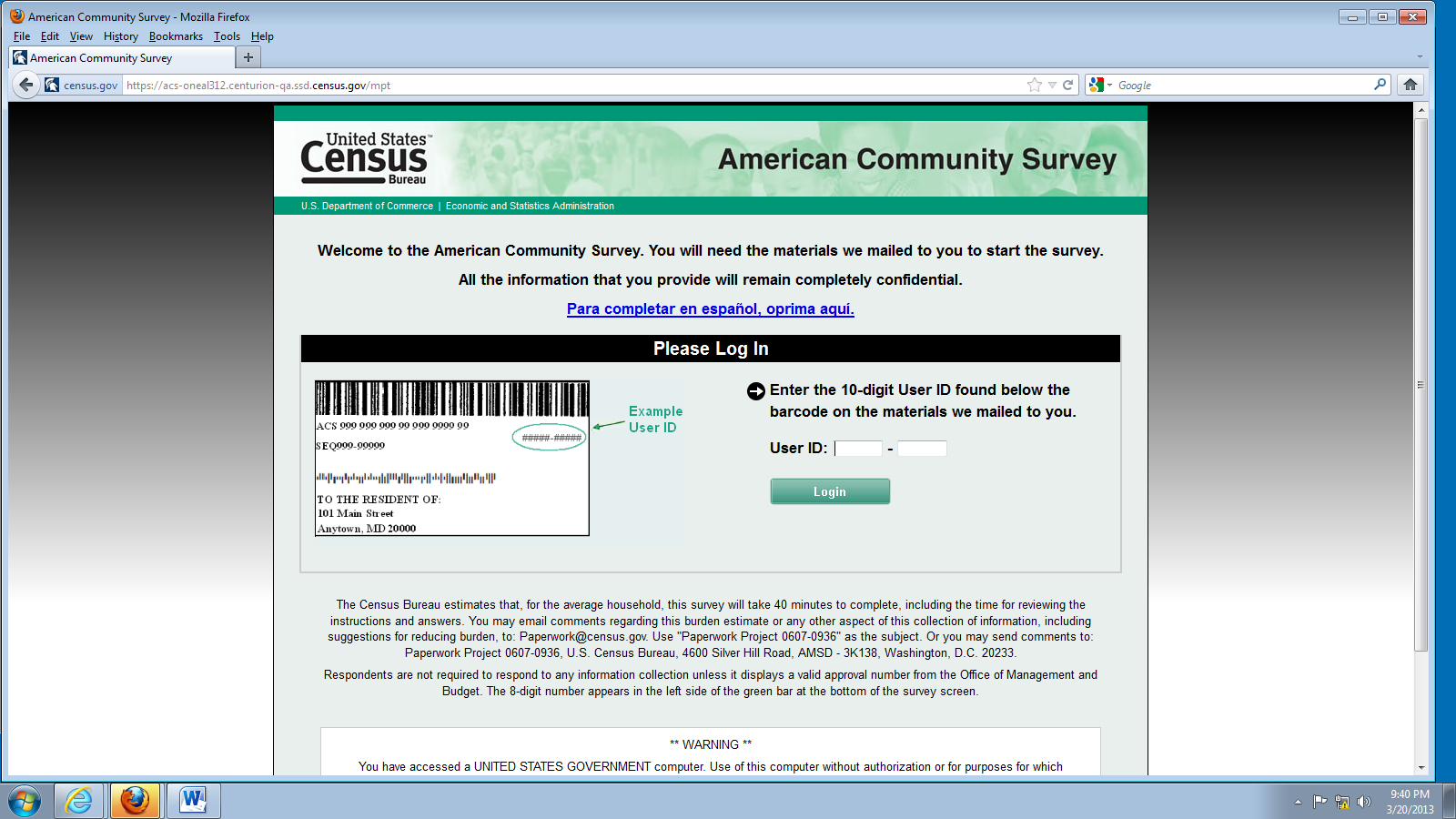 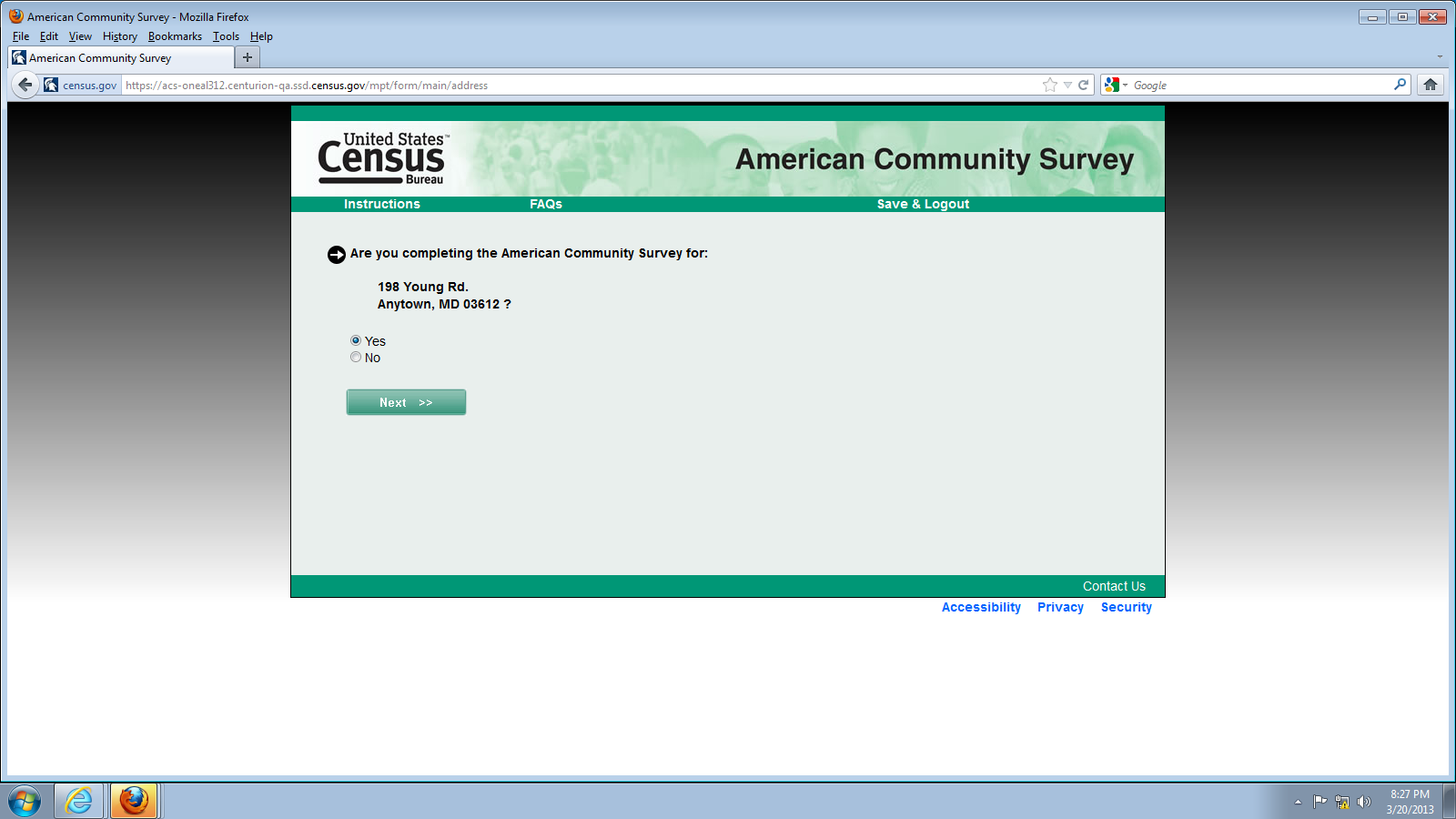 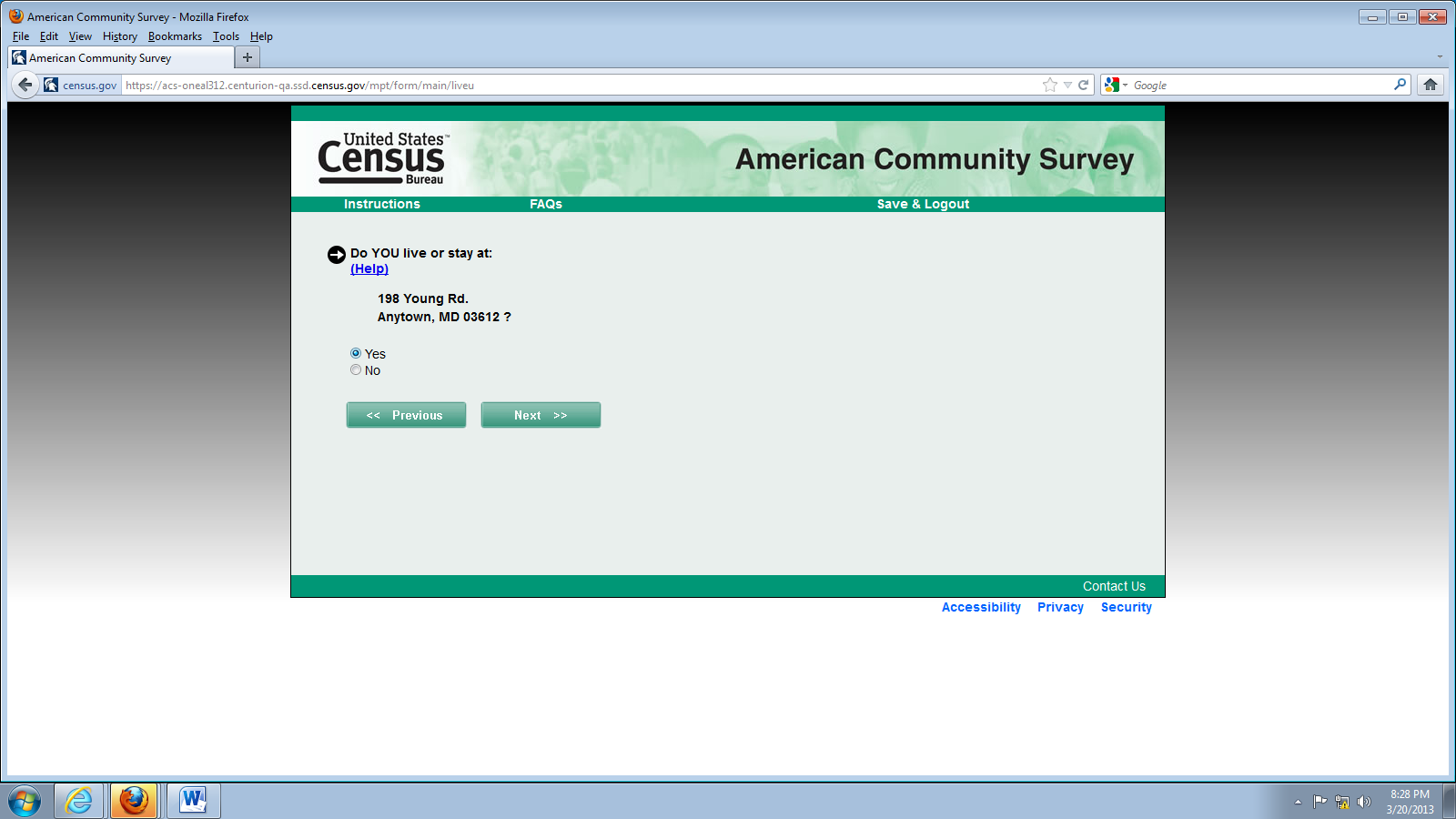 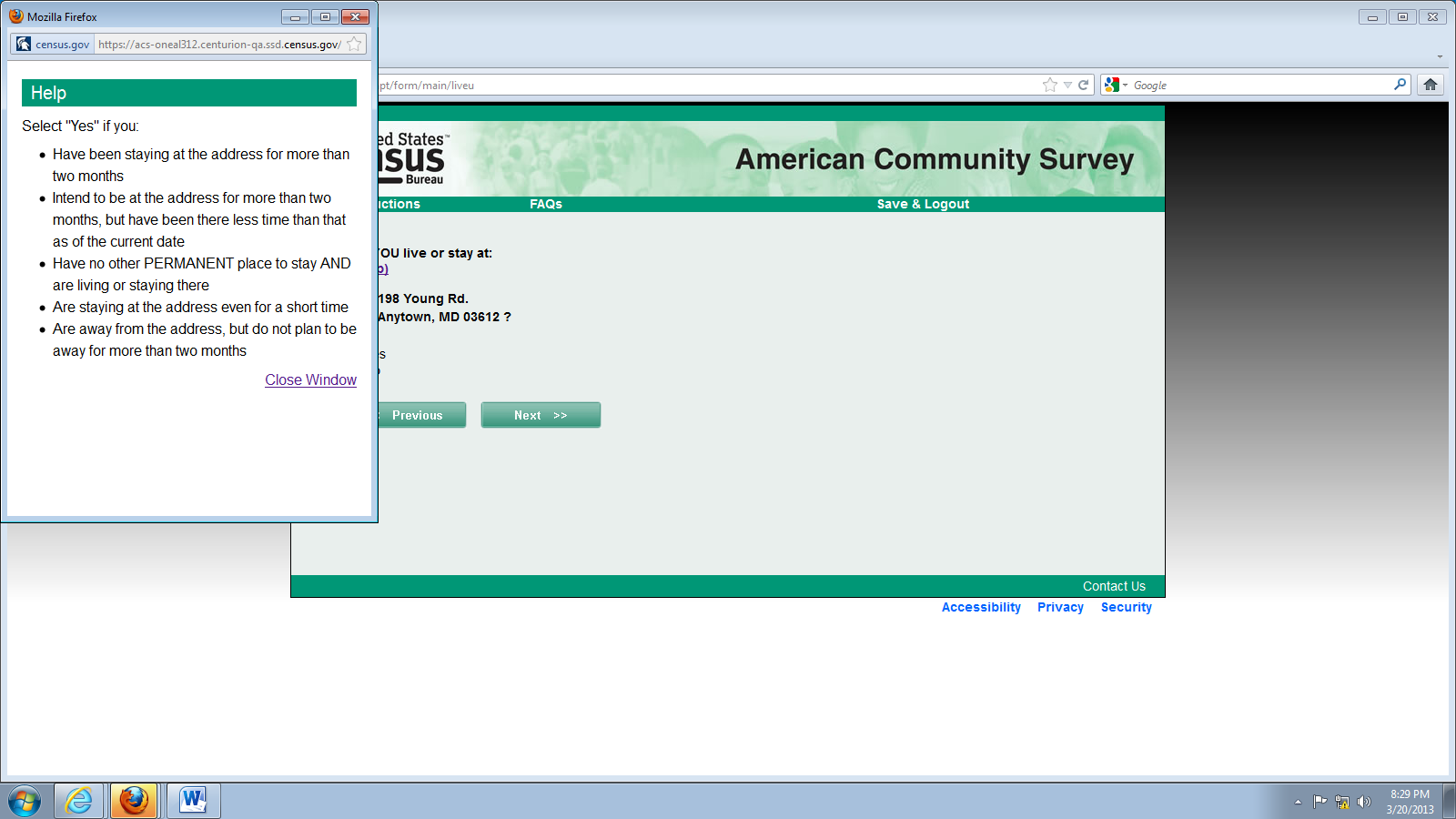 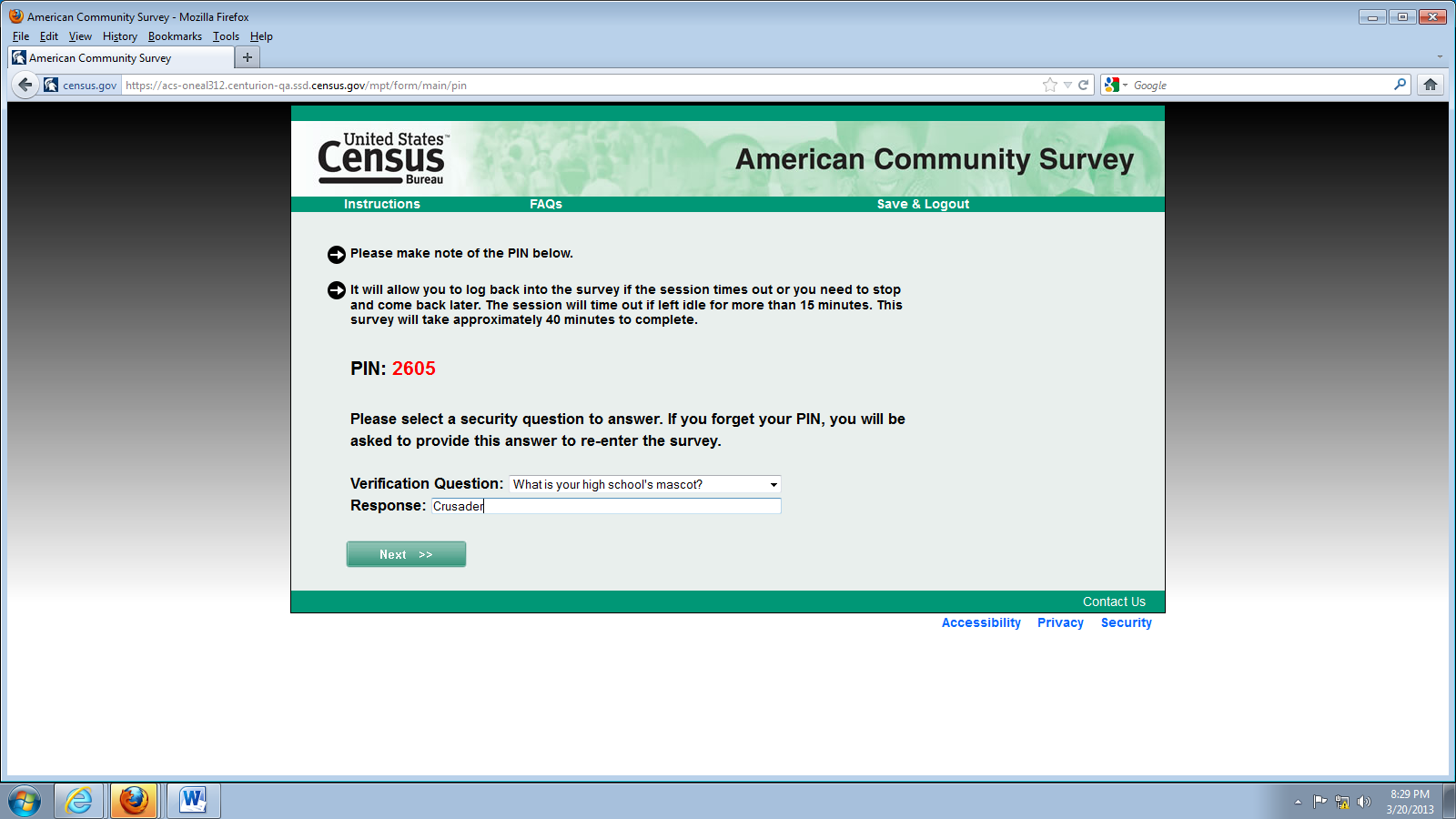 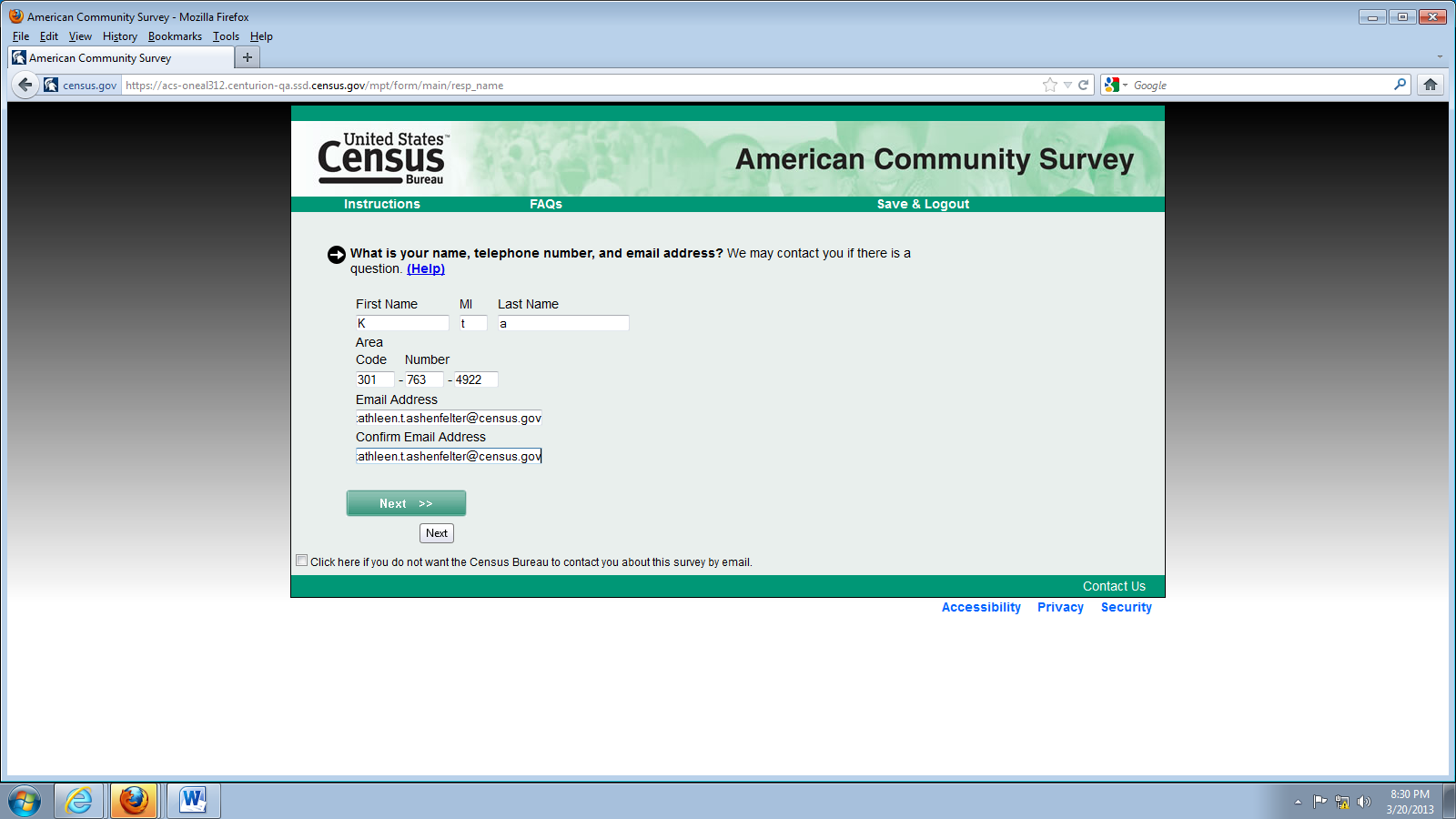 Auto tab for phone number enabled.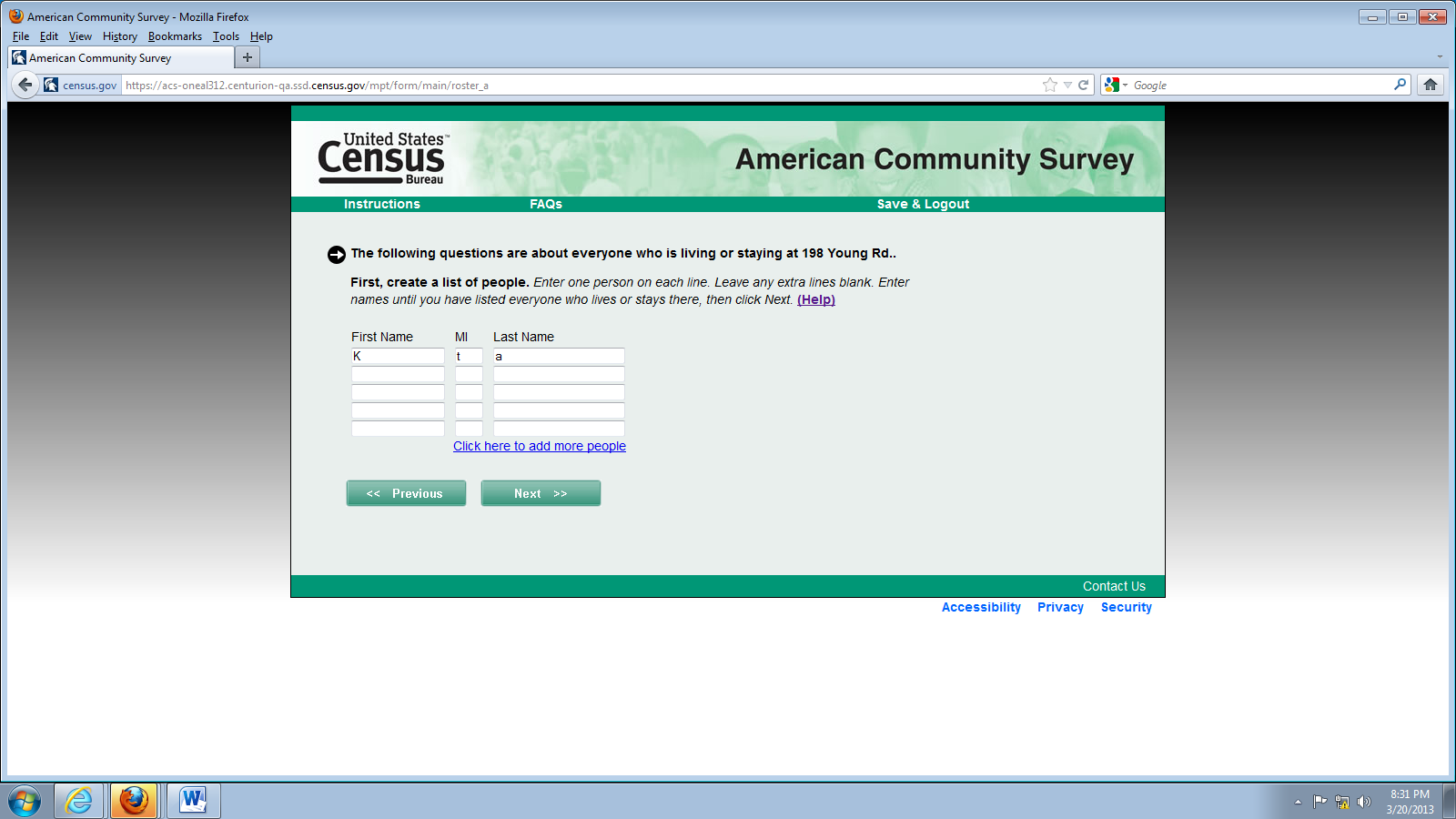 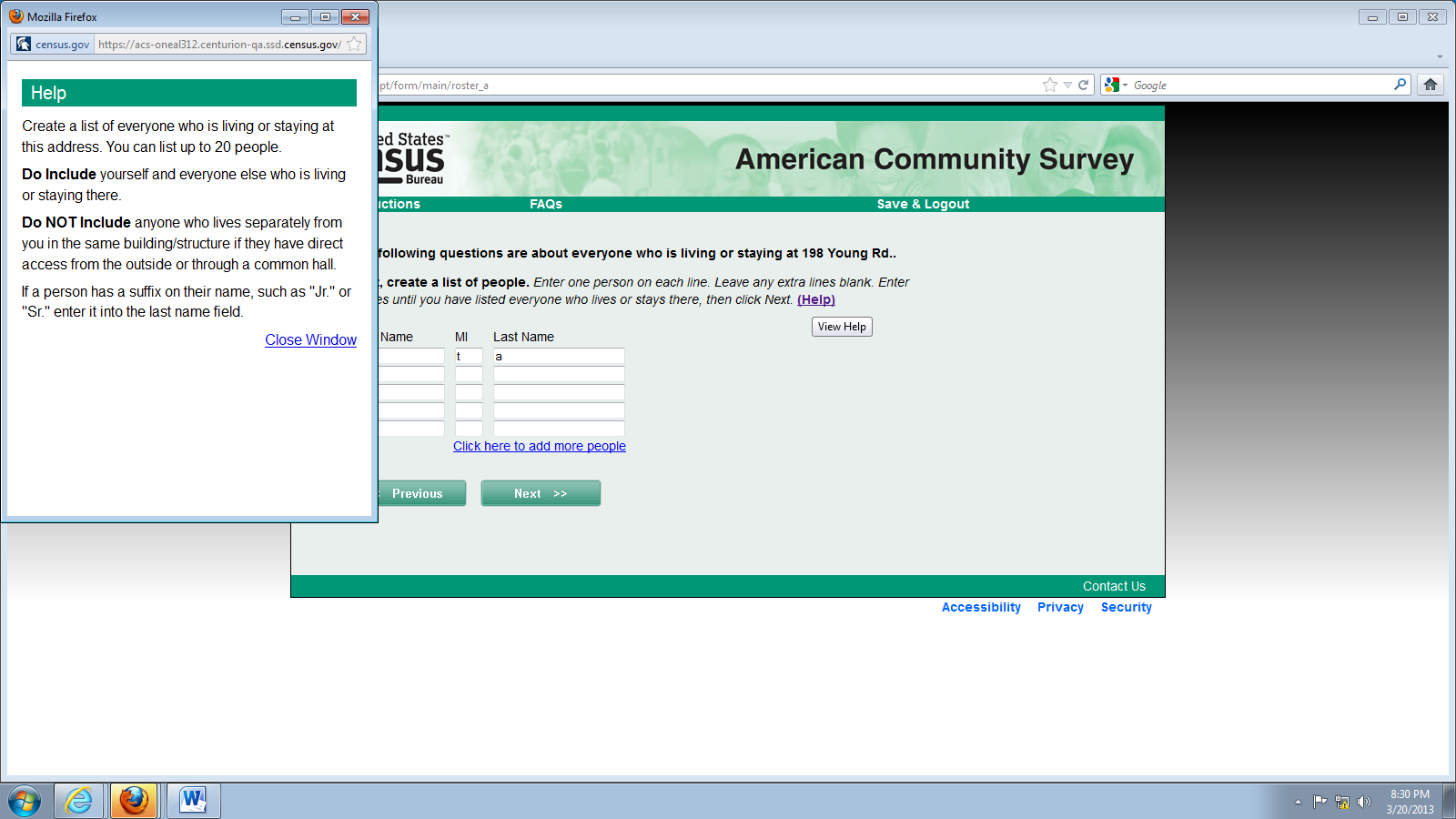 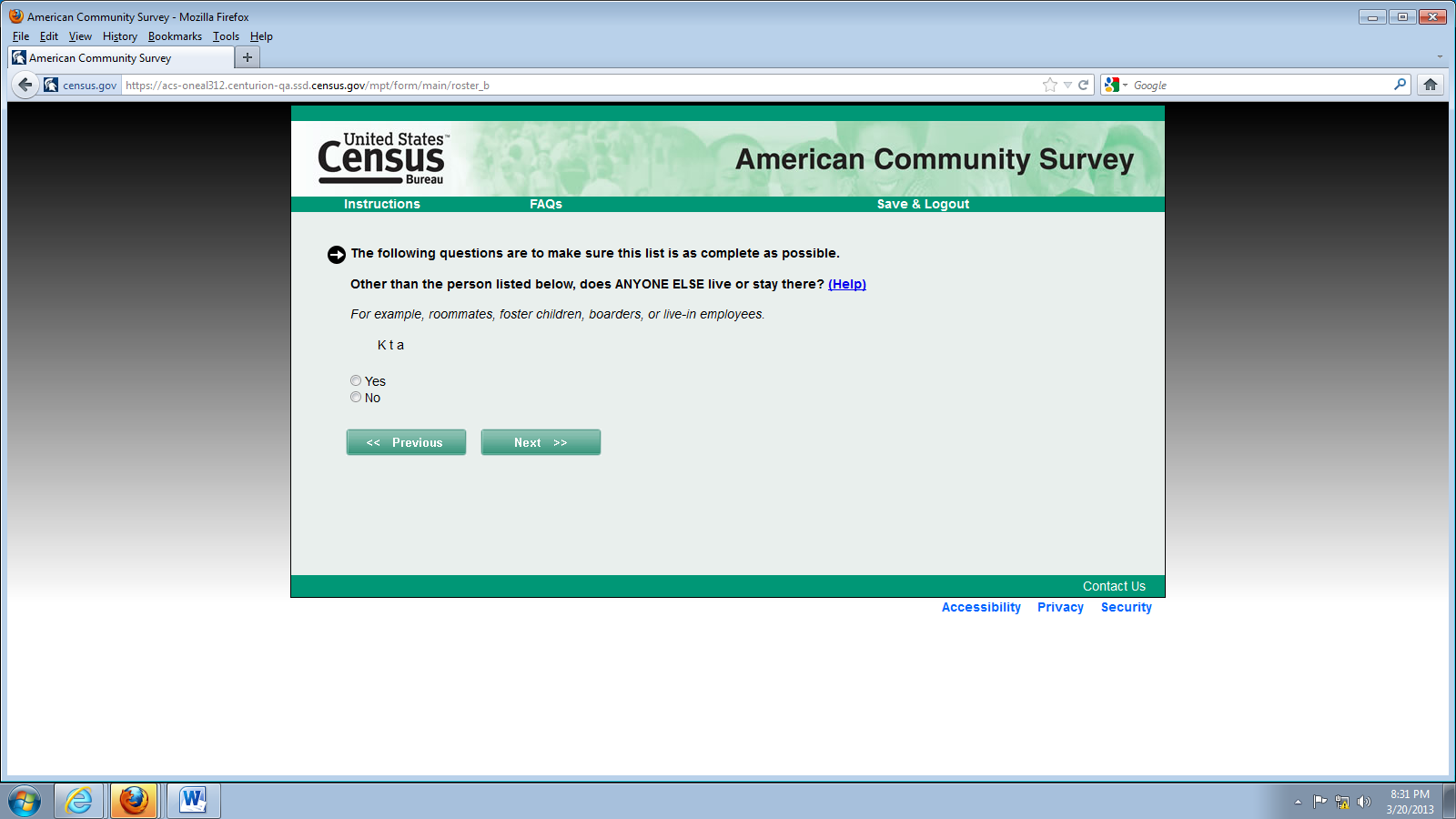 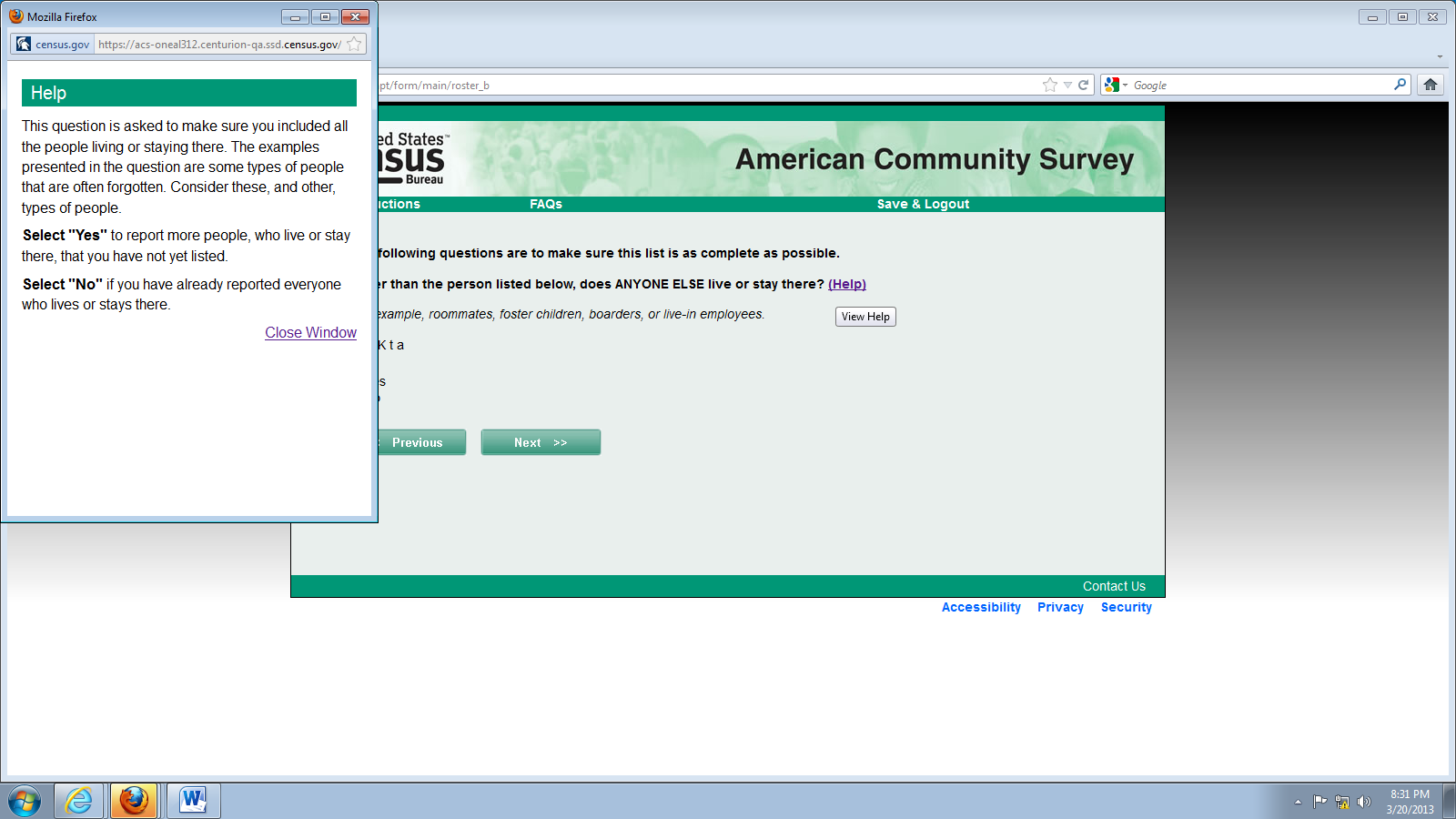 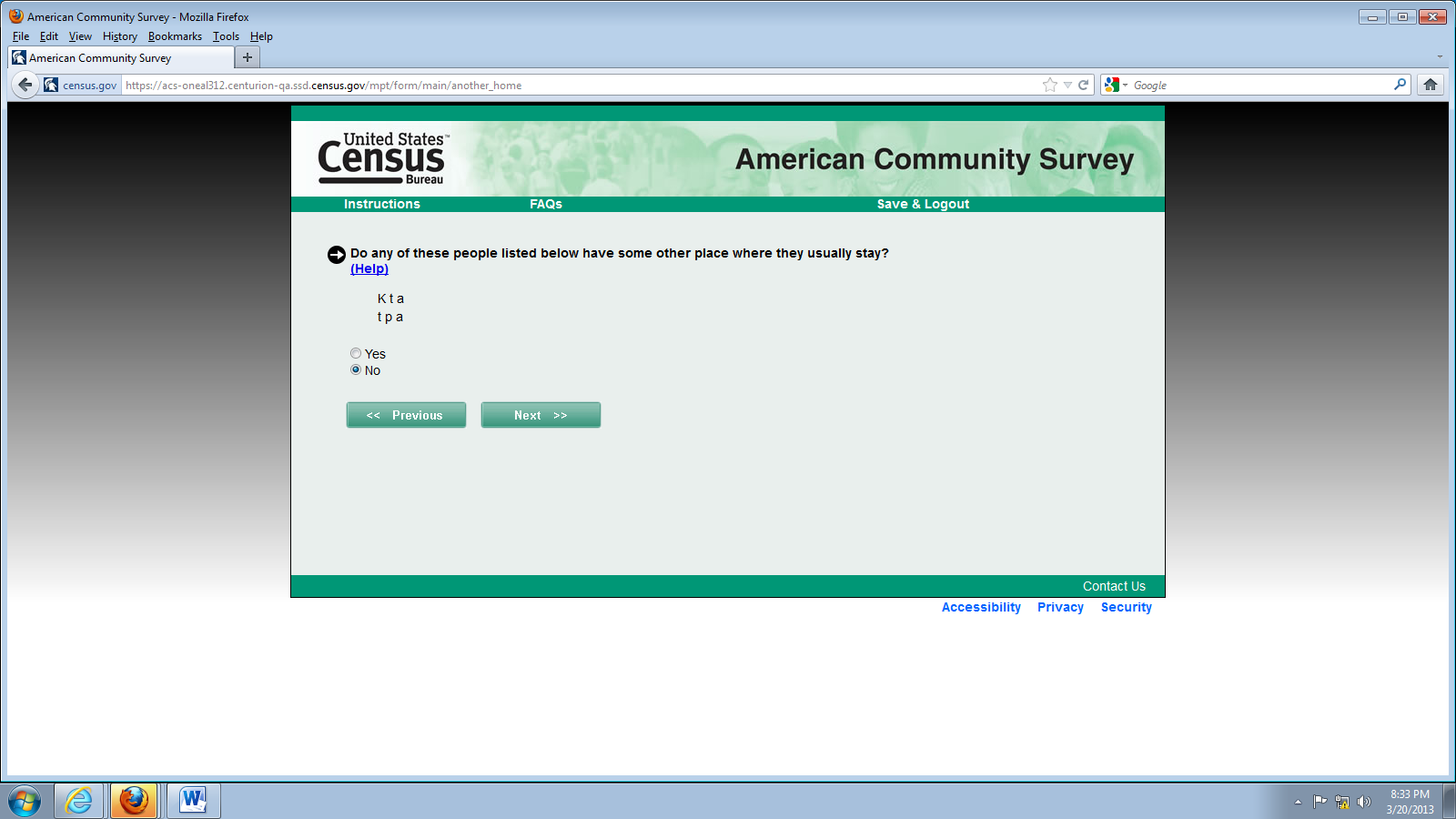 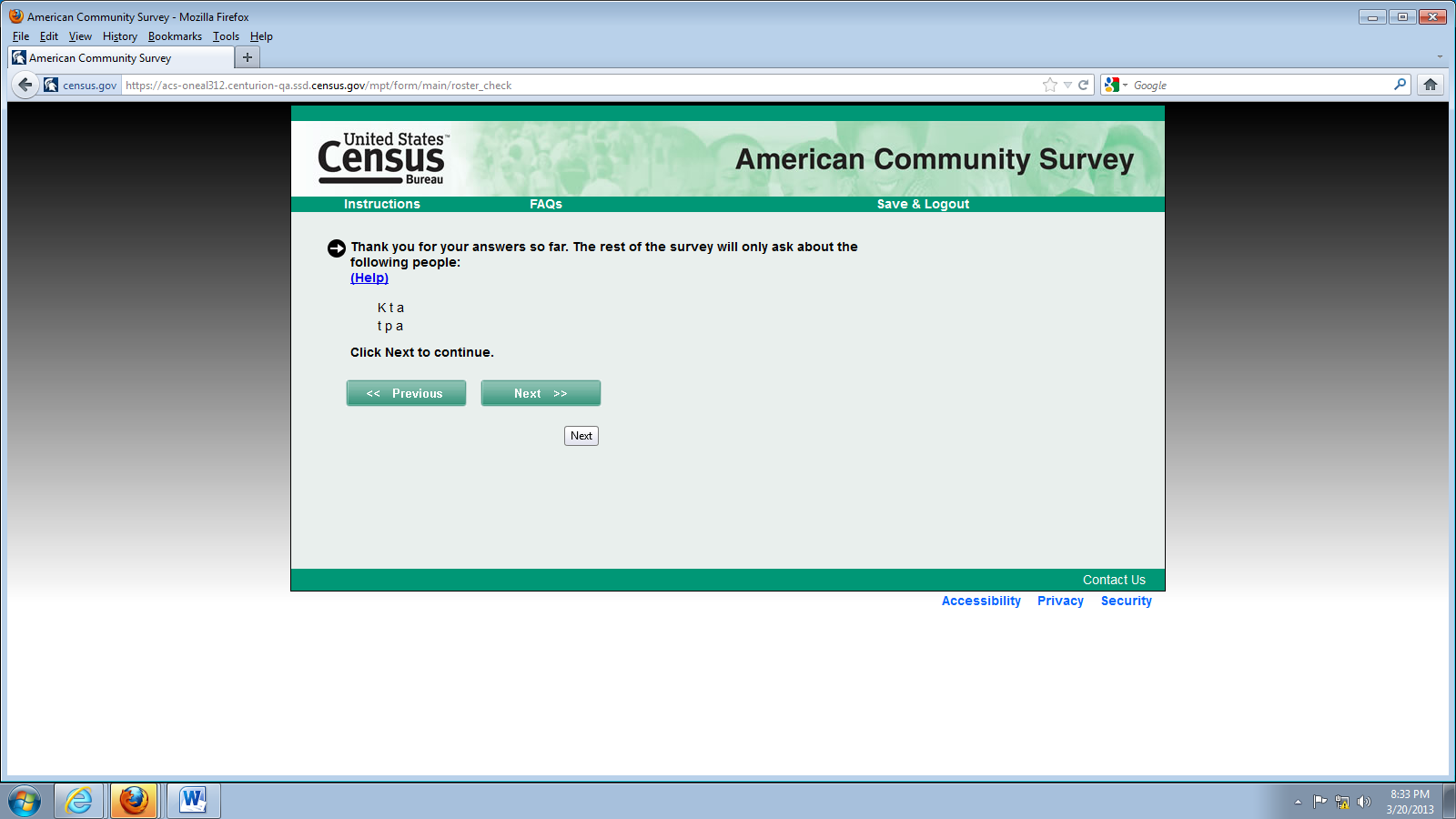 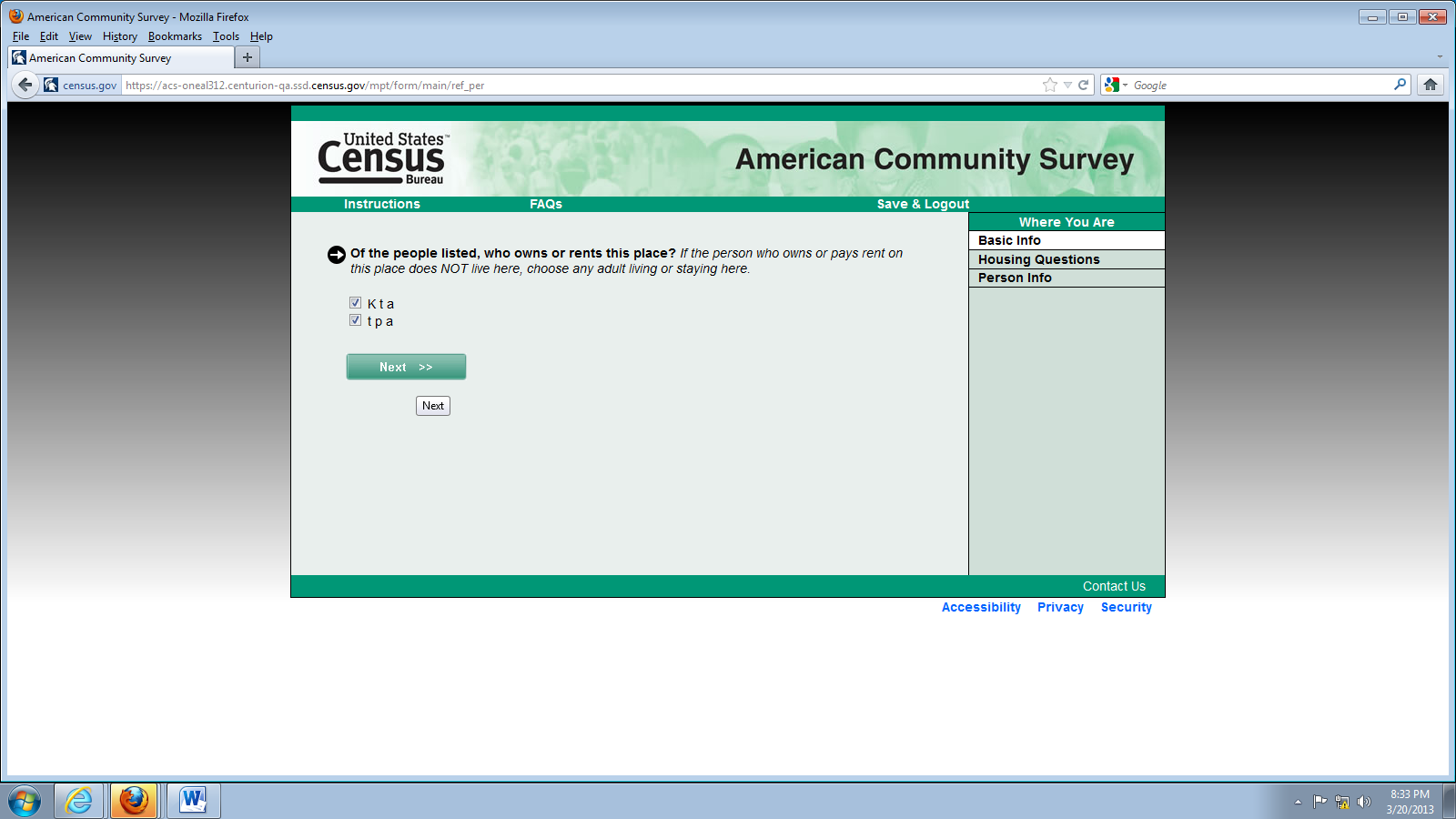 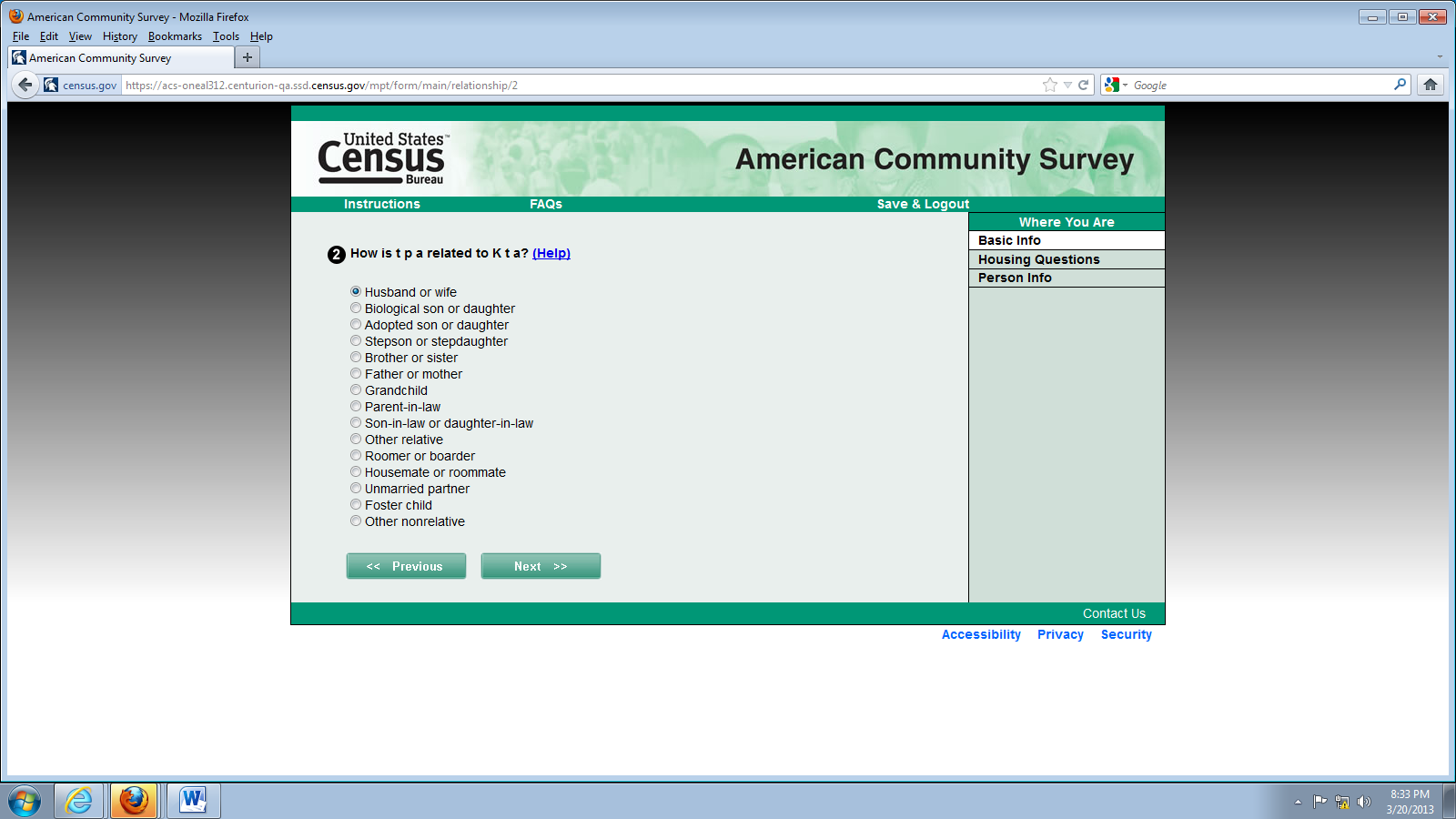 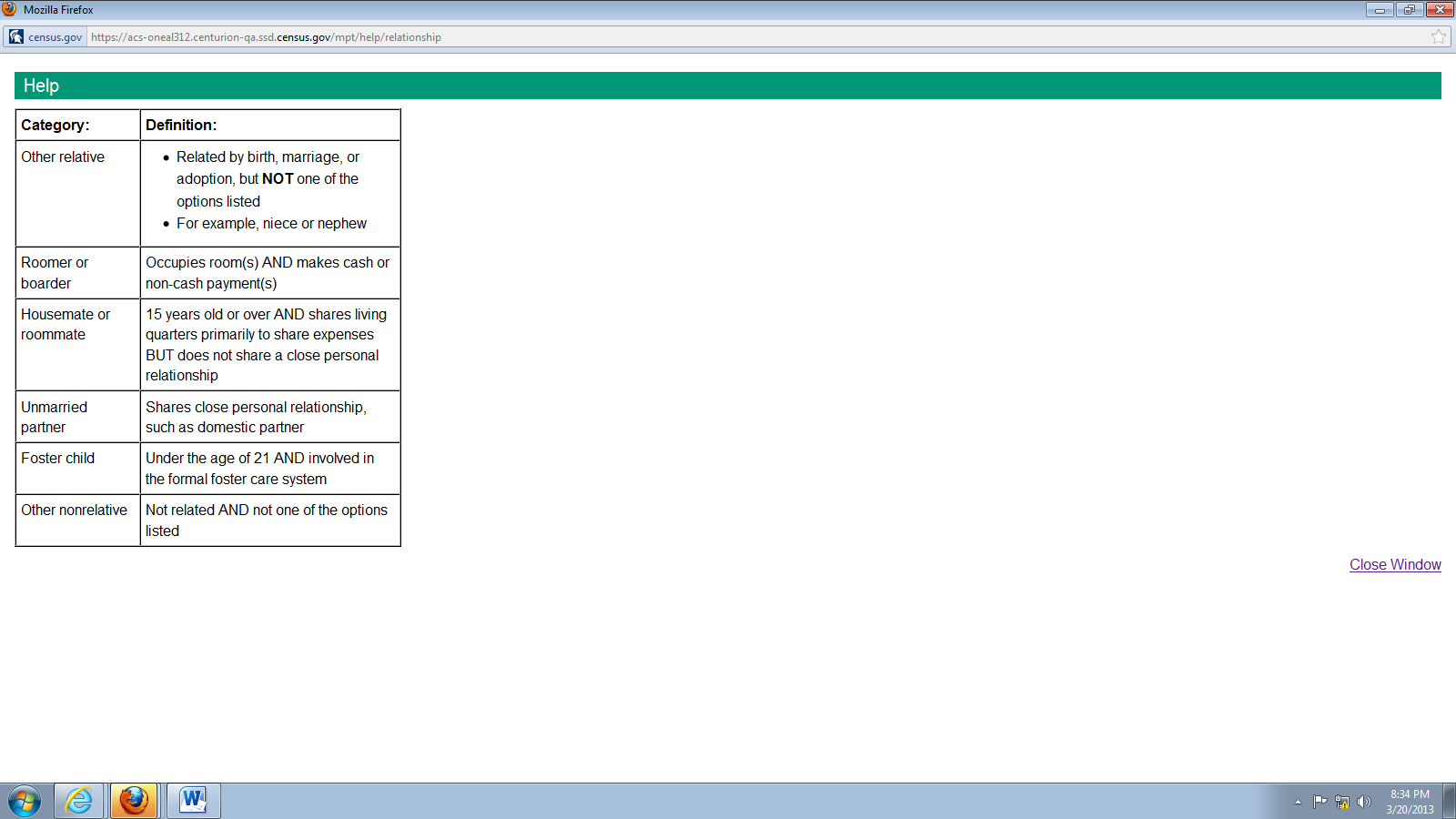 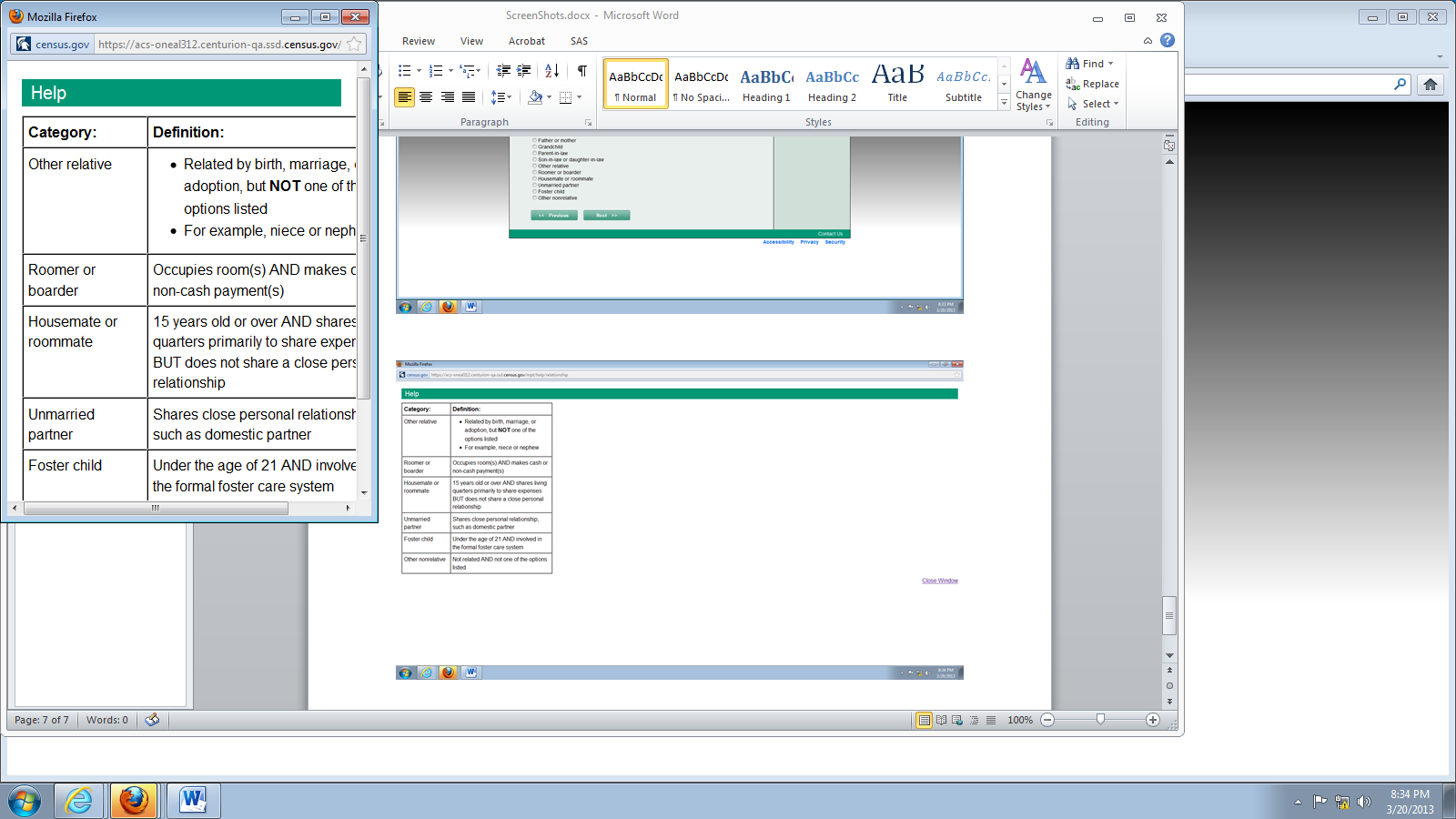 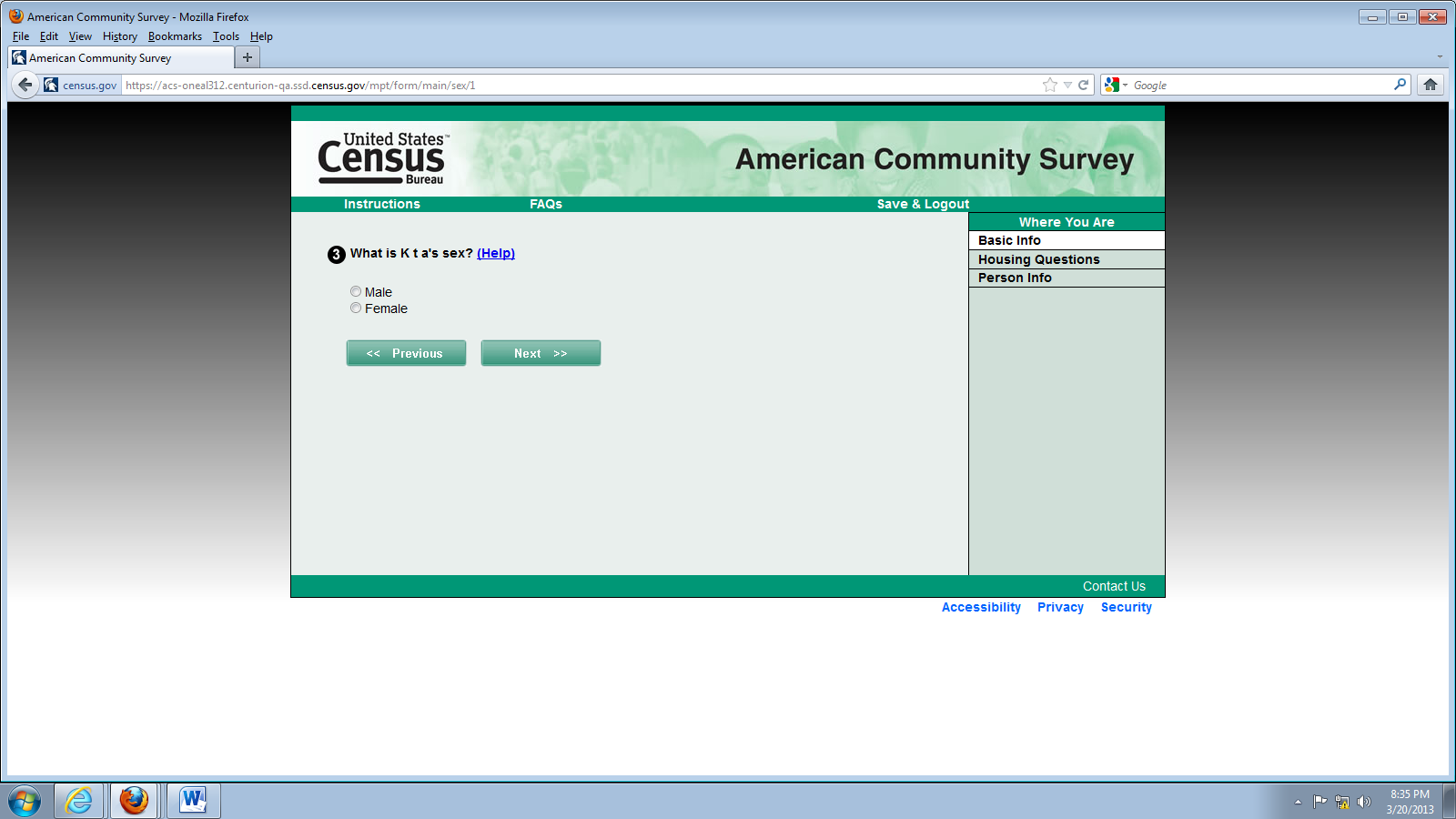 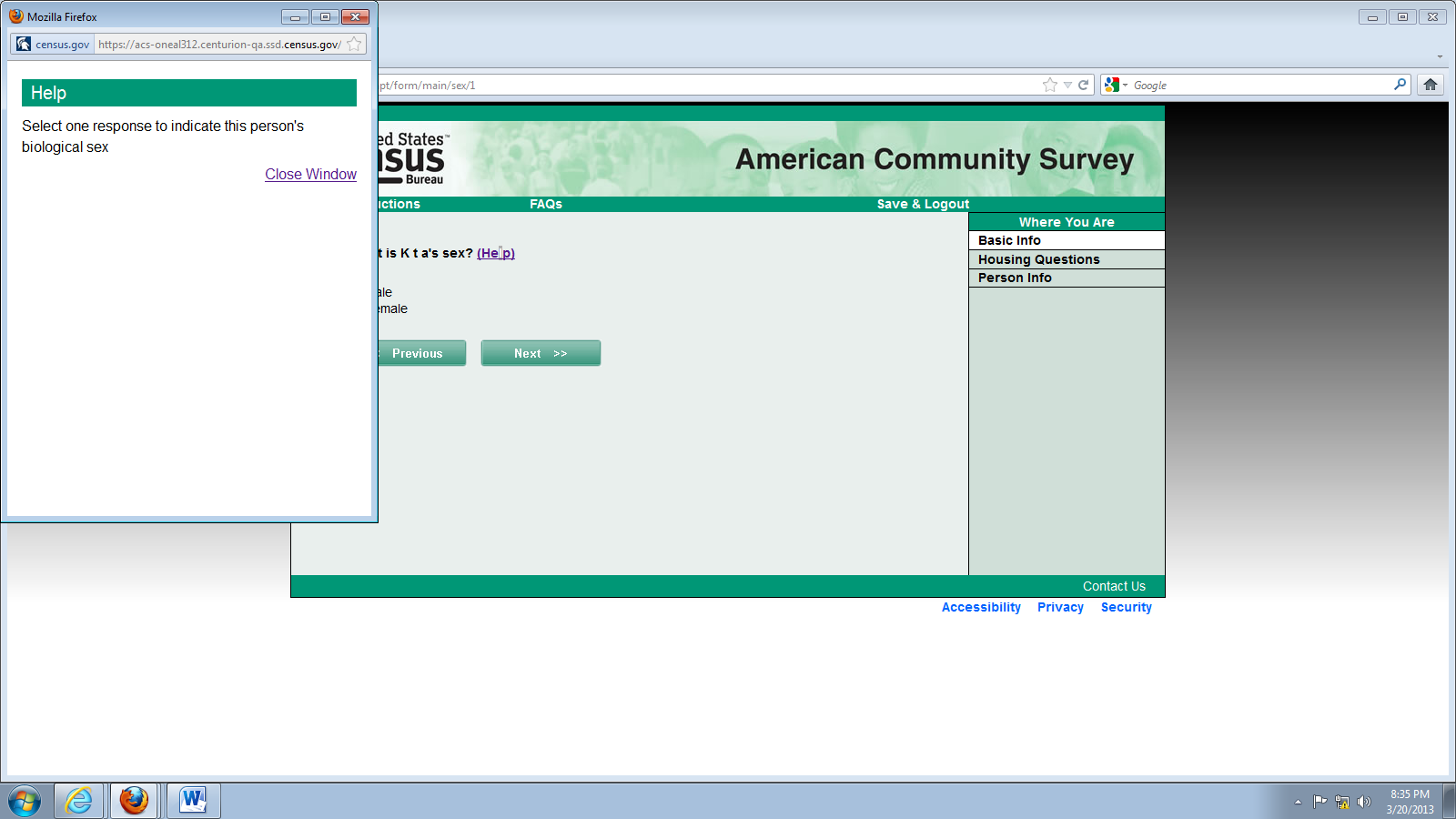 Hitting the Backspace takes you back a page. This should be fixed.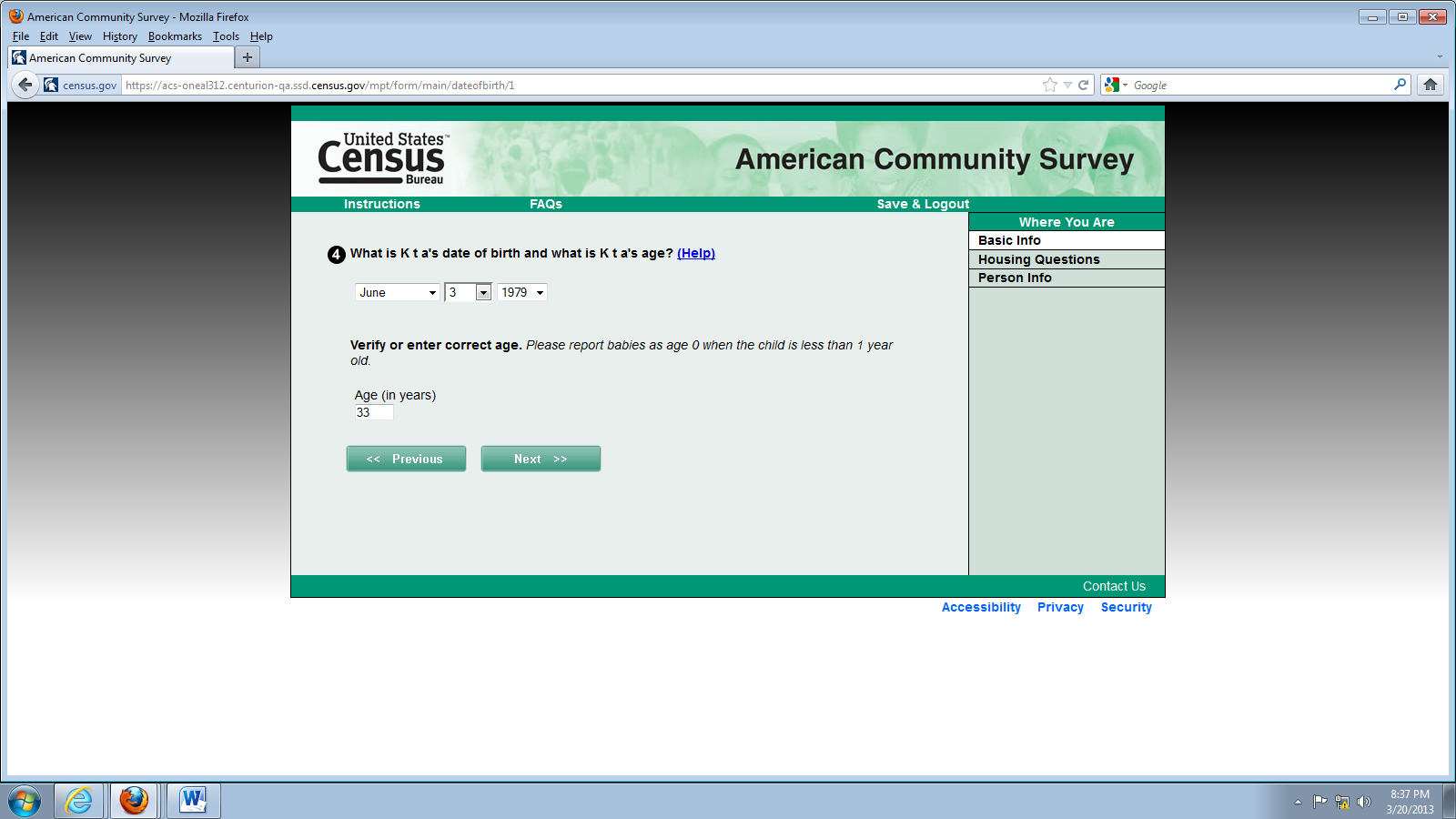 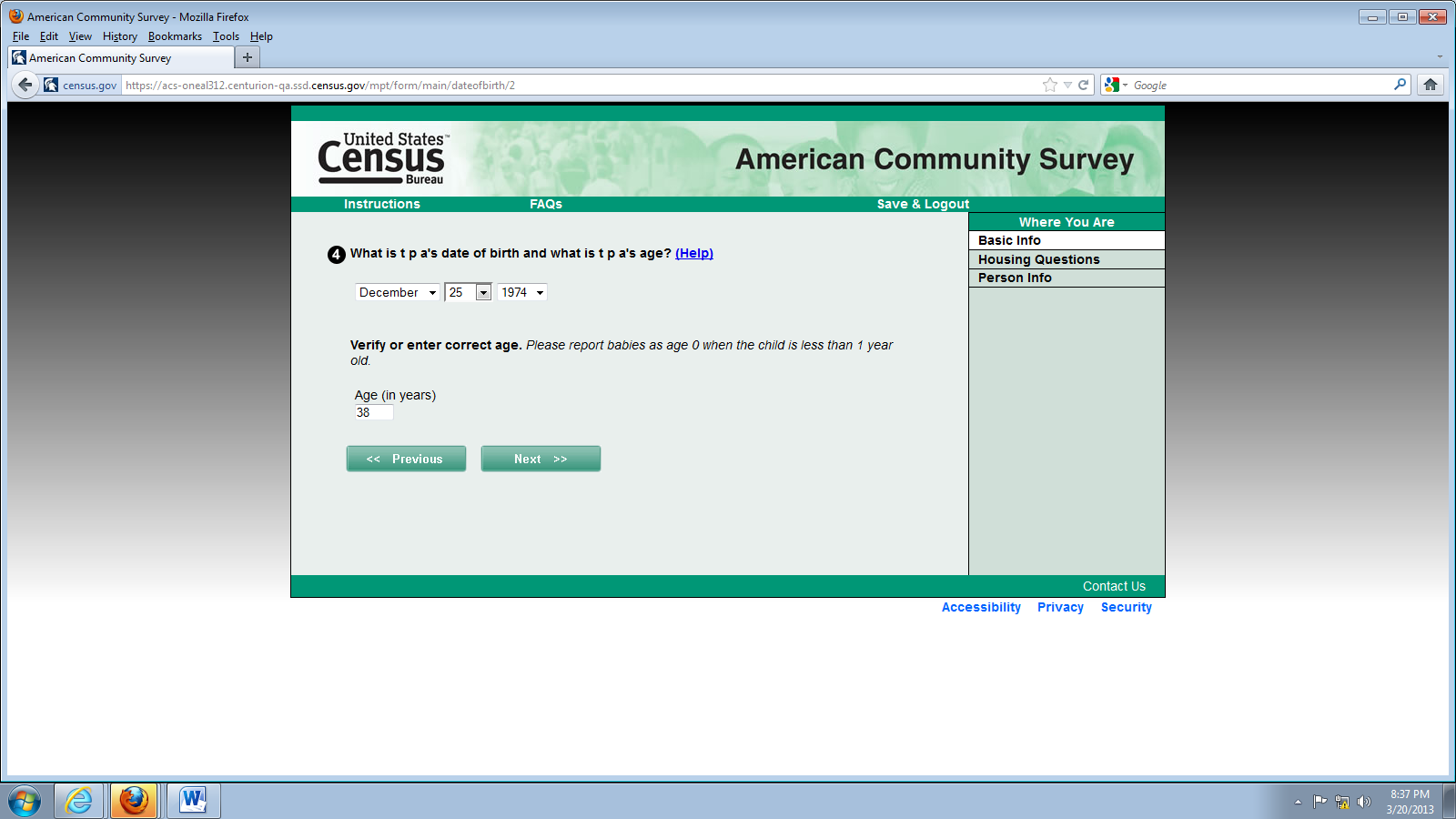 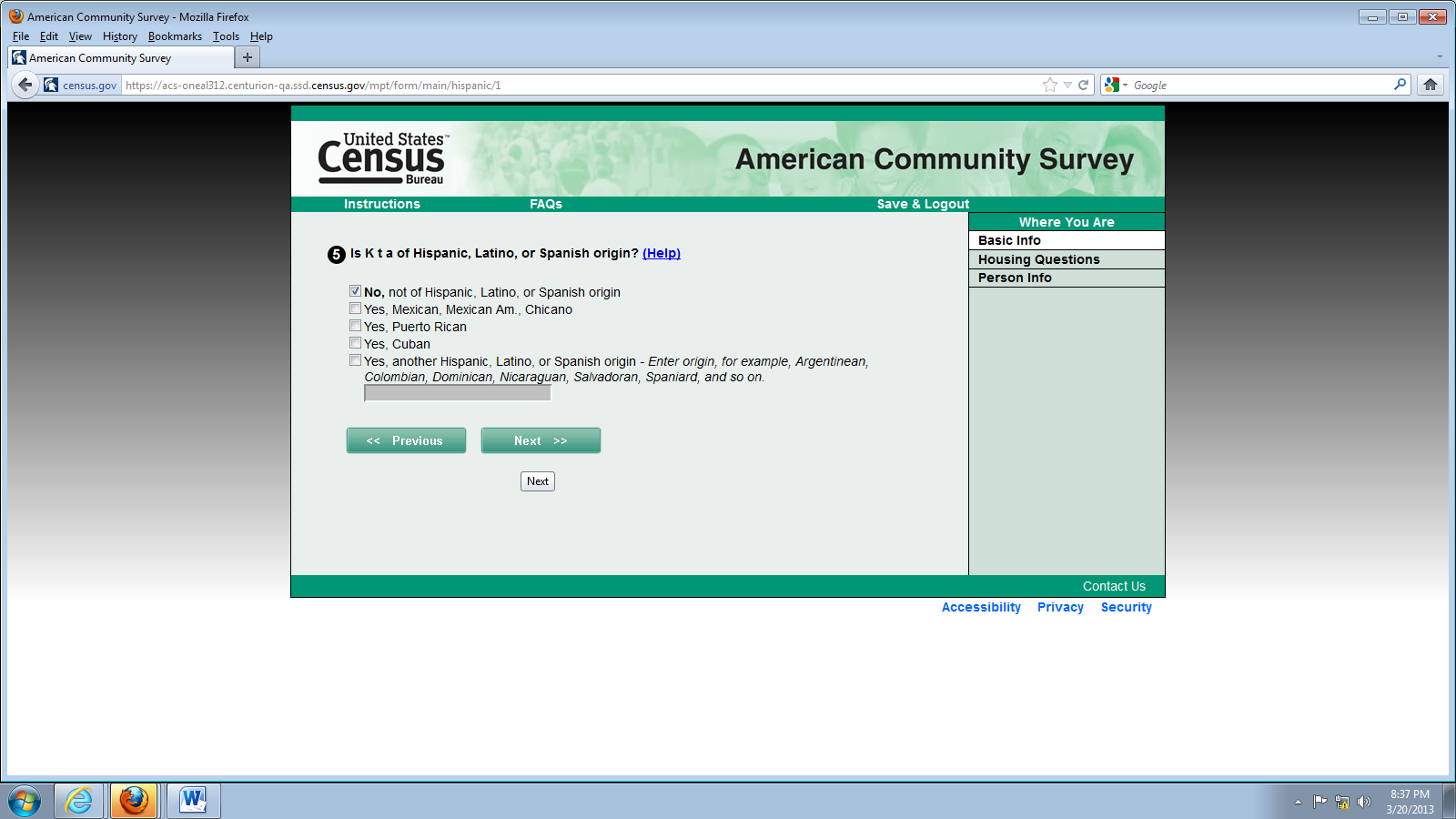 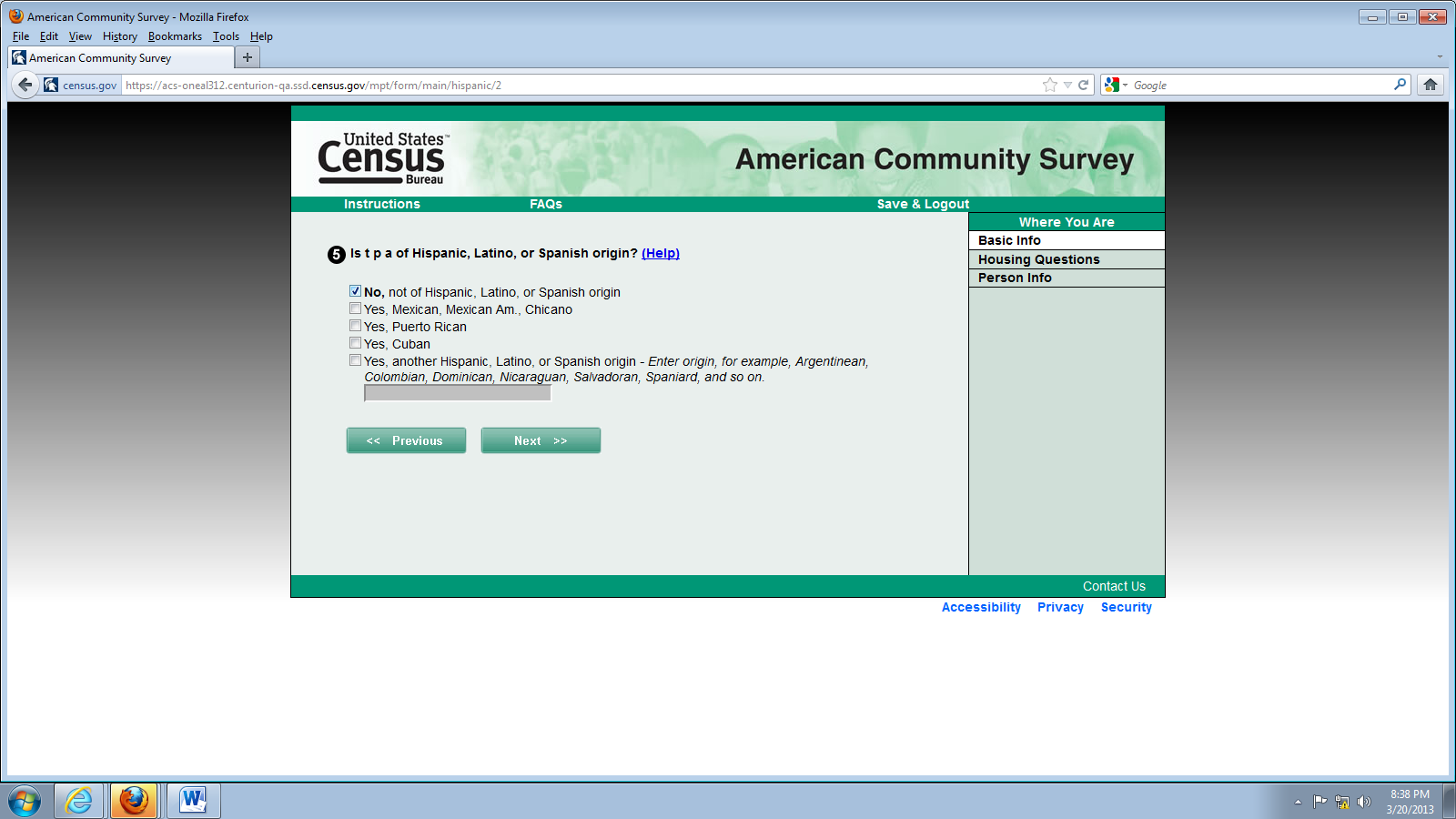 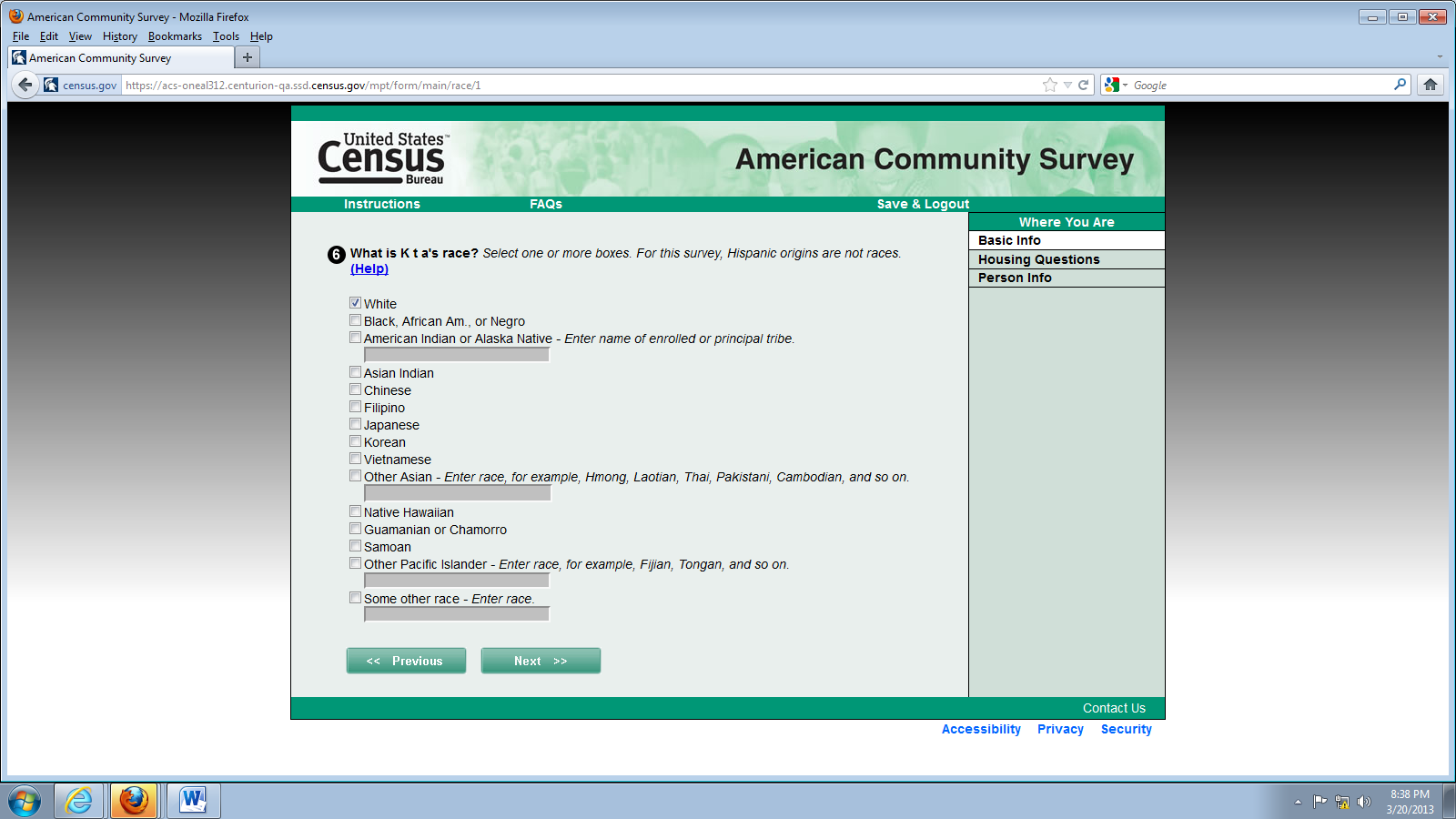 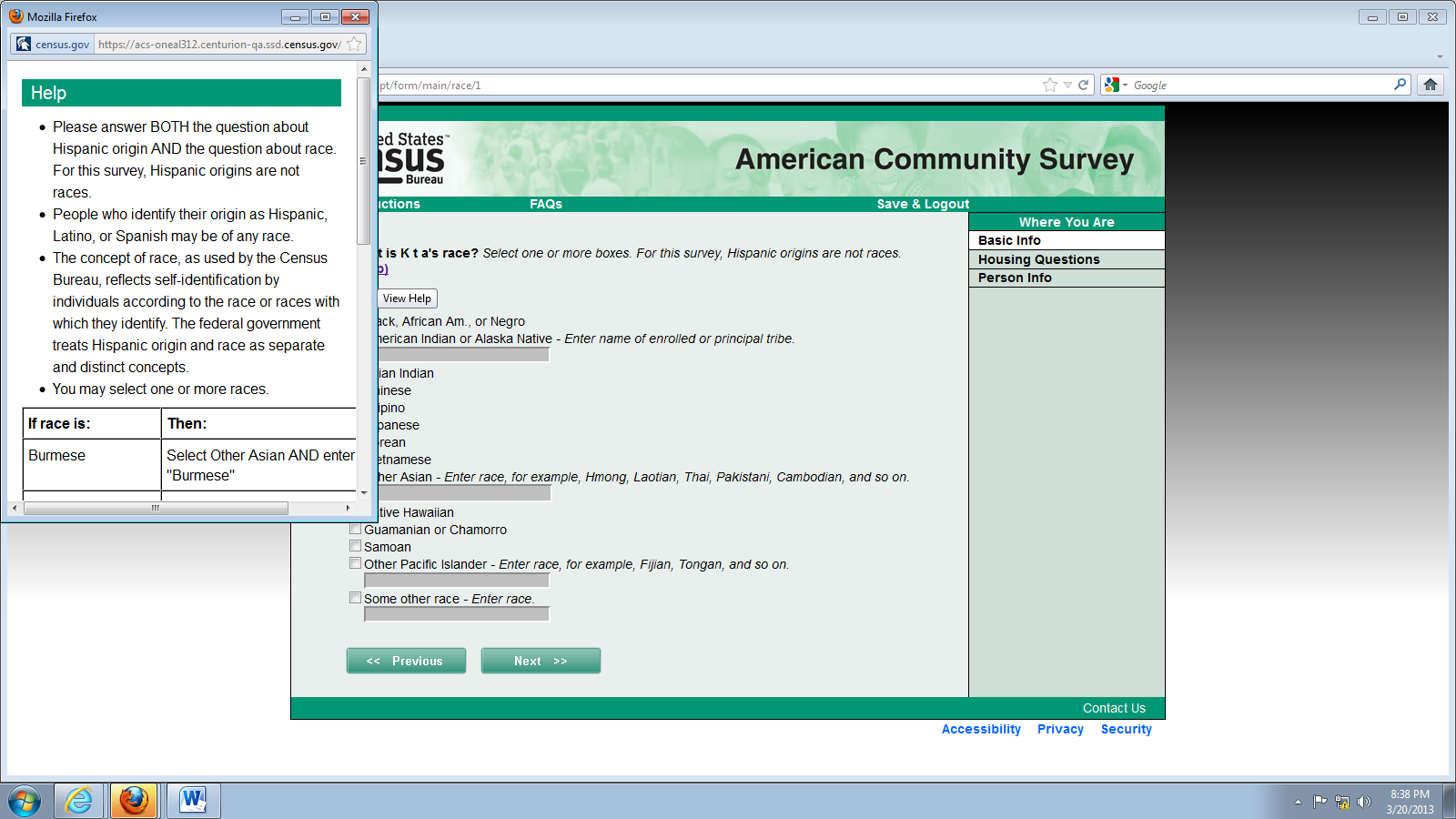 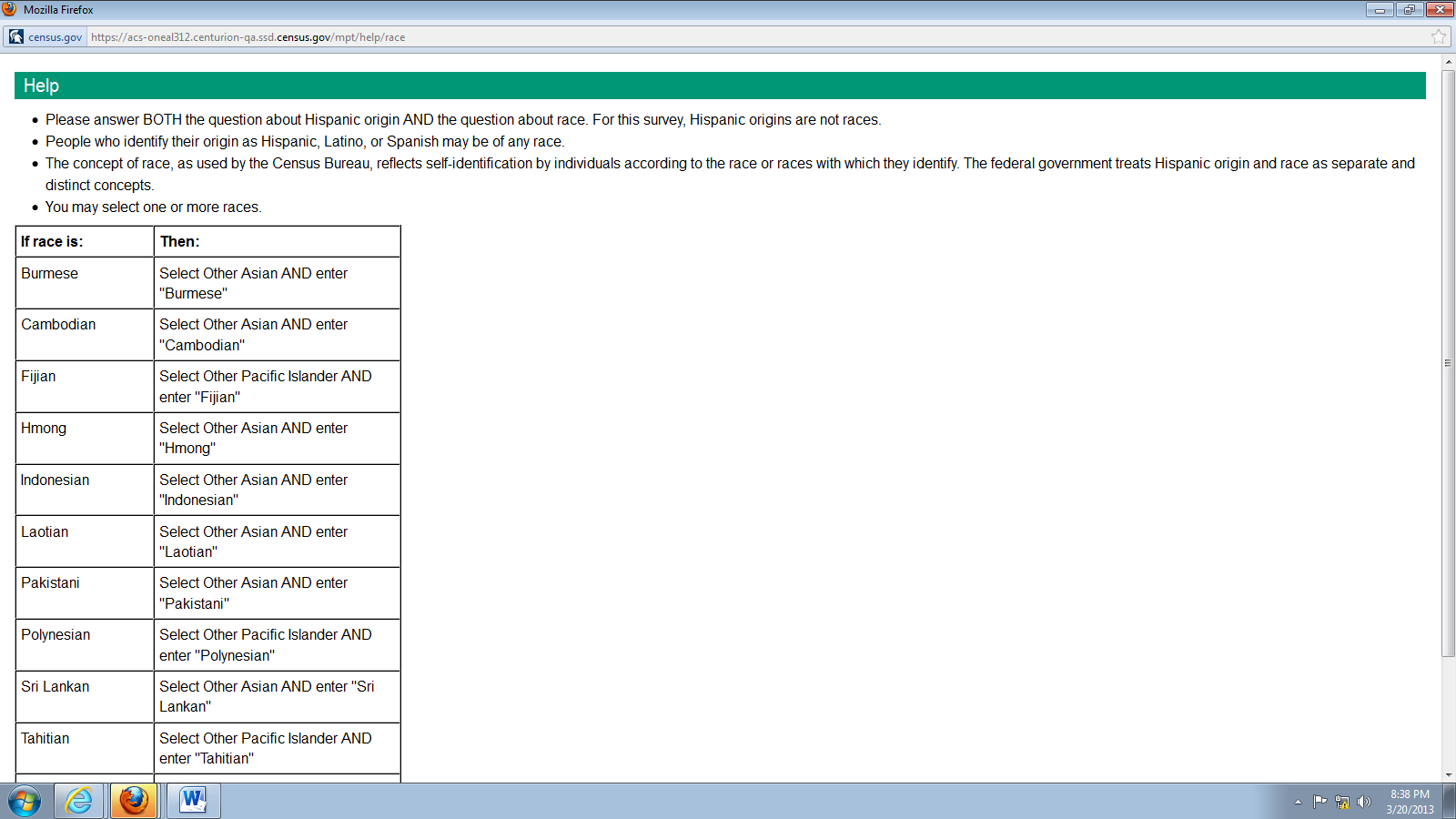 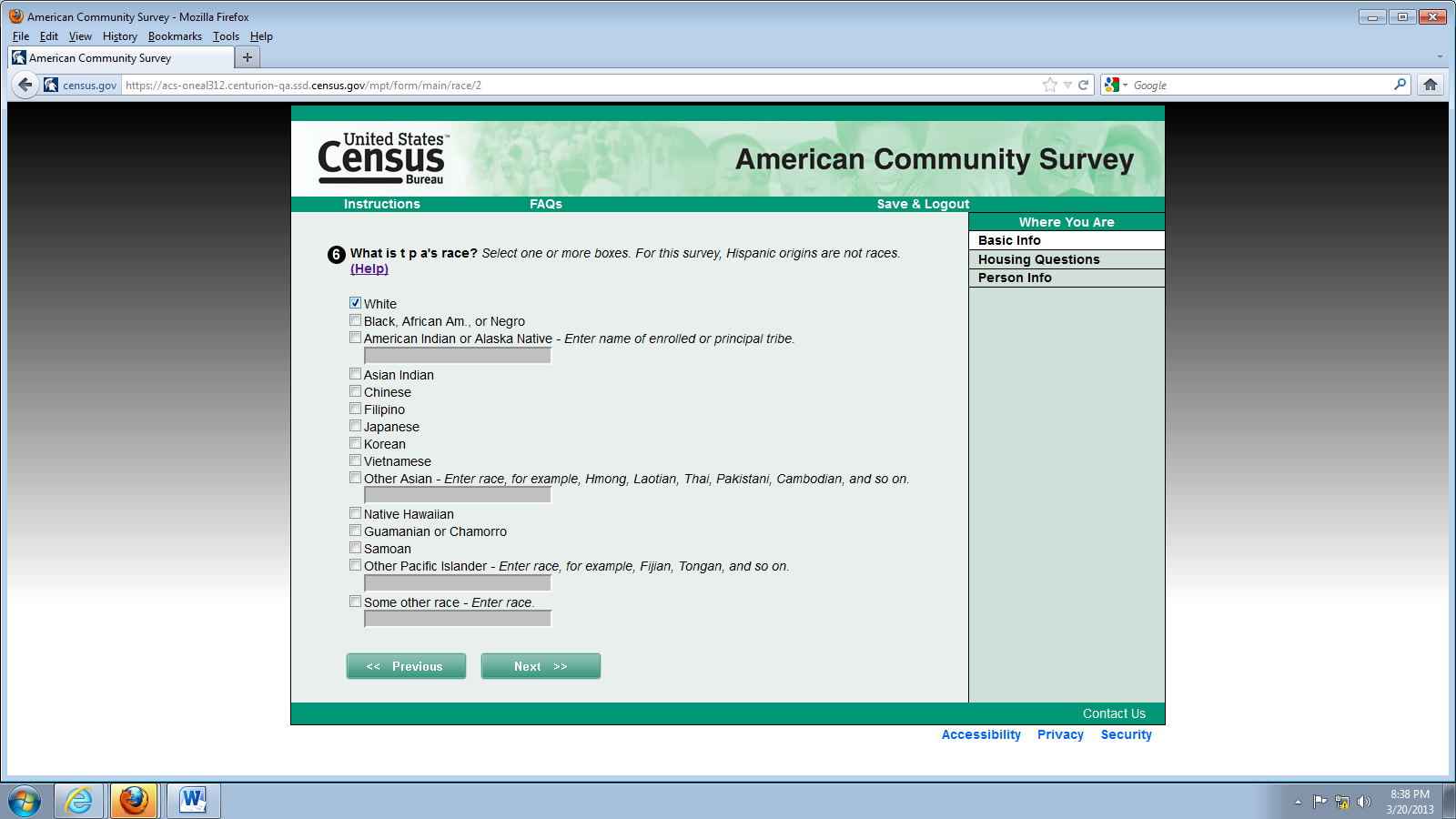 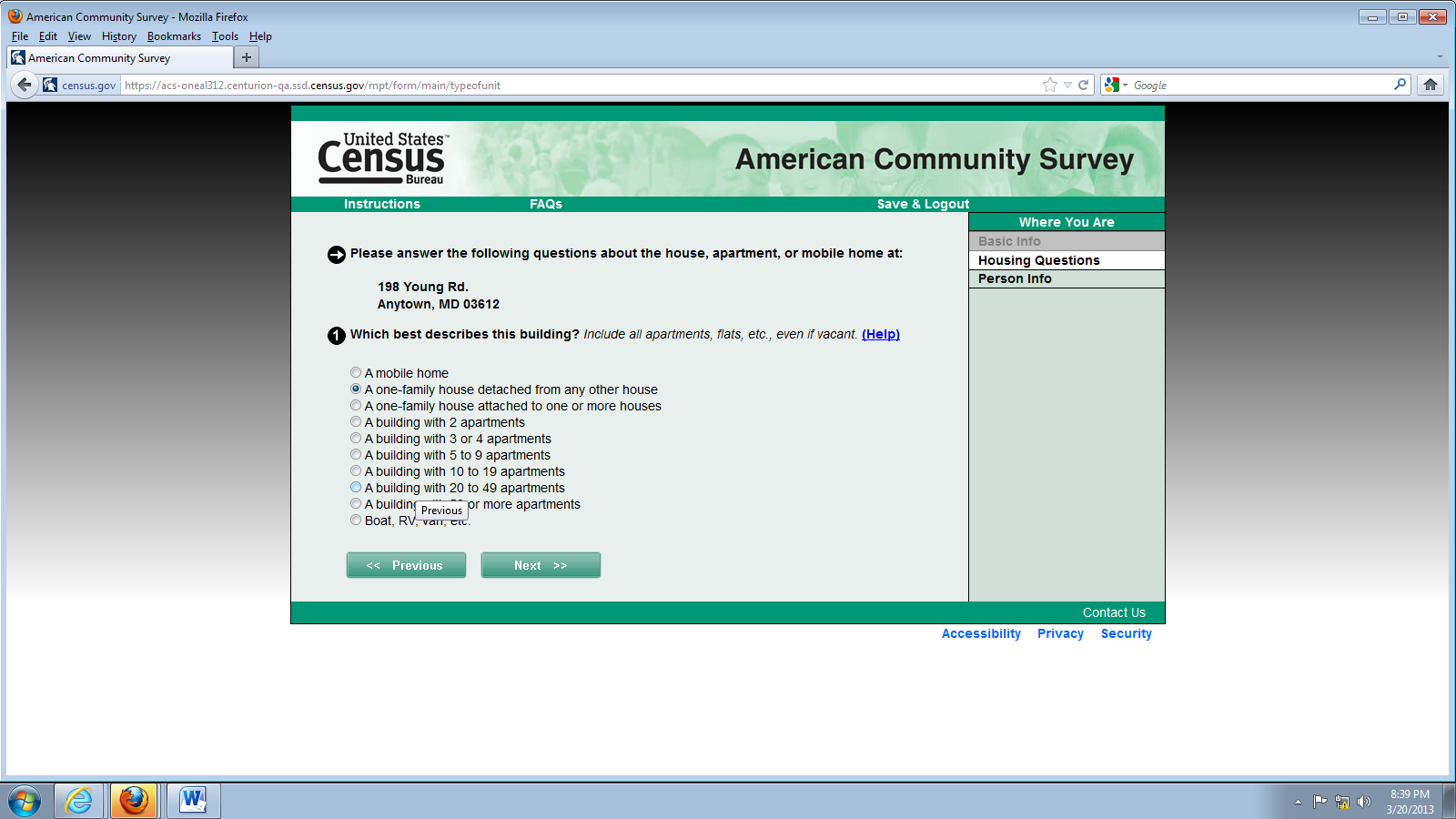 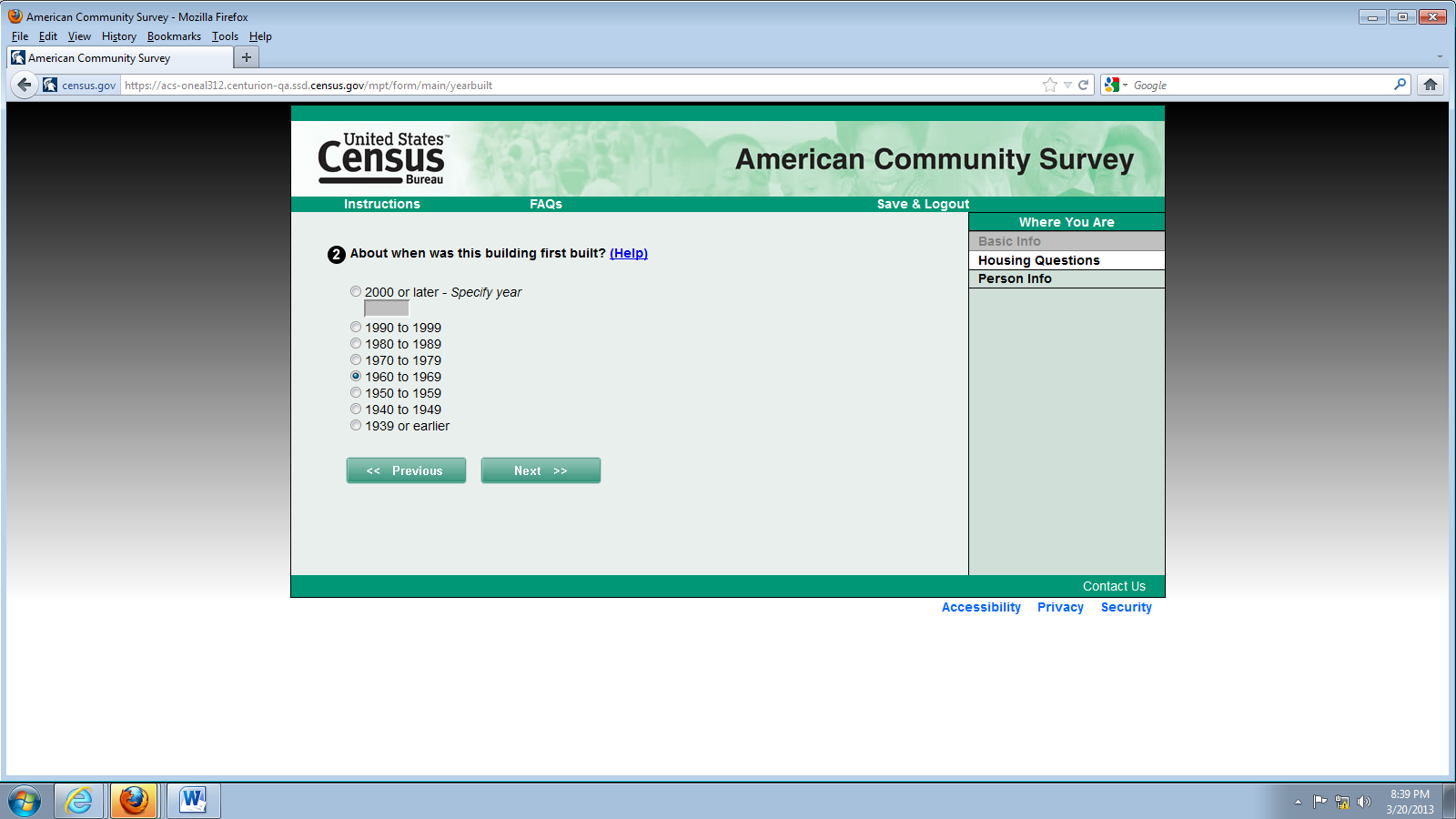 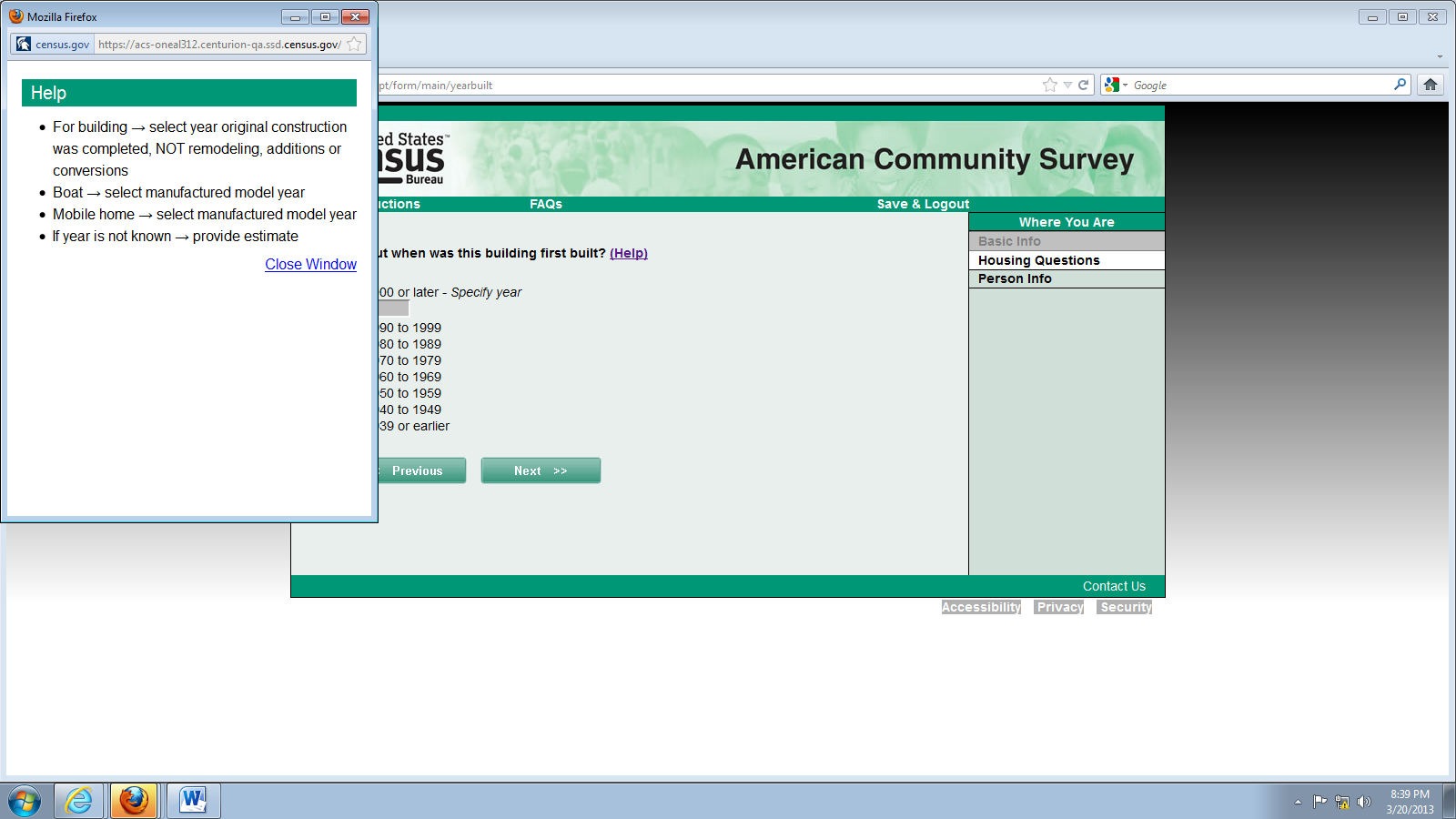 Use same grid format as other help screen instead of the -> arrows. 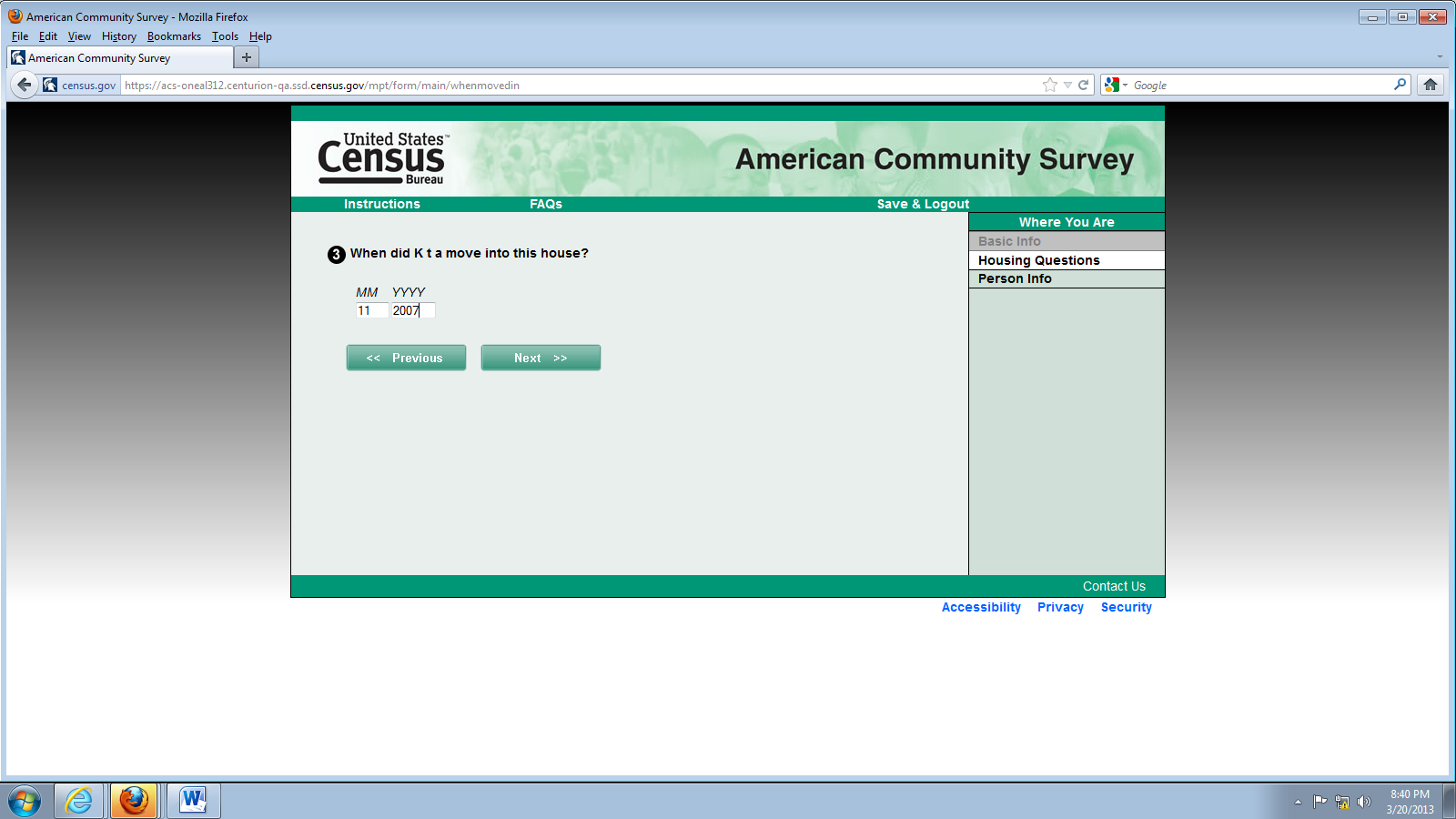 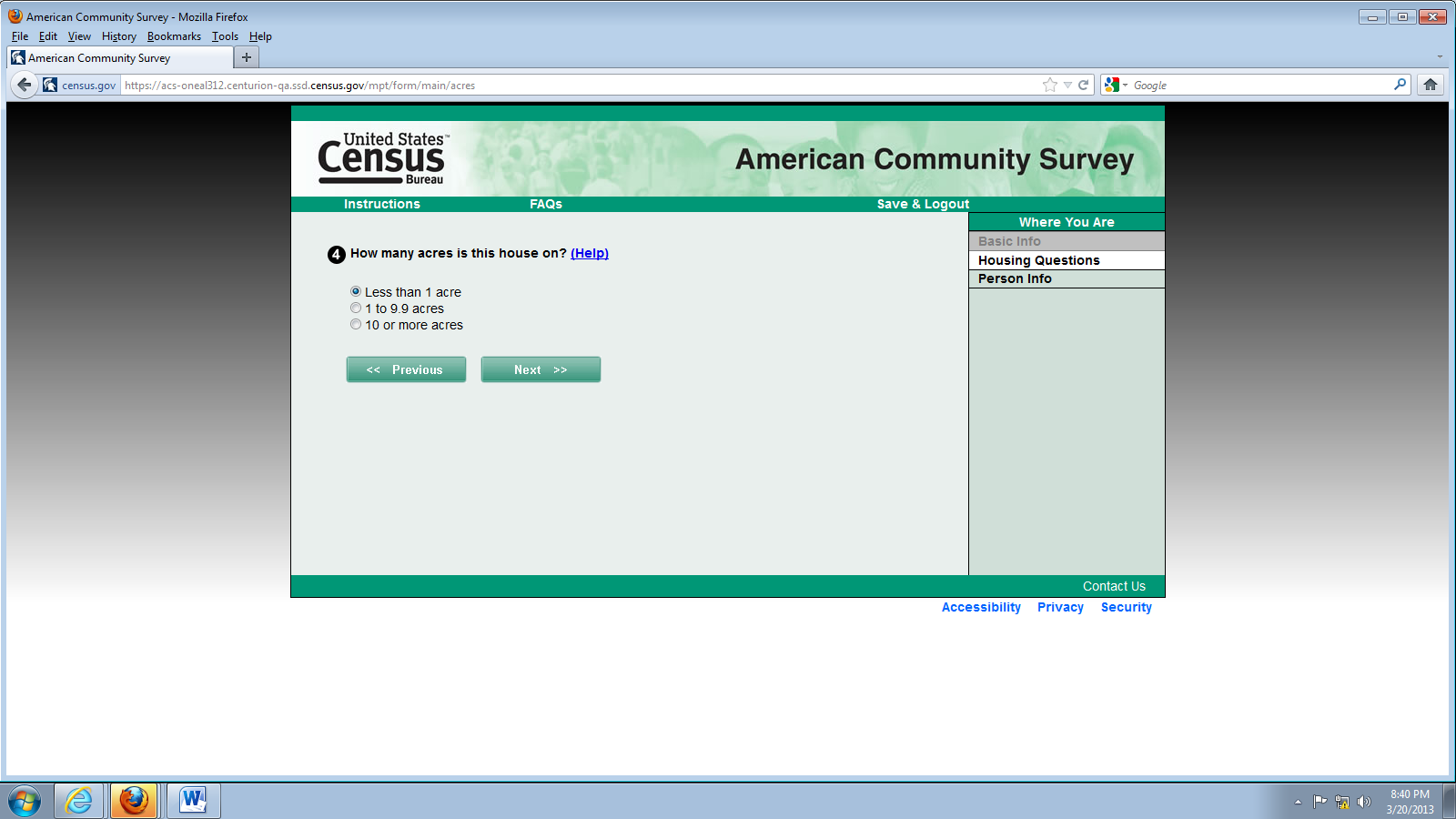 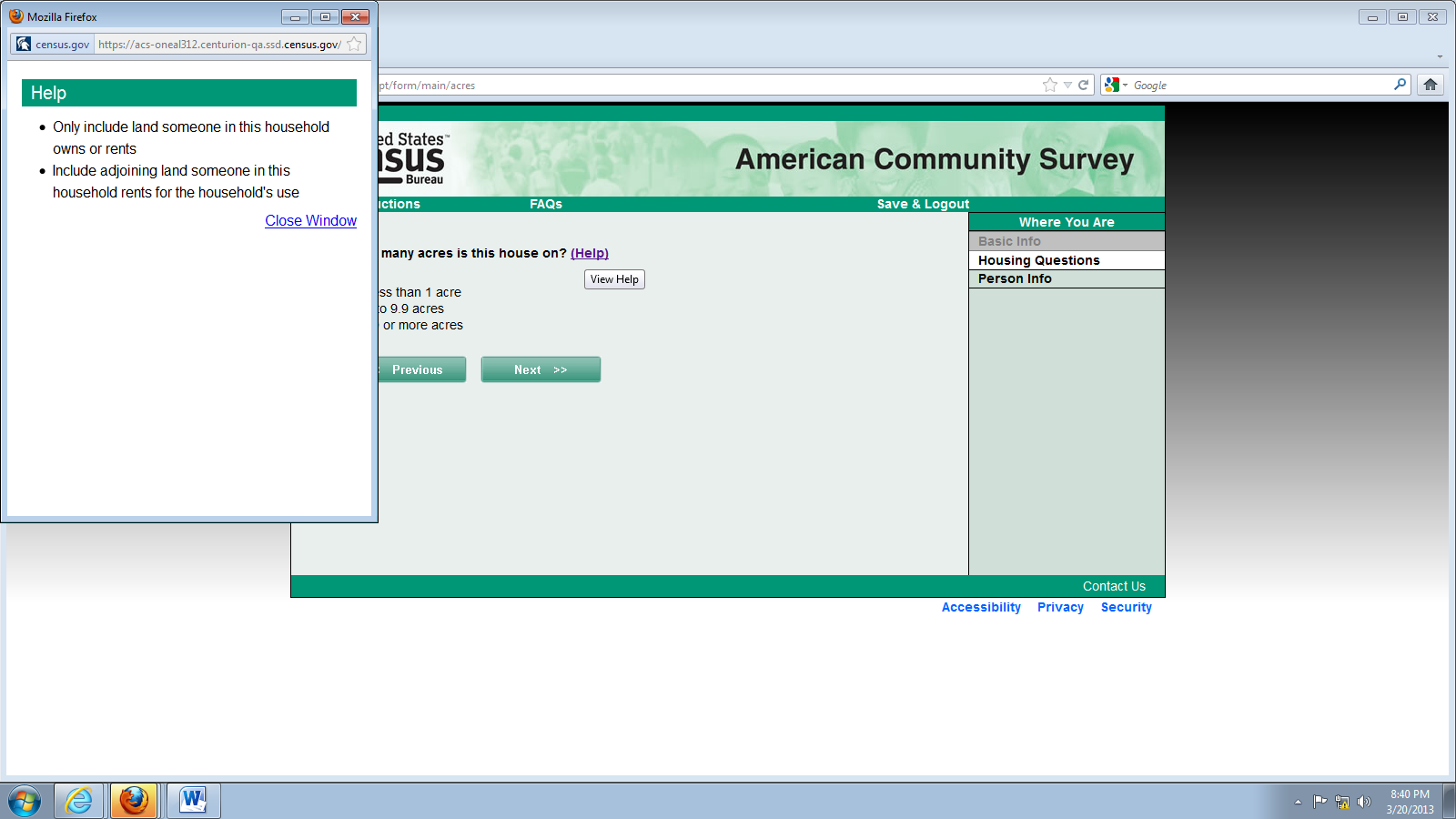 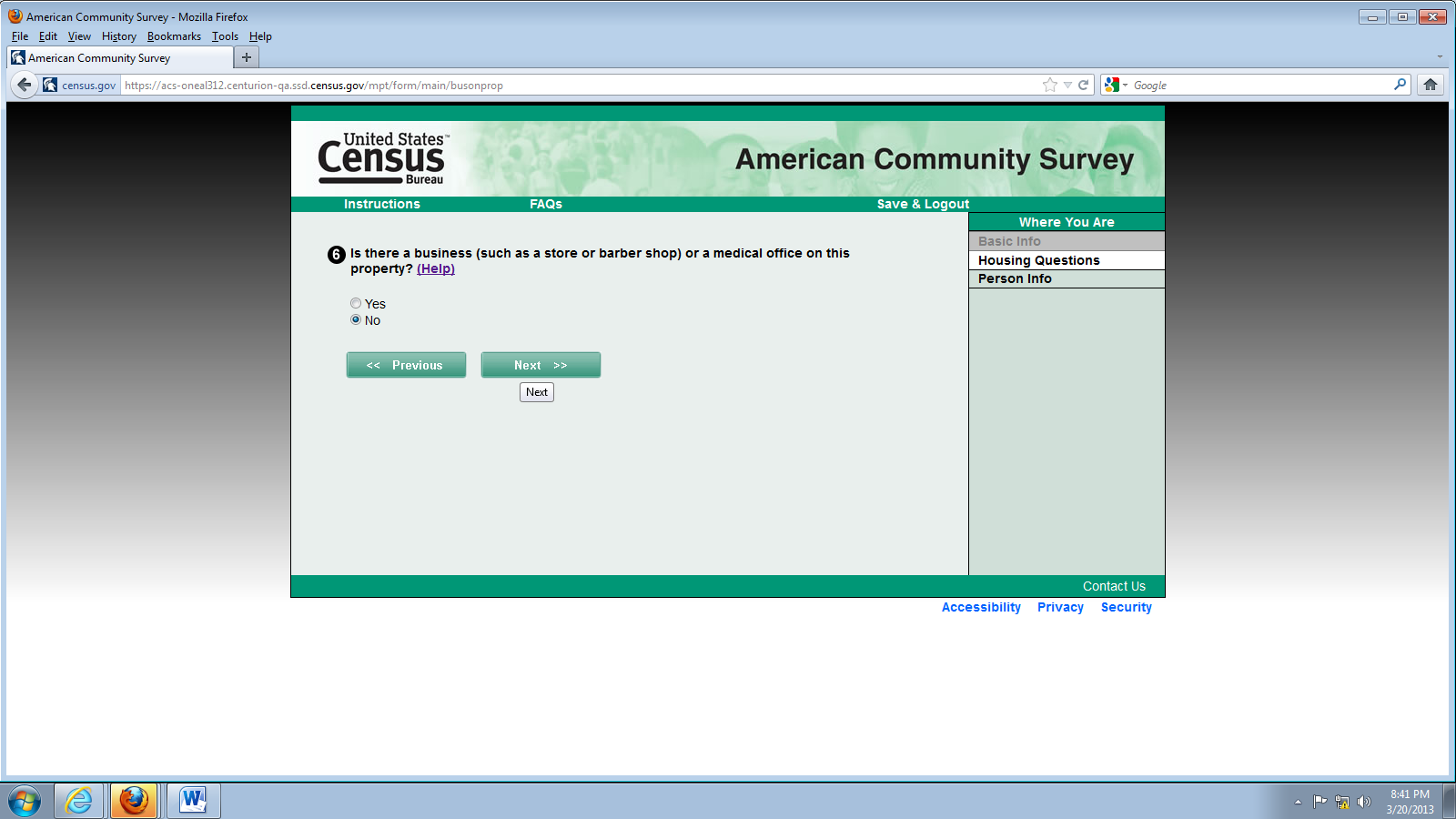 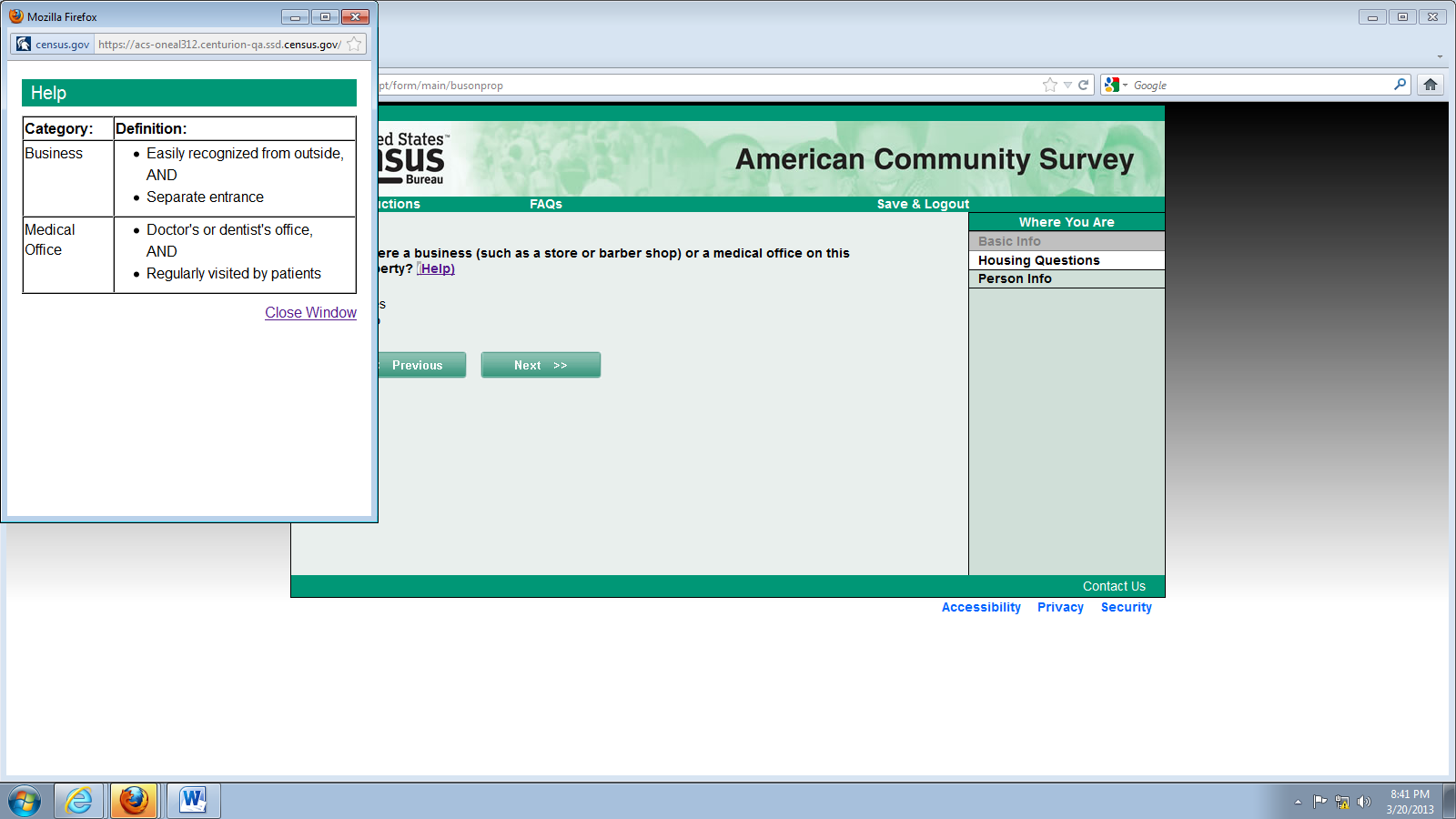 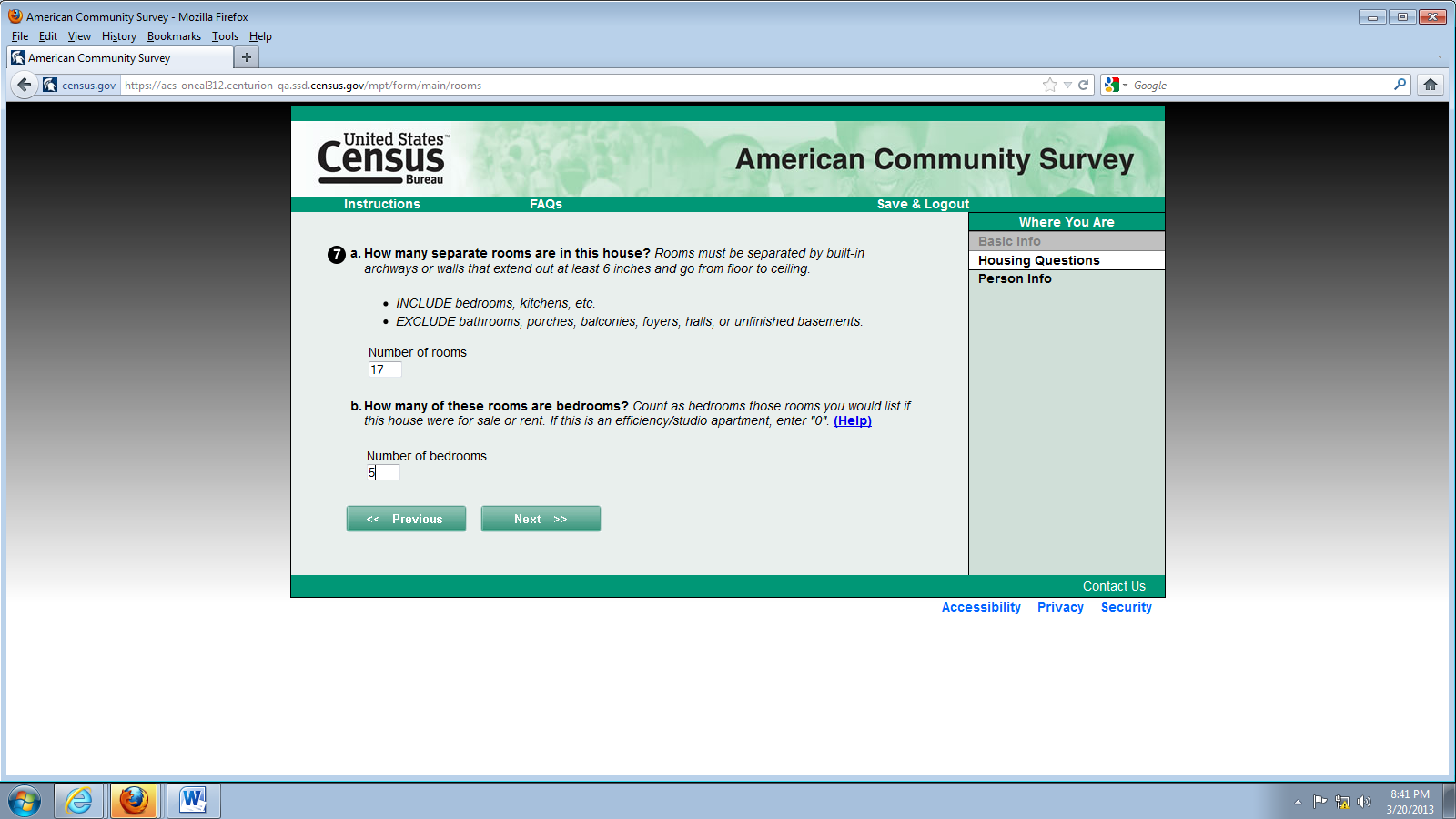 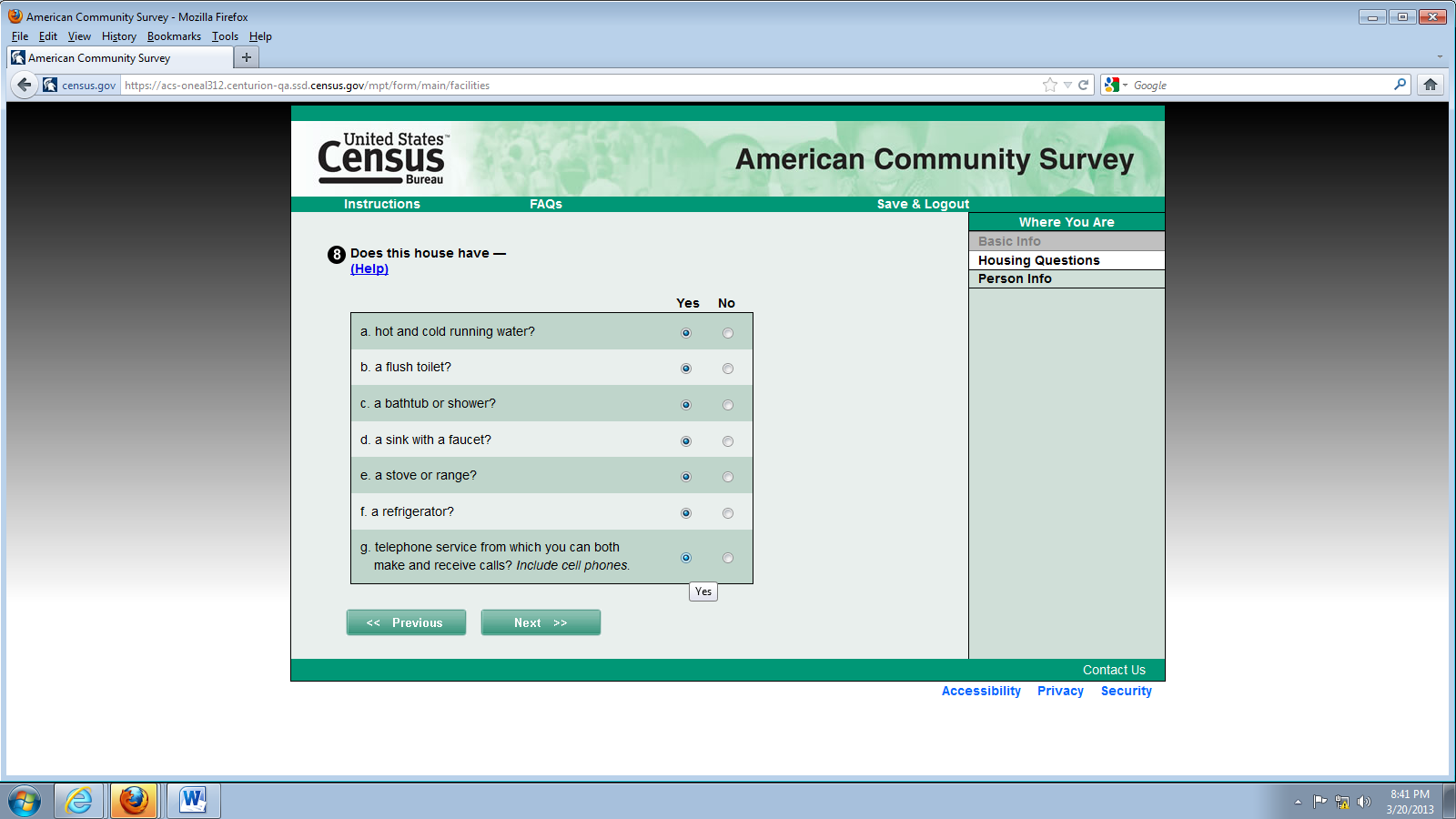 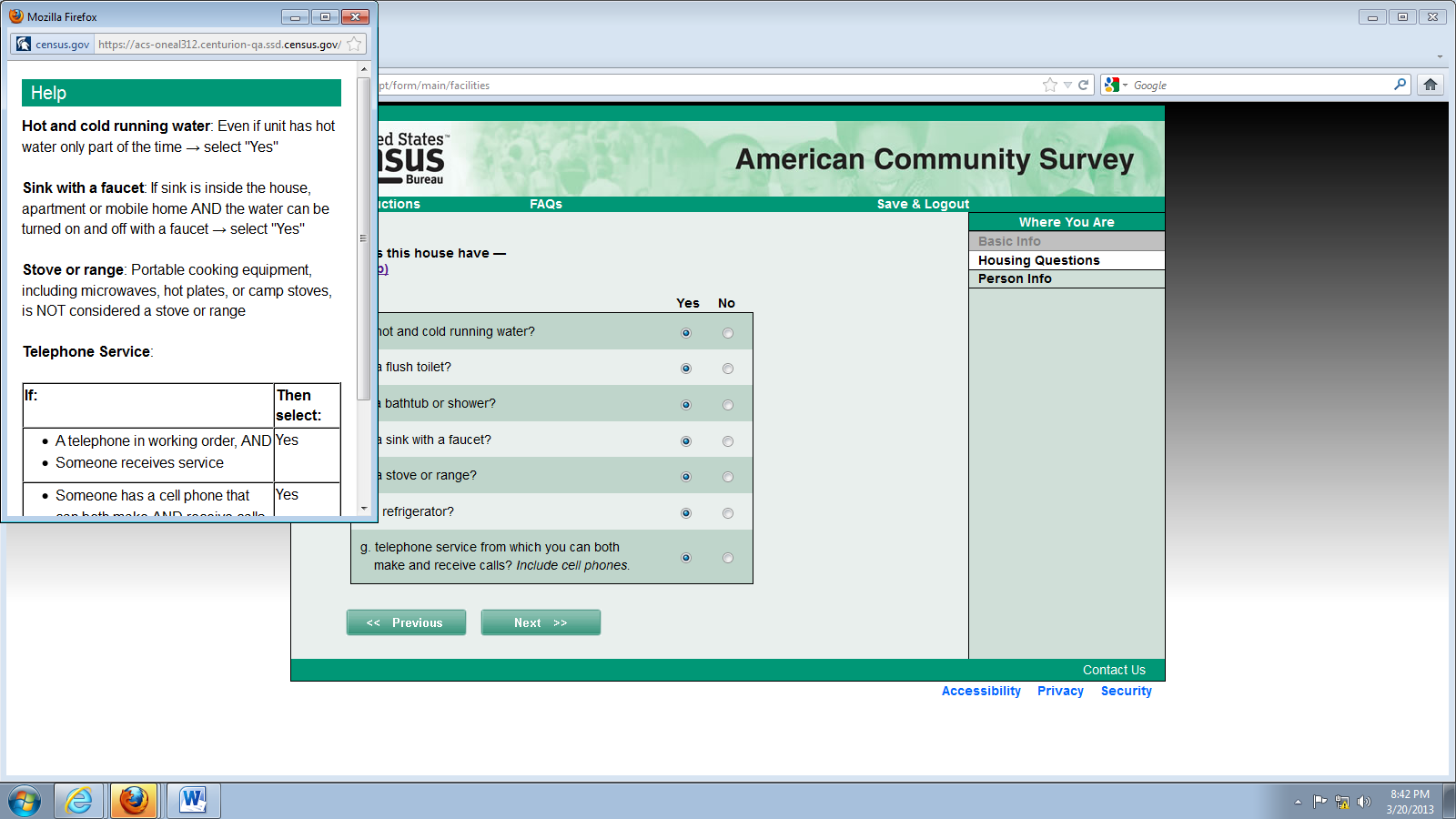 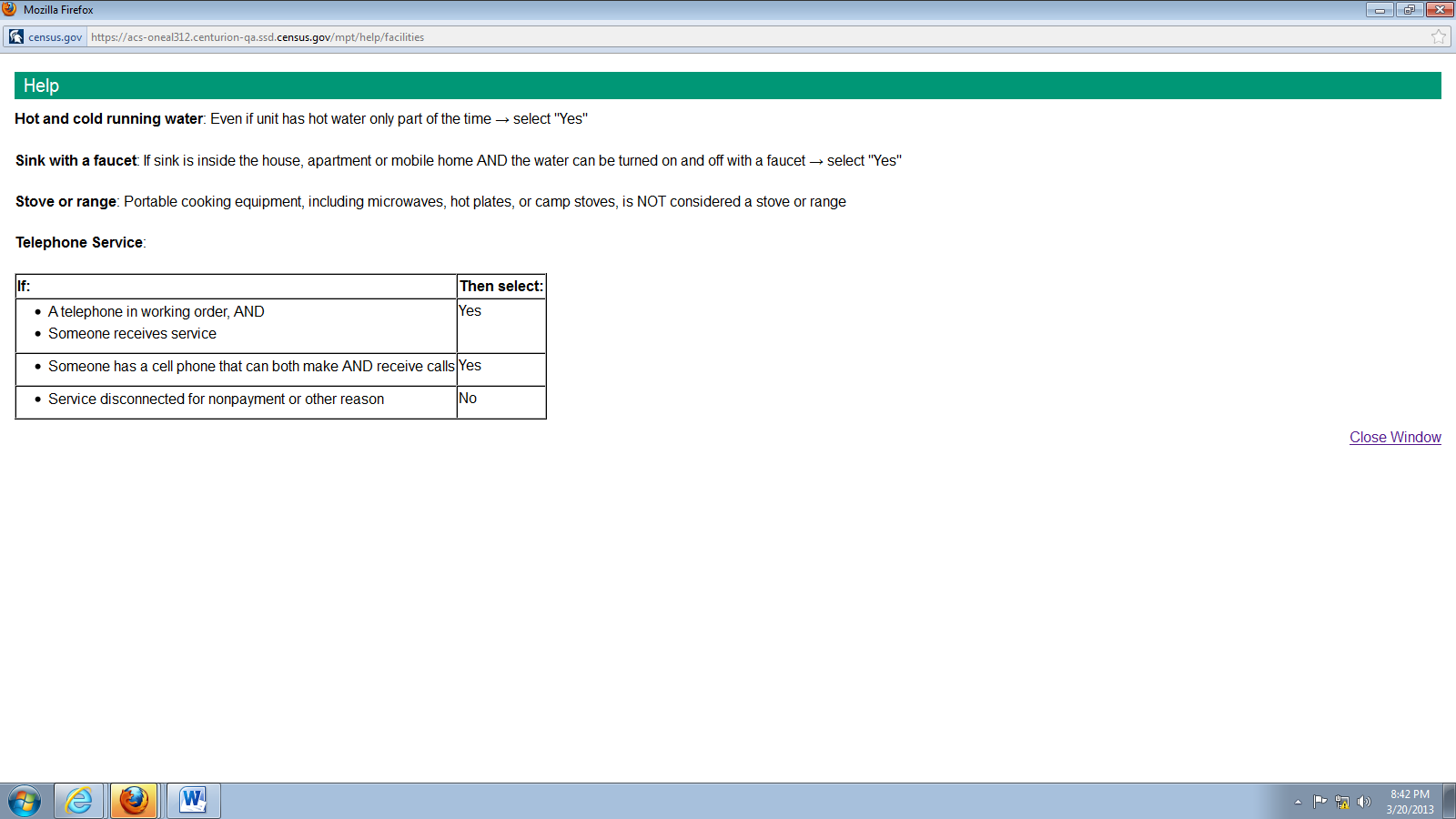 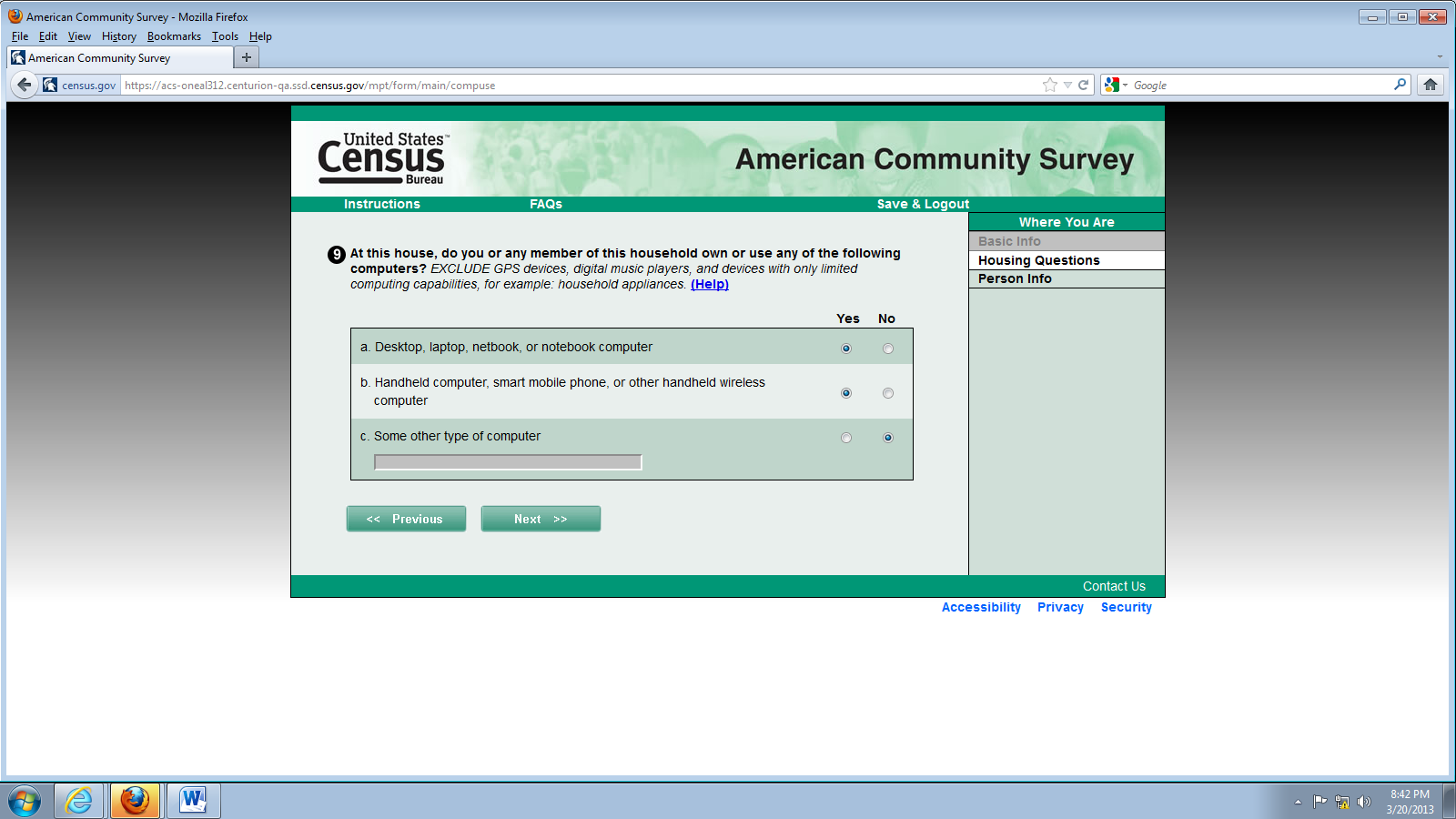 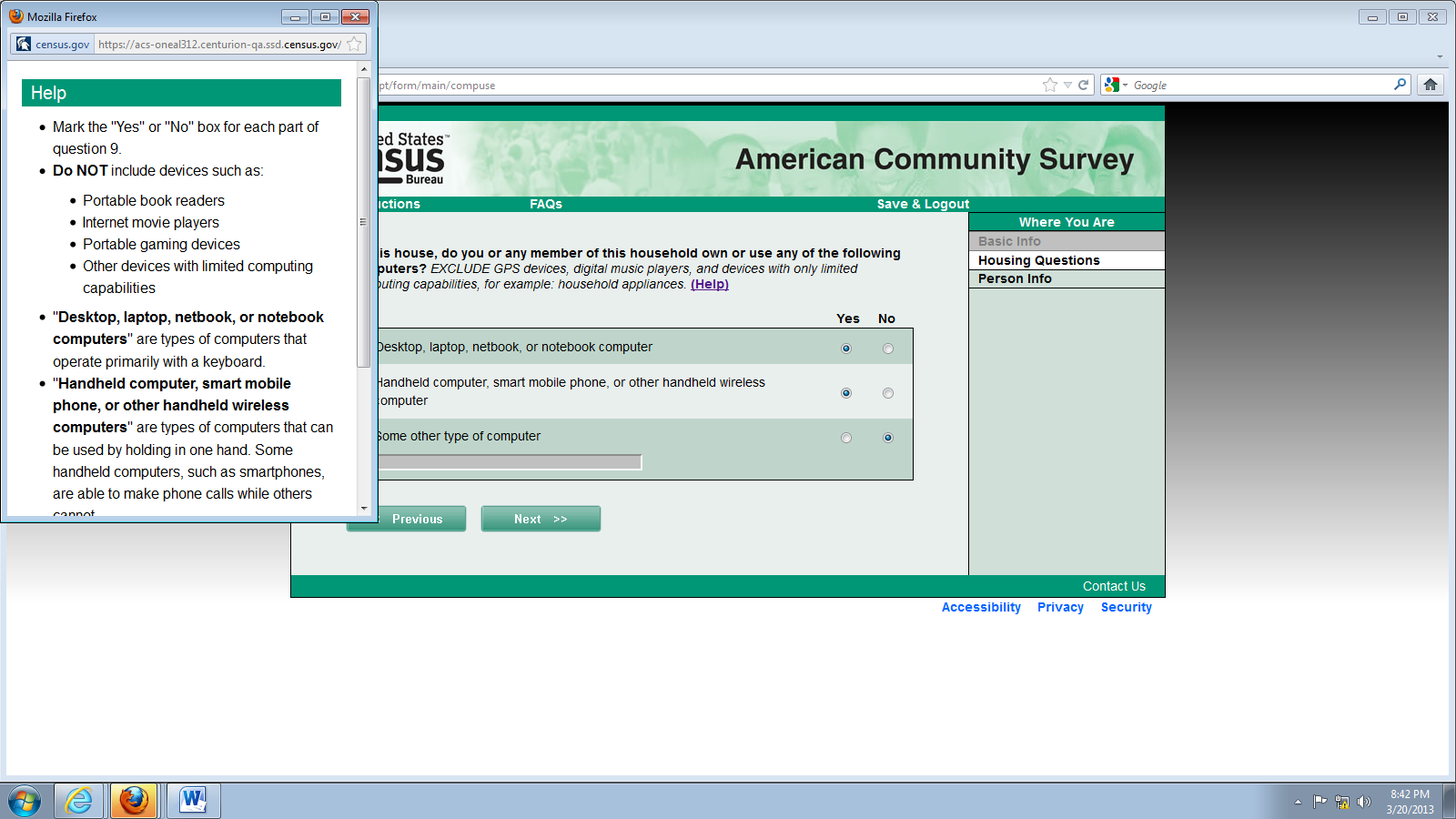 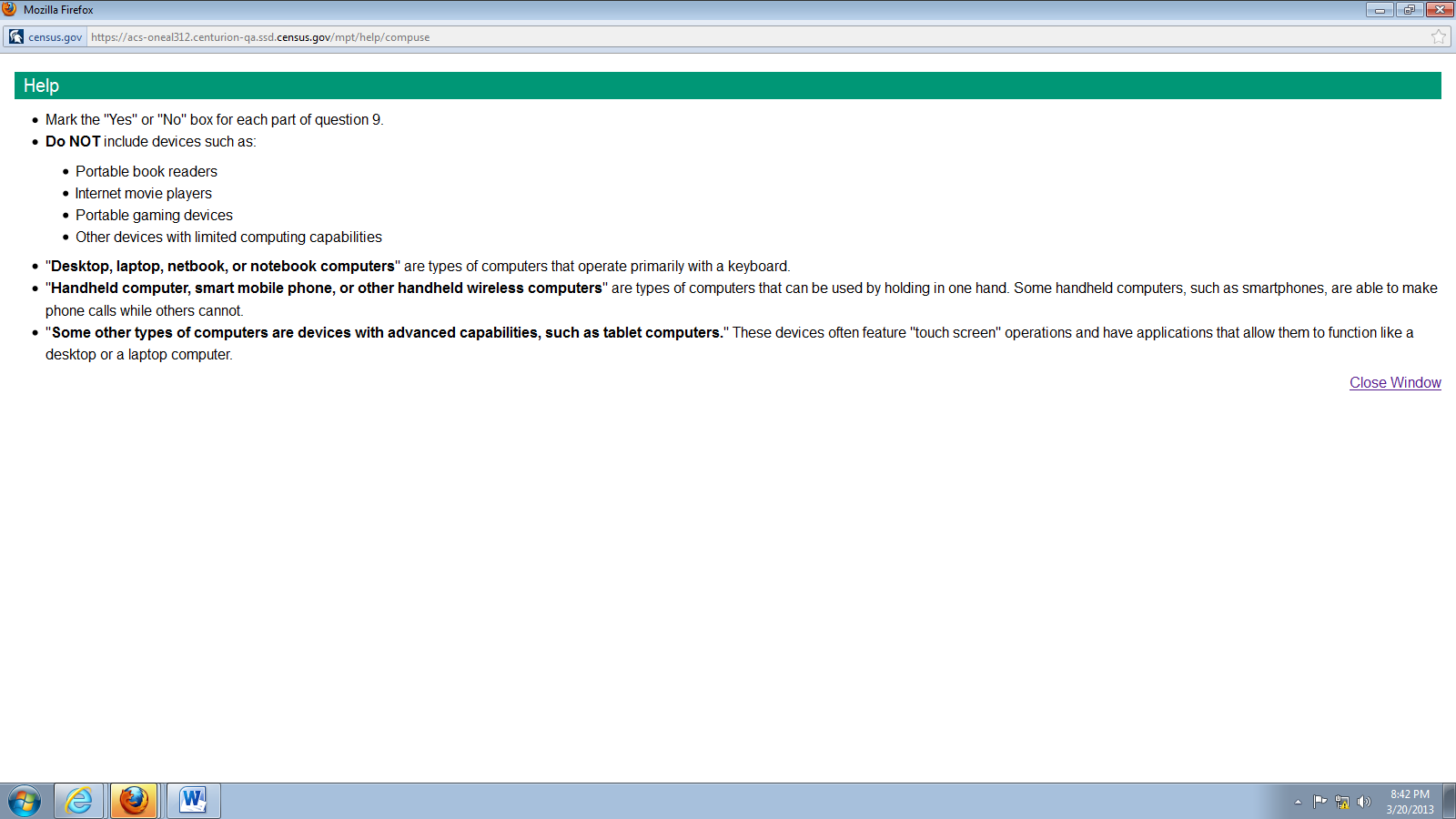 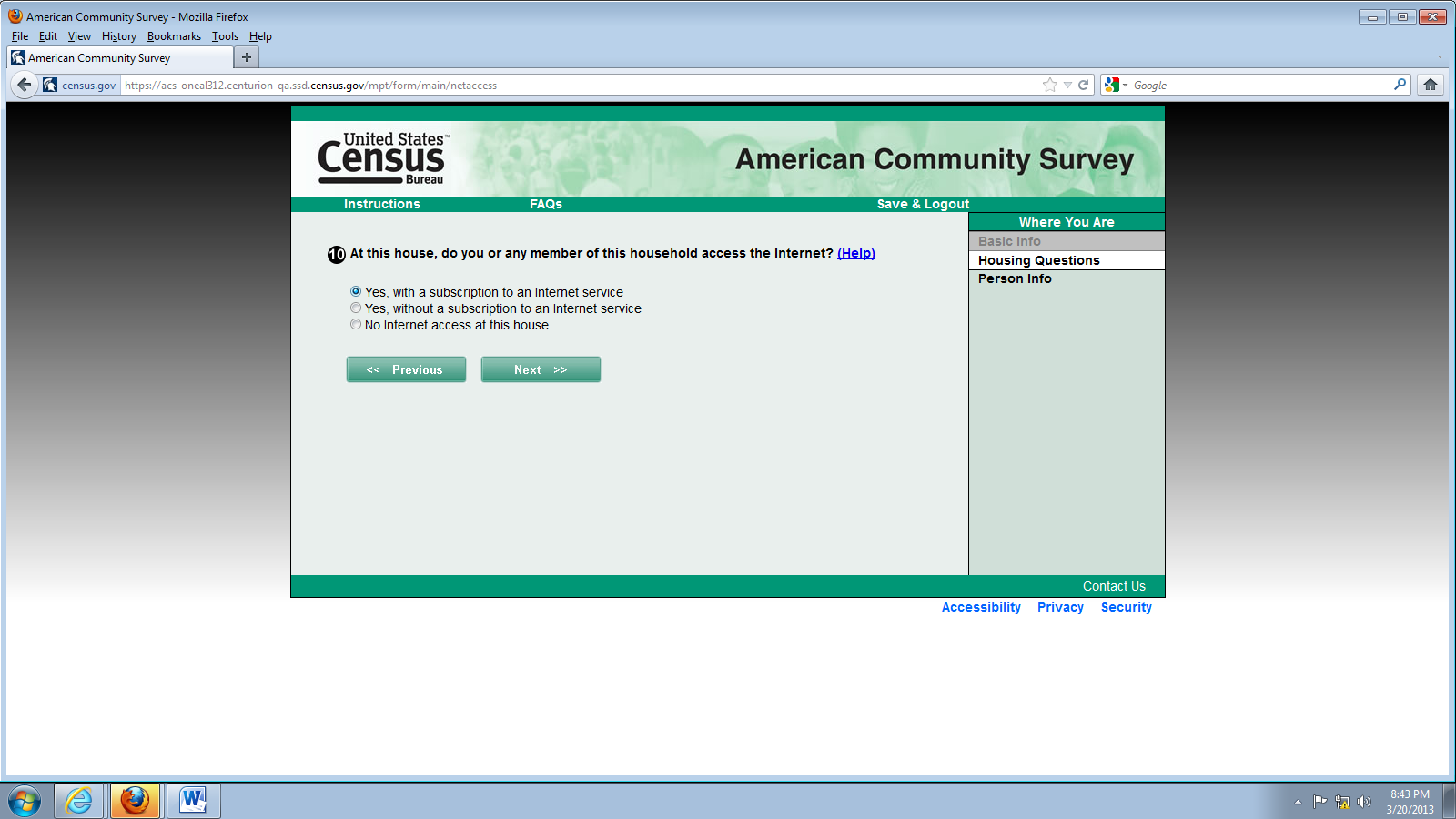 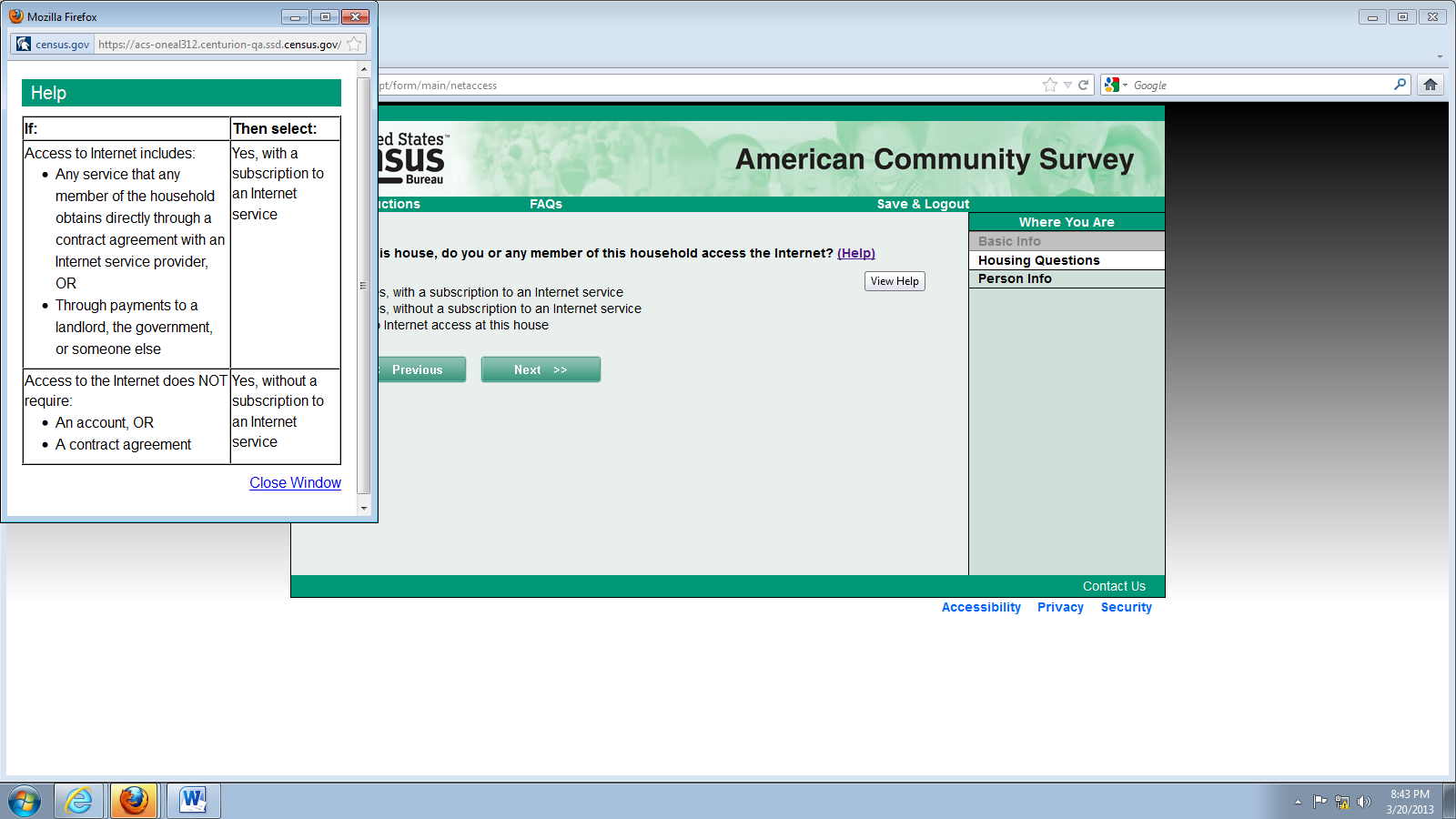 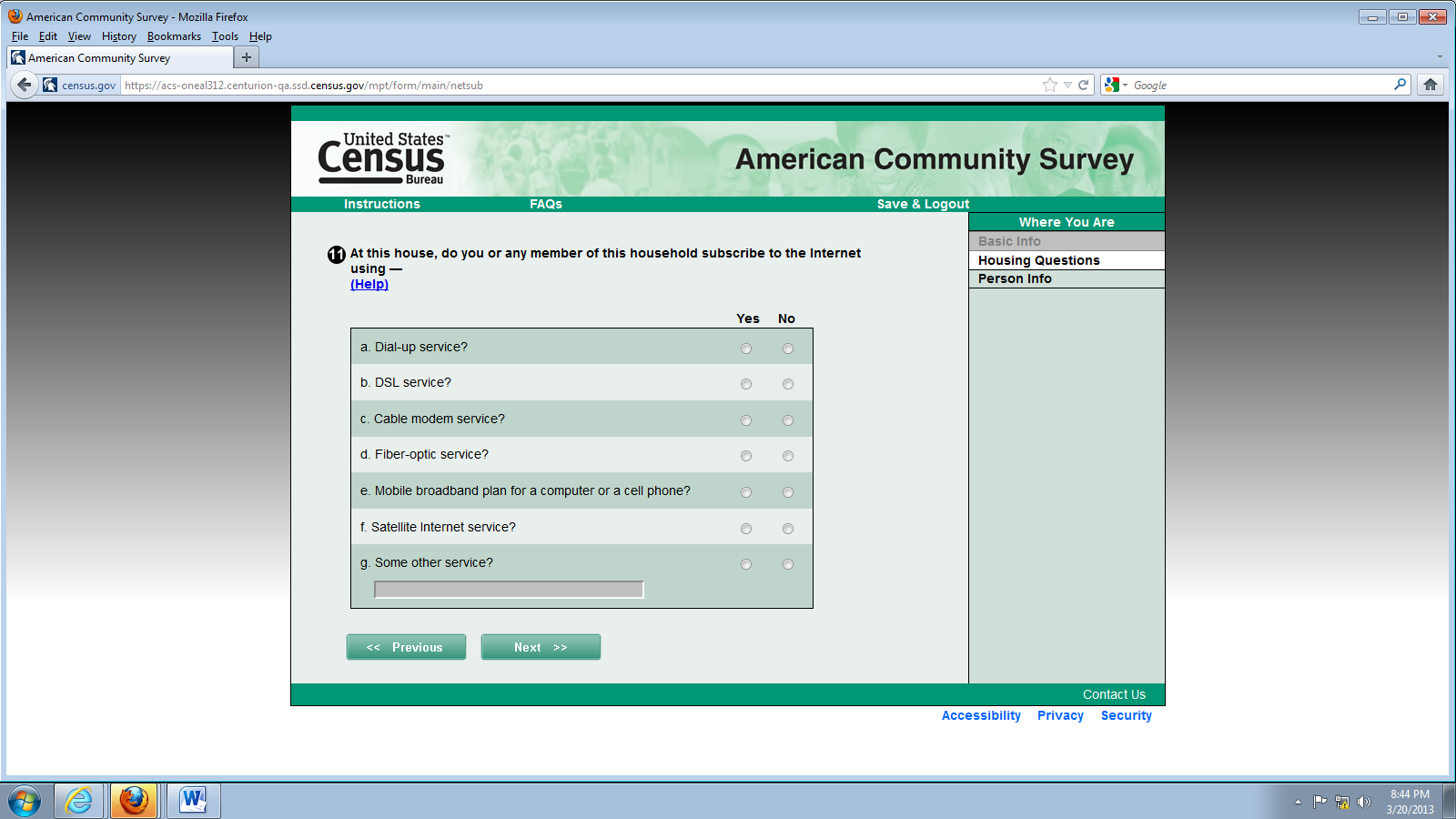 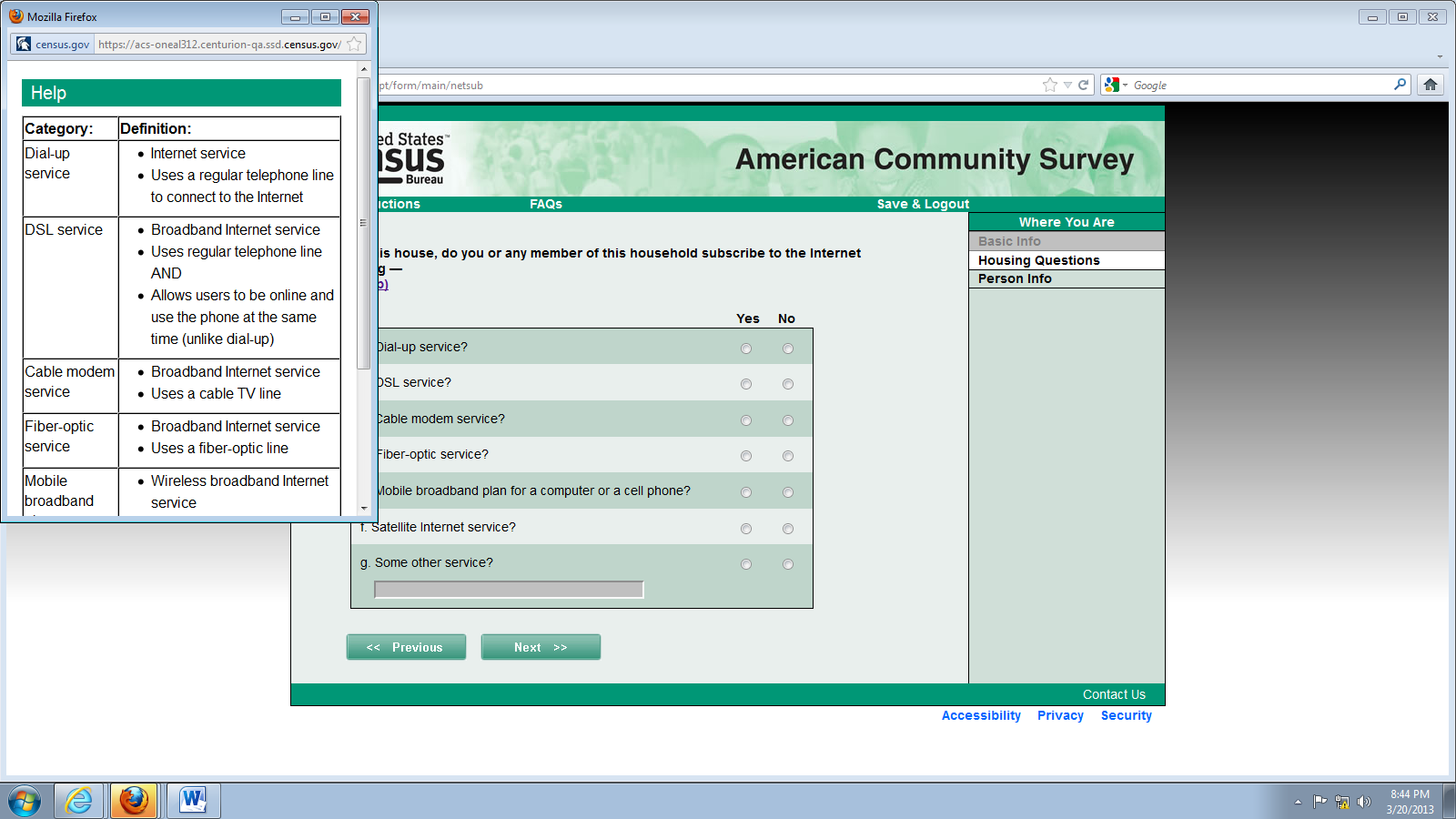 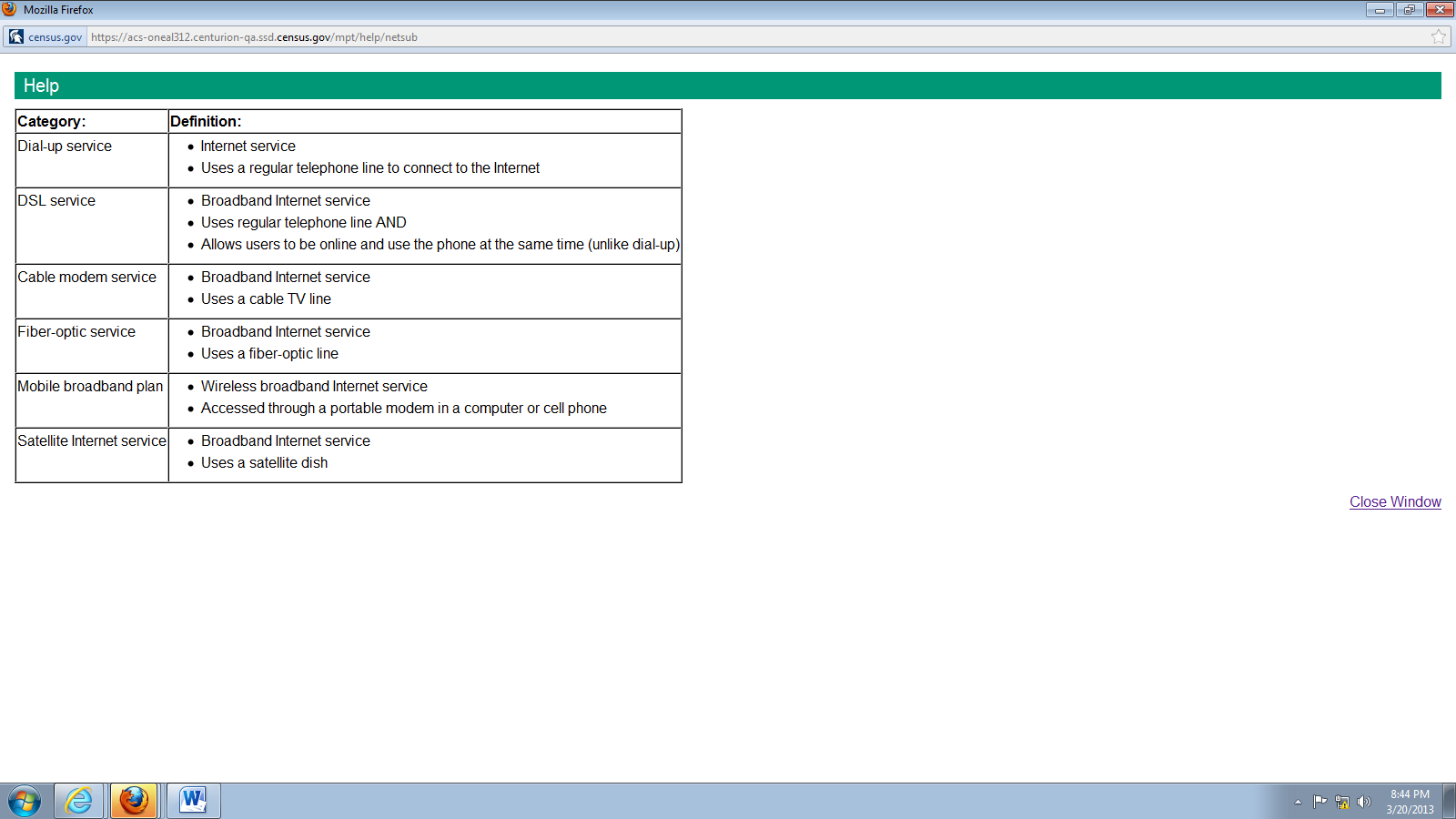 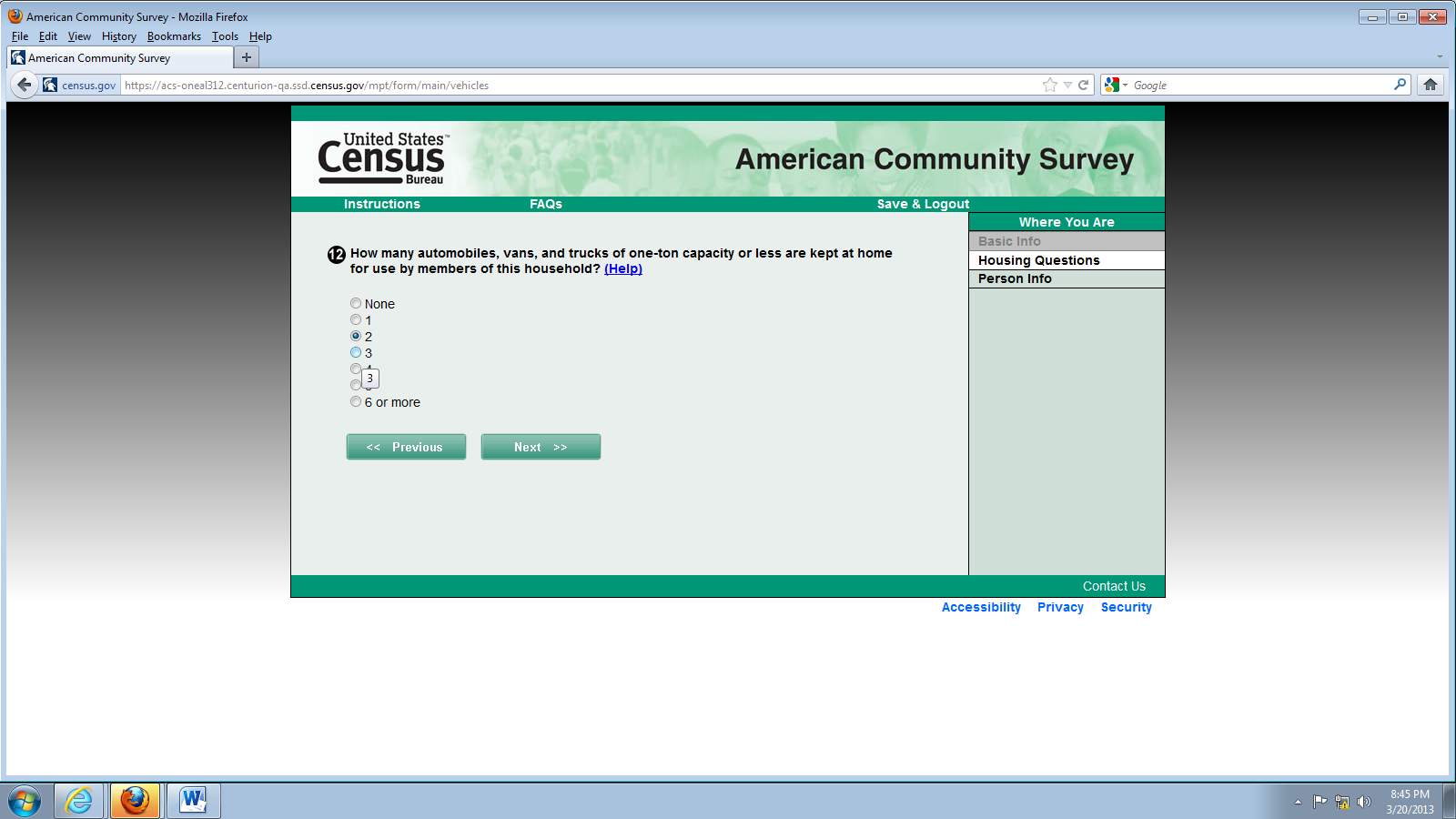 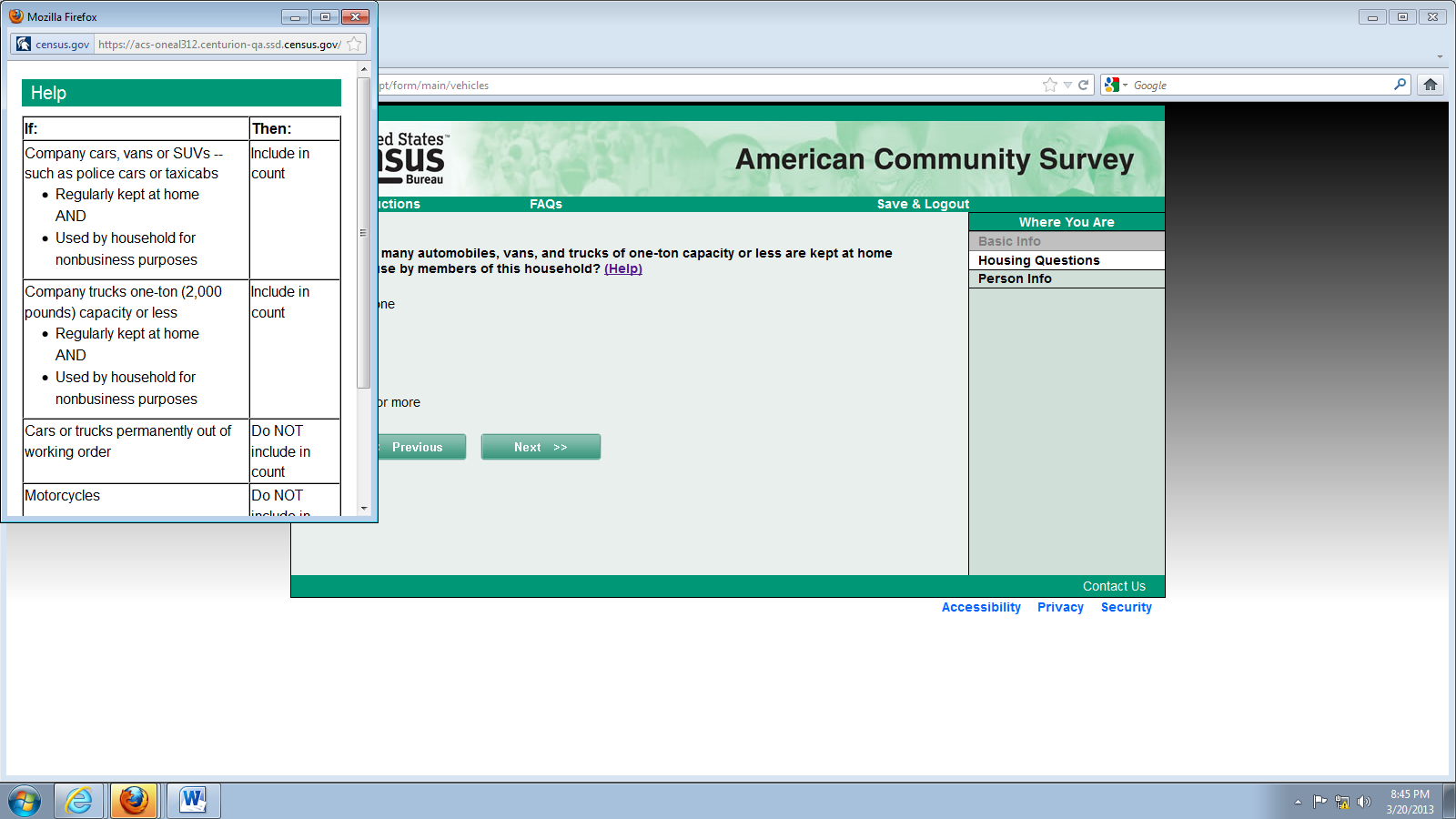 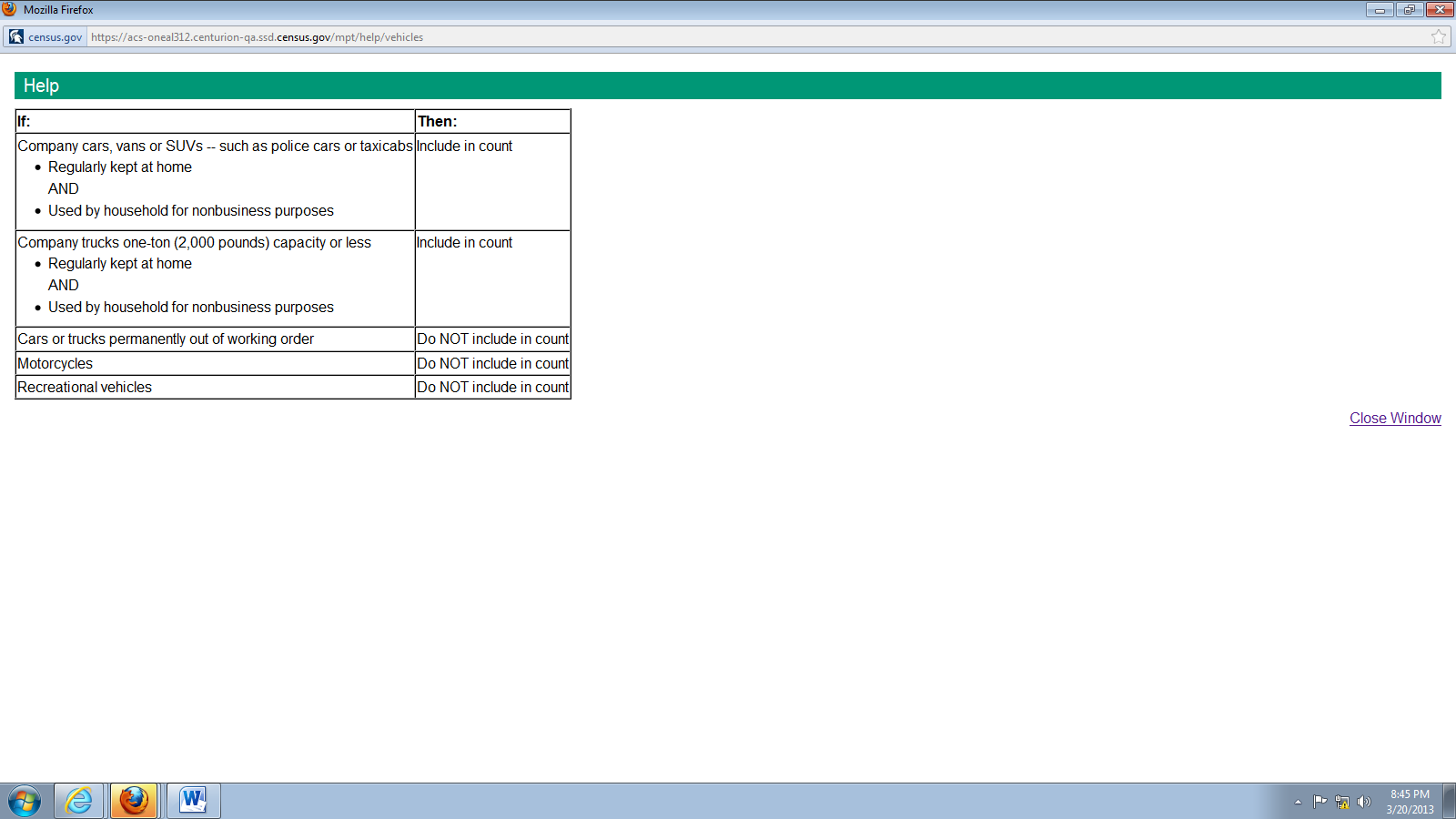 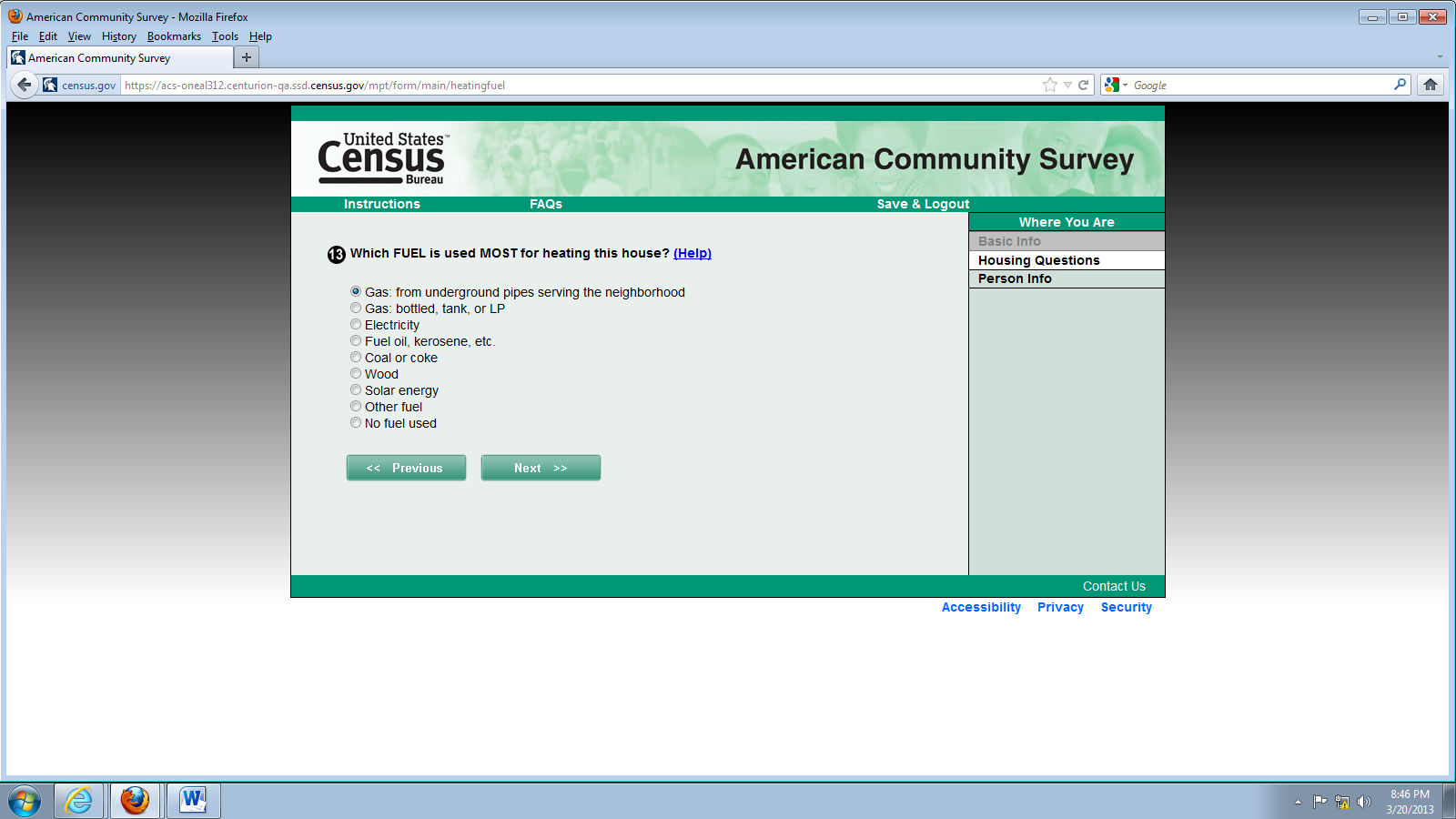 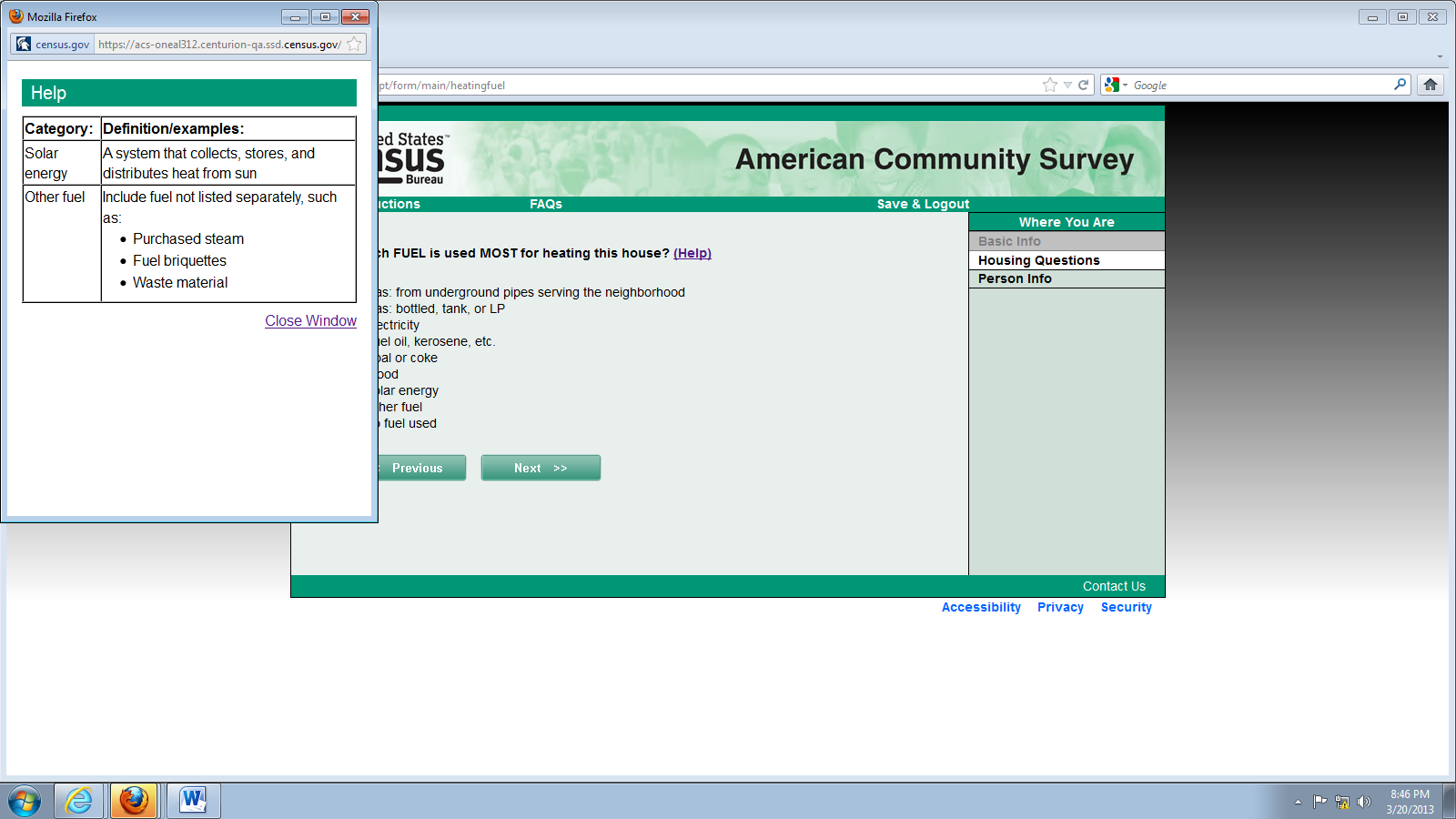 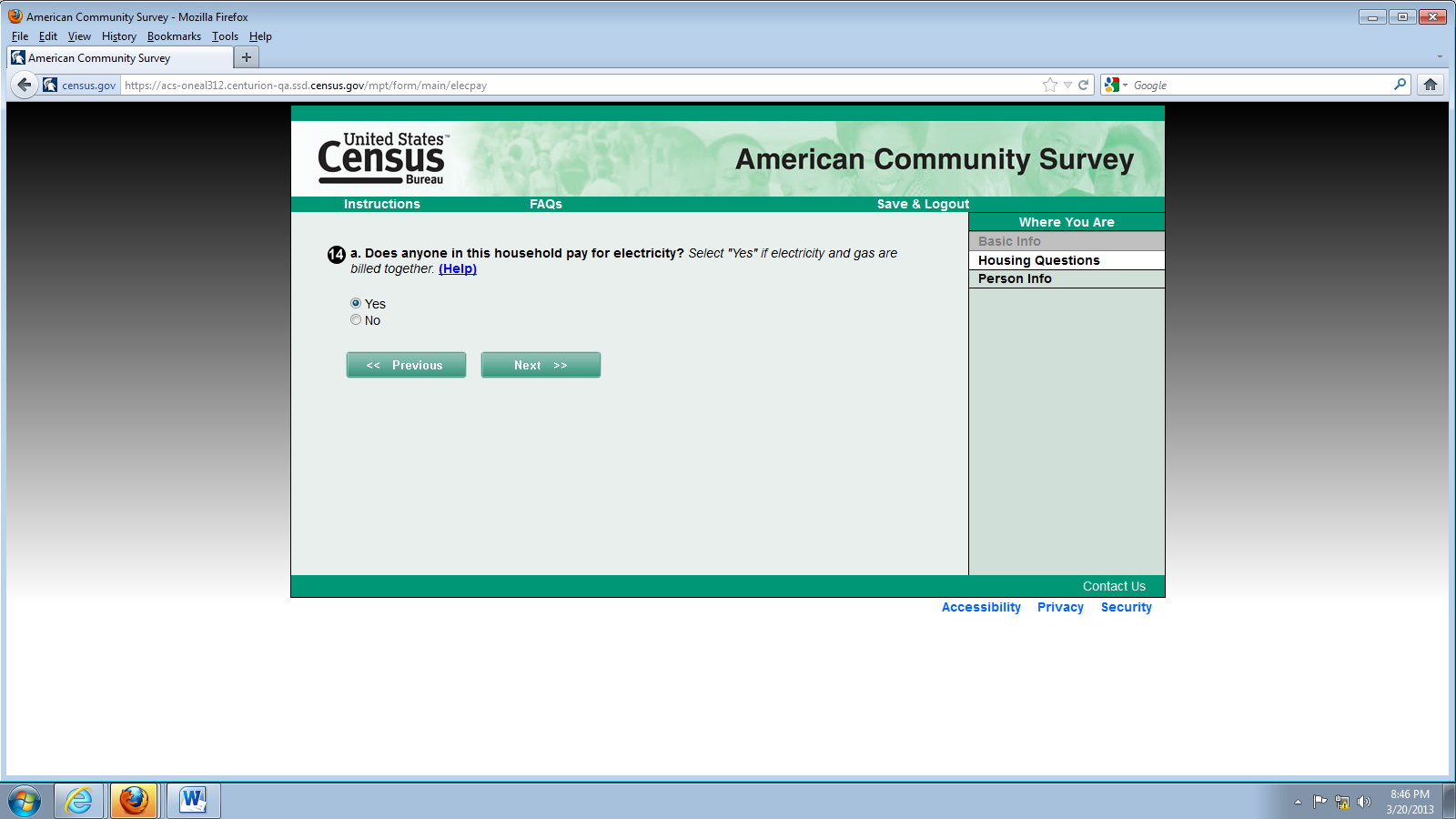 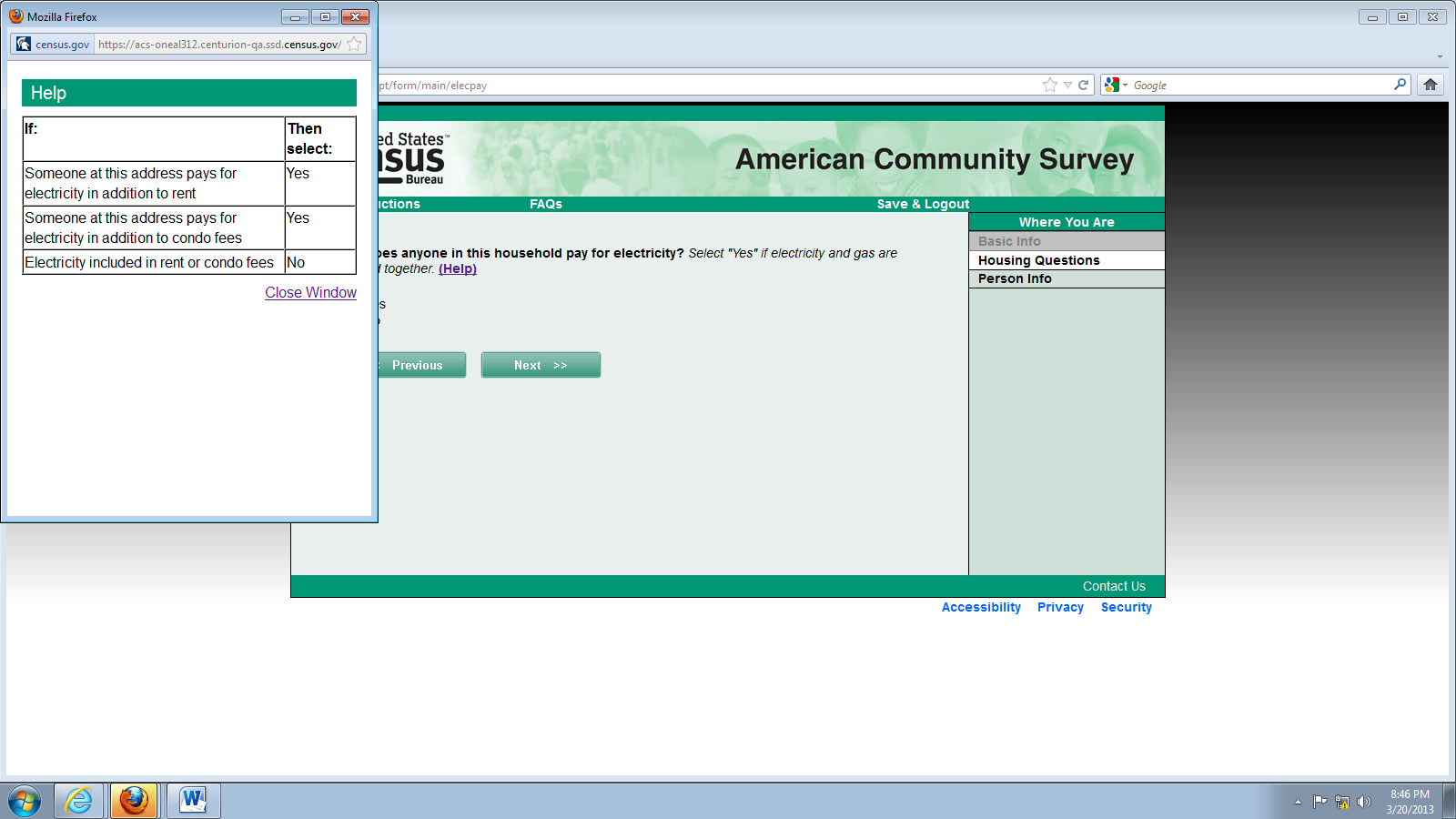 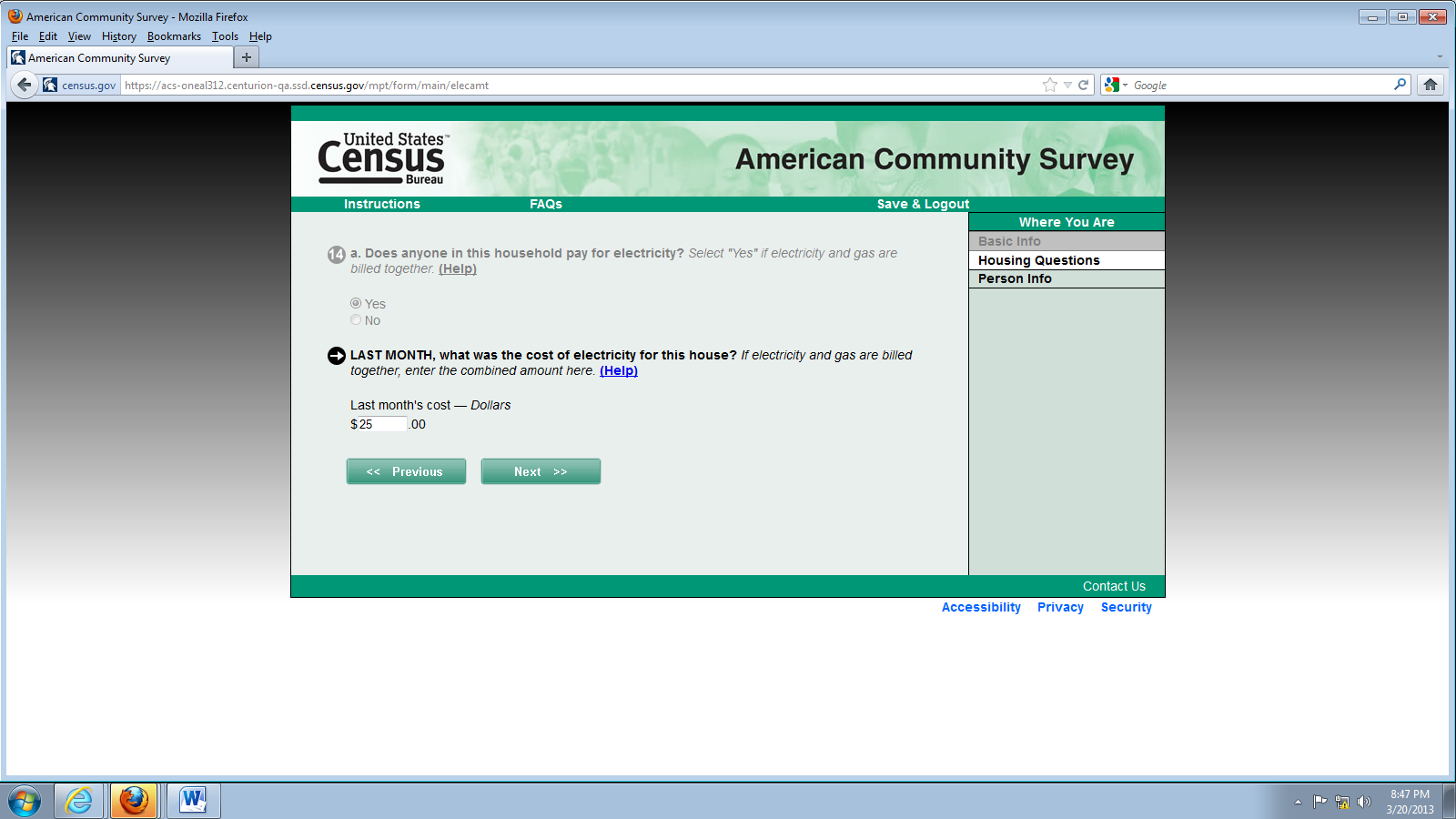 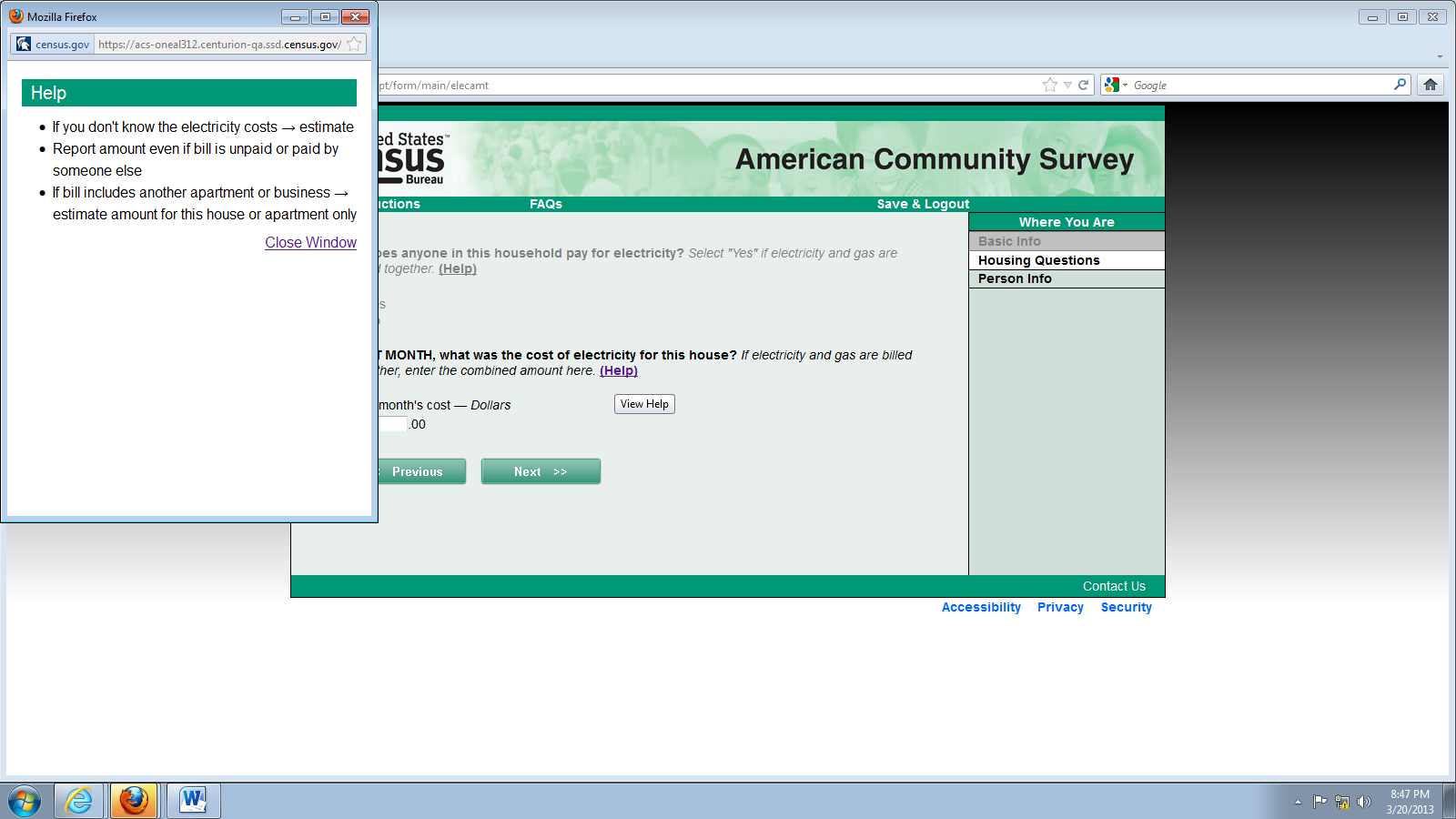 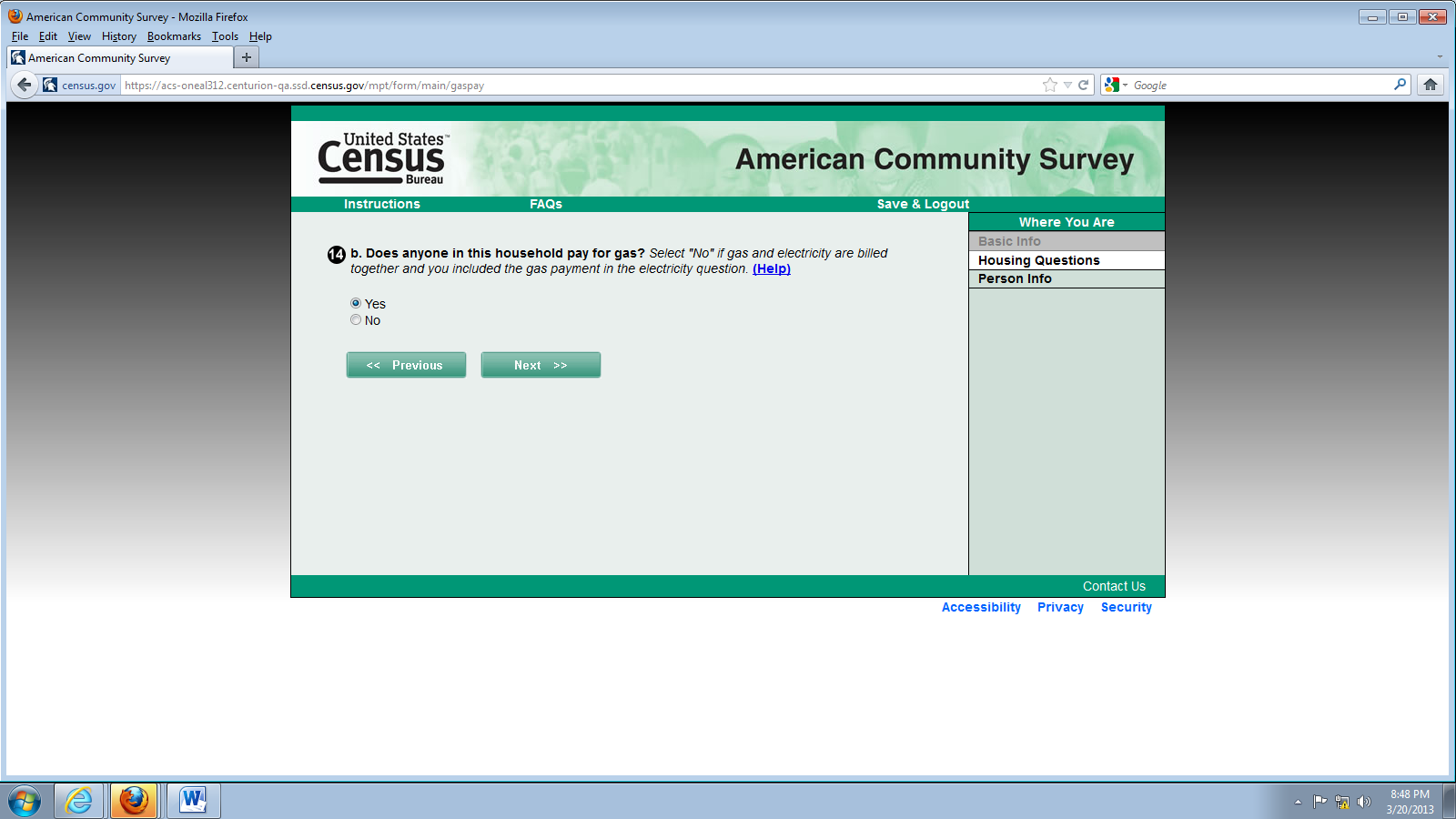 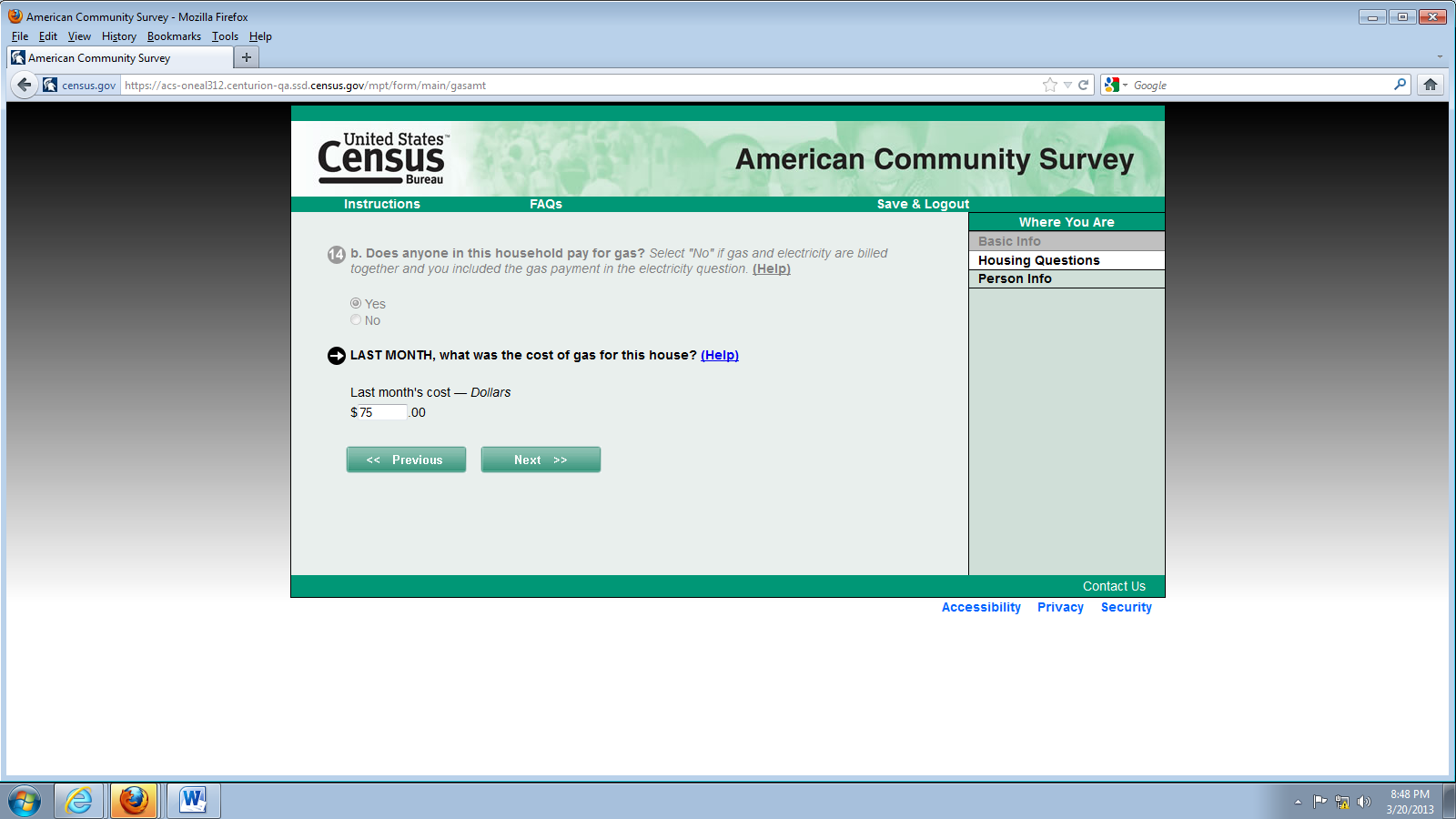 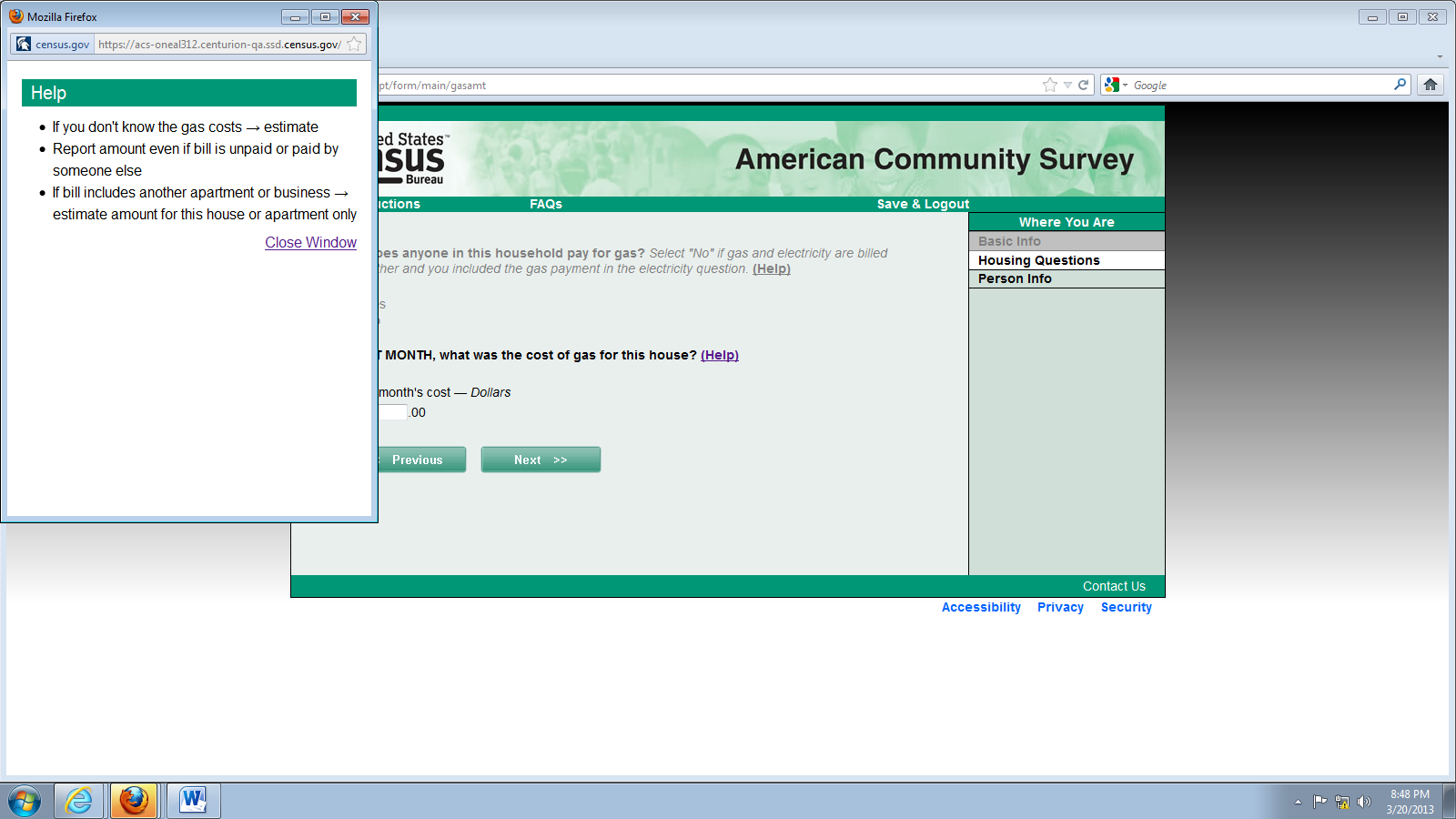 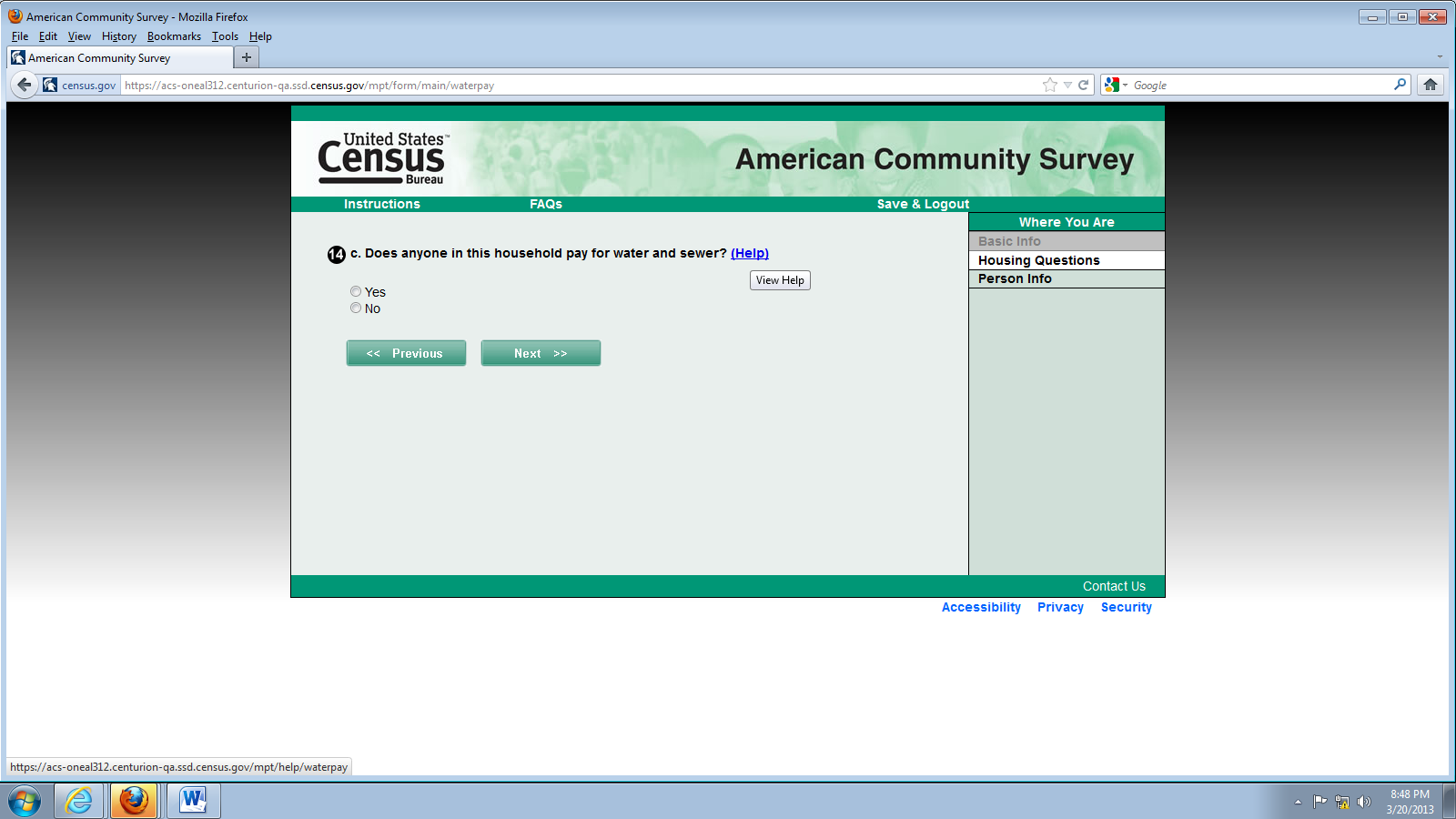 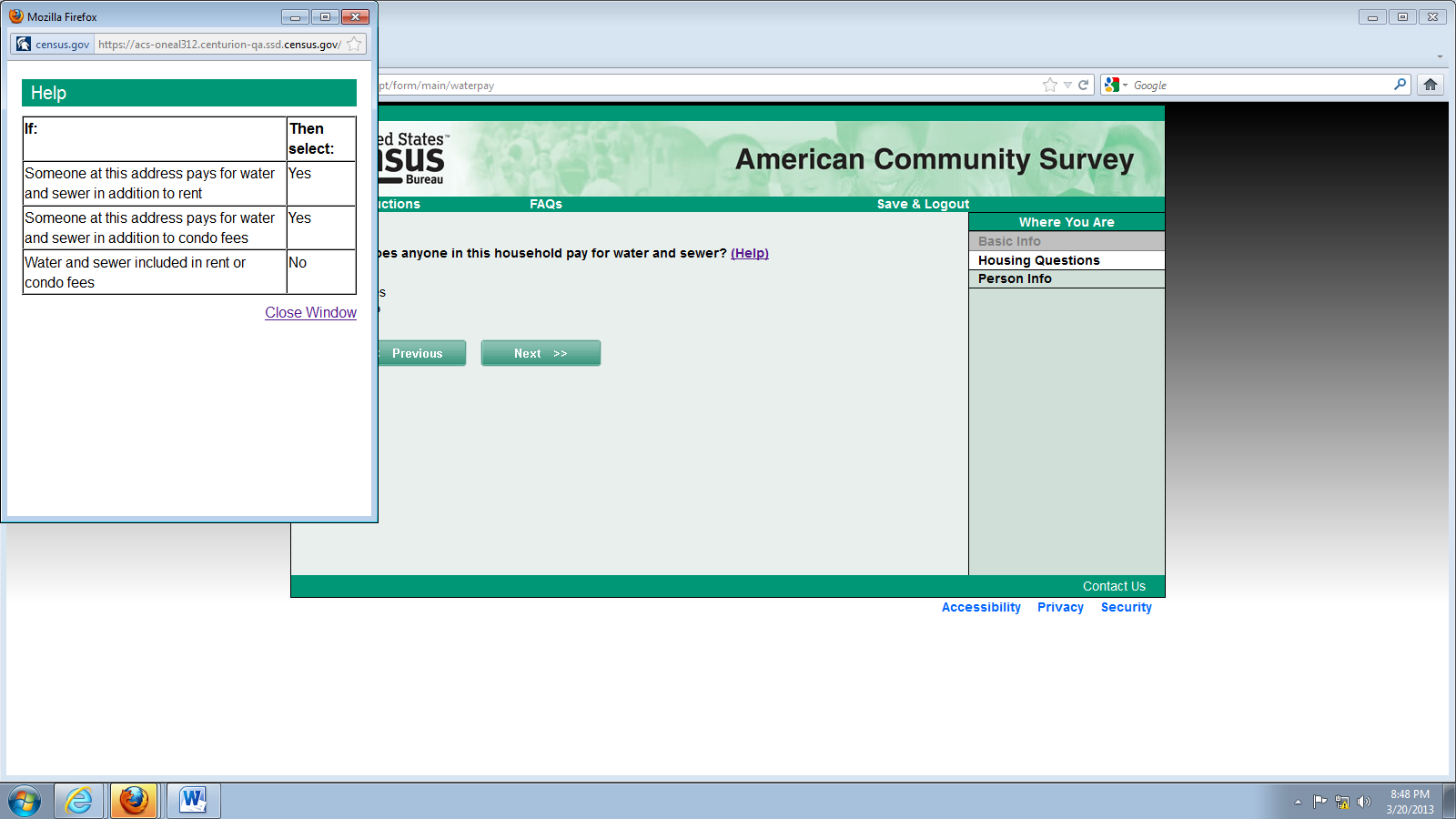 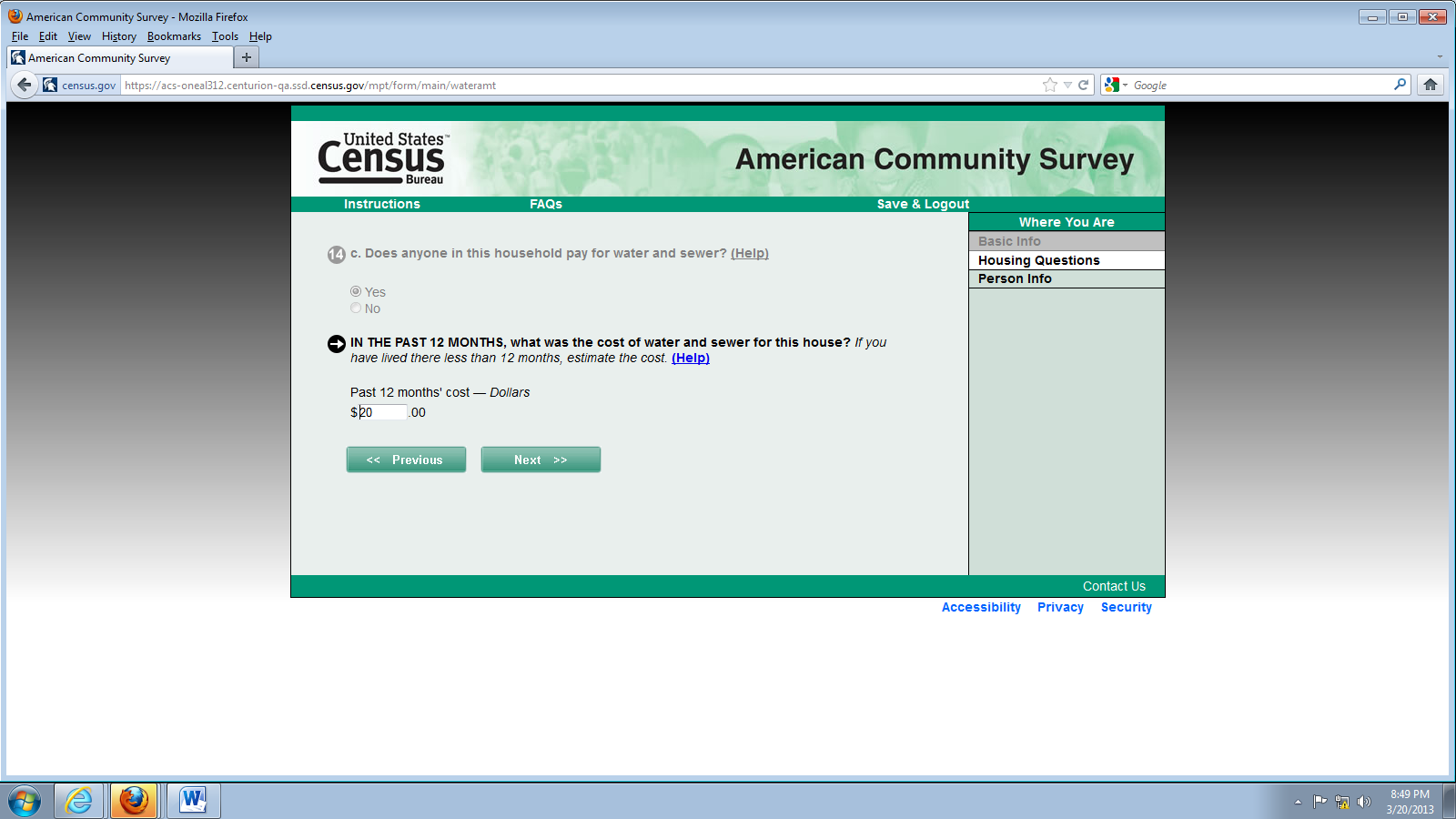 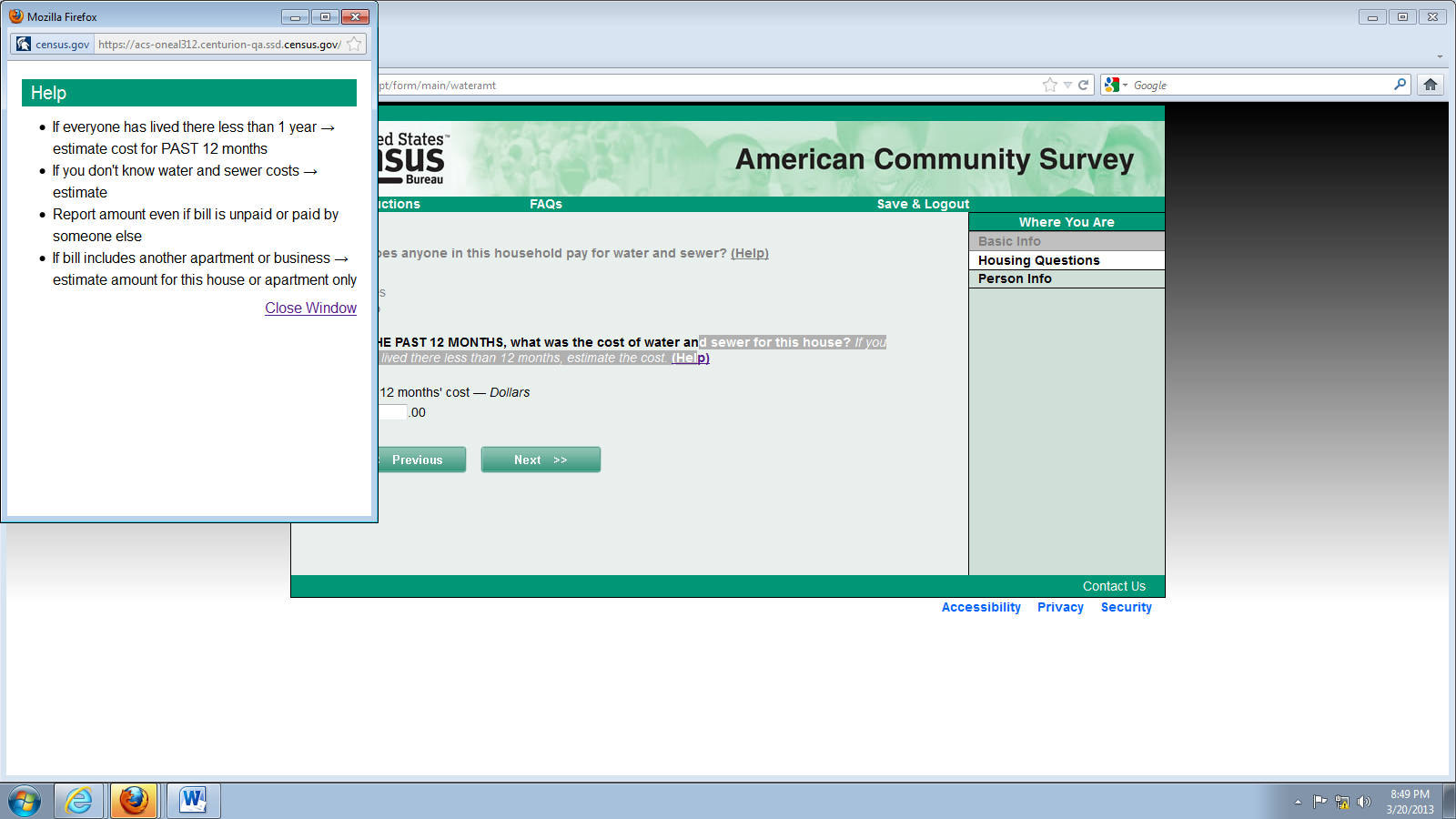 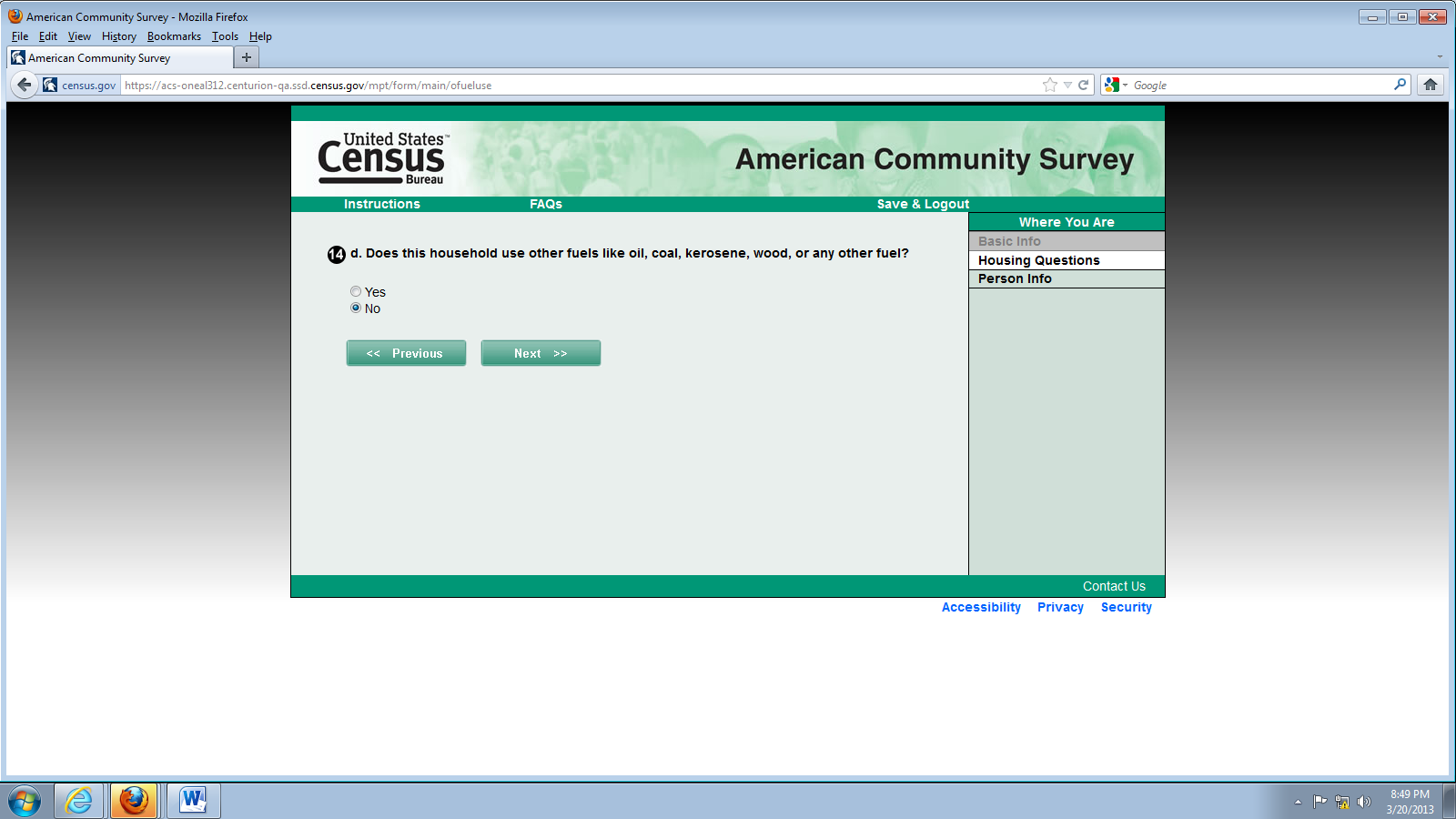 .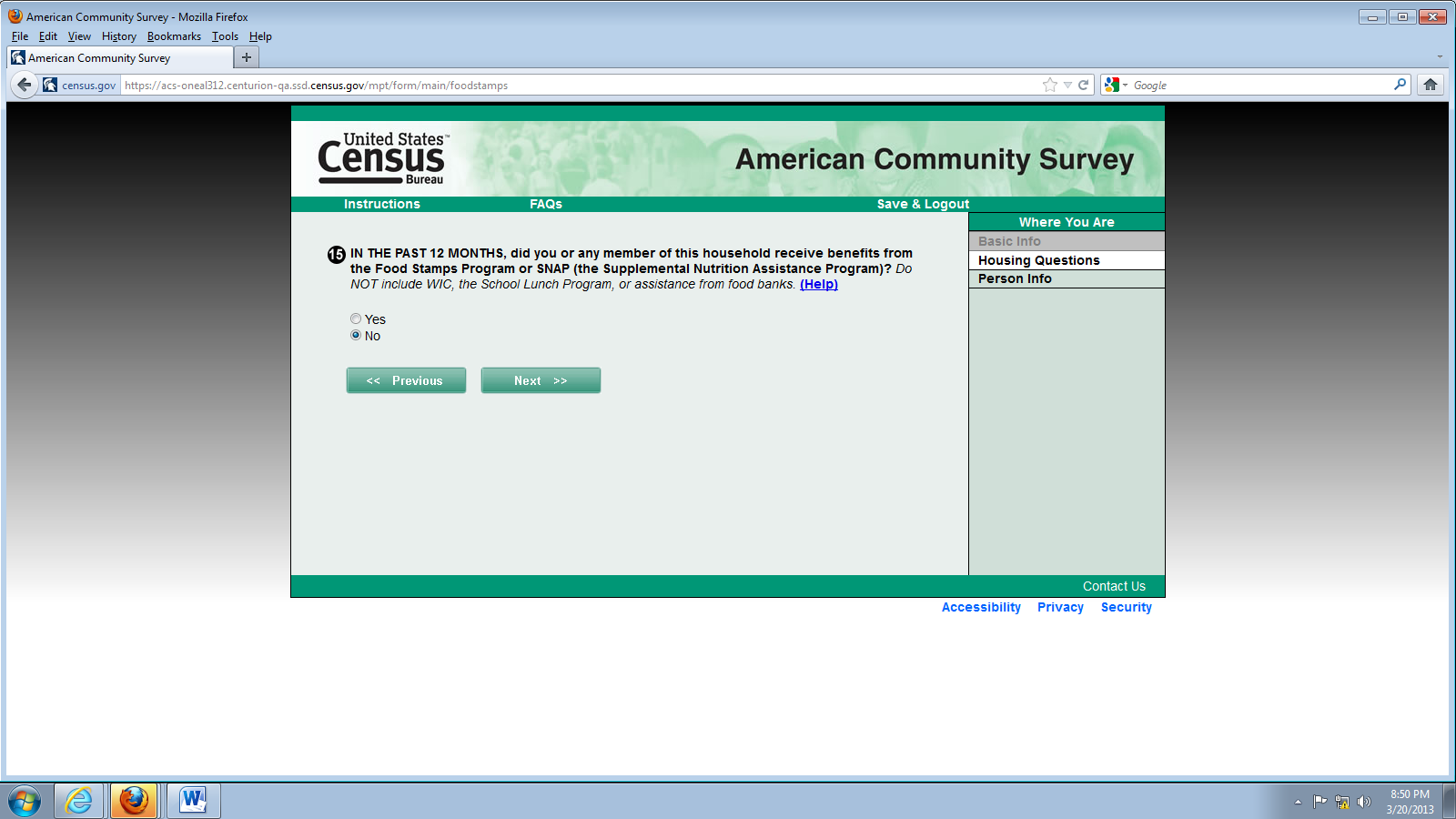 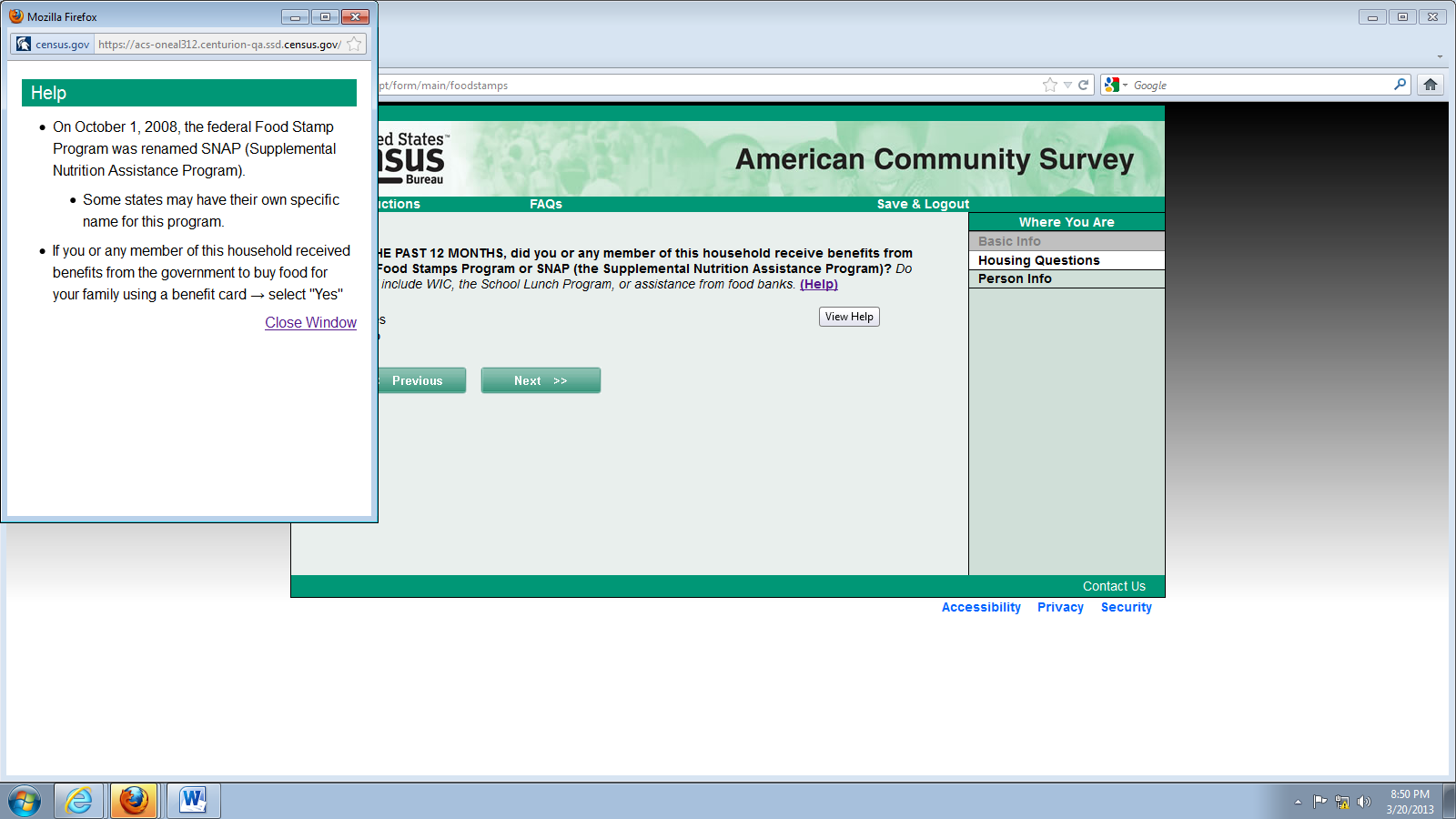 The help is not in the same grid format.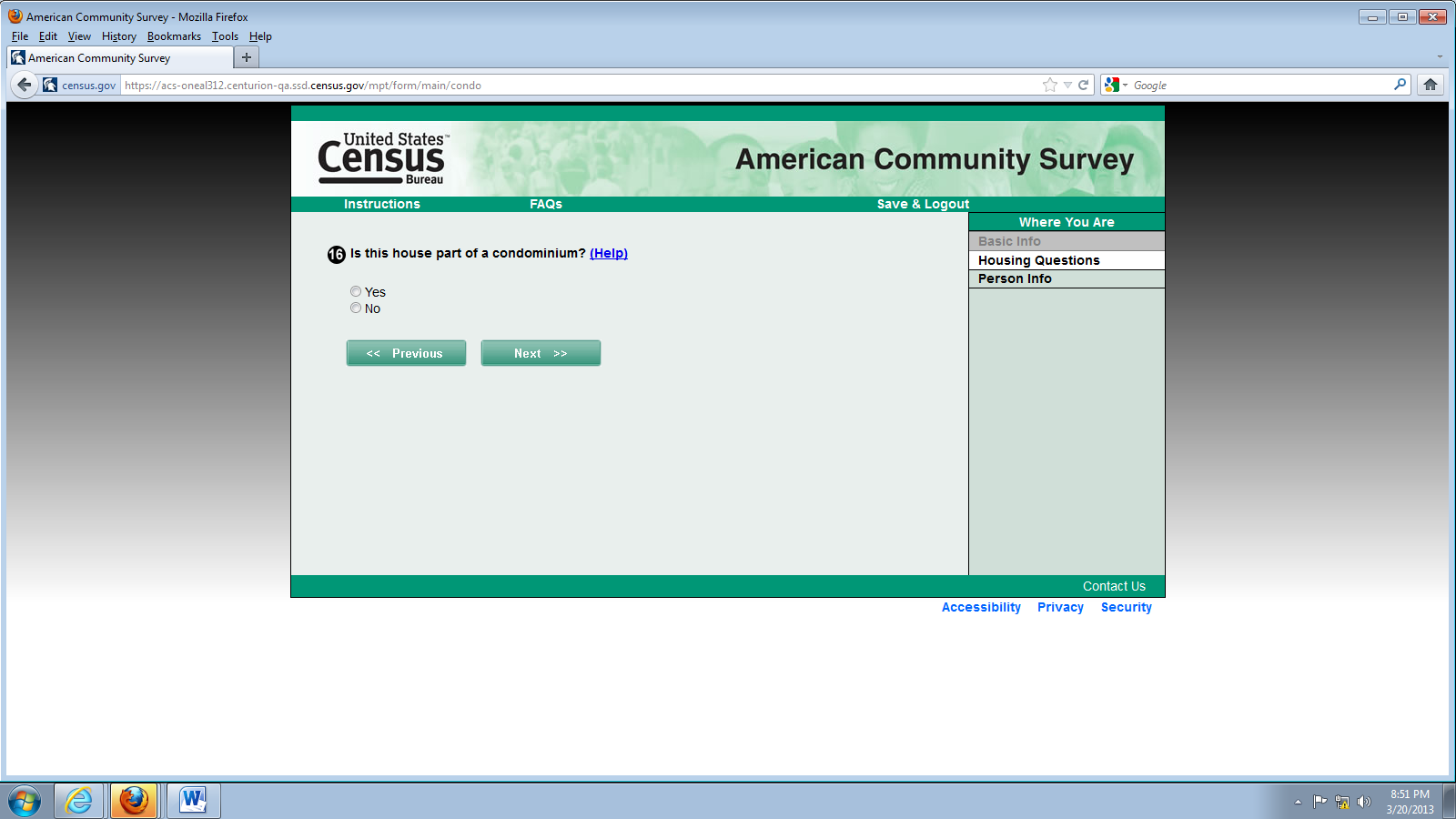 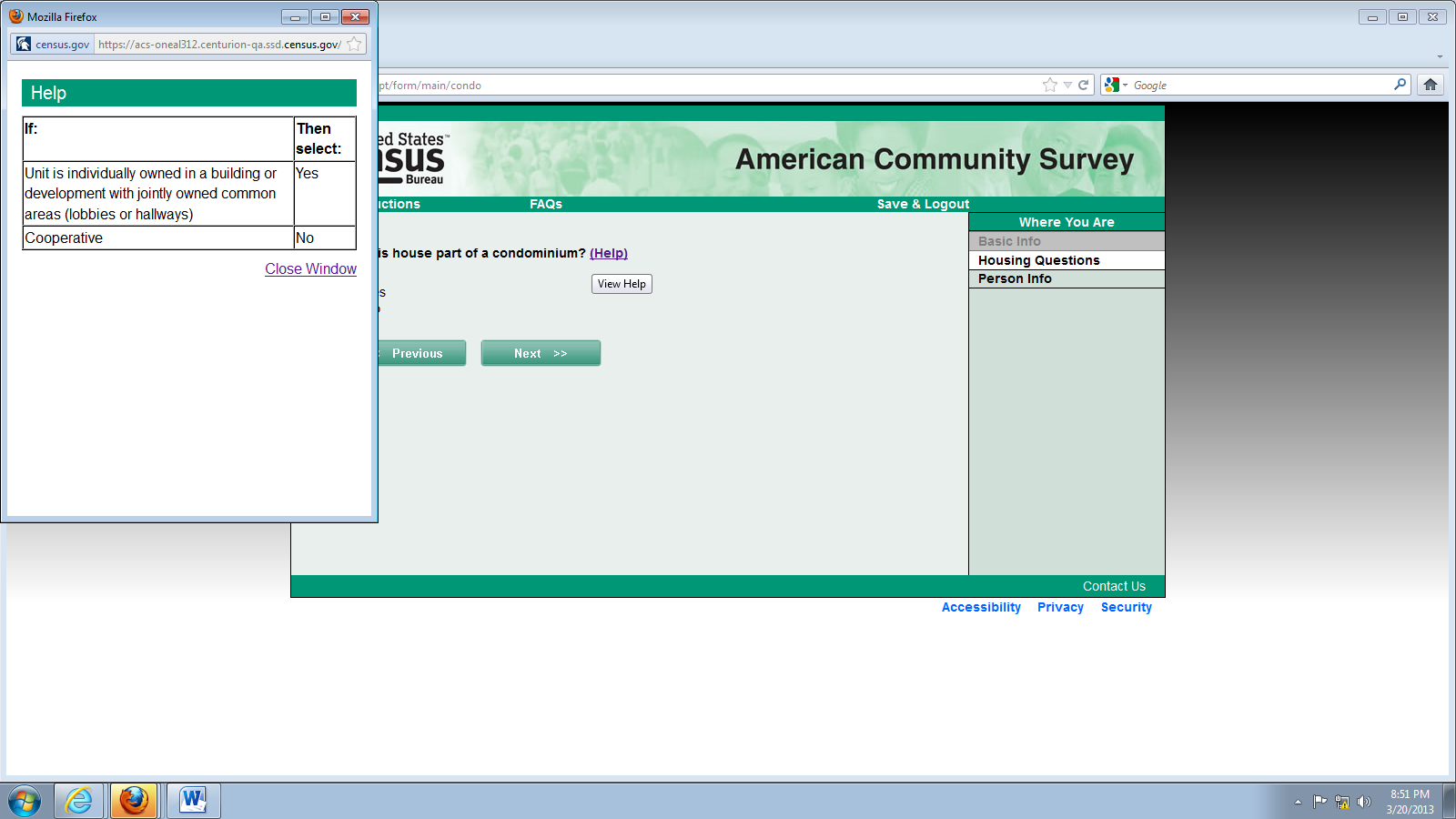 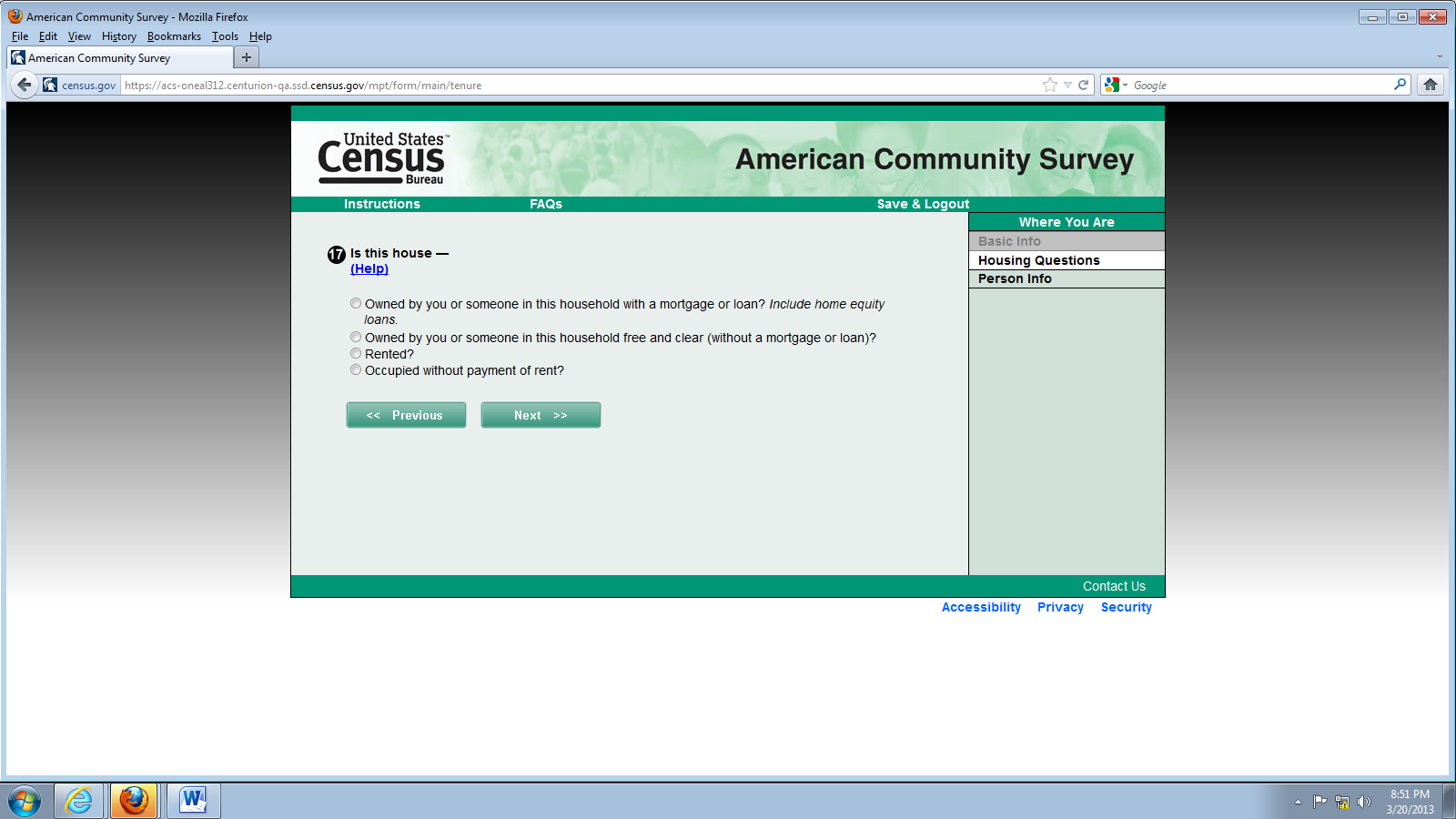 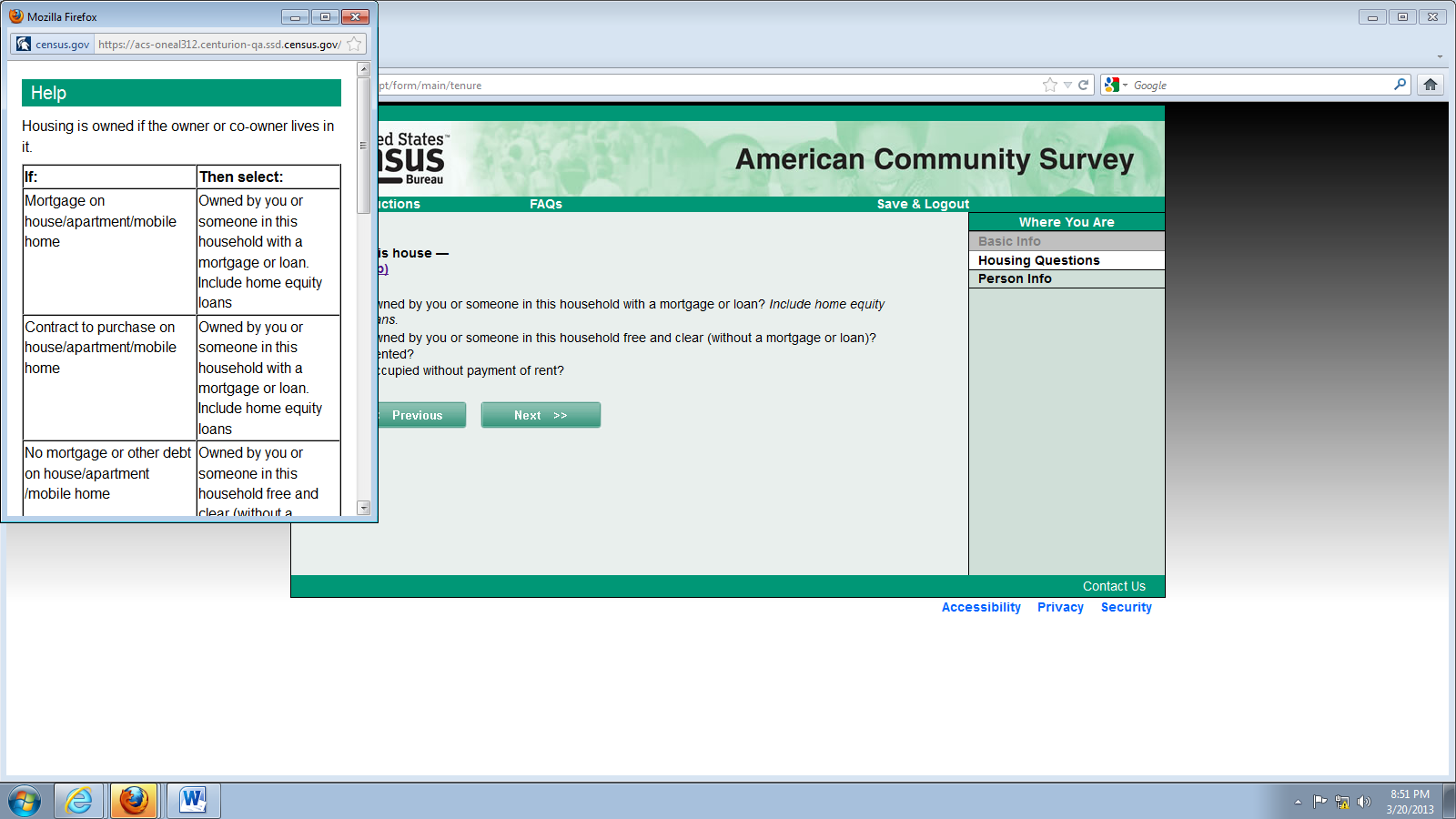 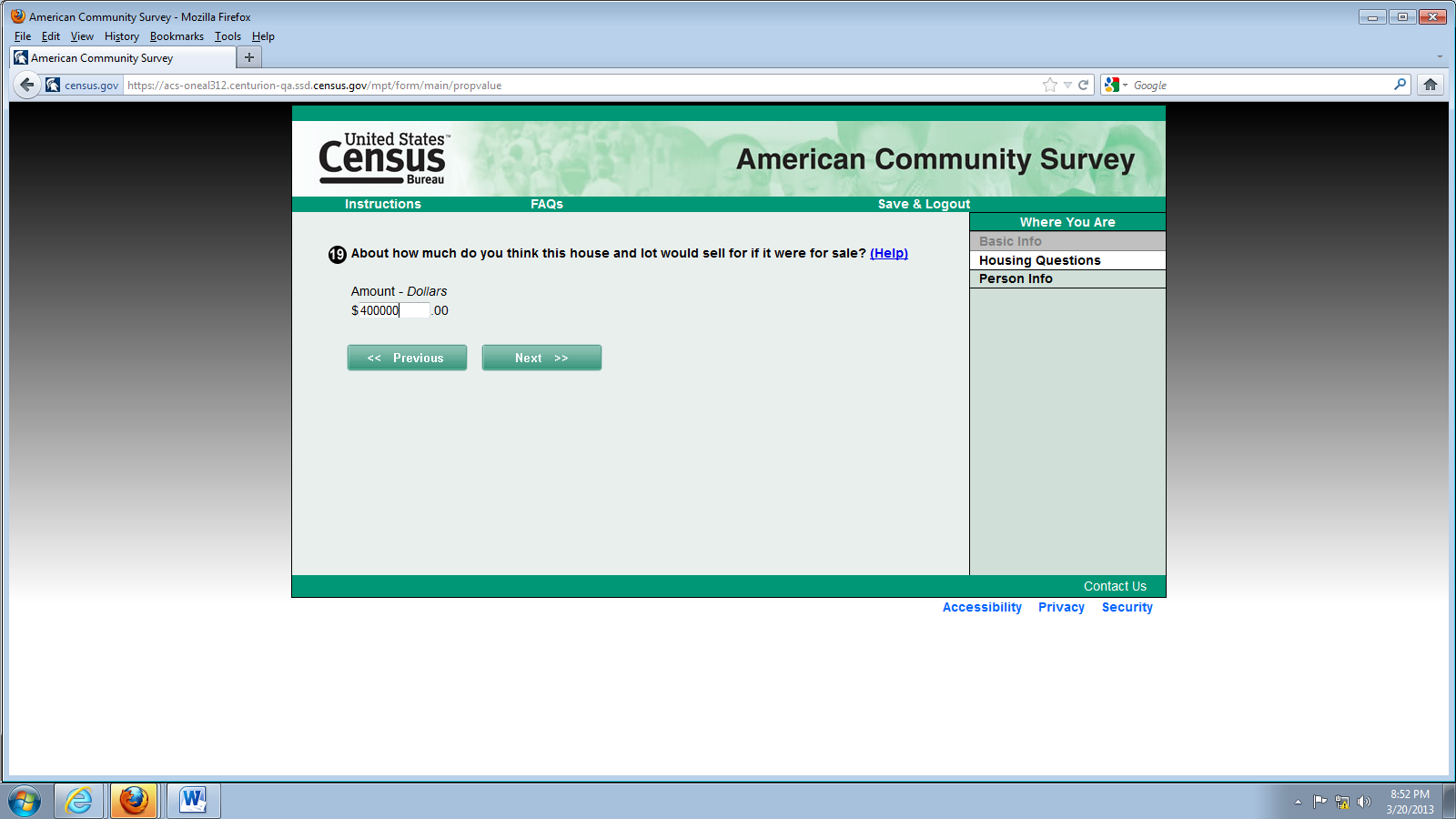 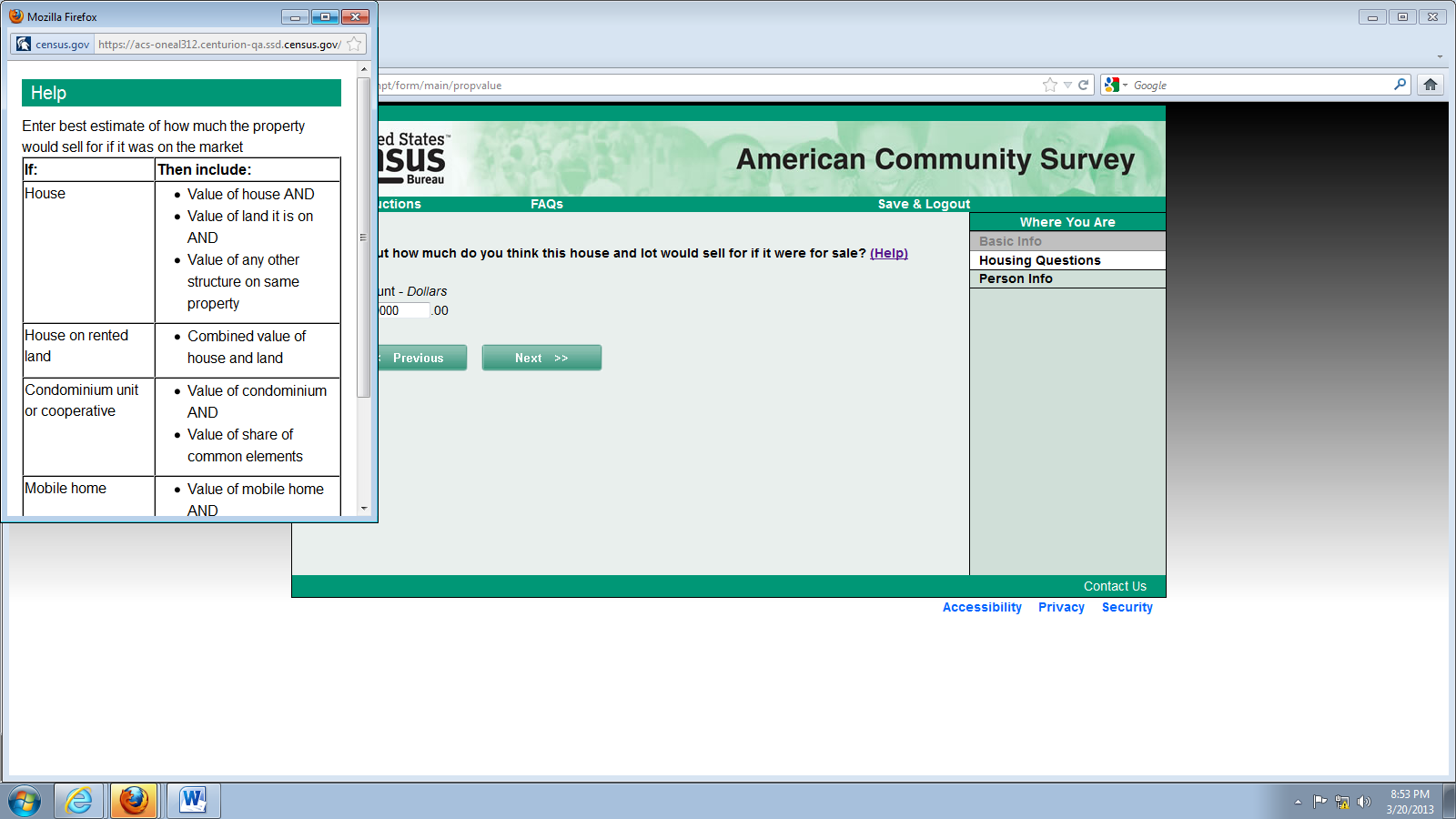 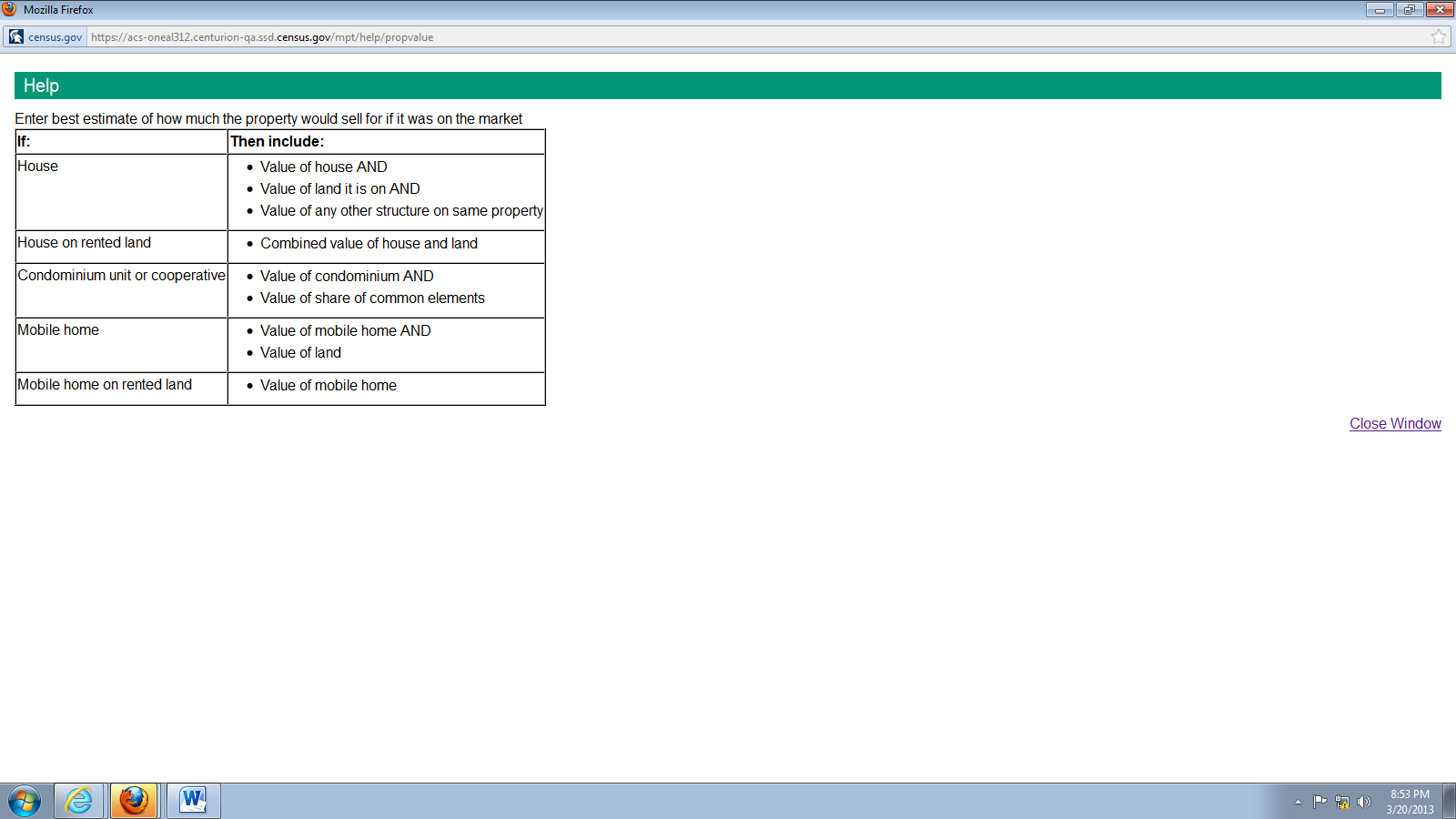 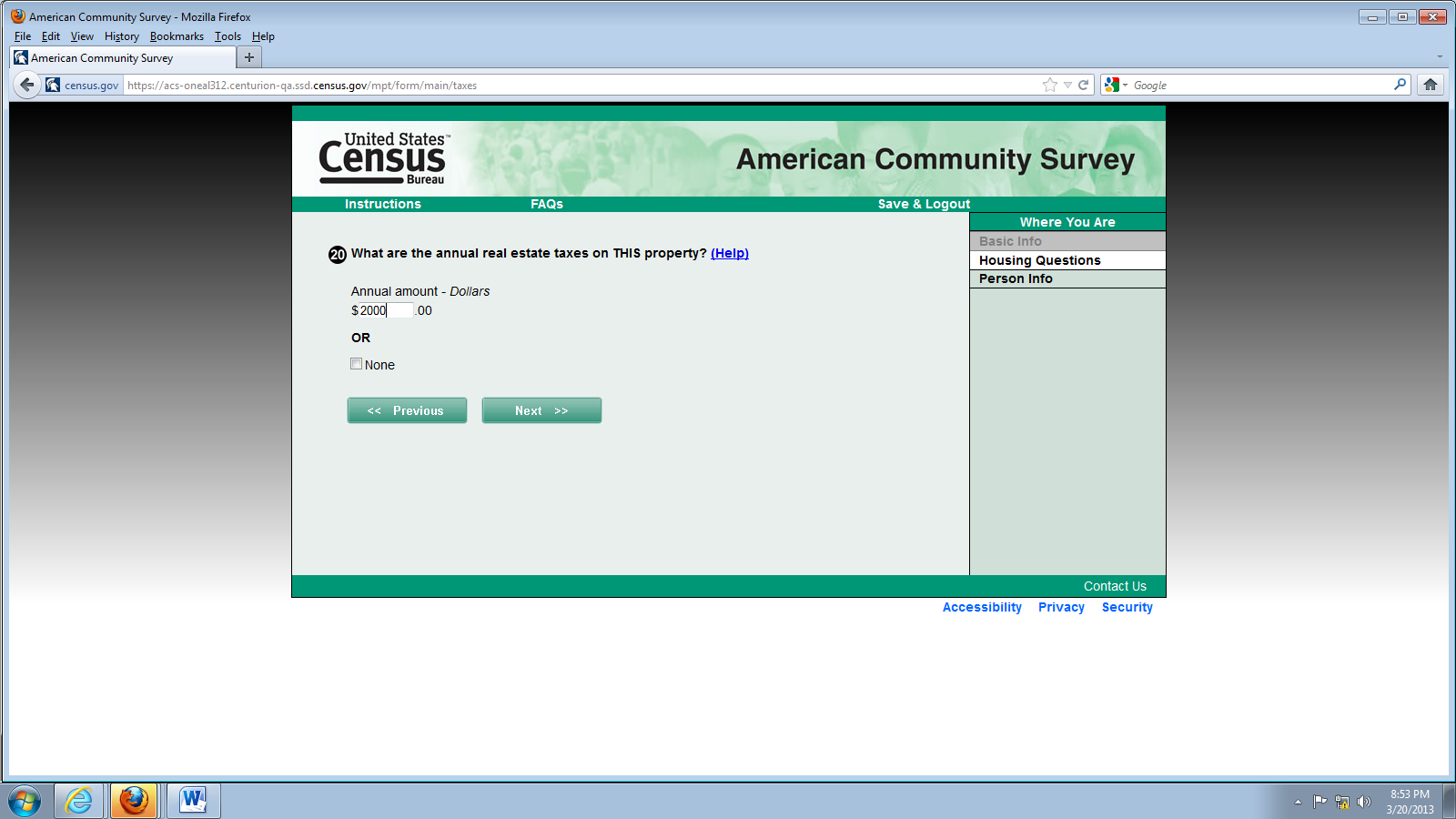 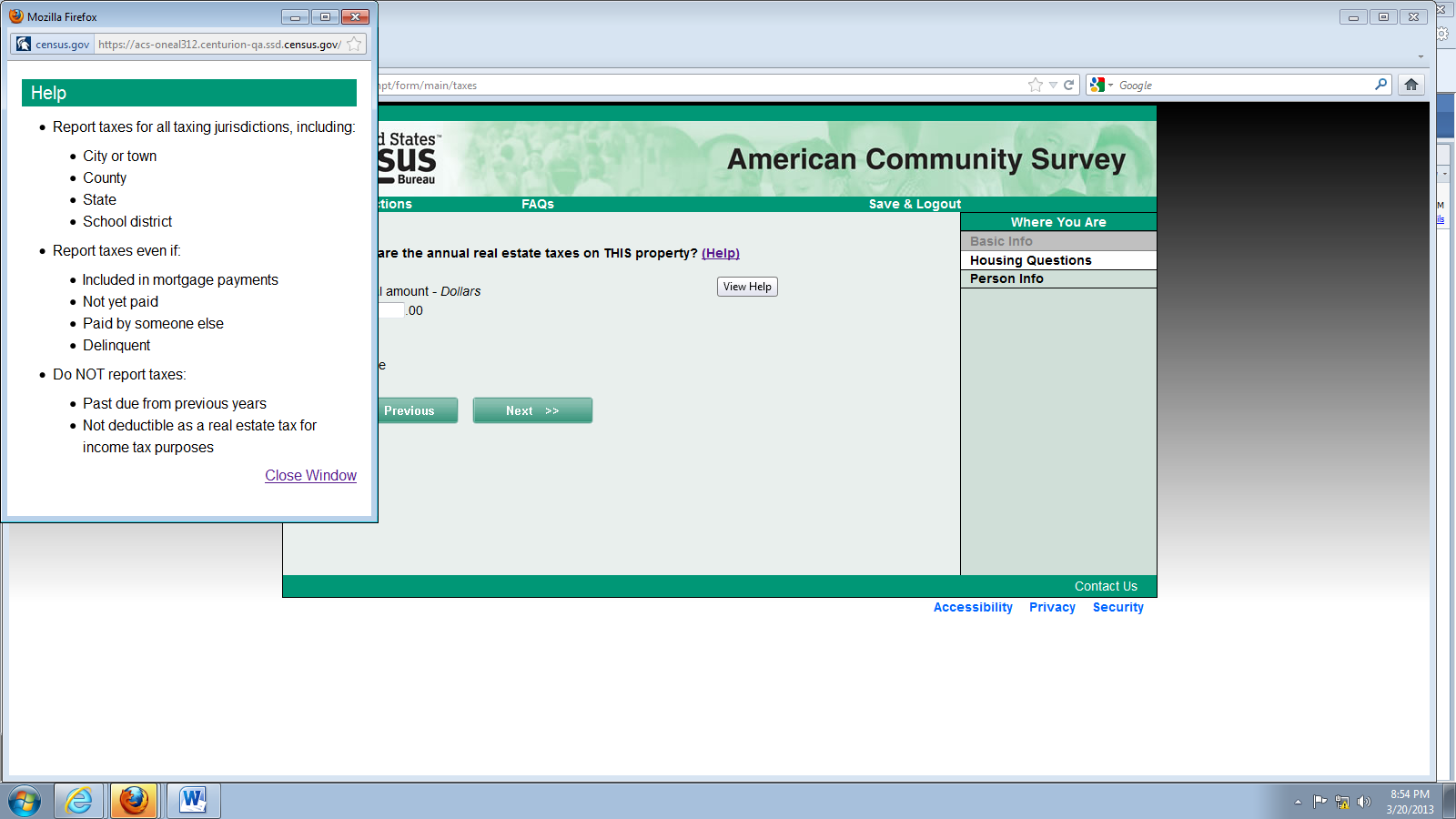 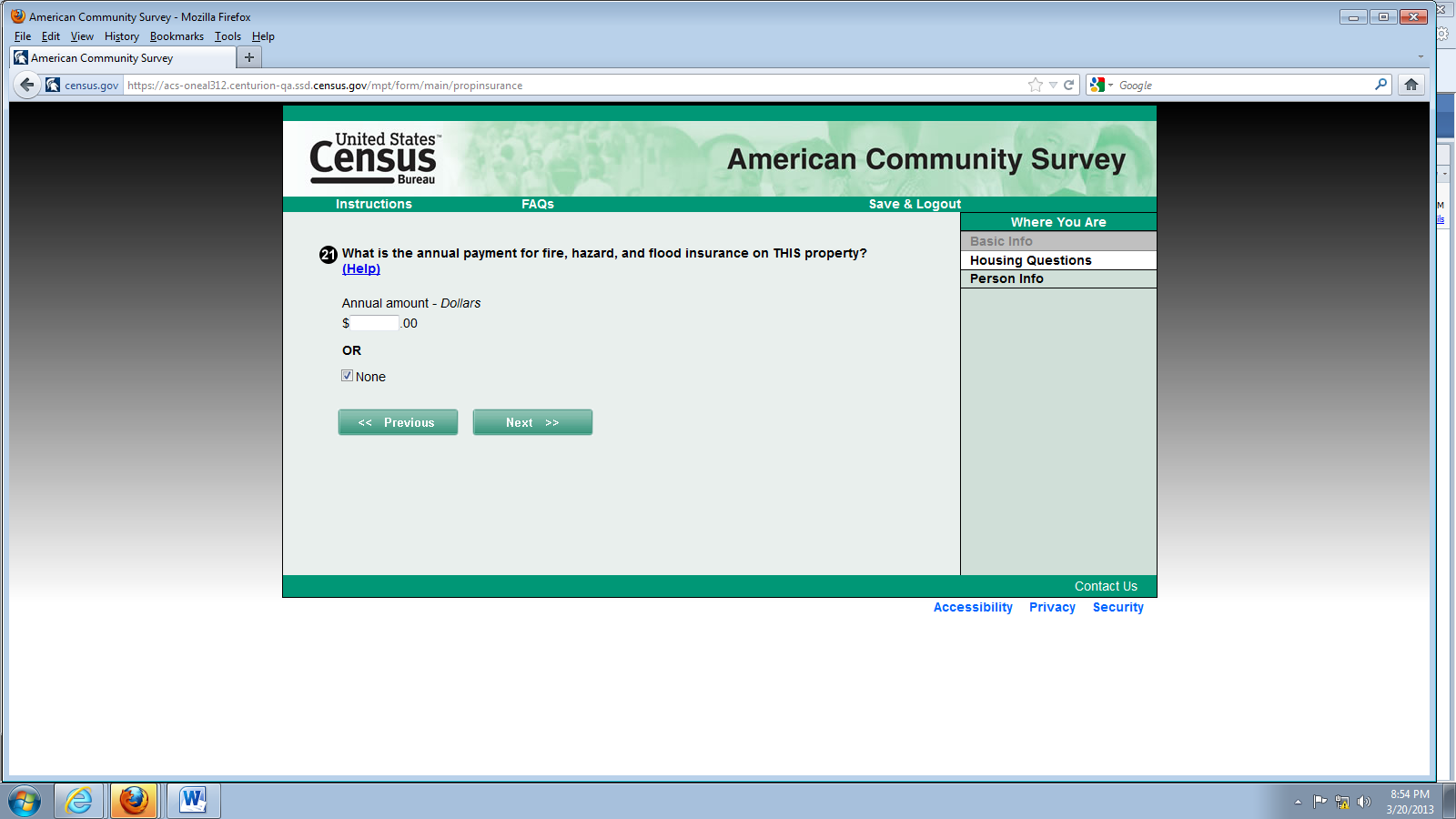 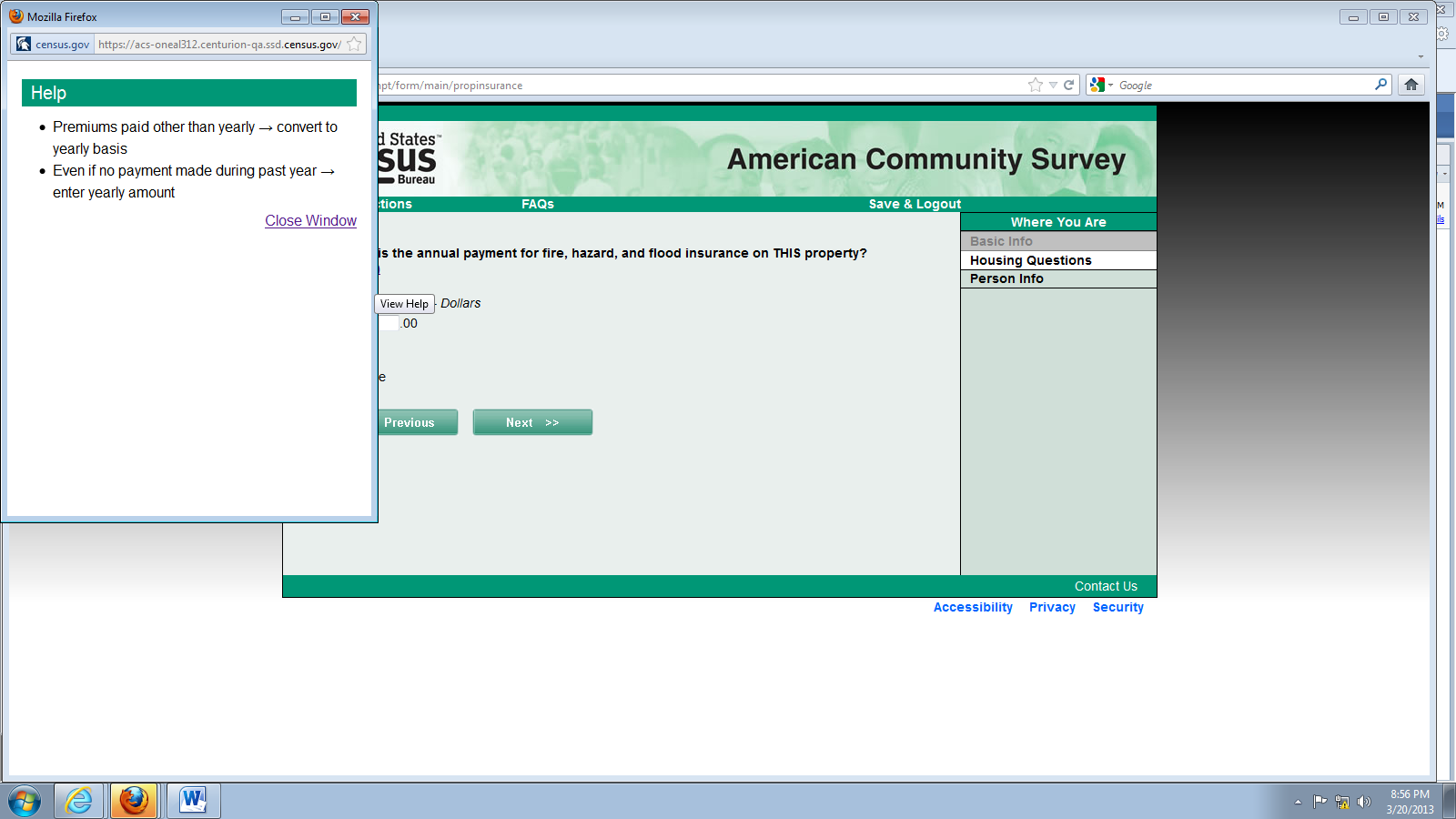 Help not in grid format.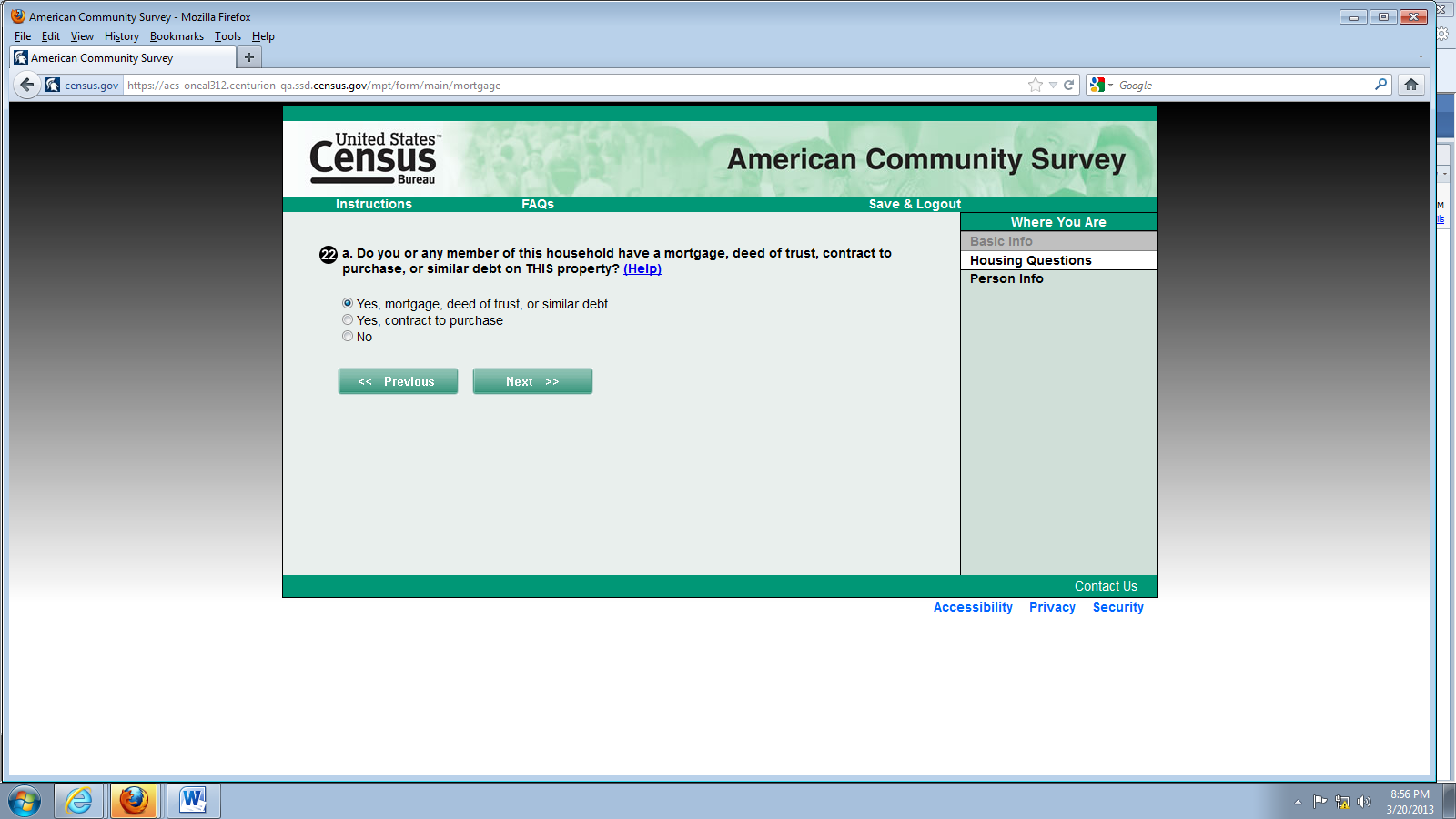 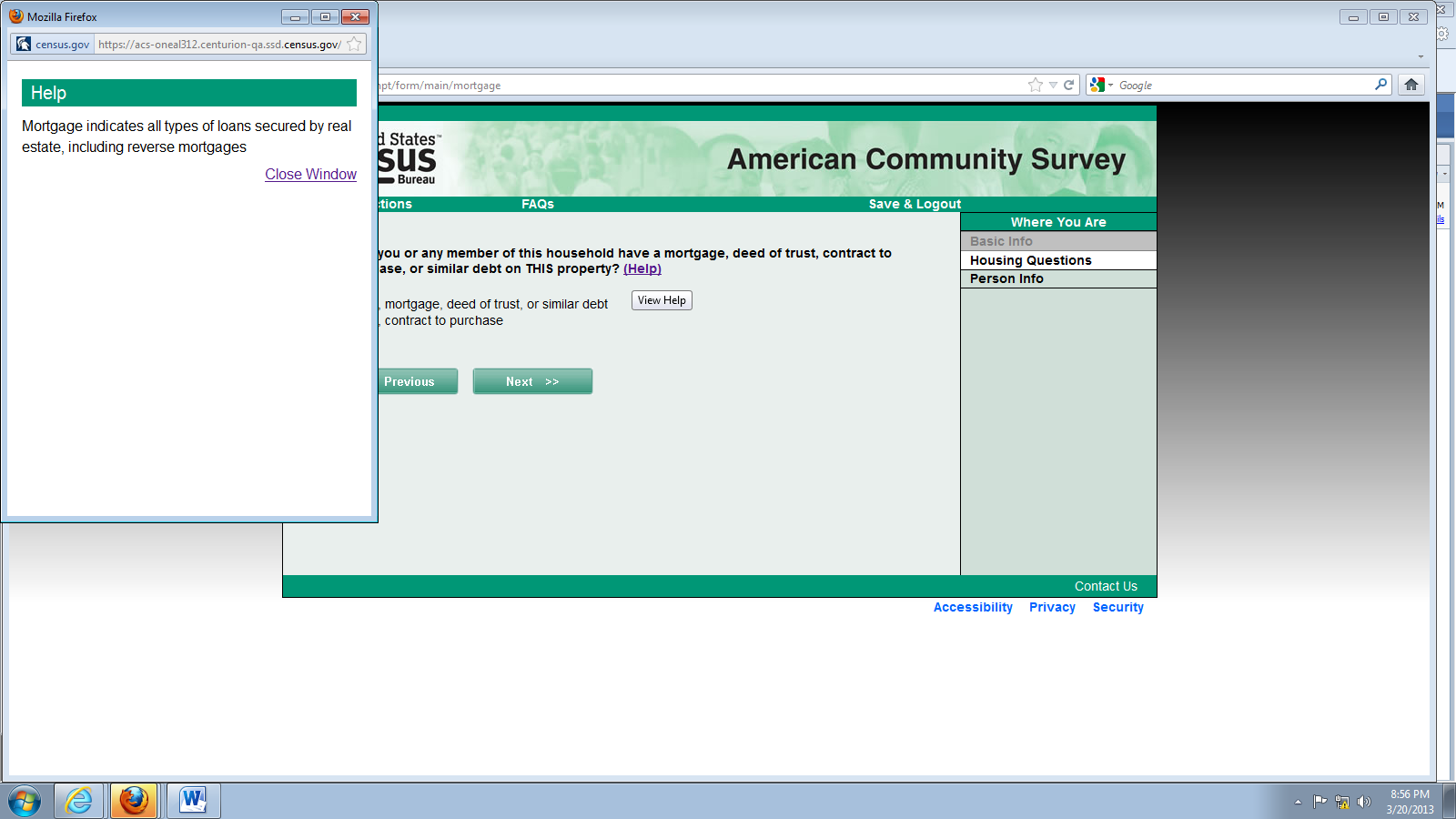 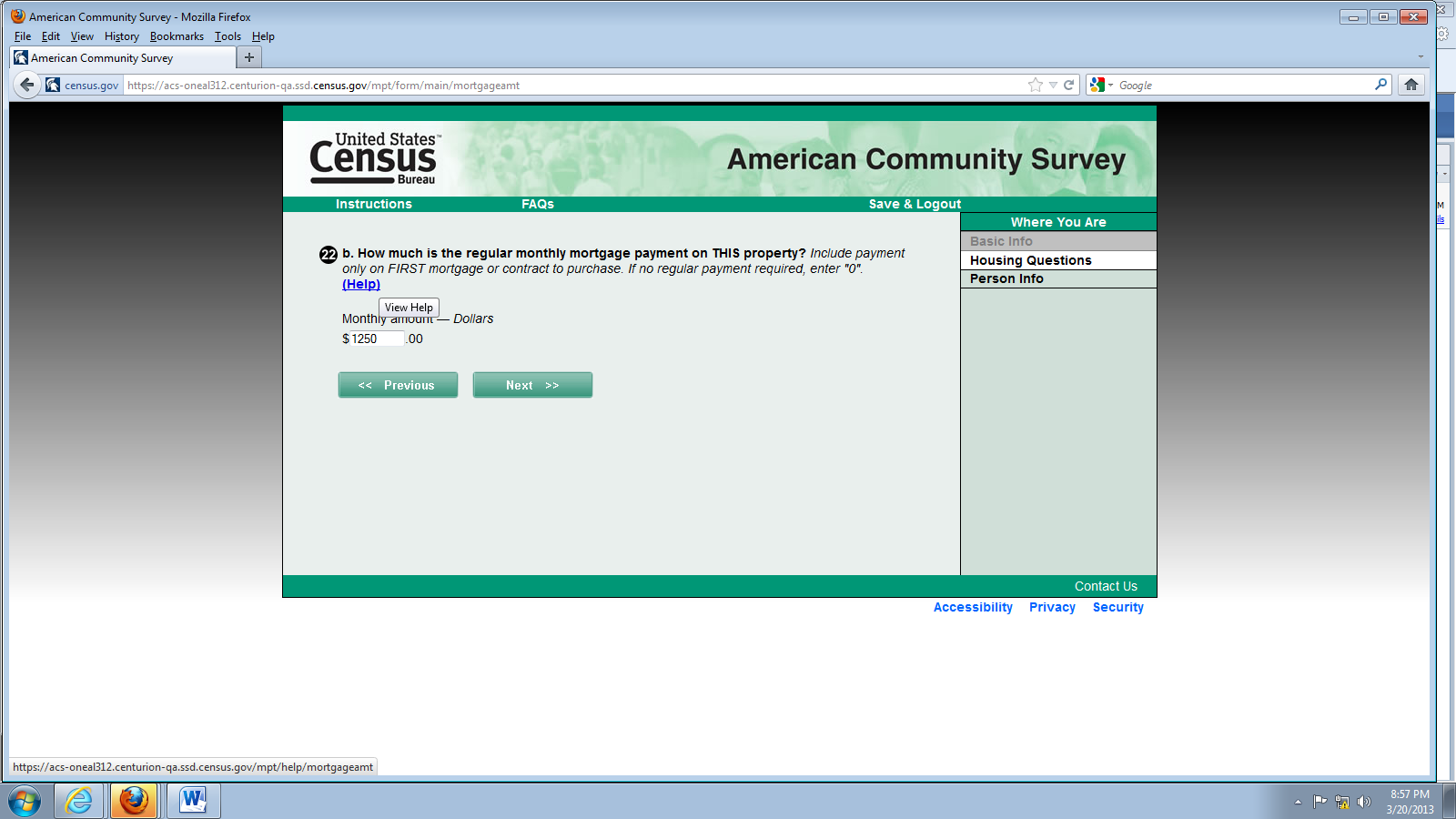 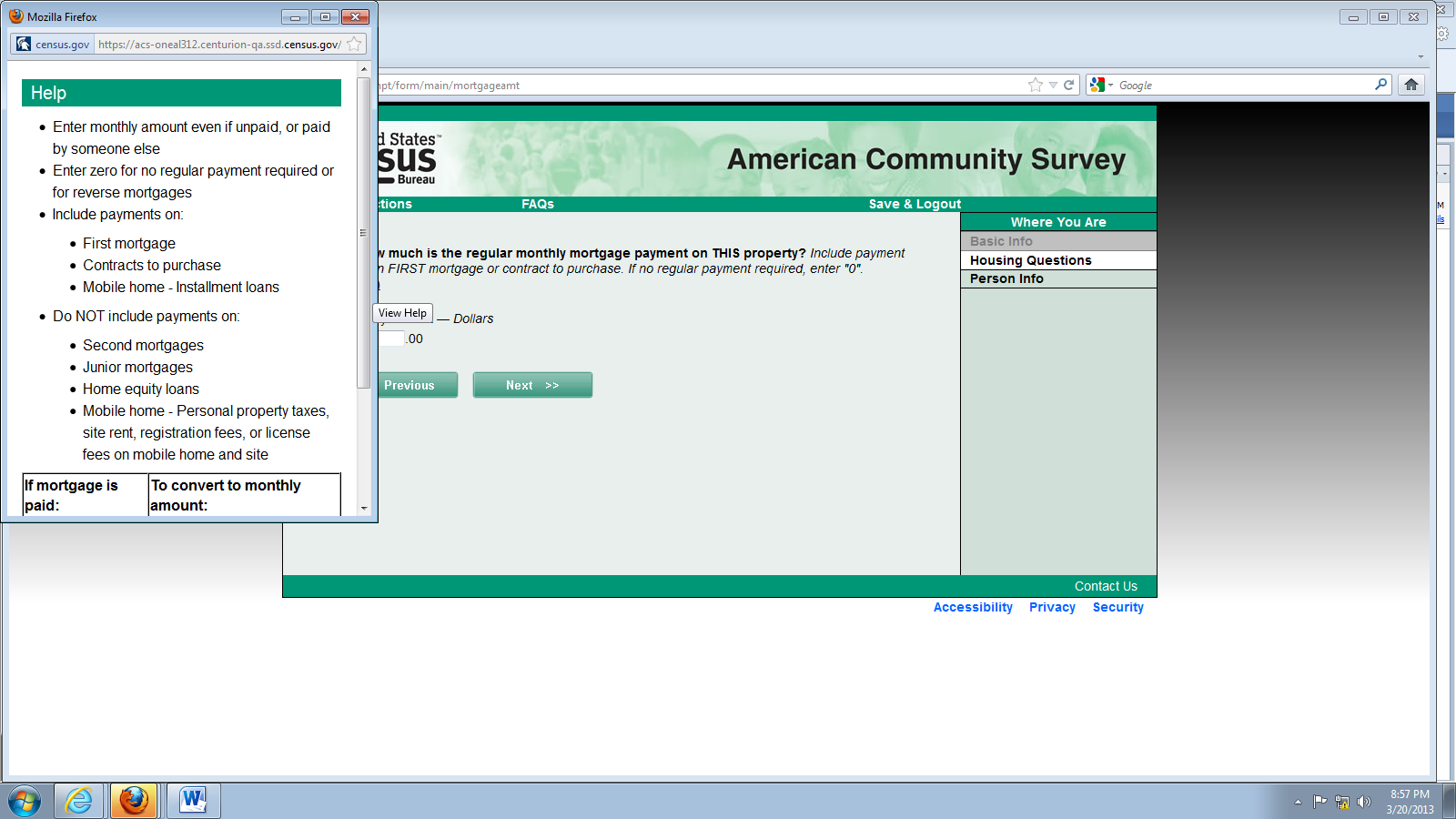 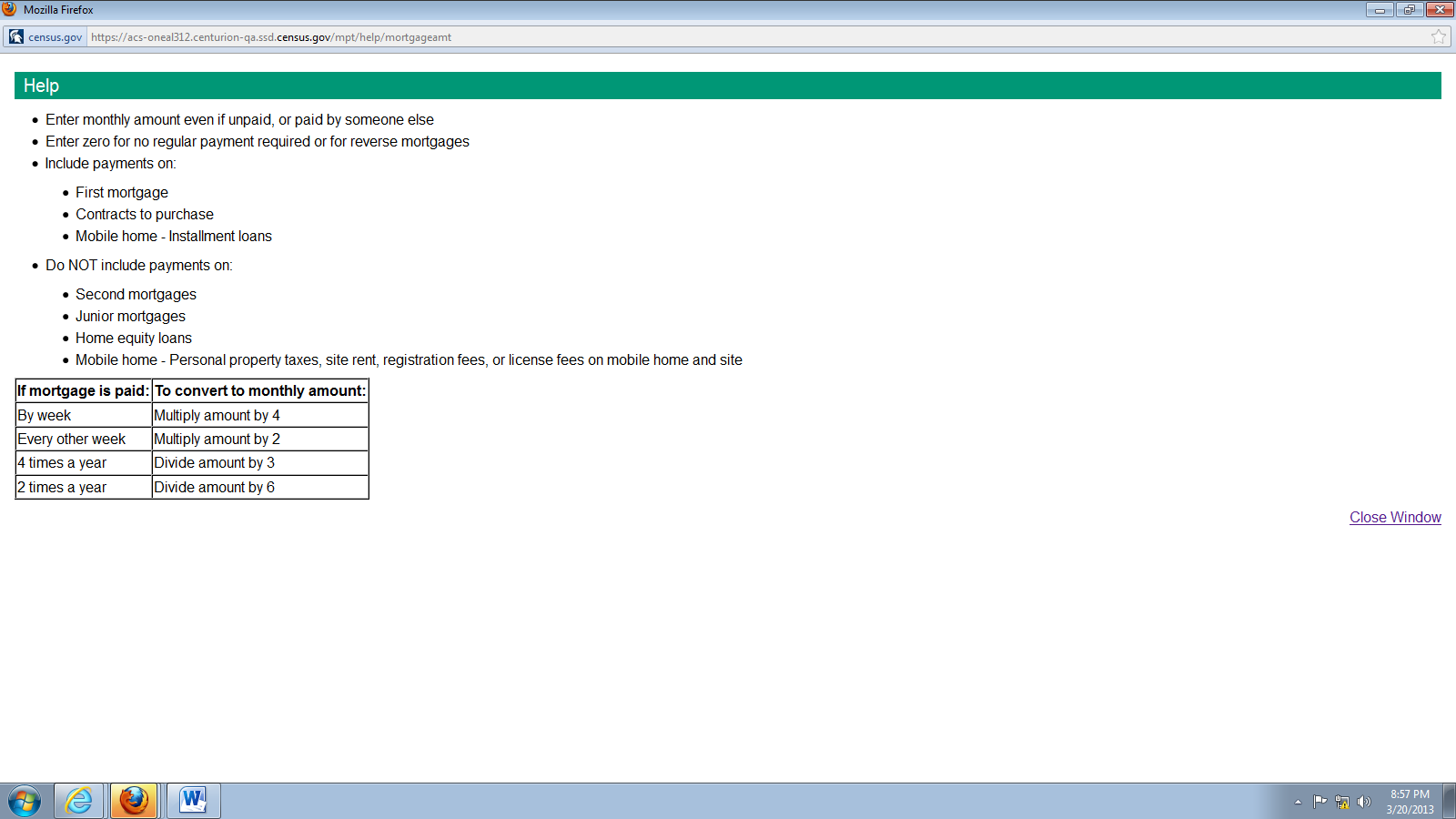 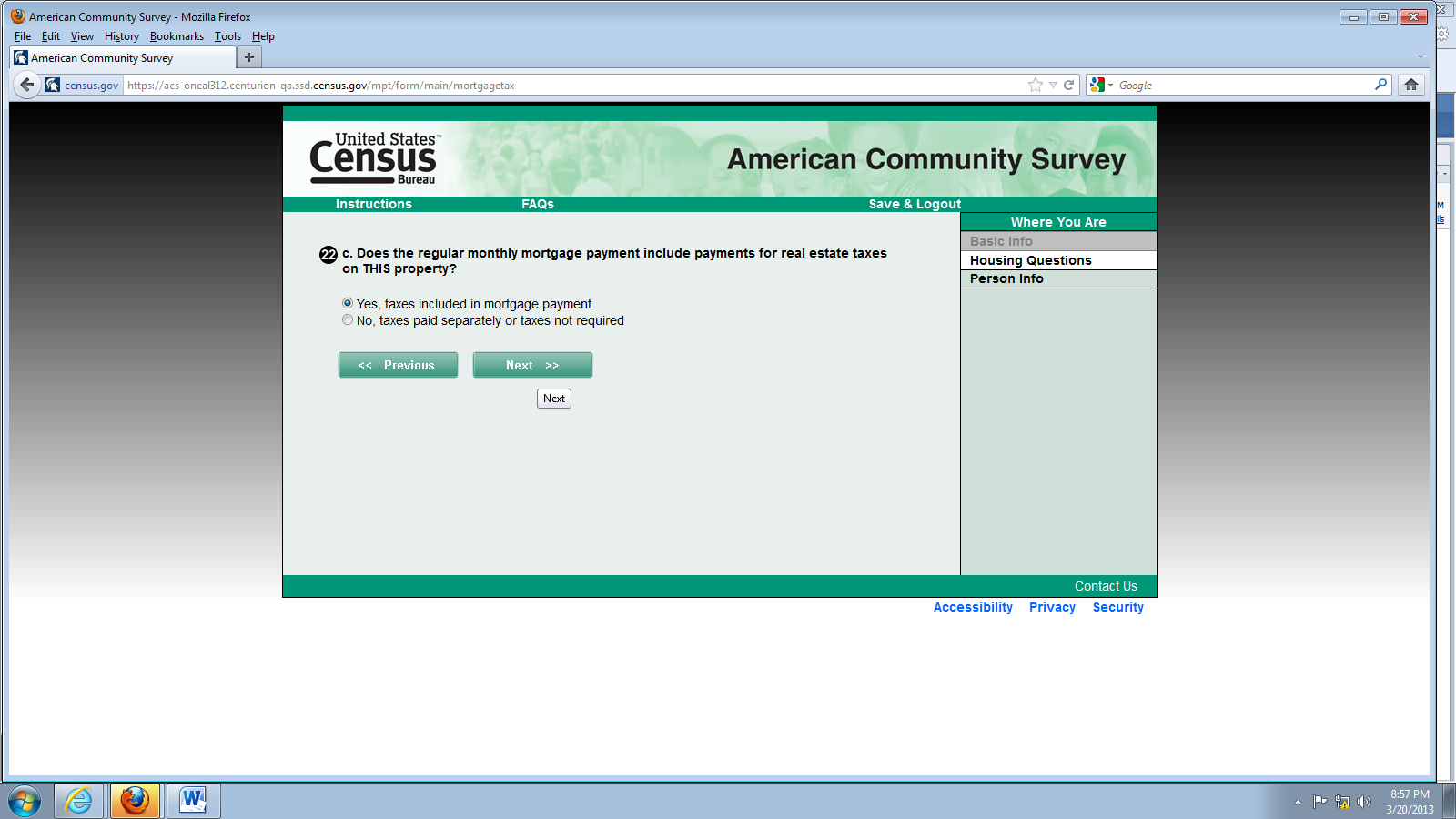 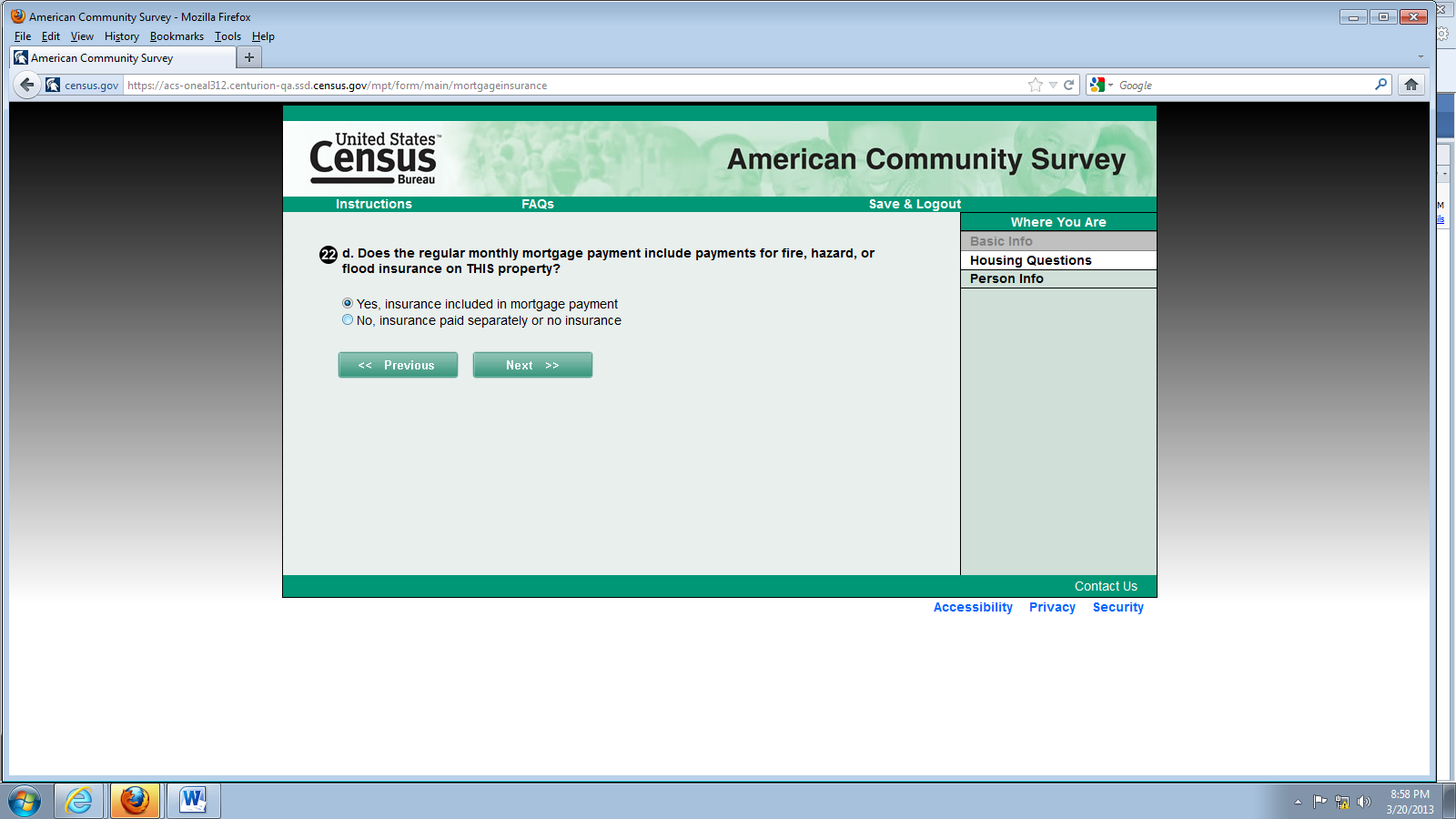 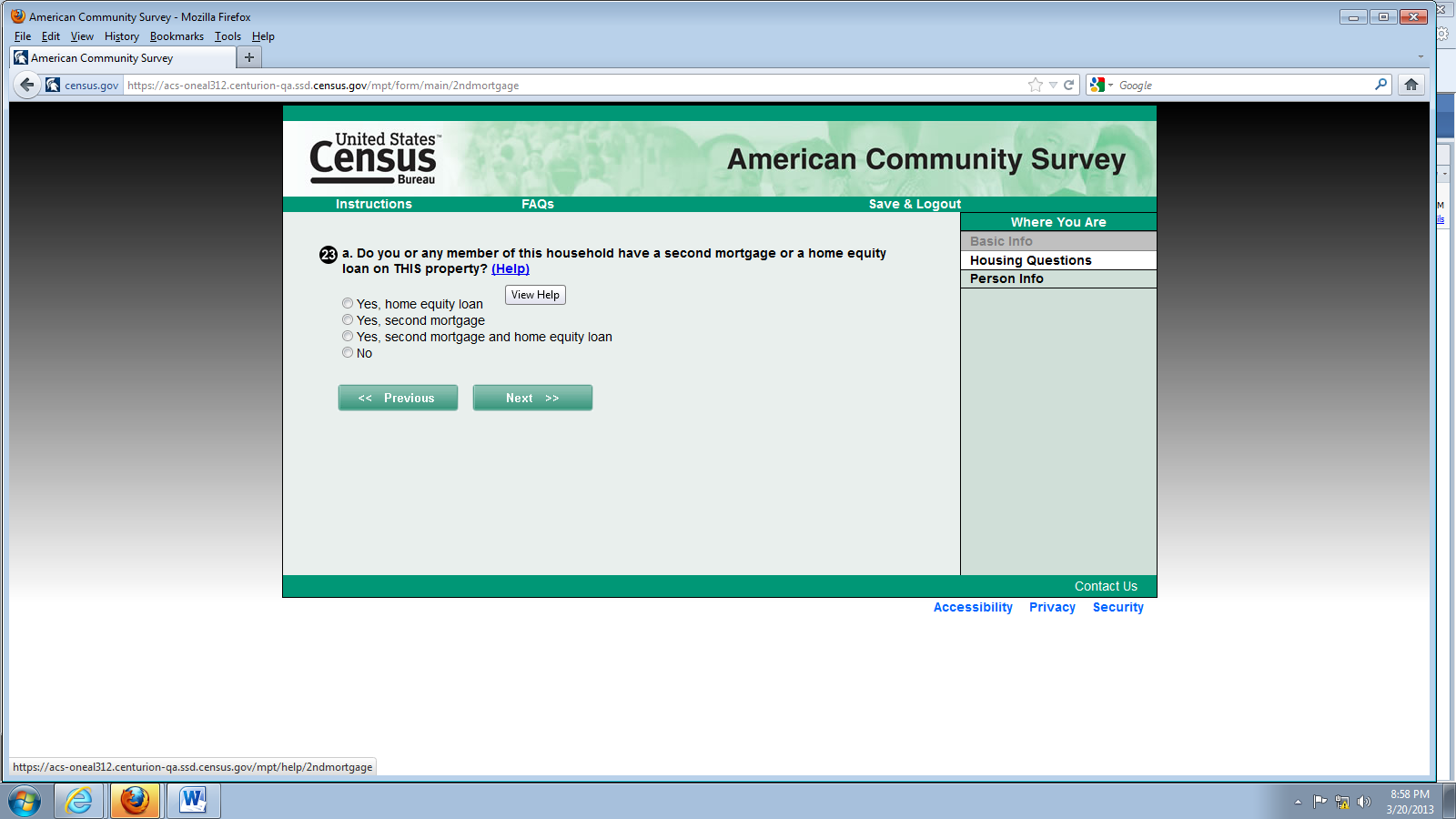 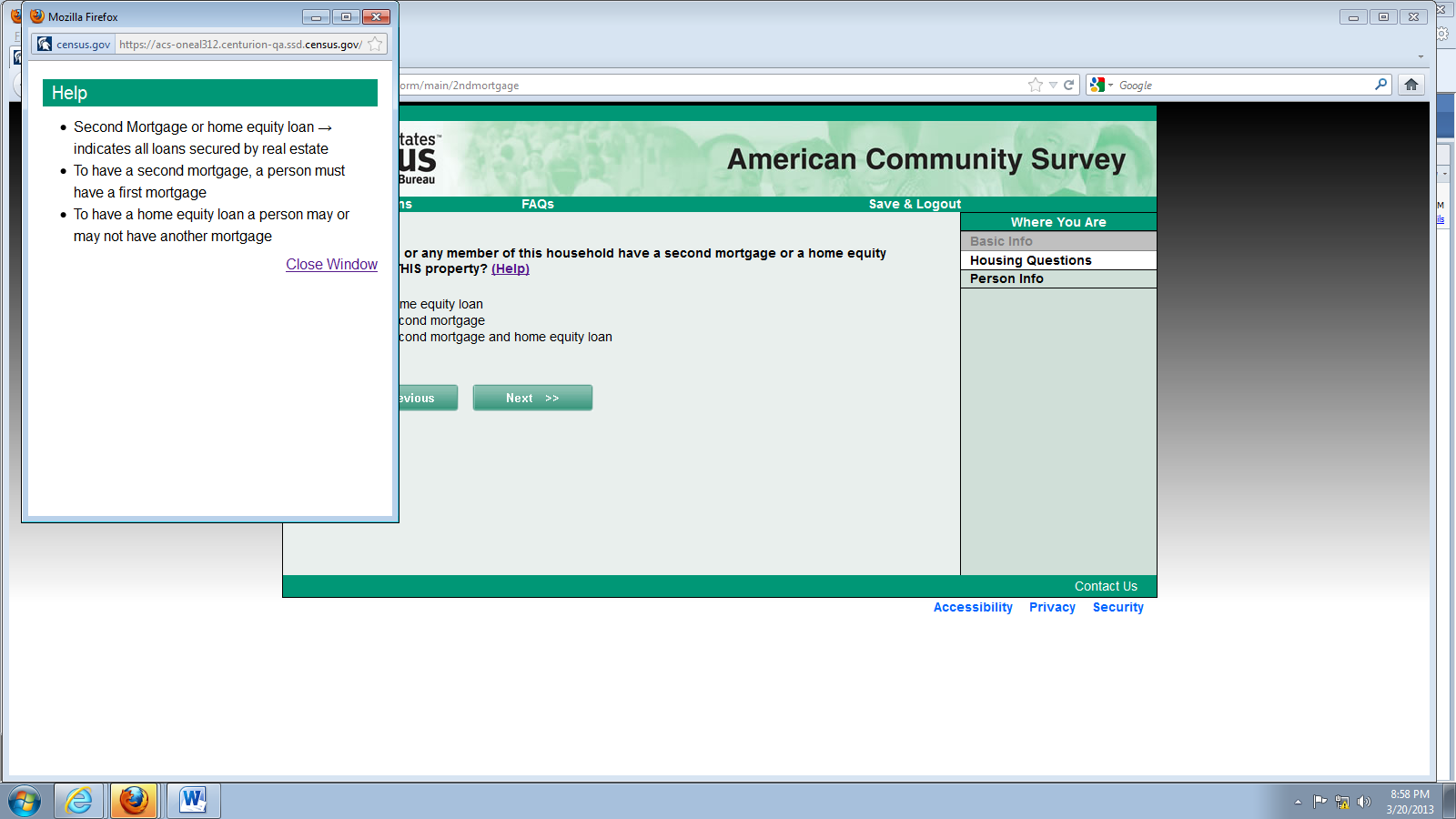 Help not in grid format.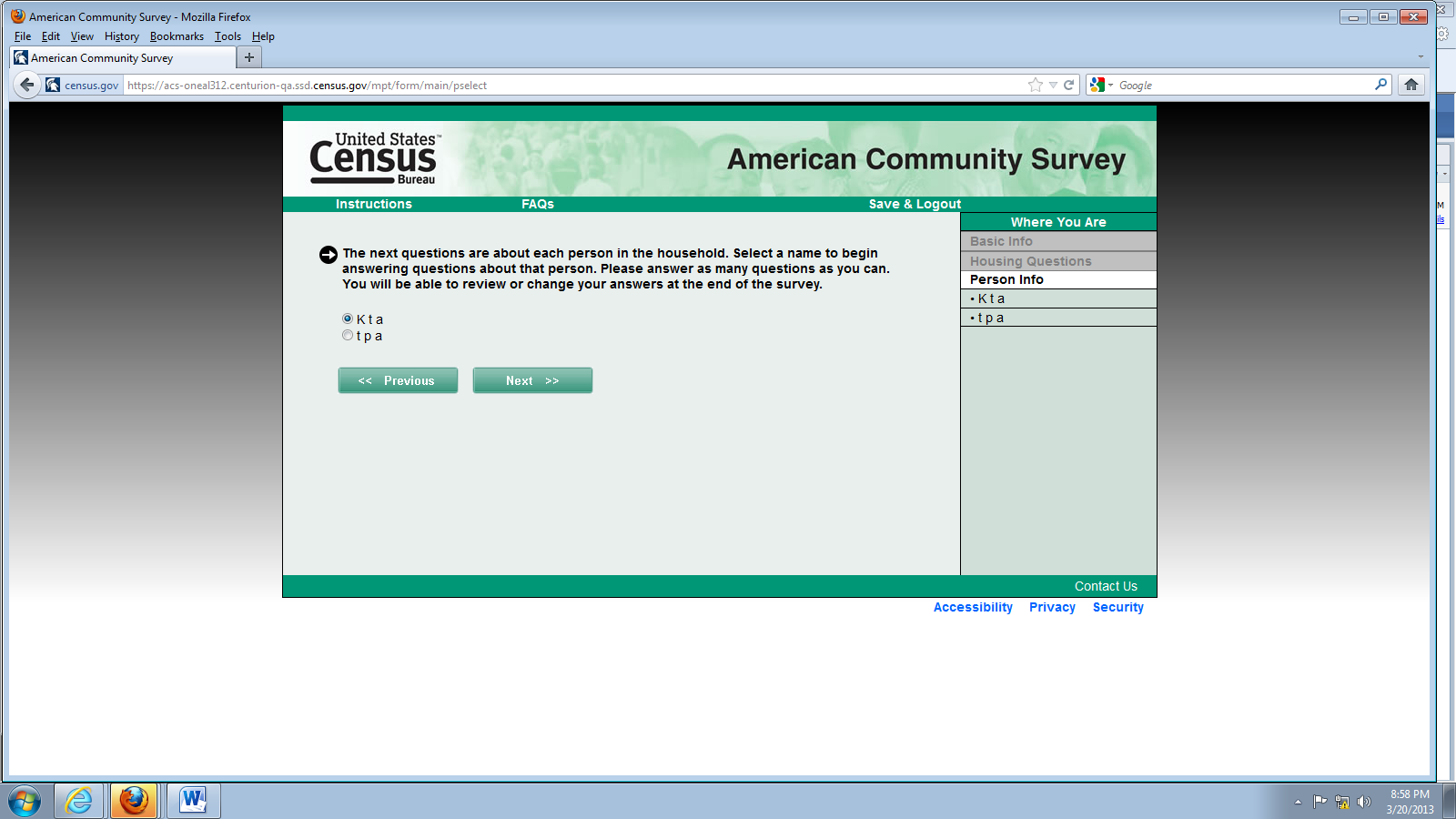 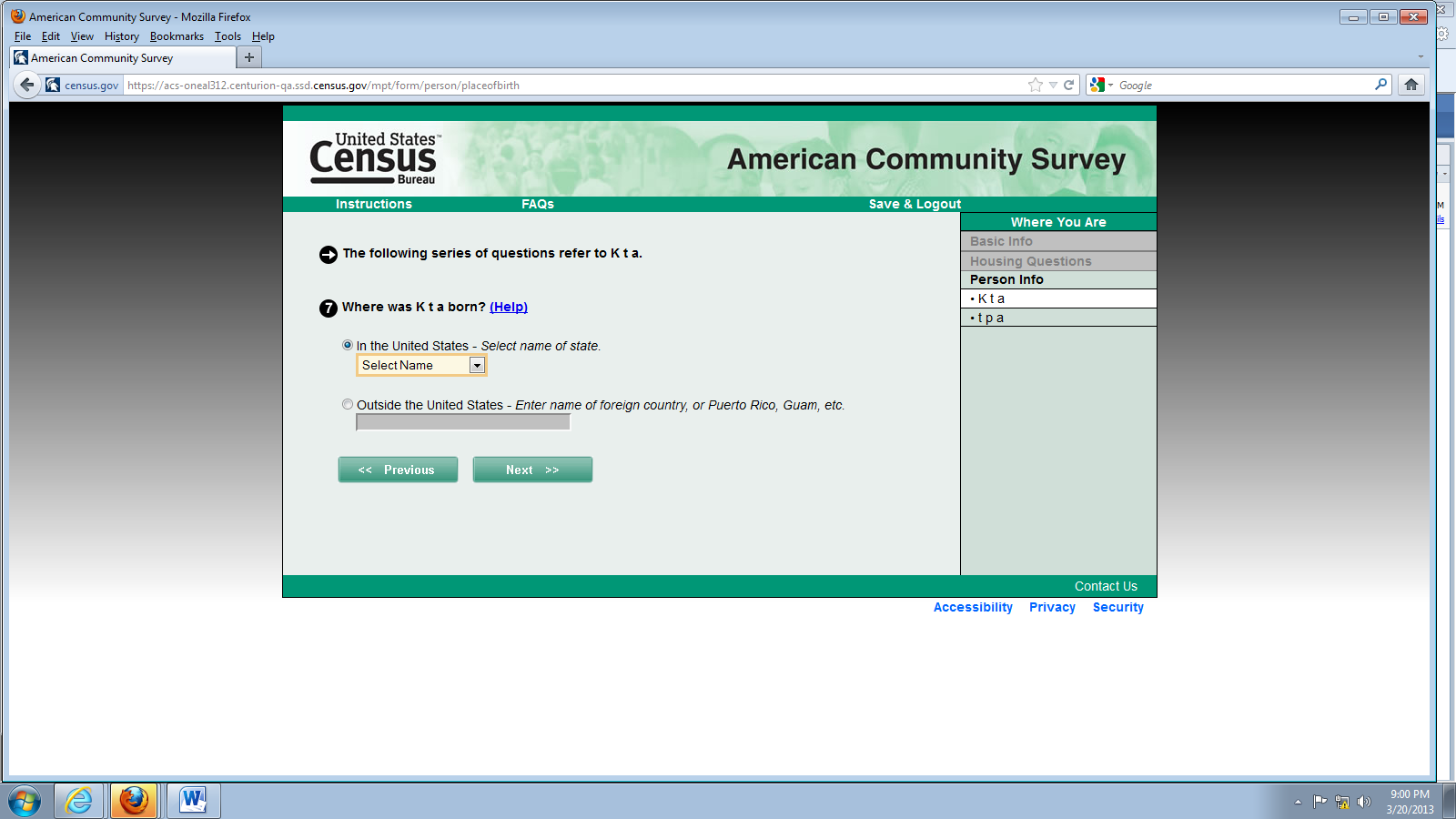 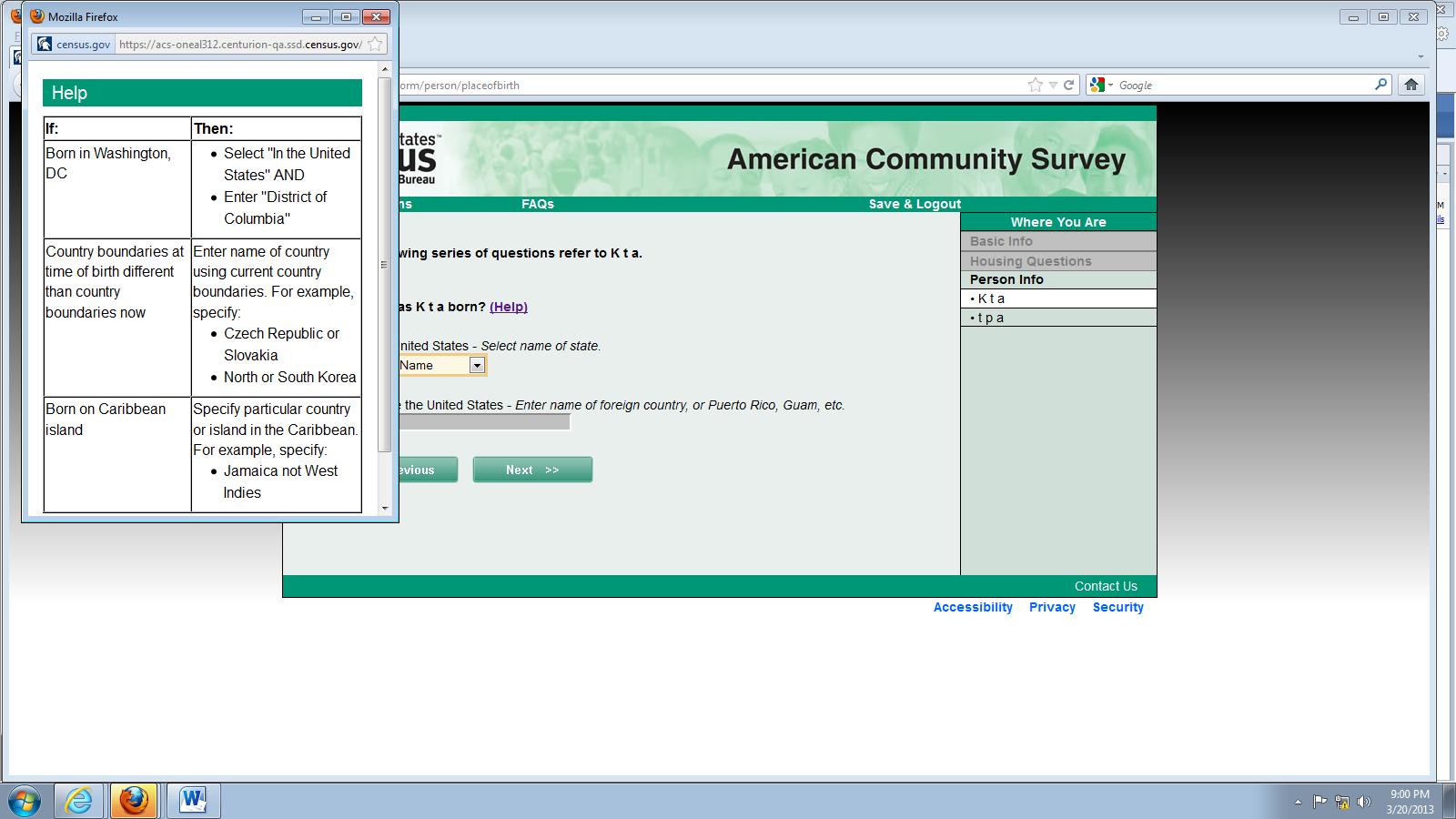 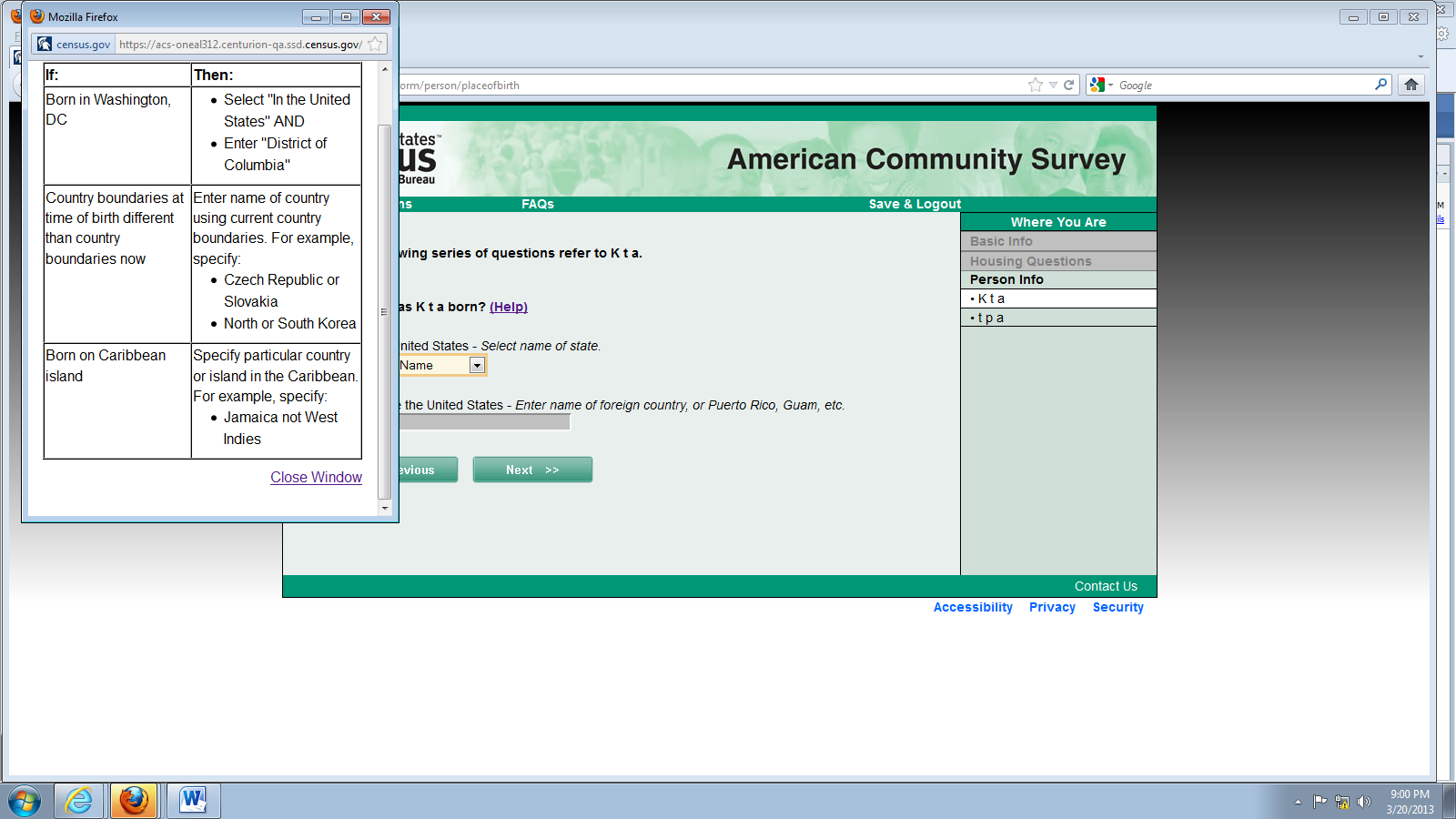 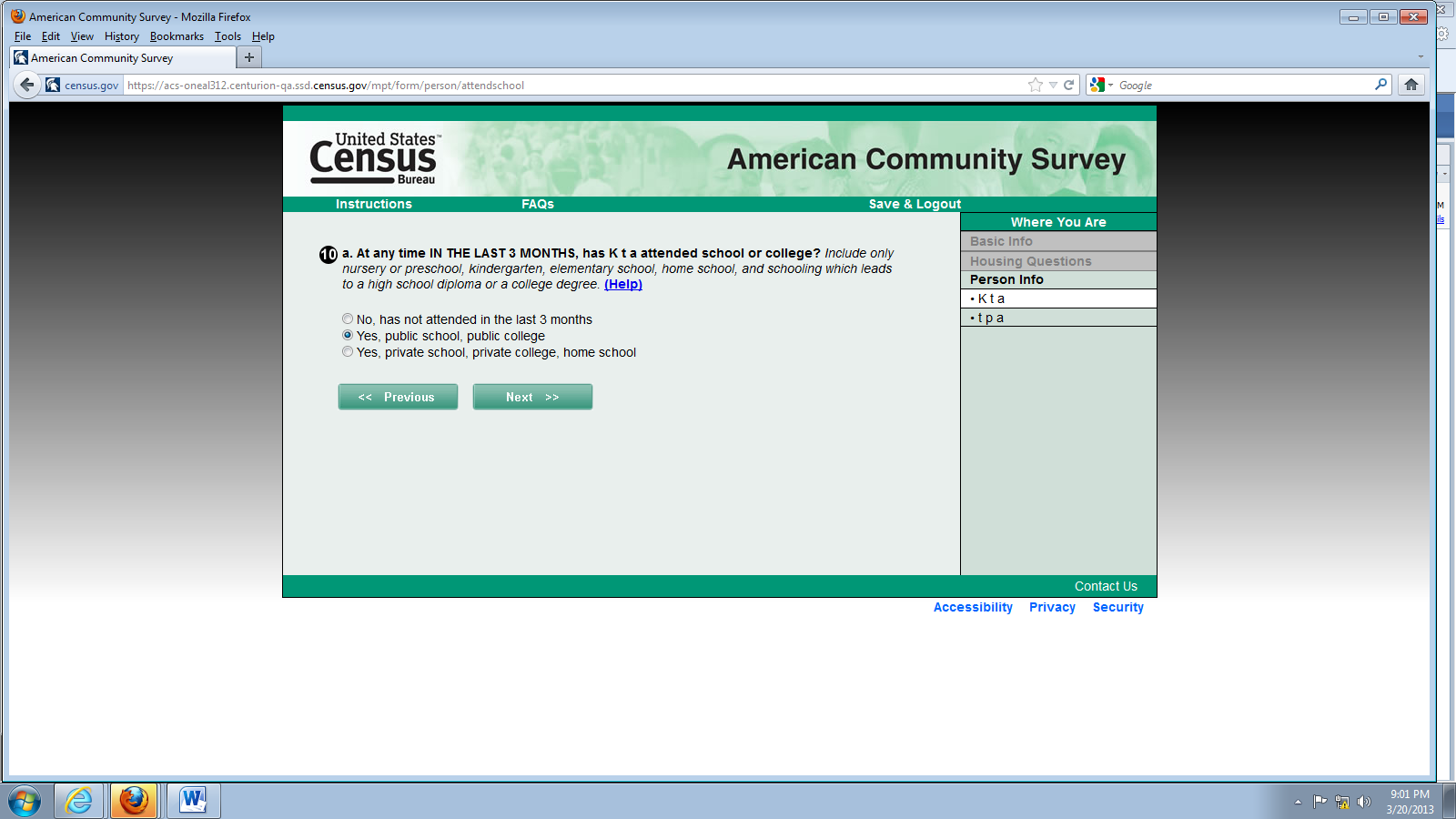 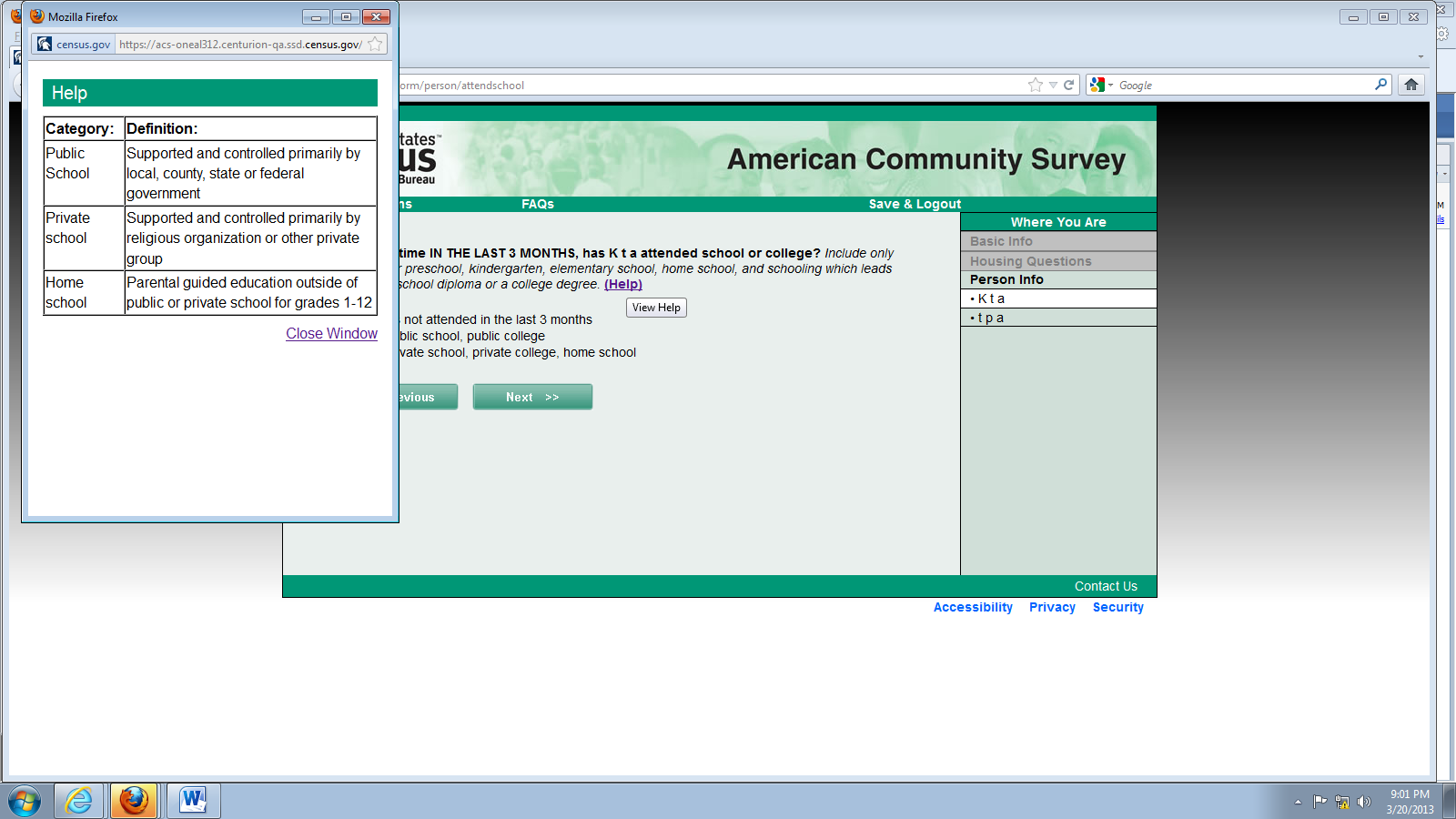 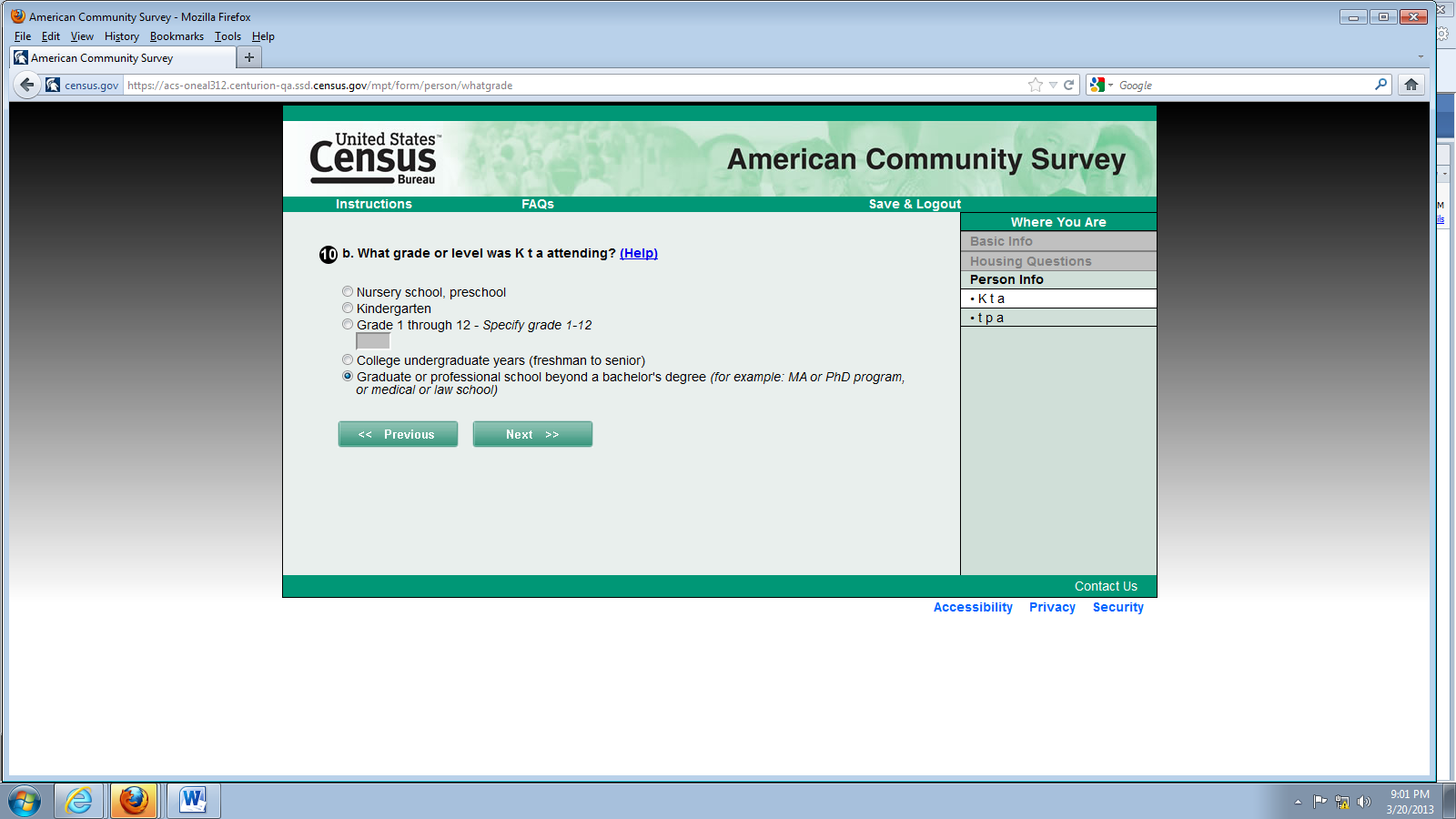 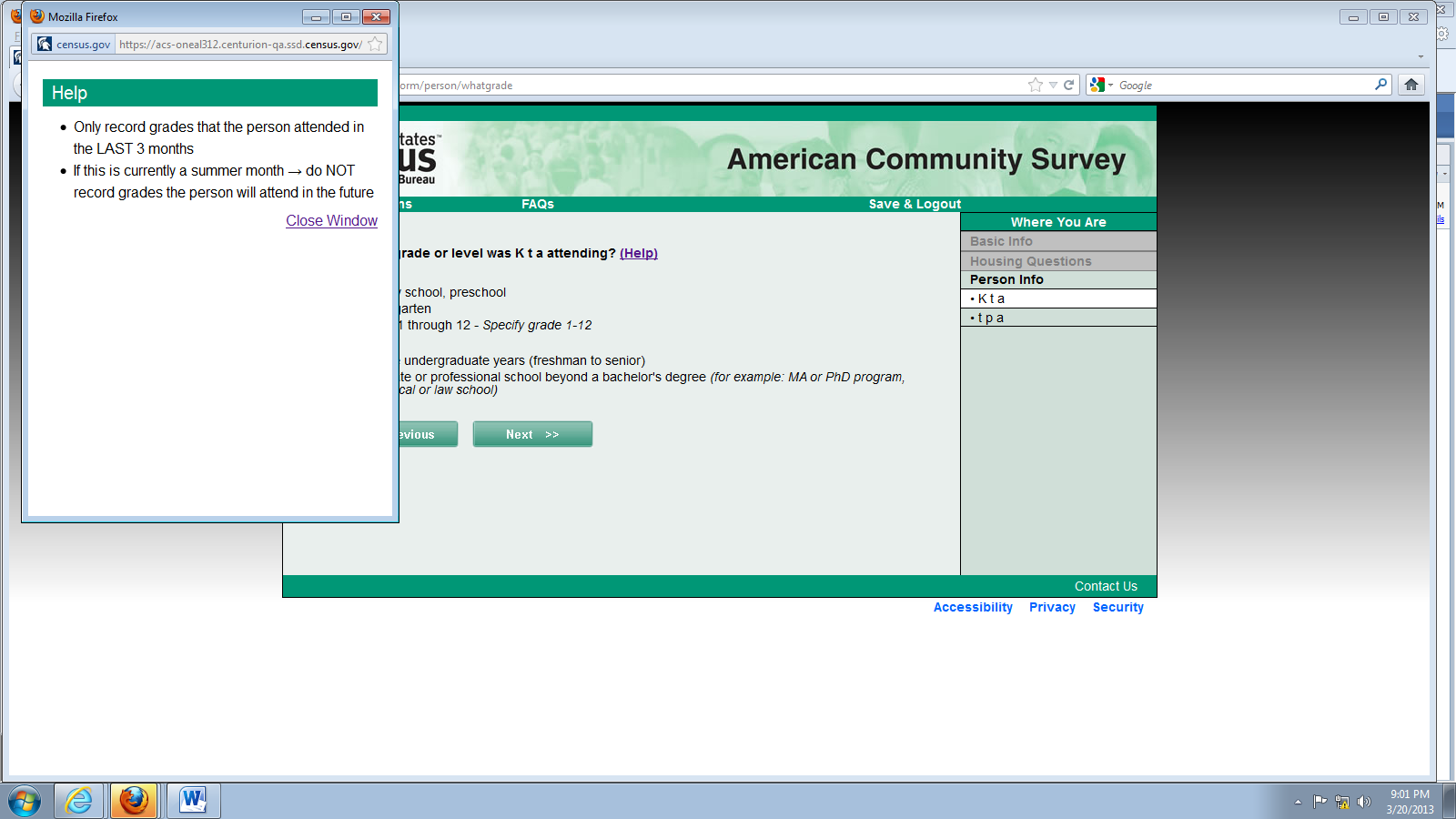 Help not in grid format.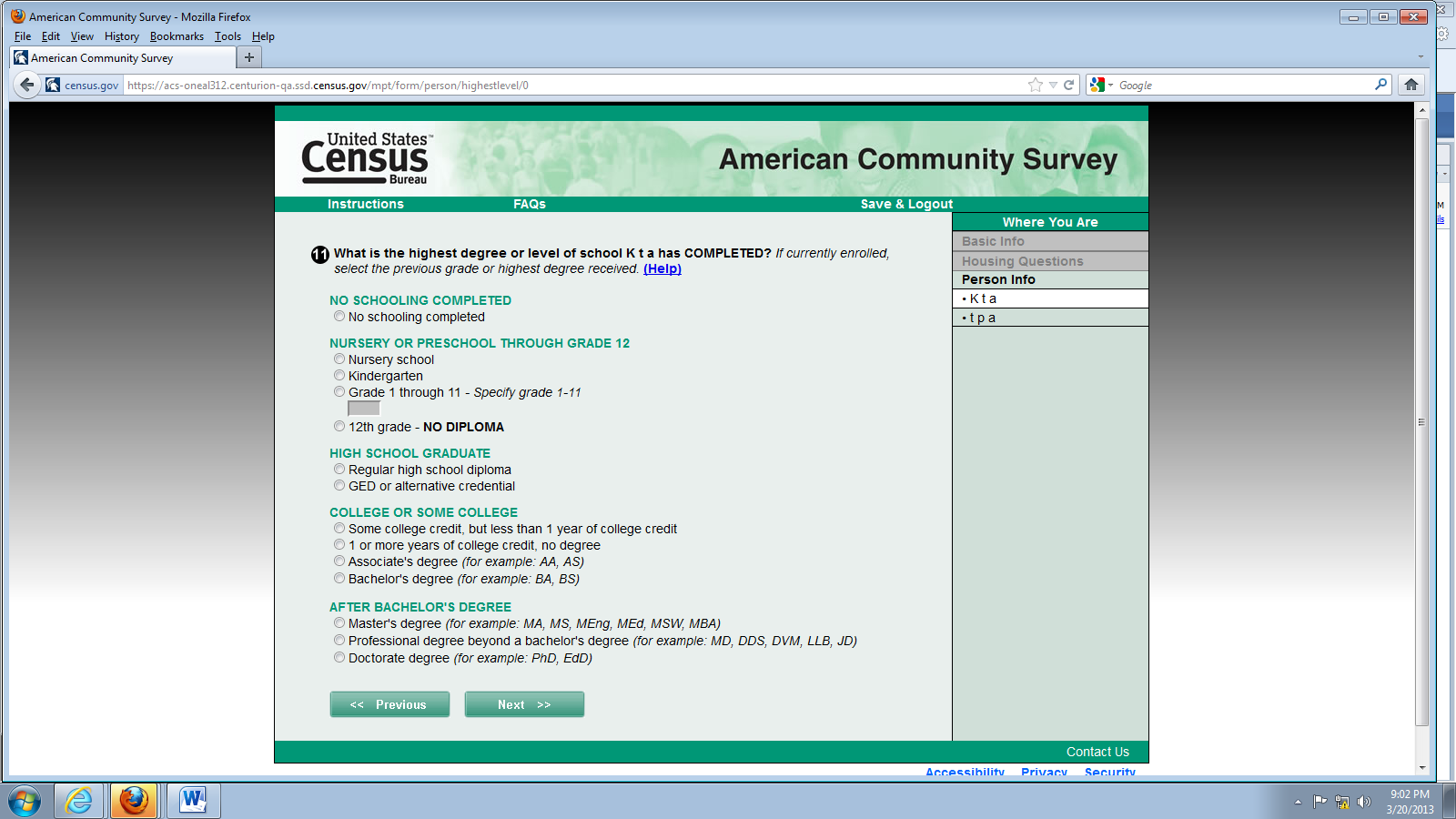 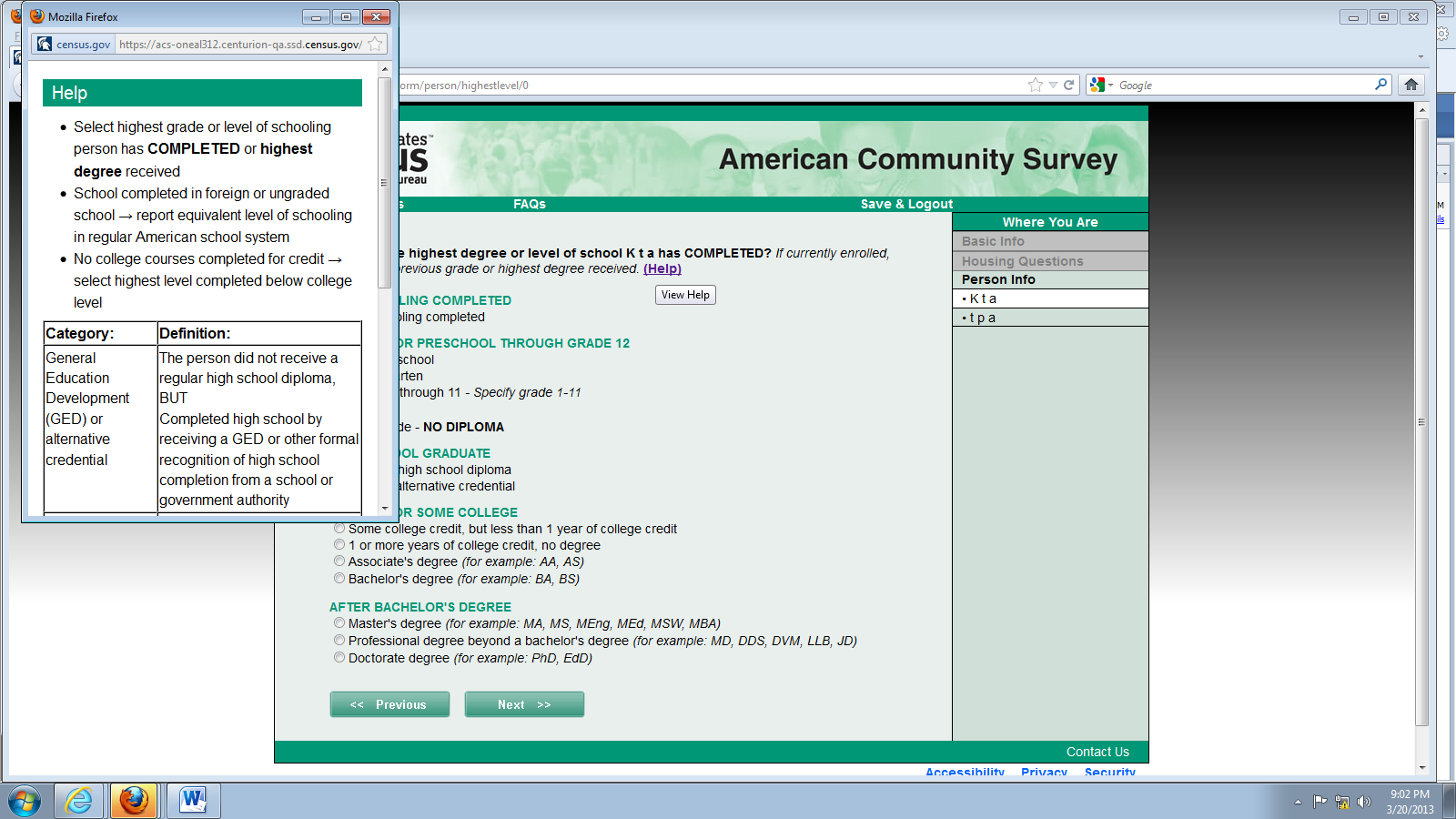 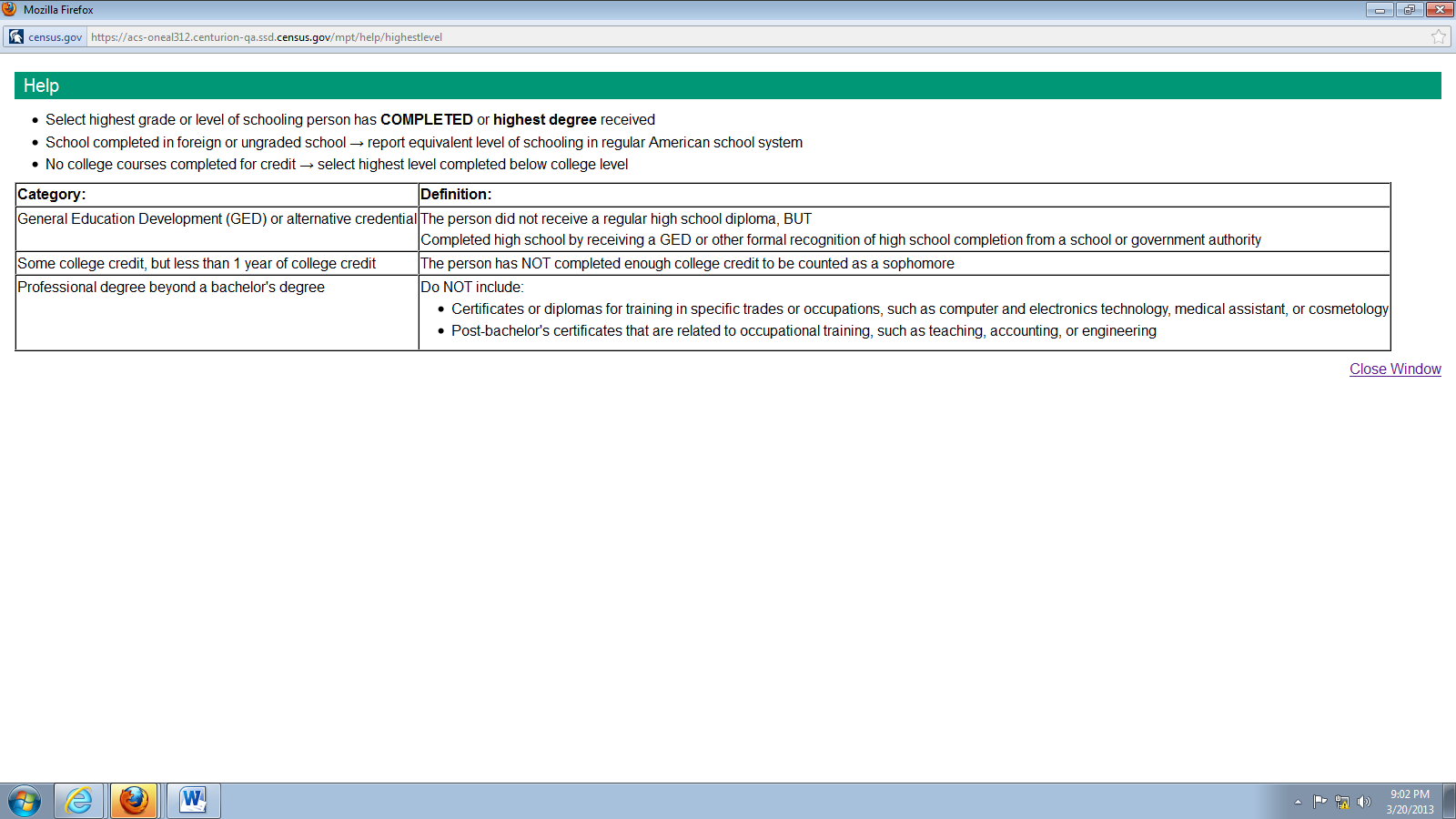 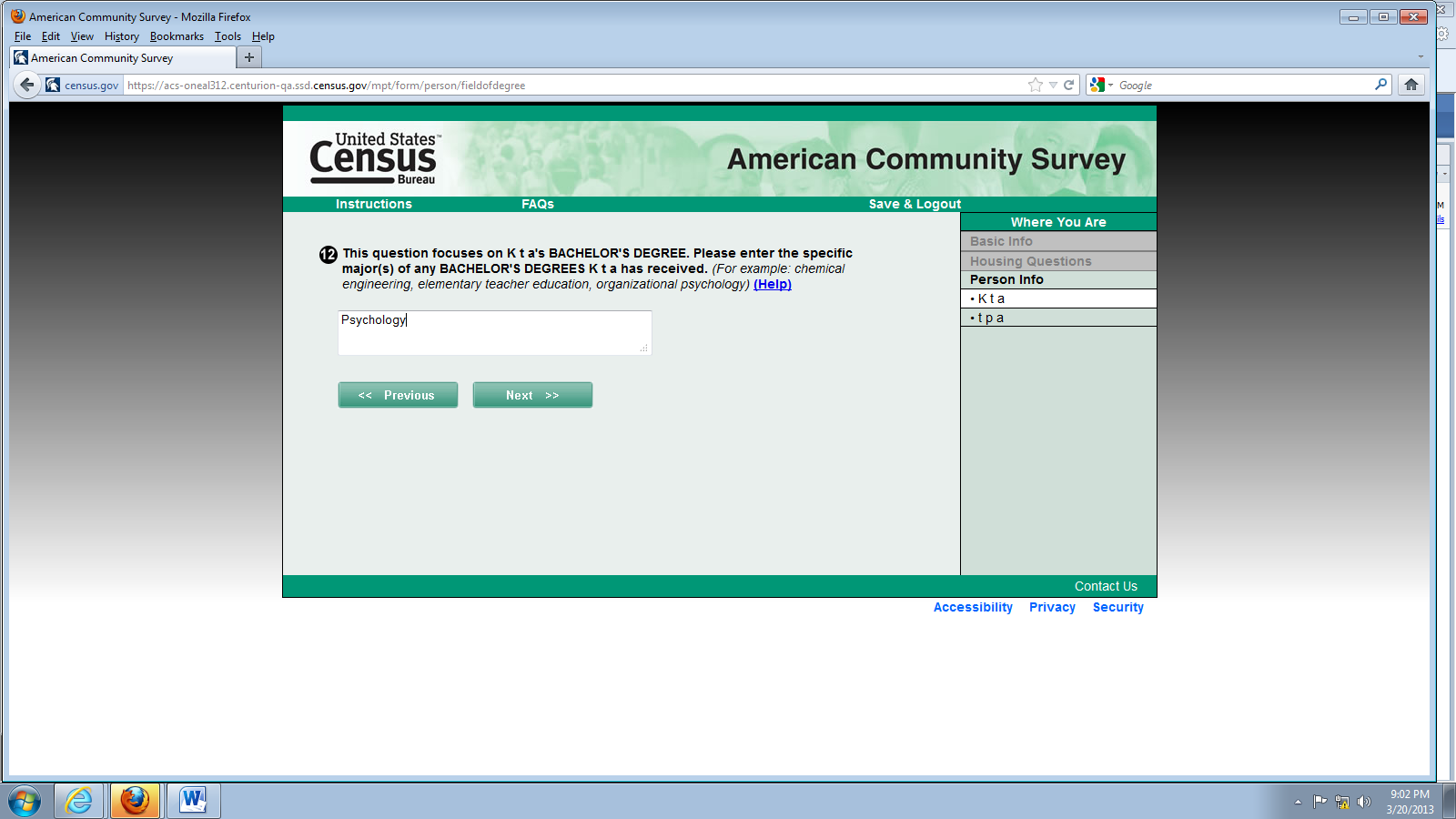 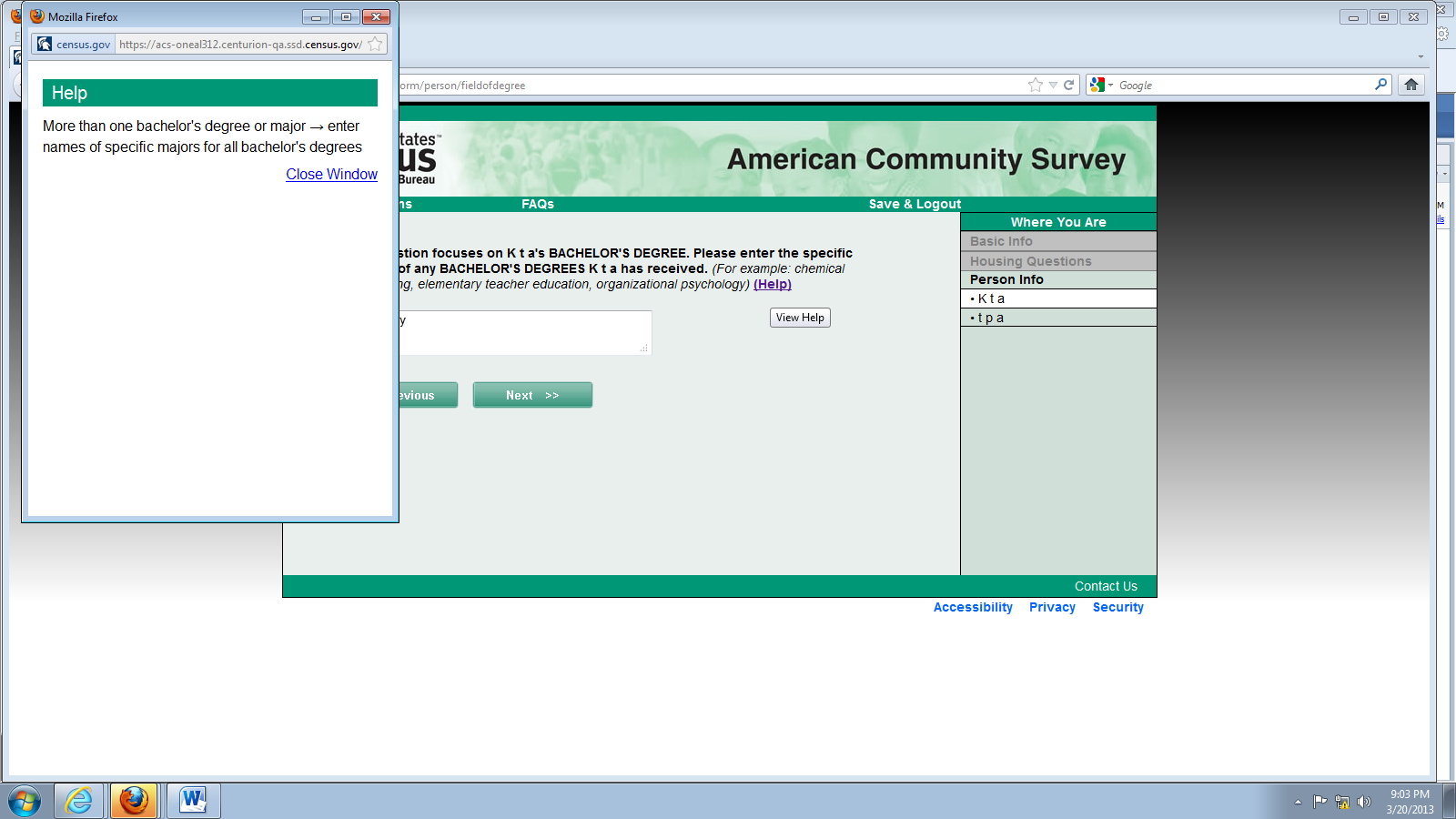 Help not in grid format.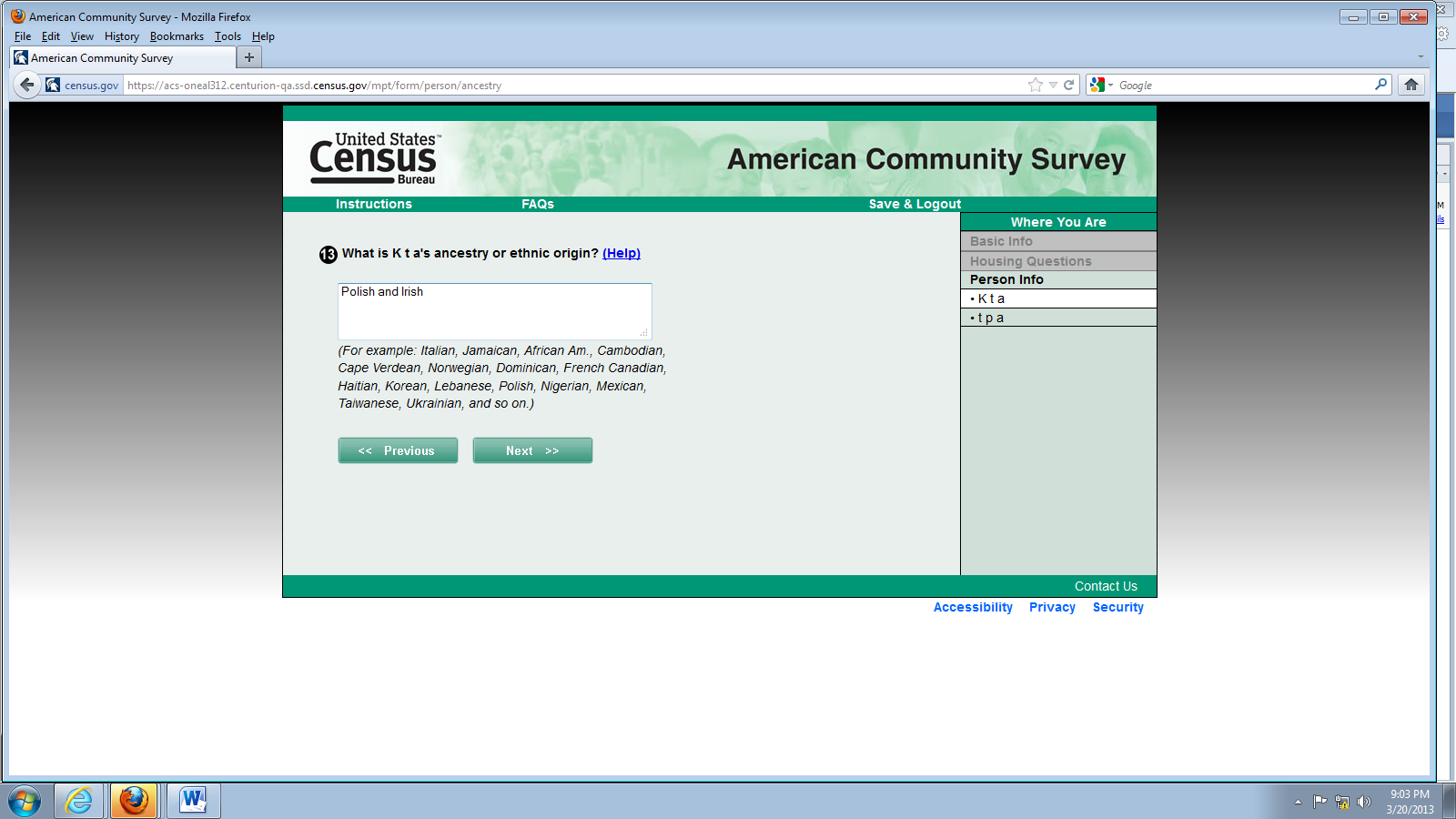 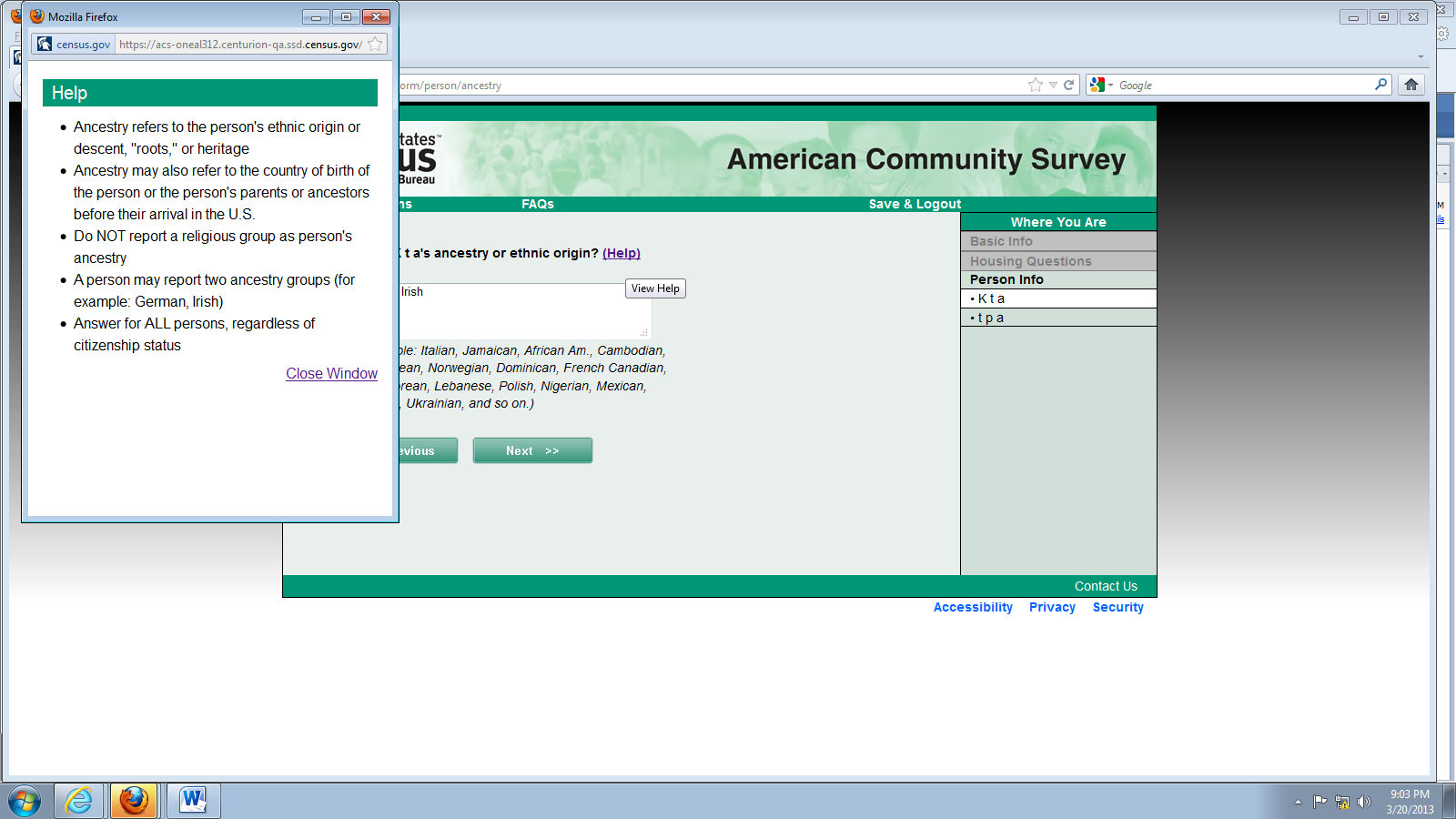 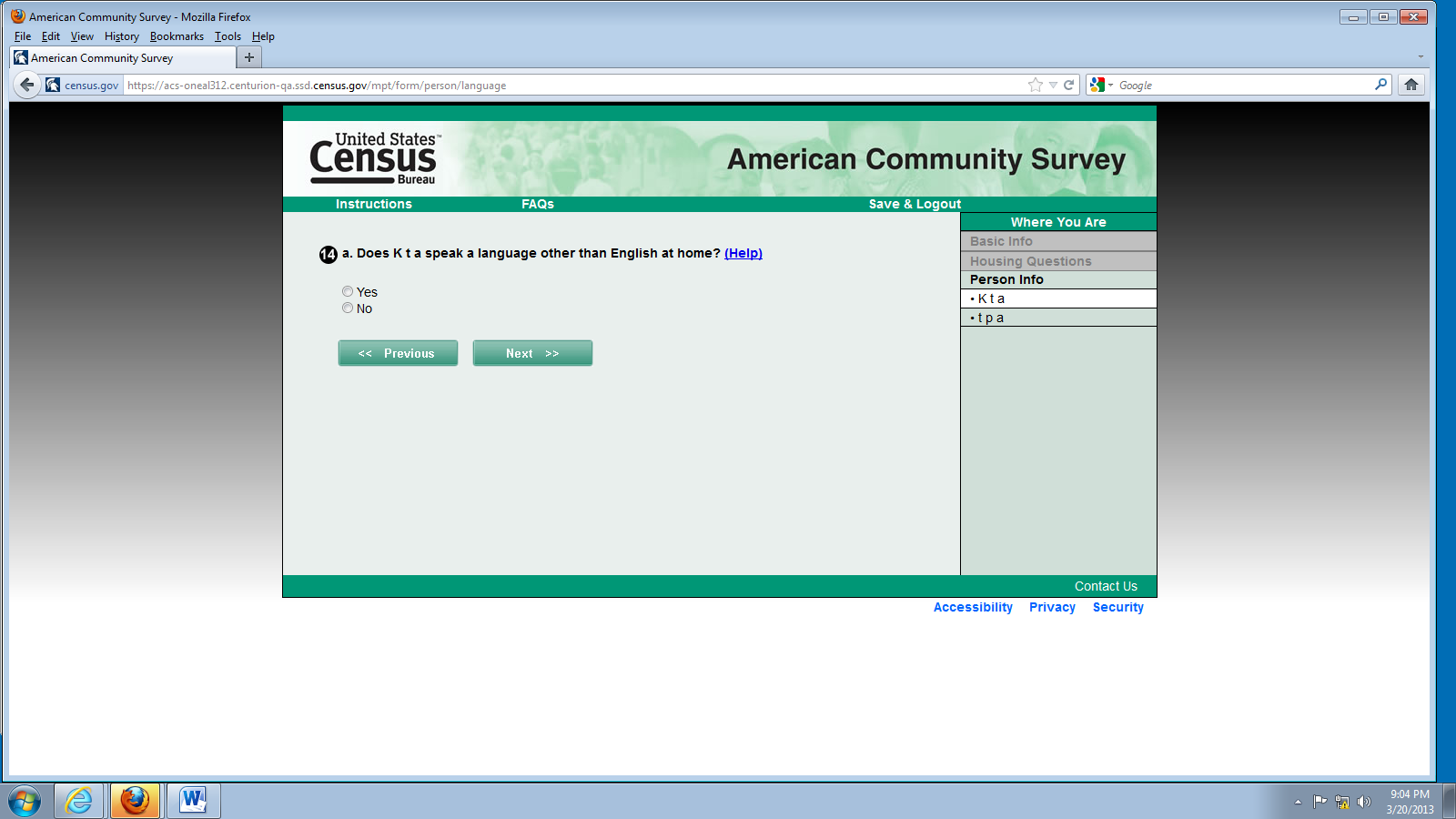 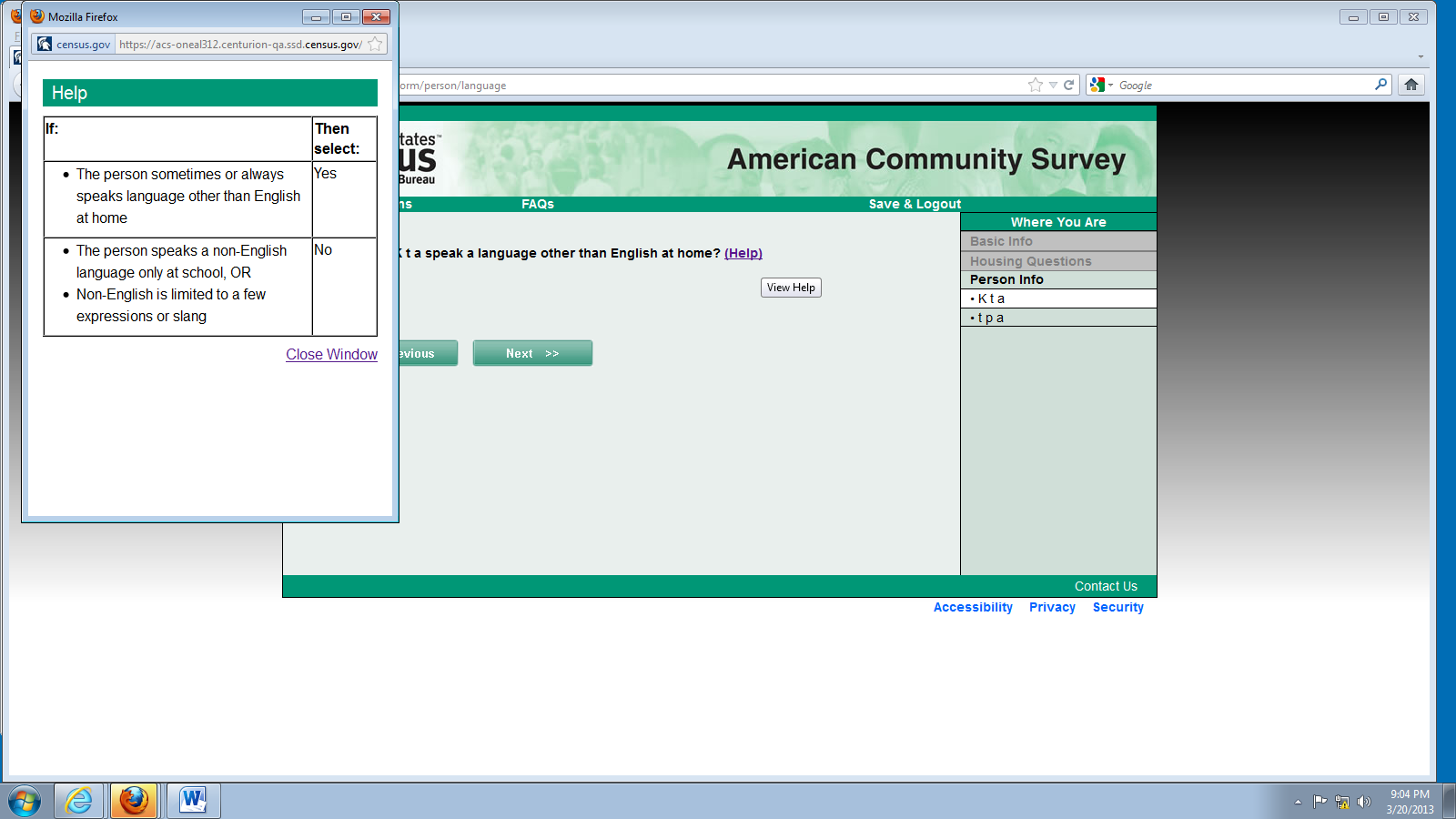 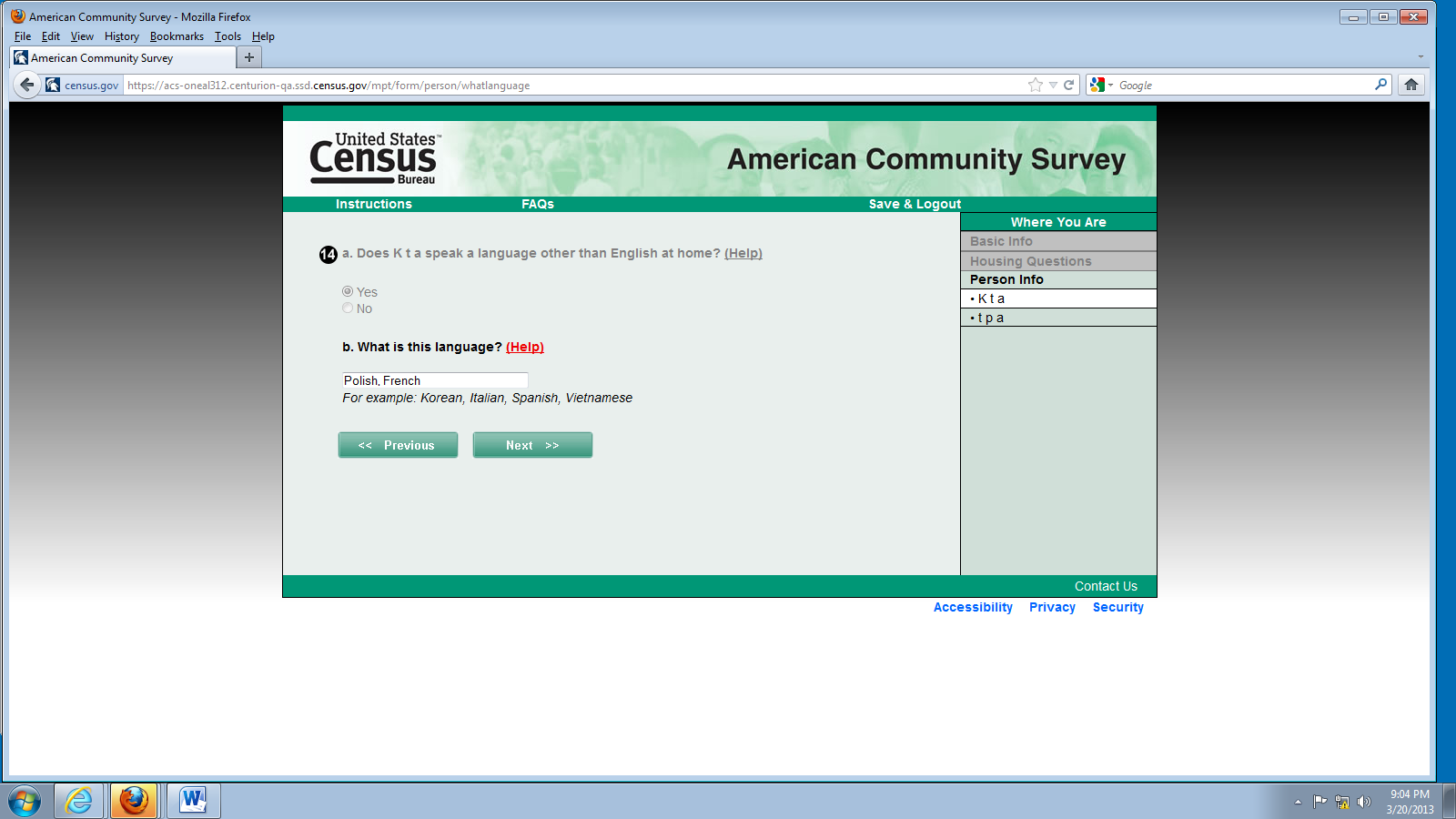 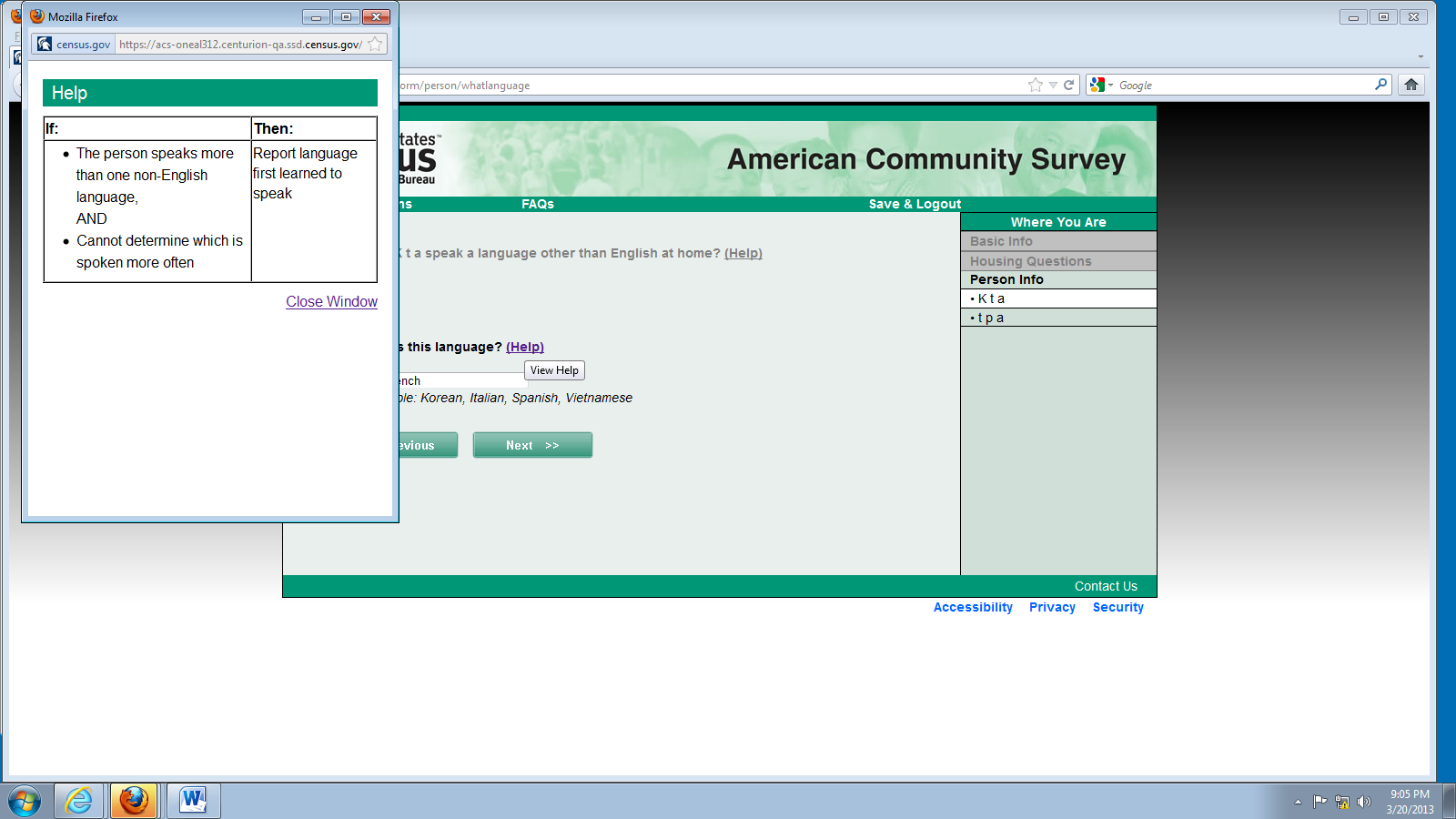 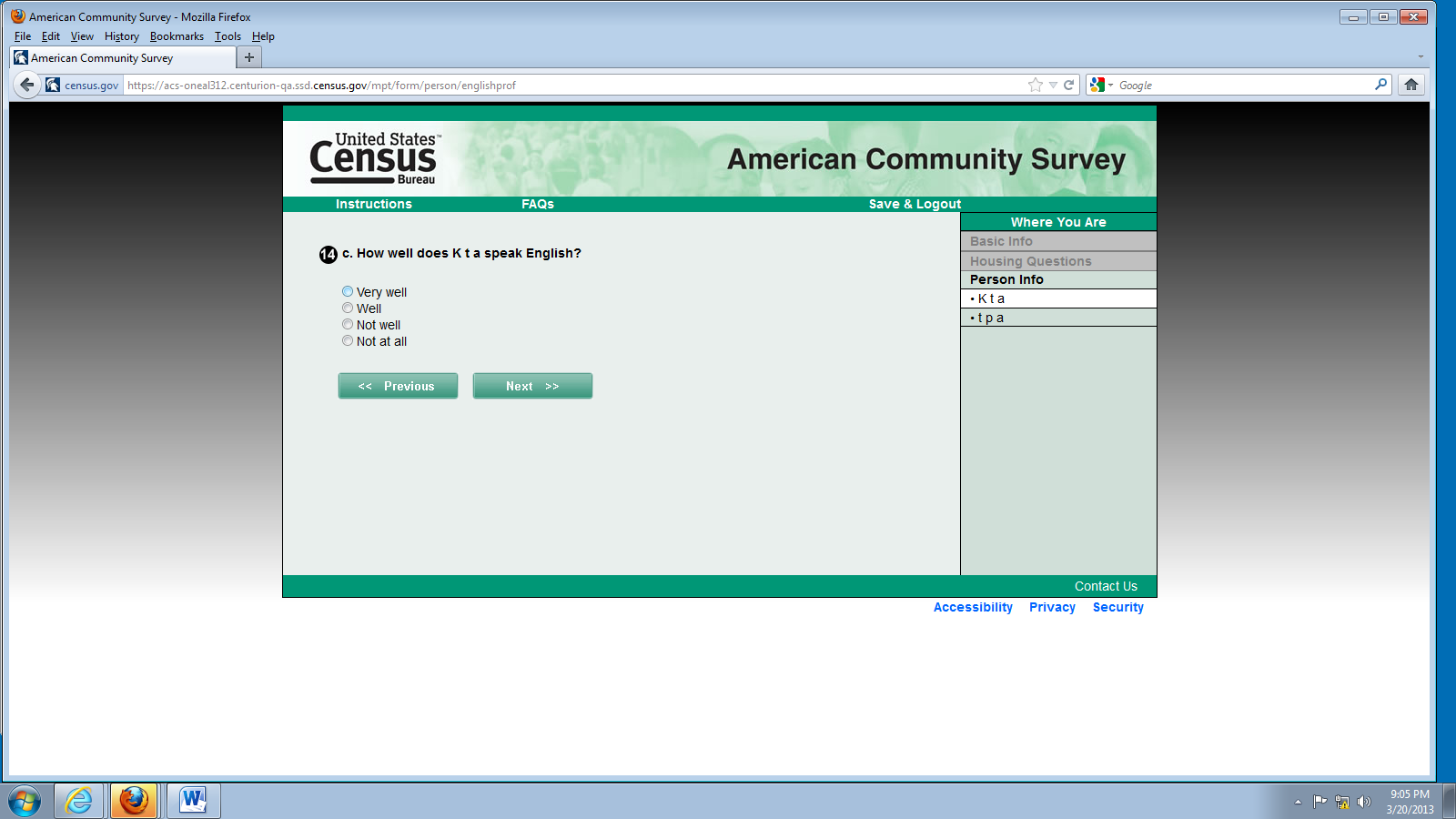 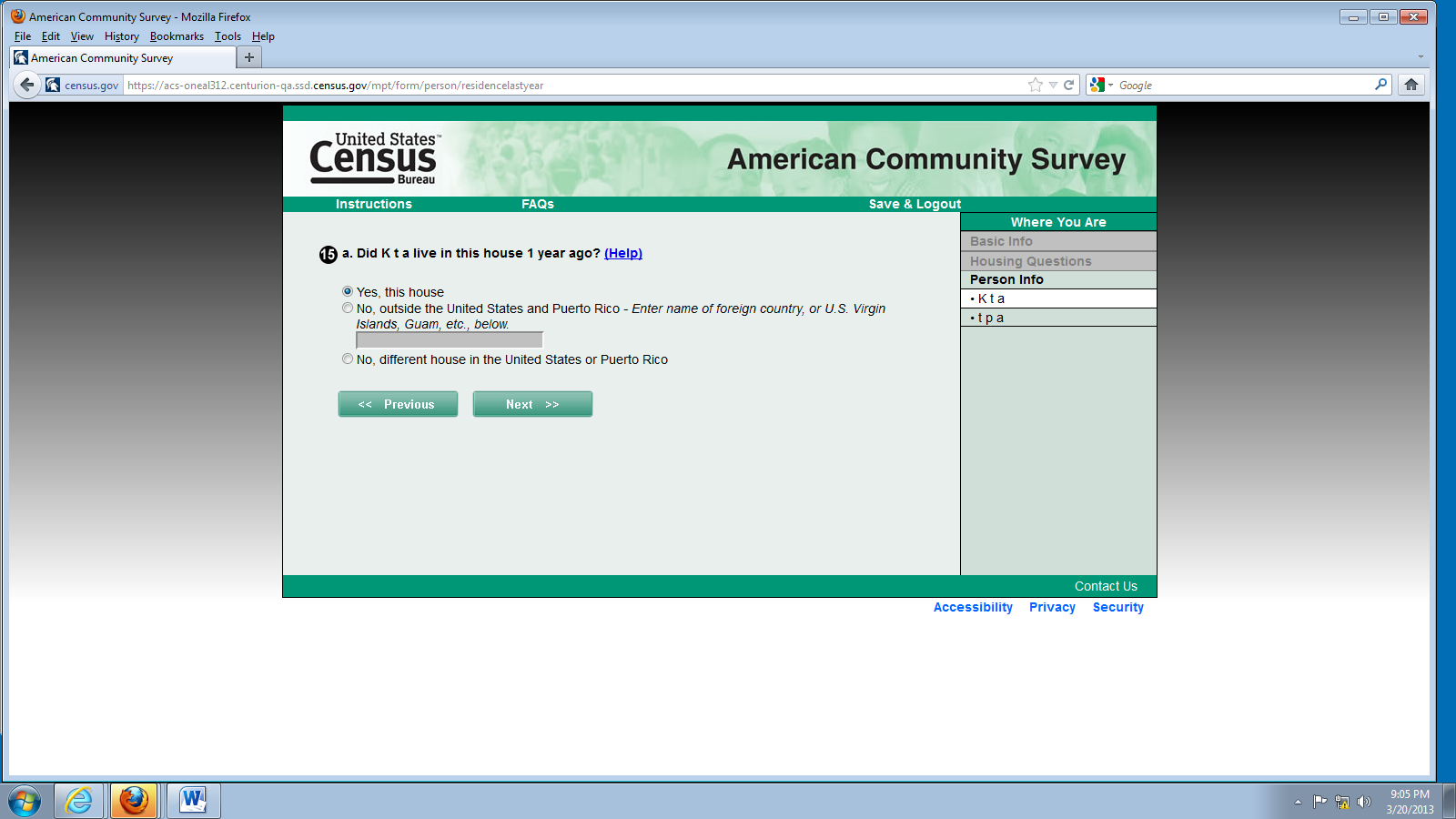 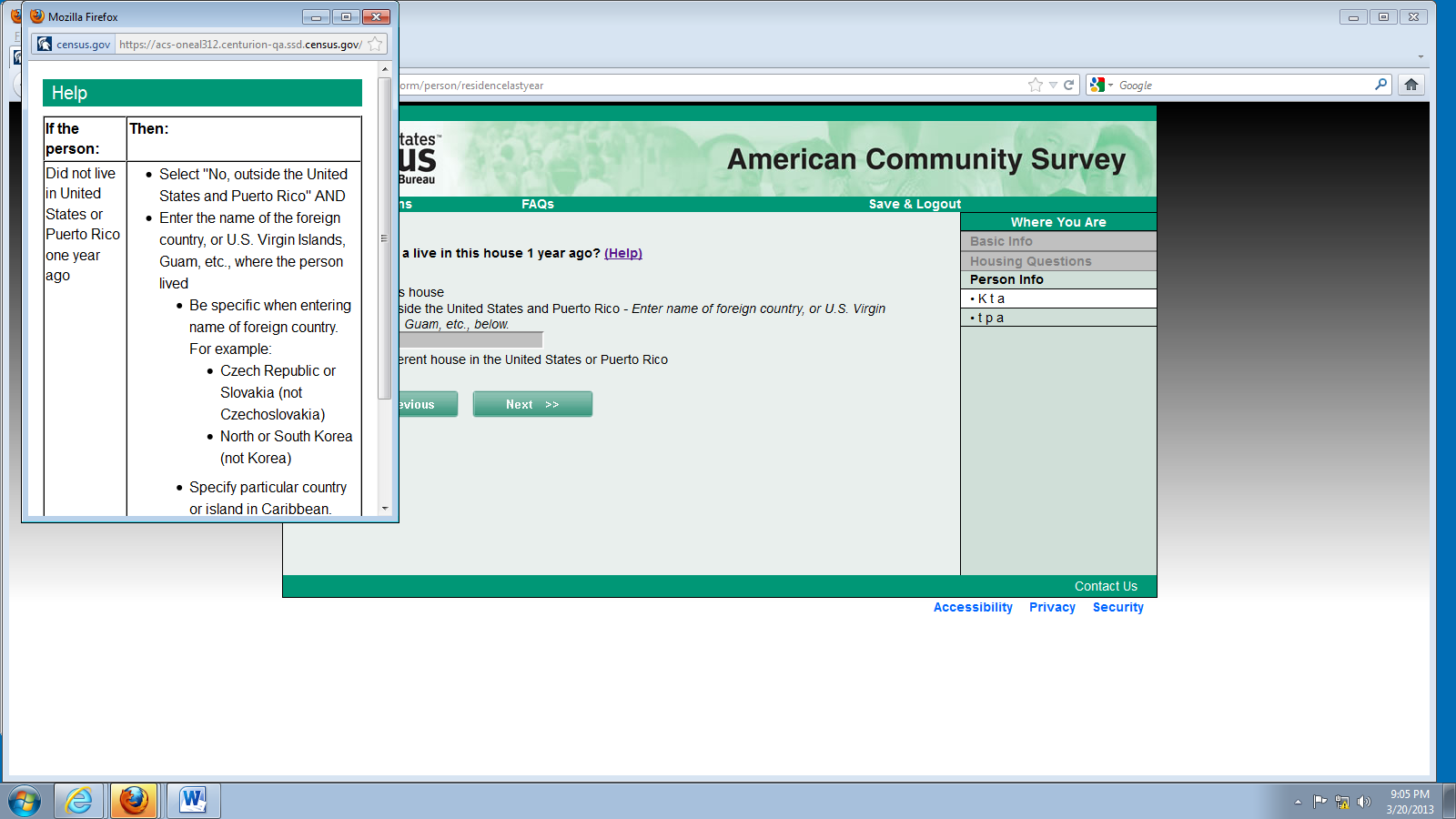 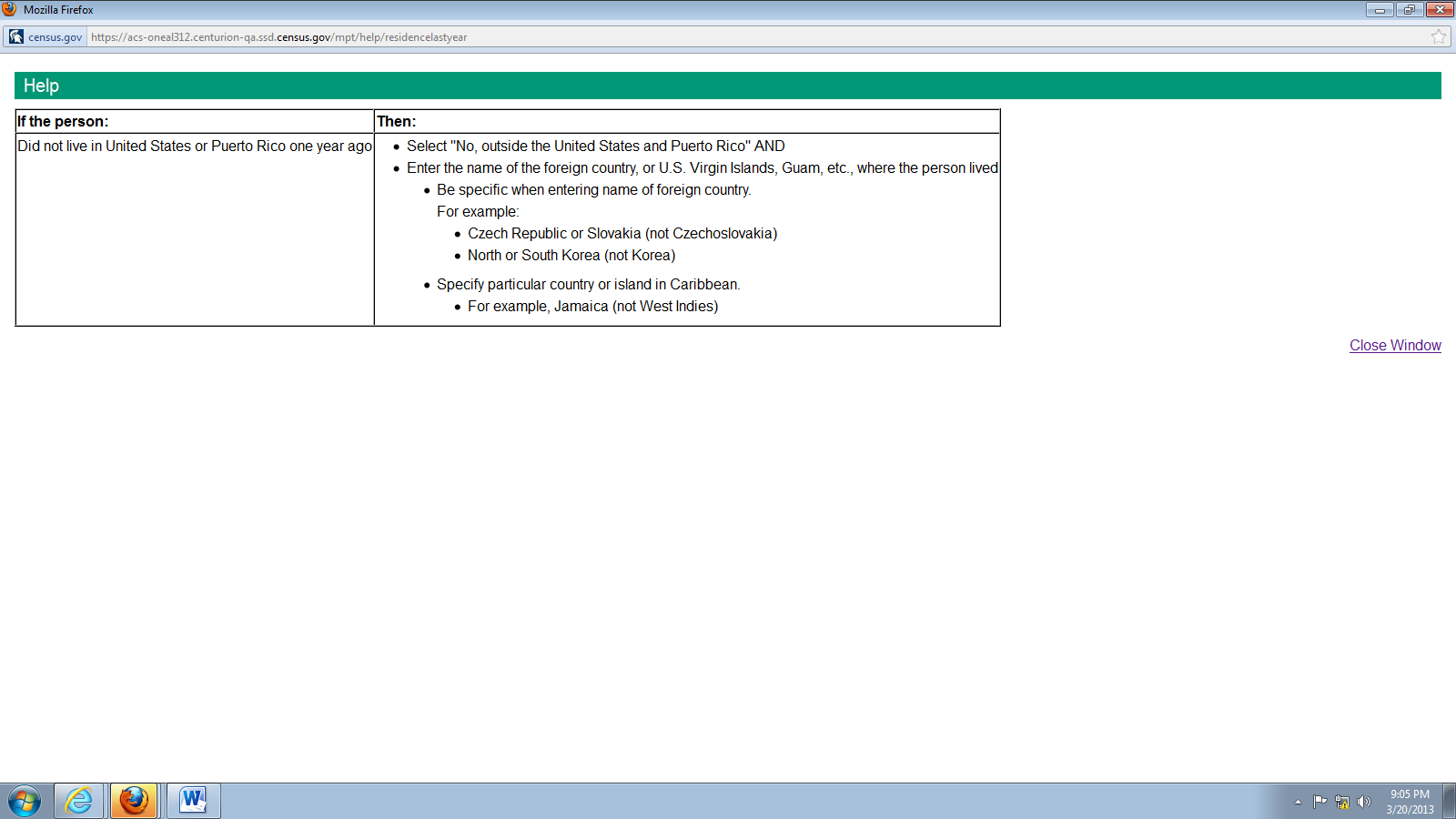 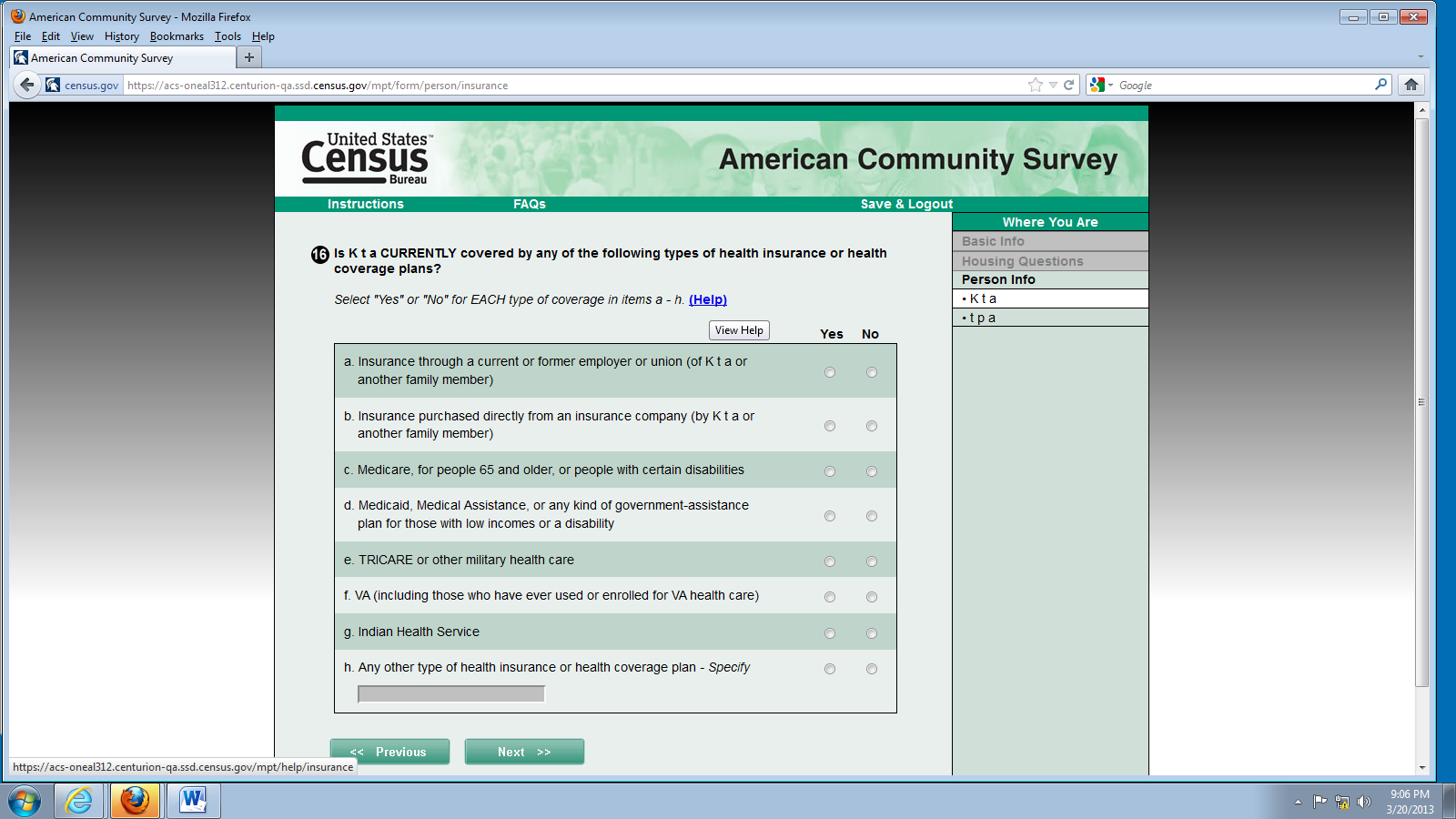 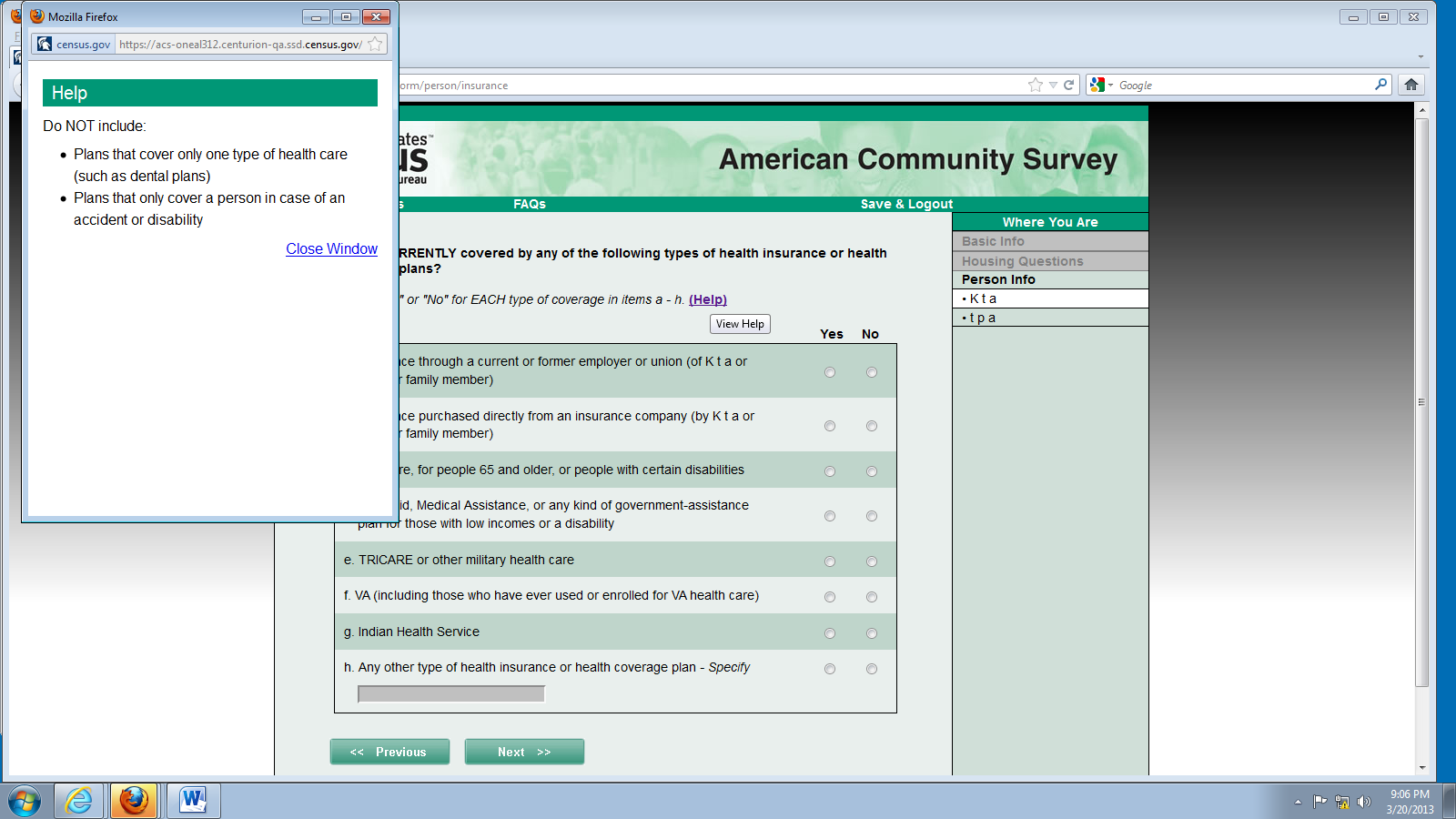 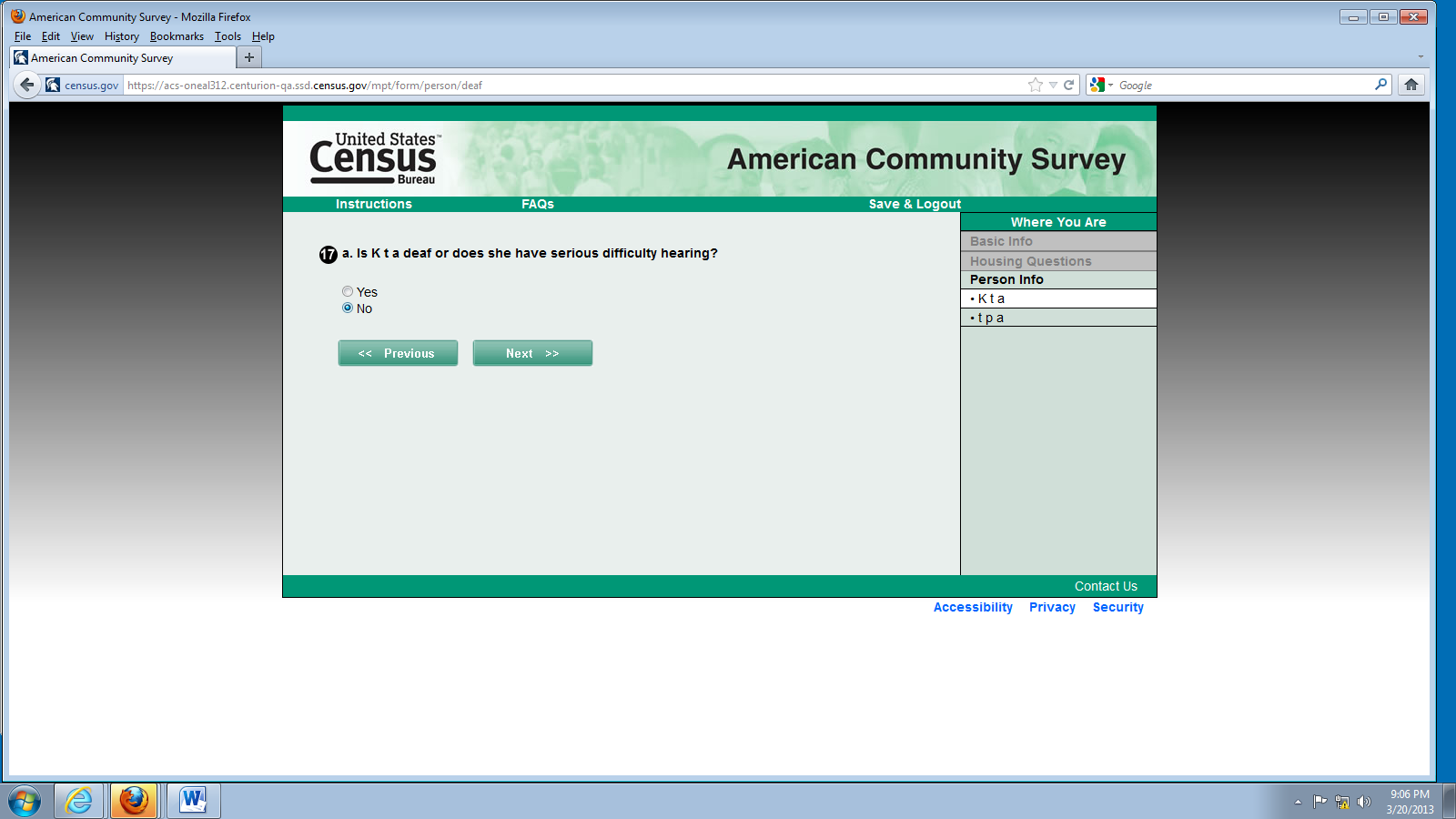 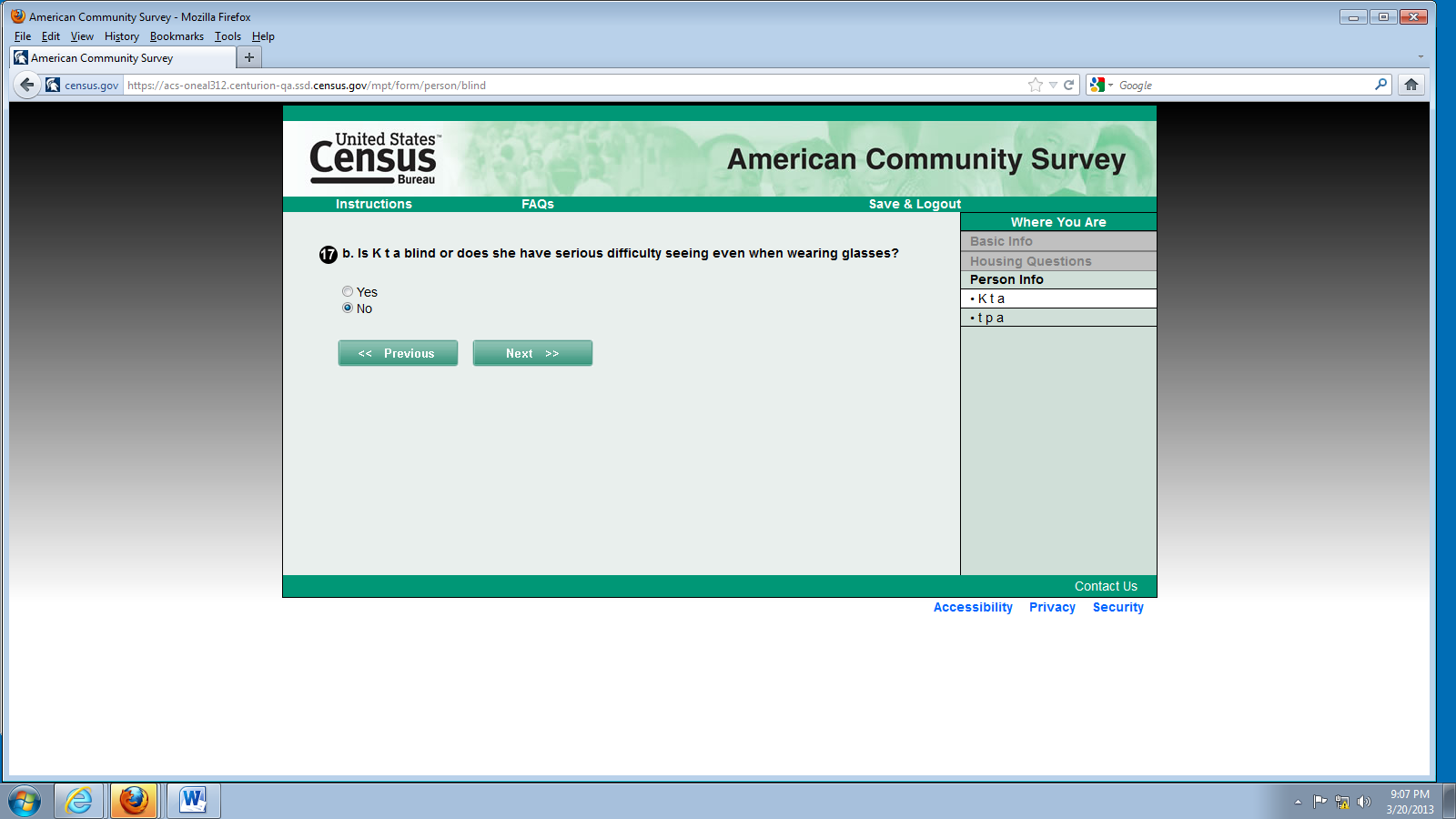 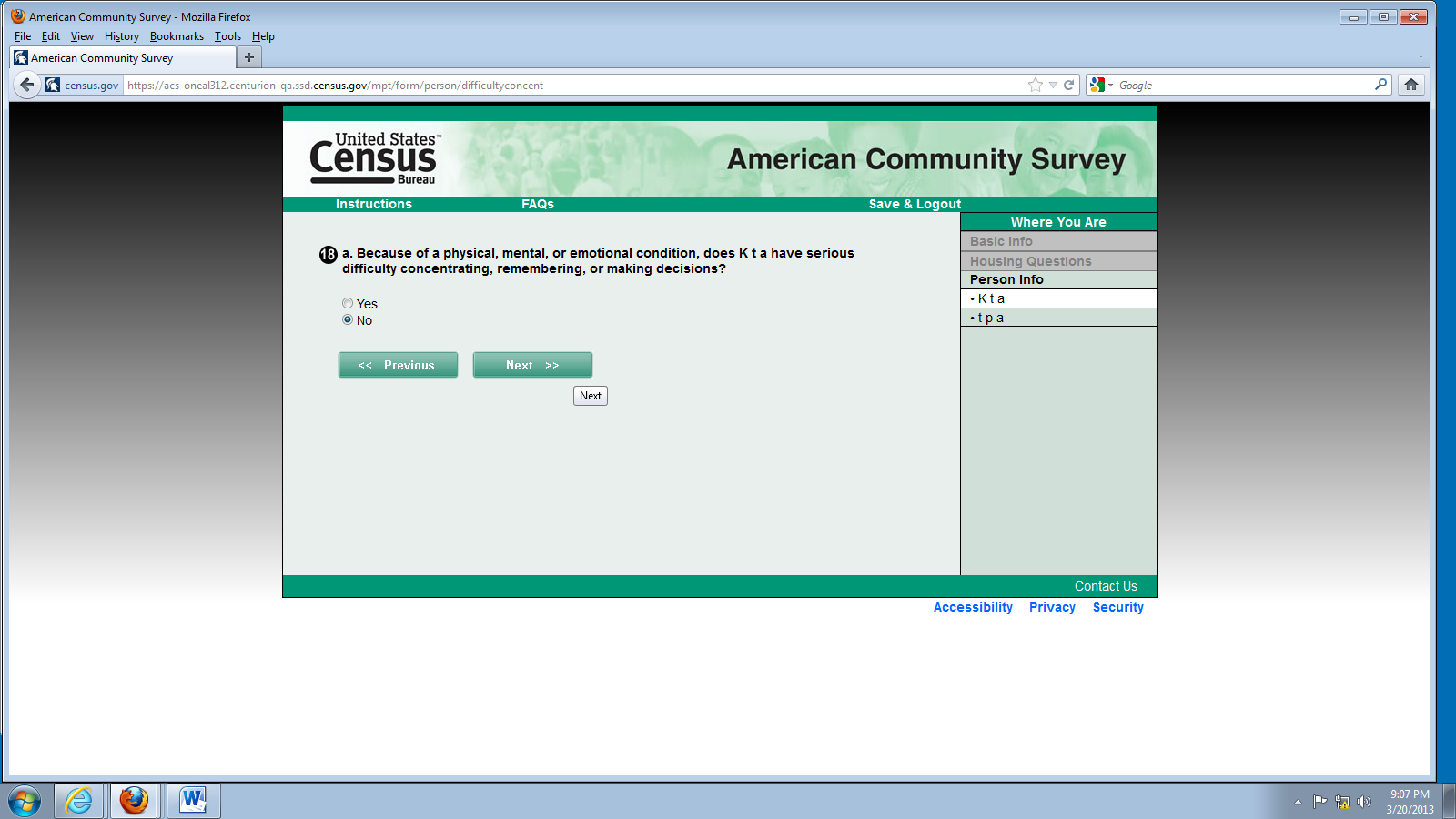 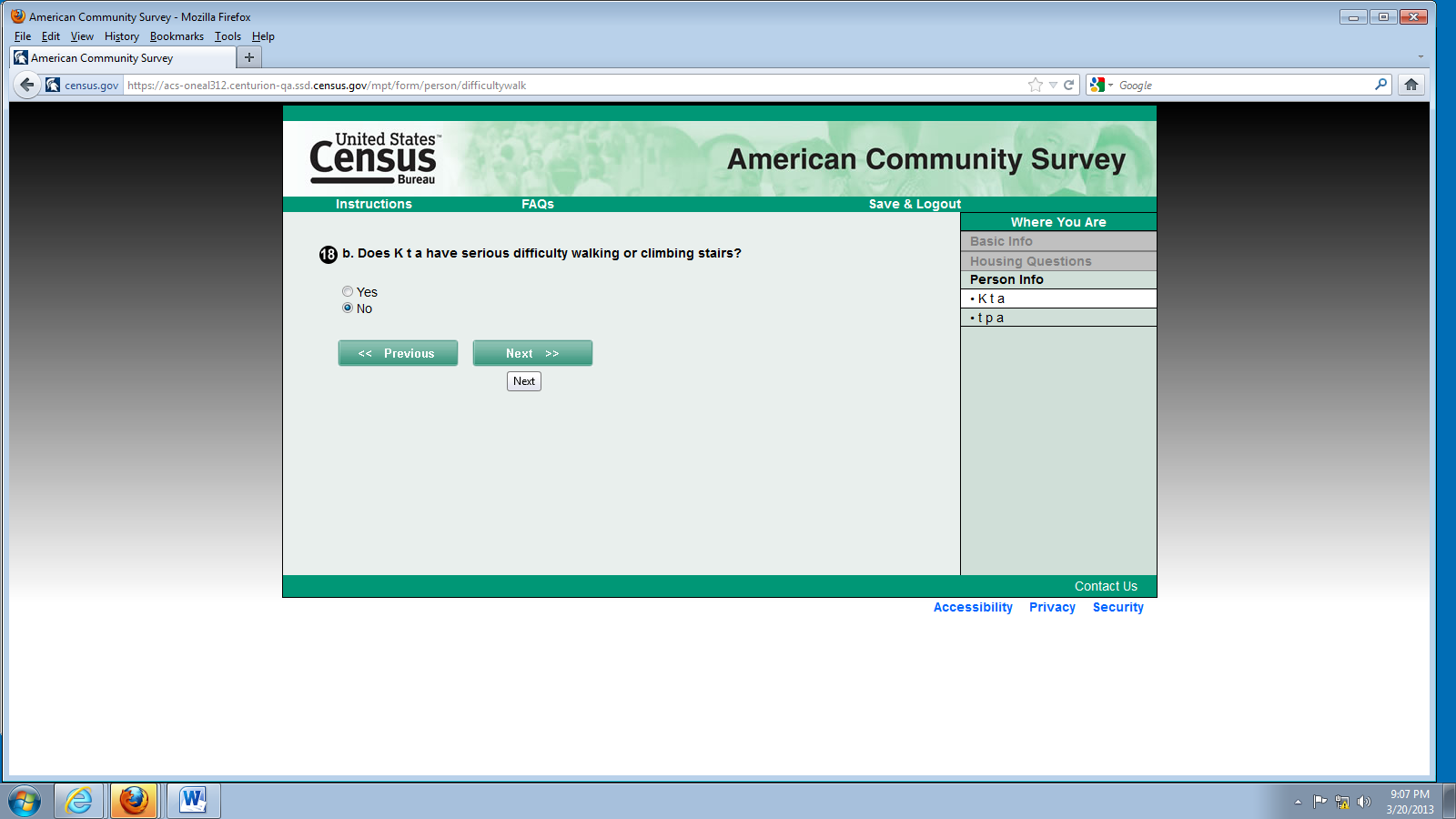 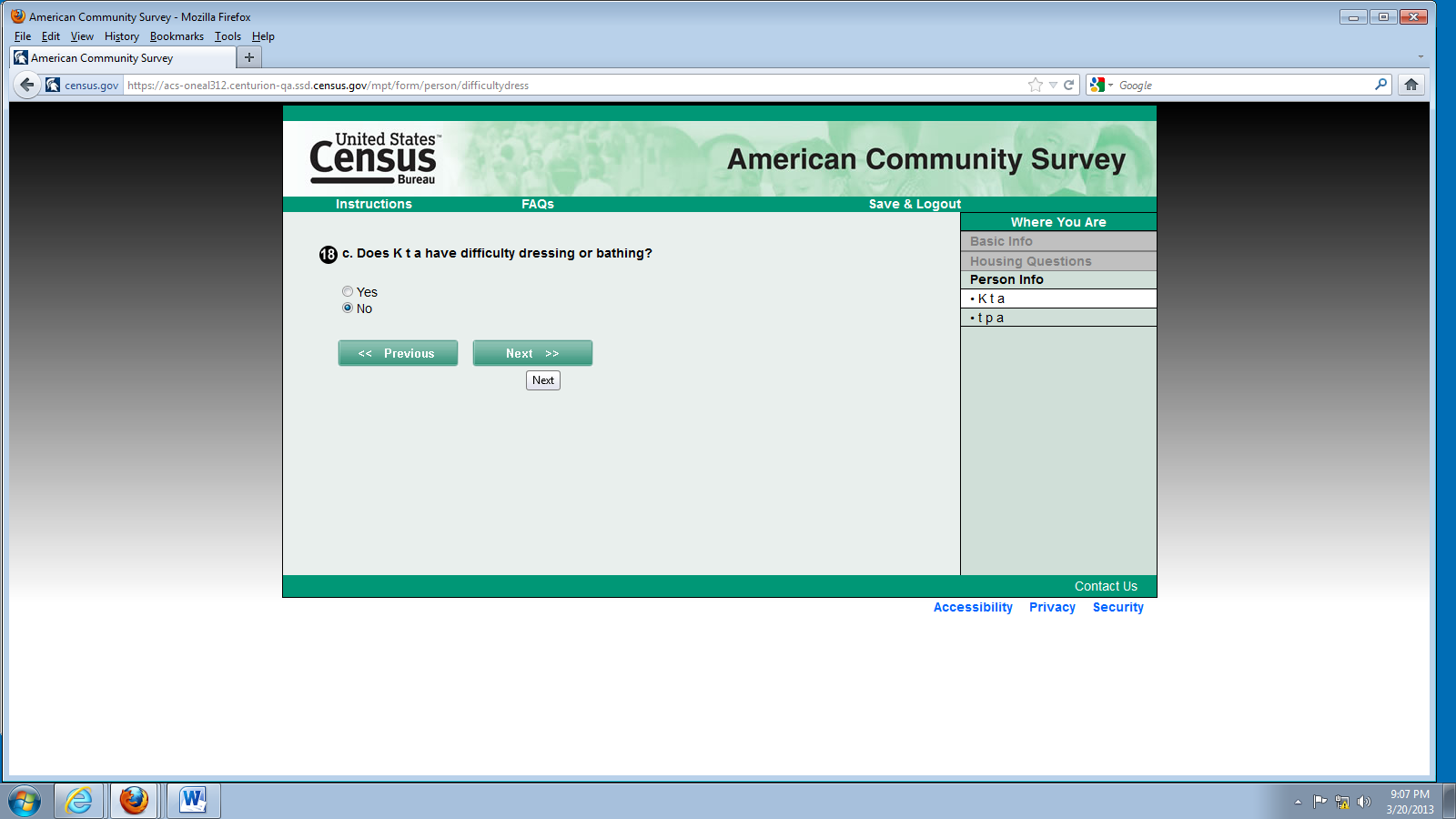 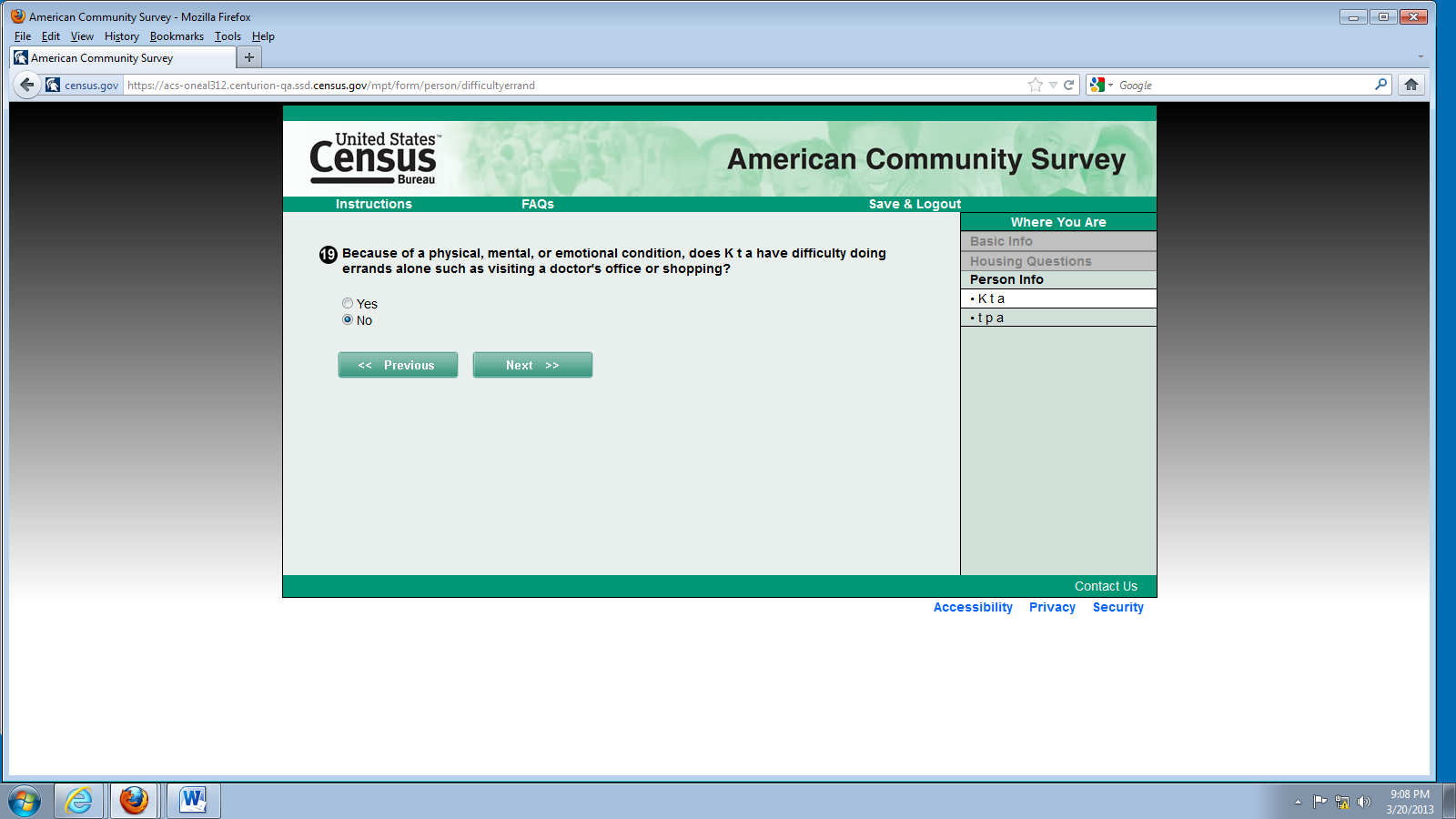 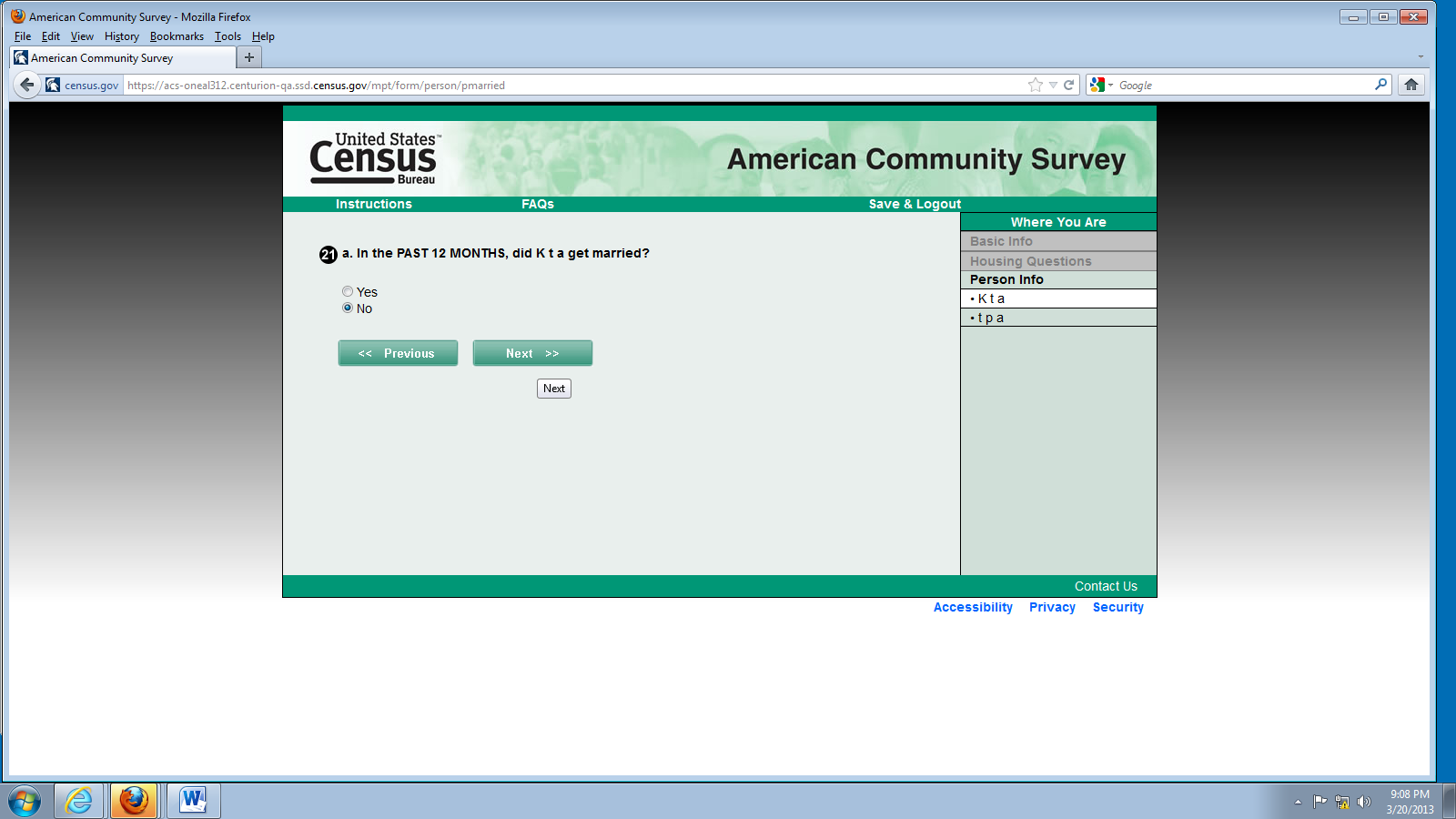 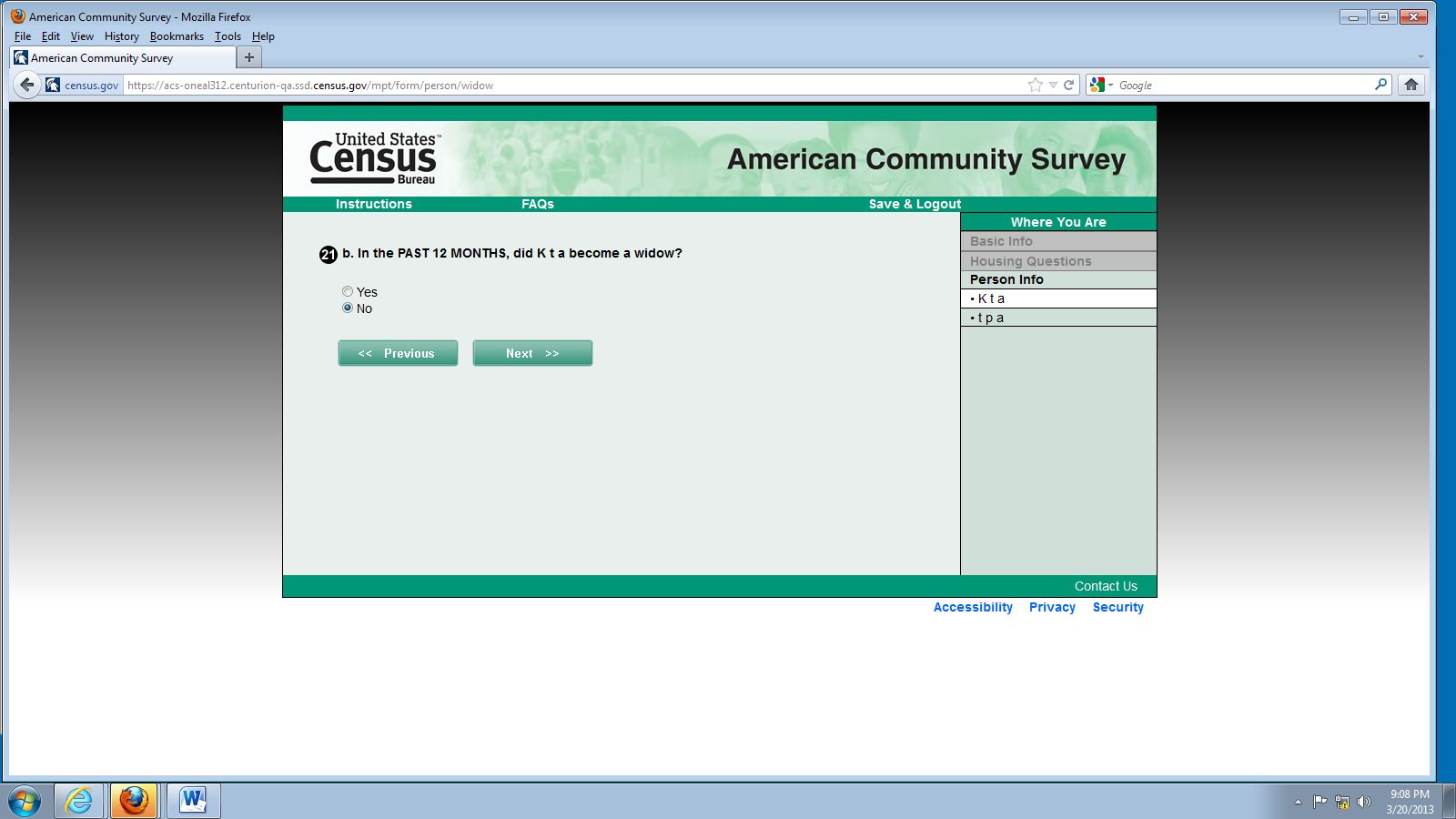 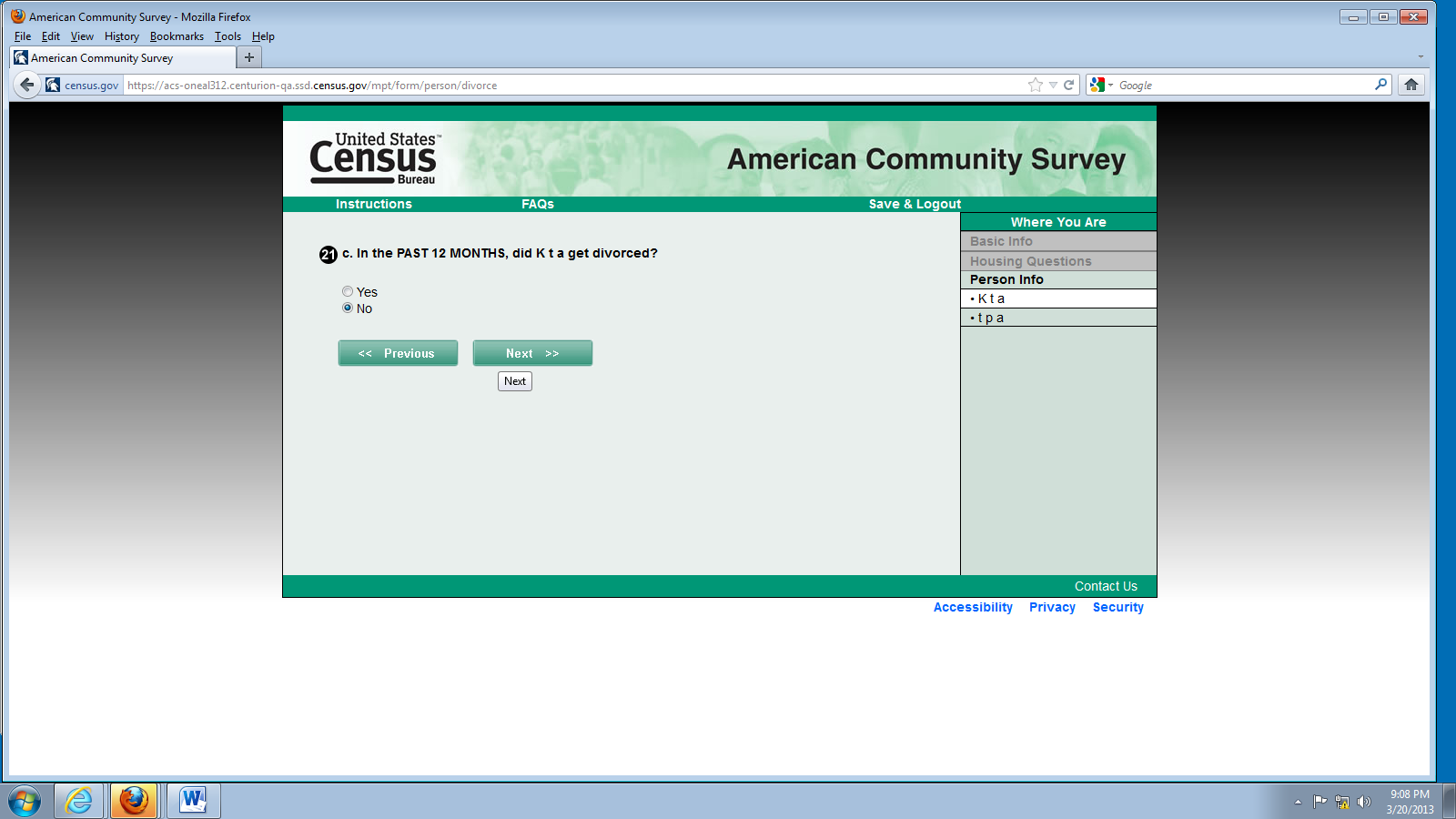 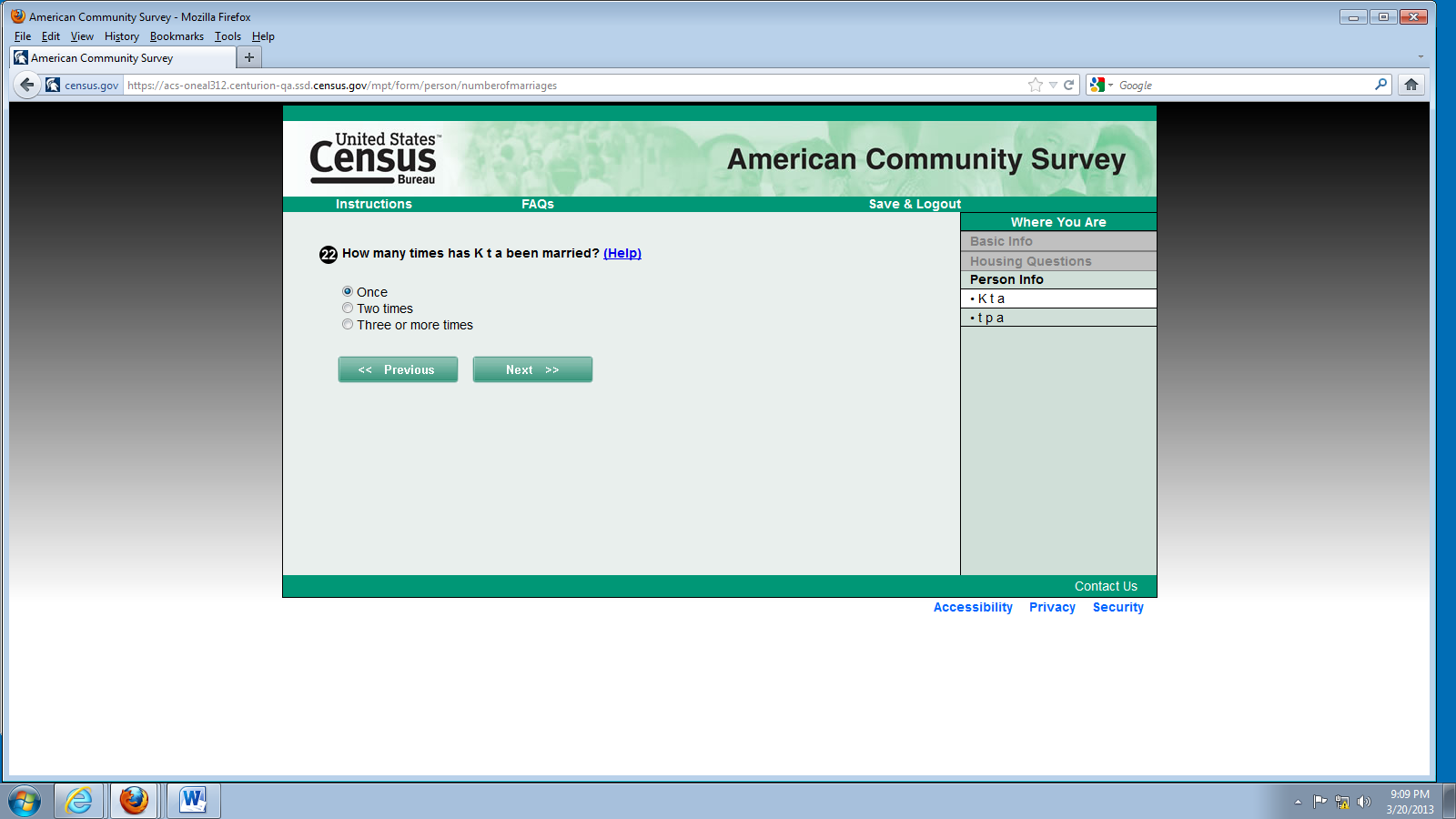 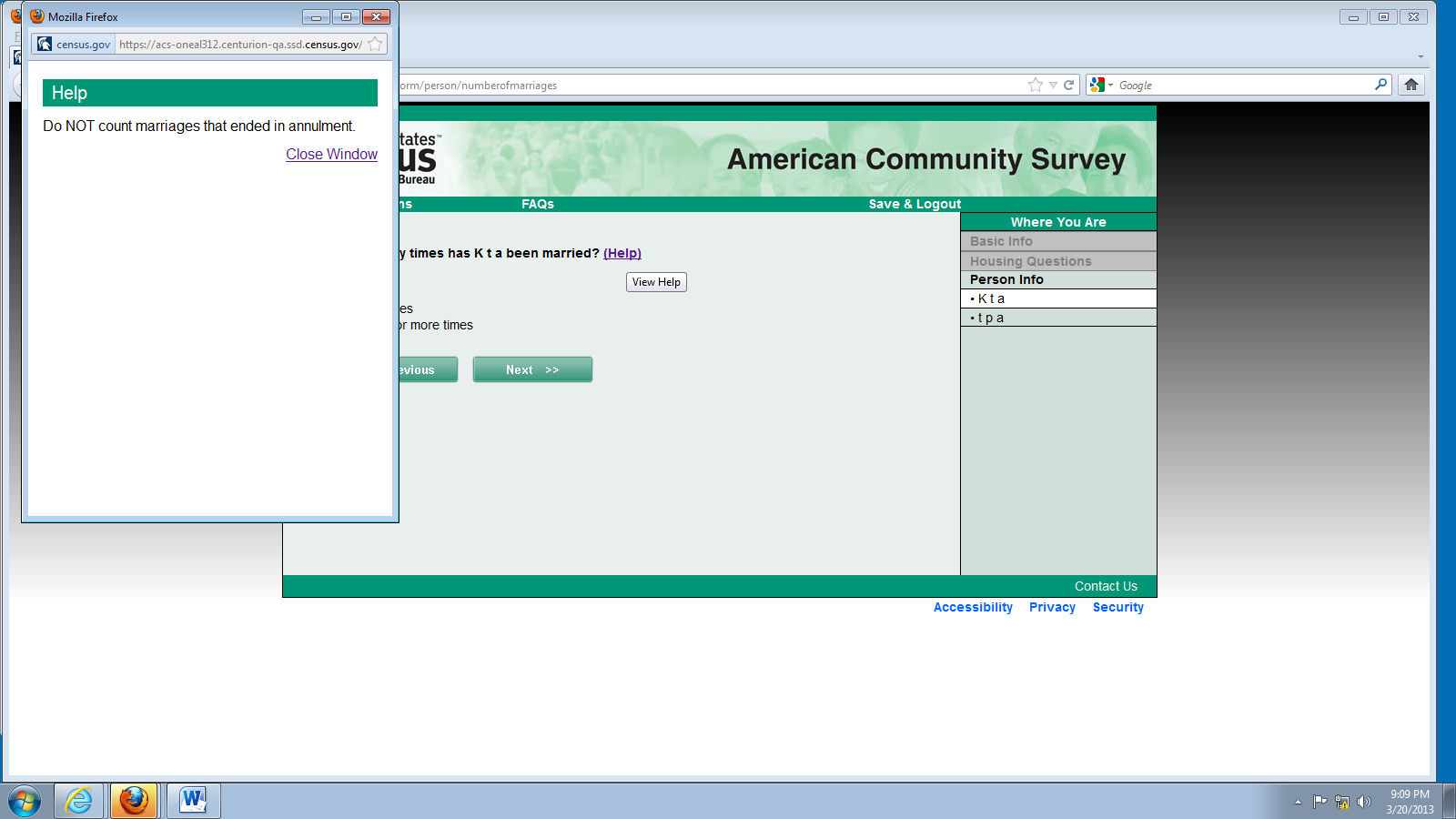 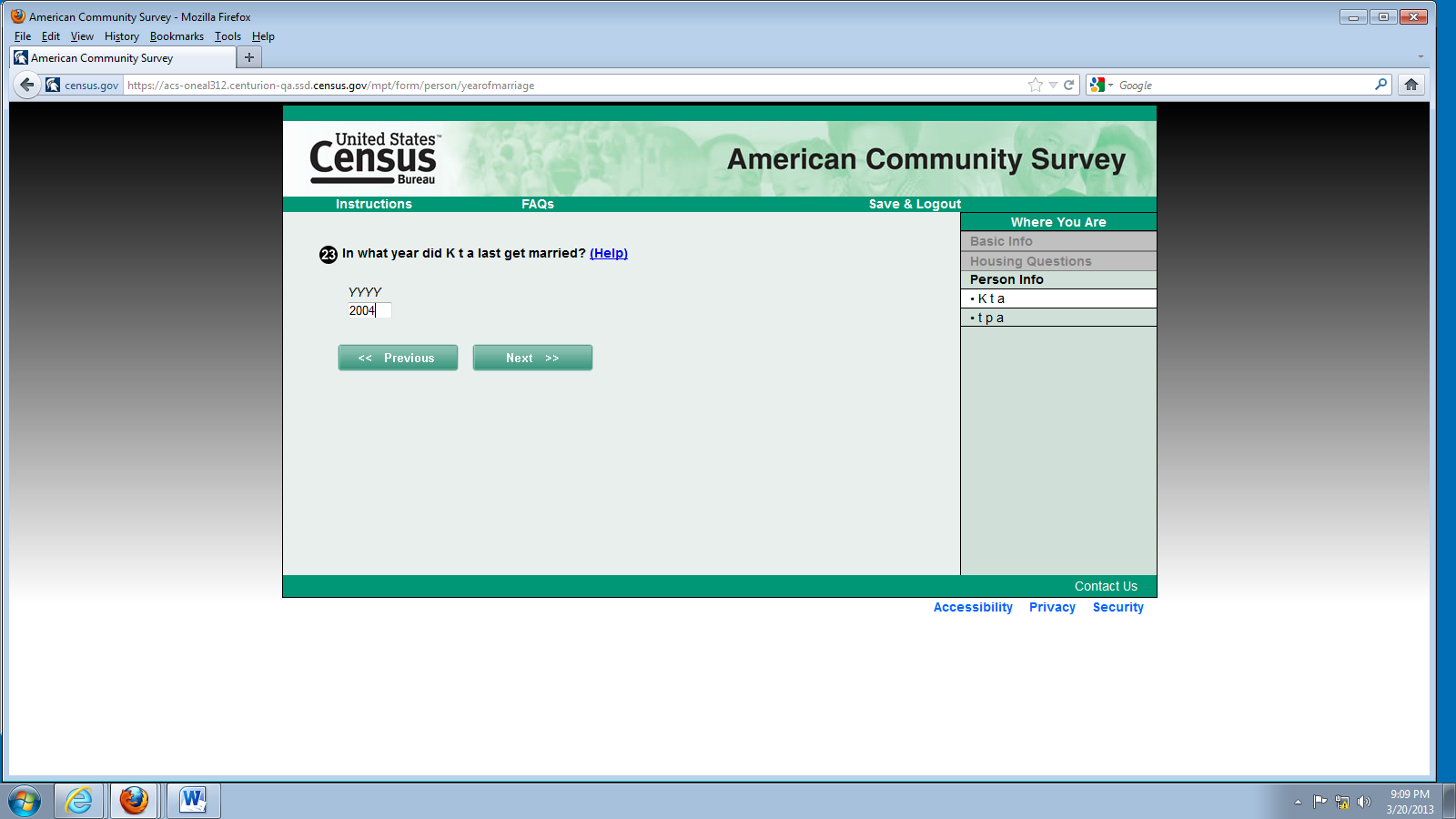 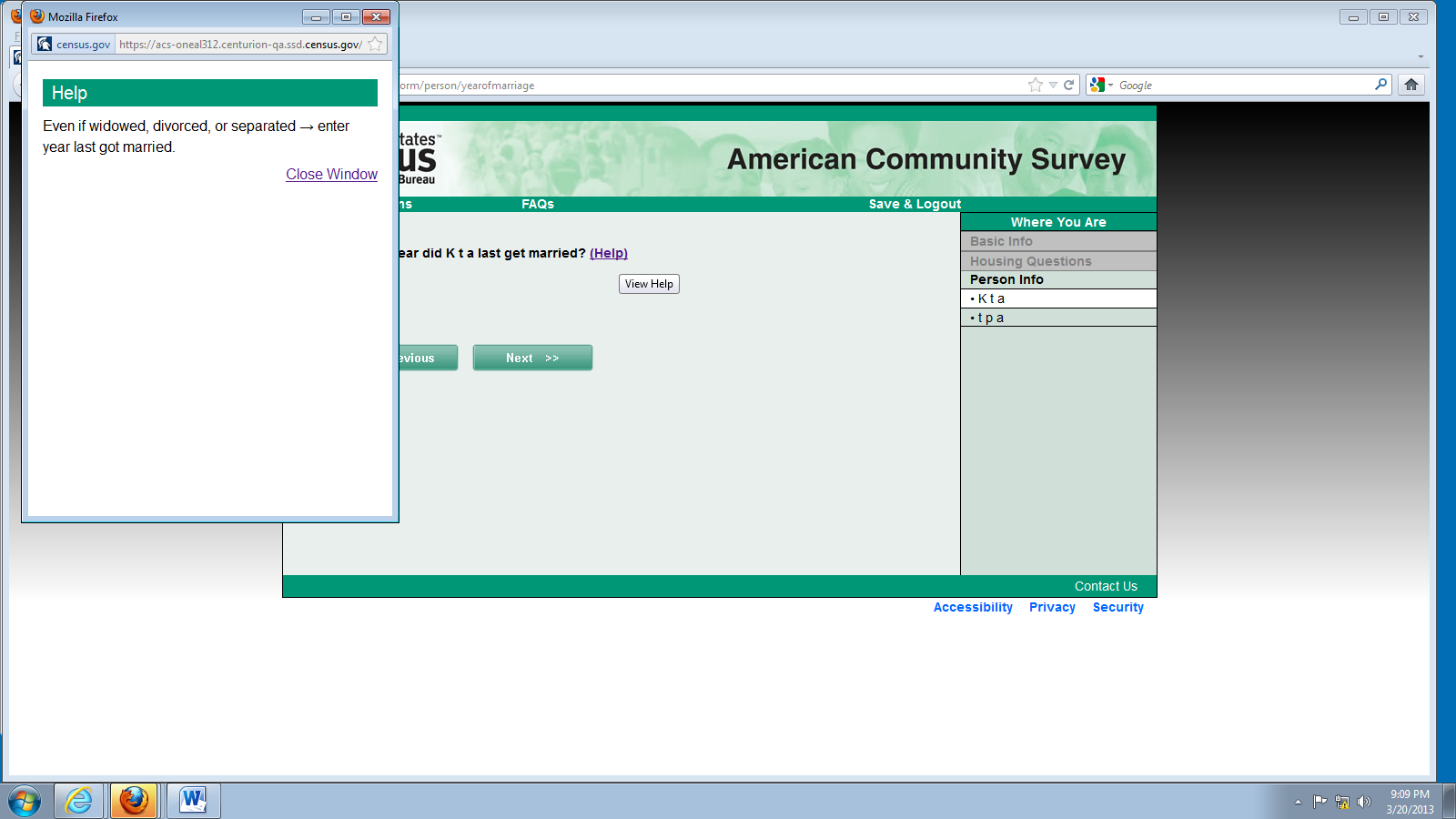 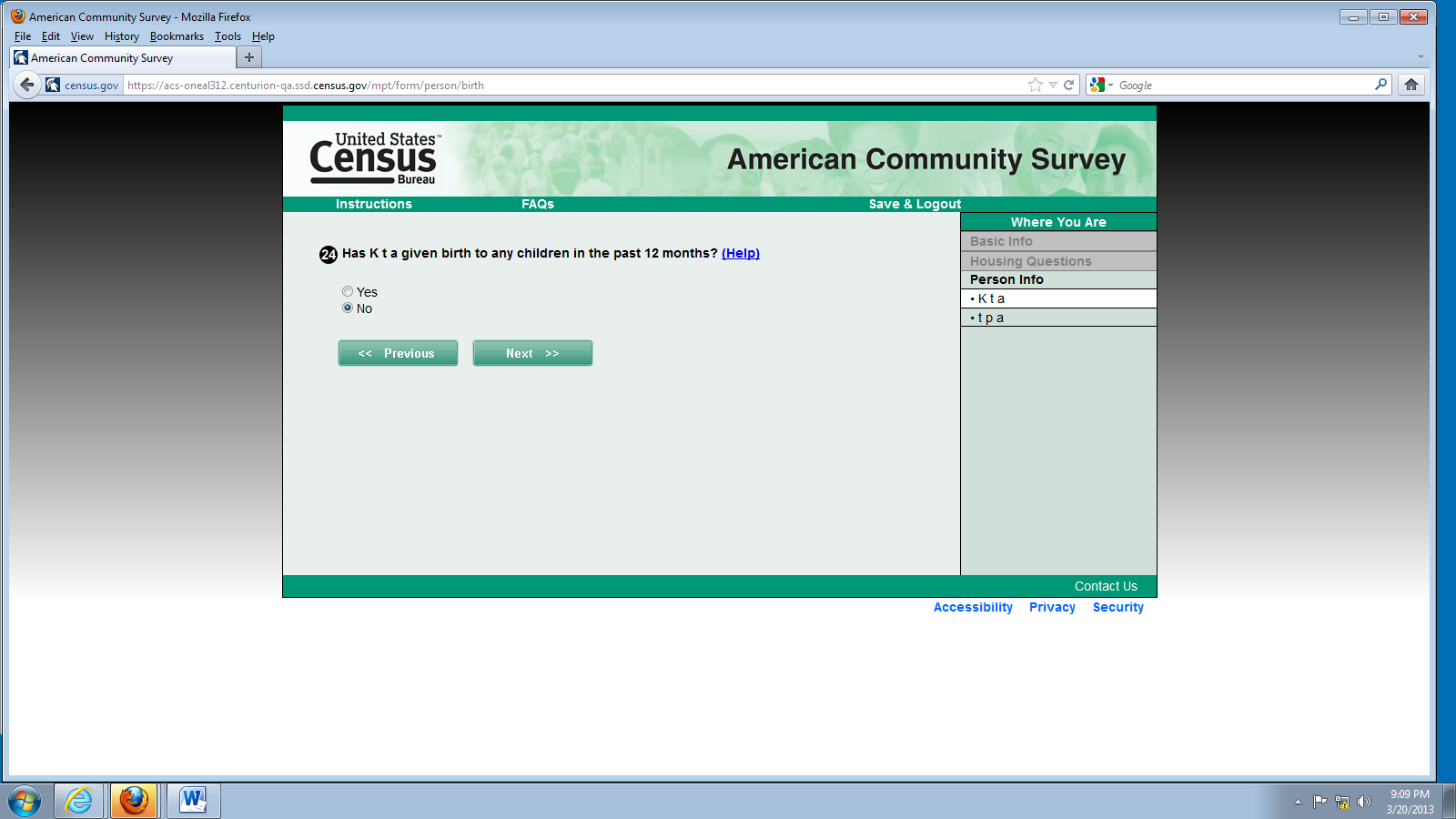 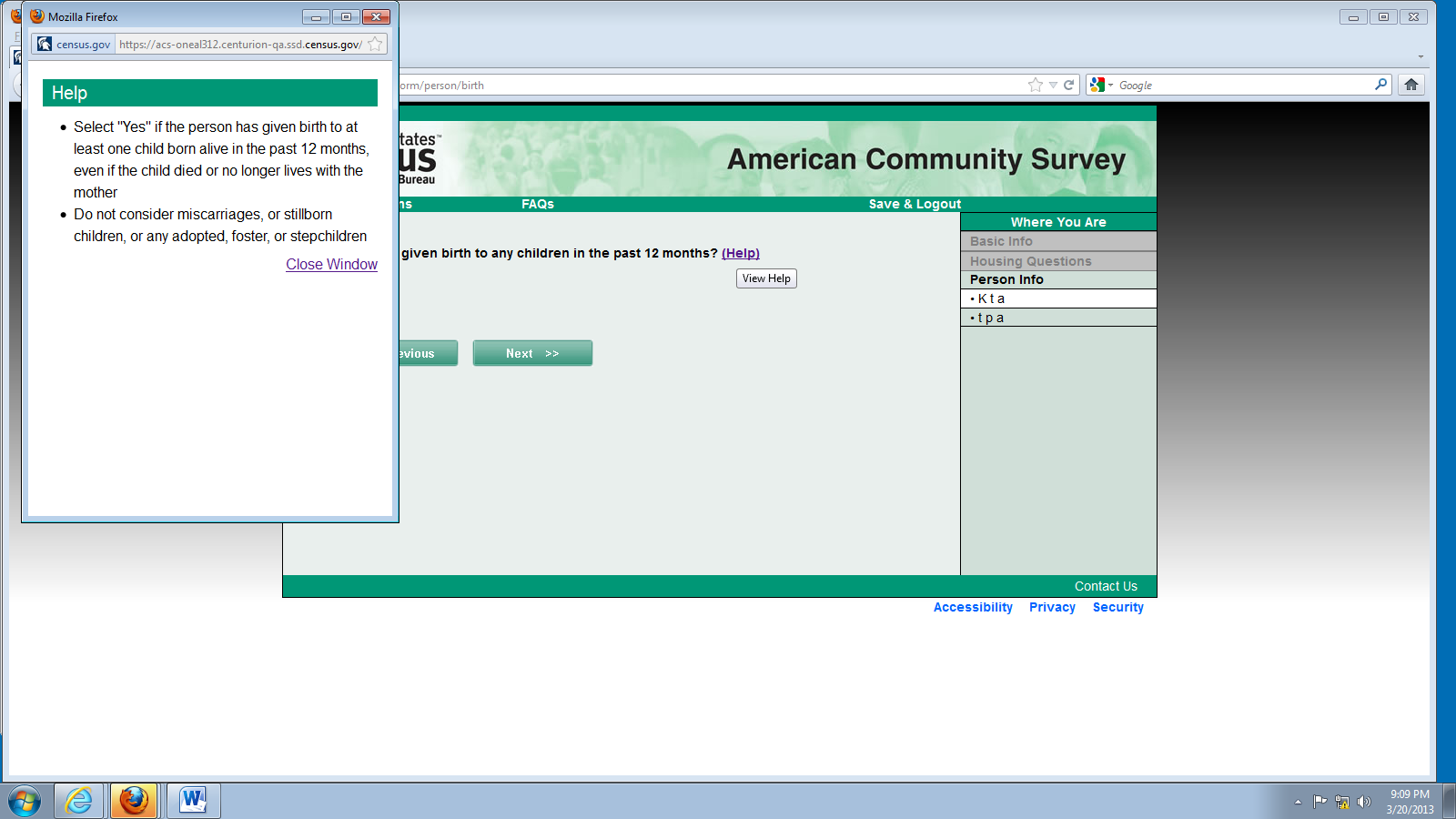 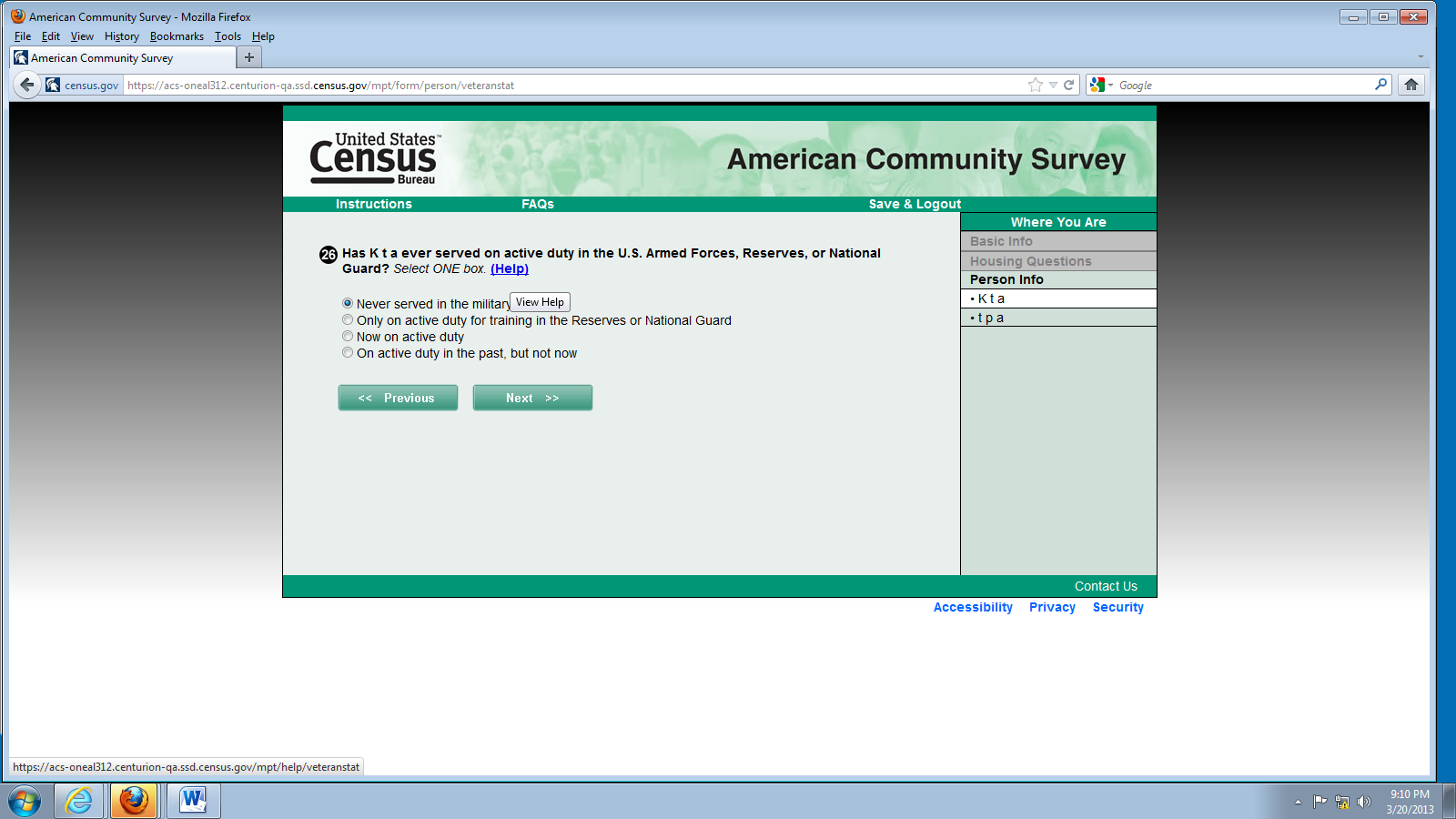 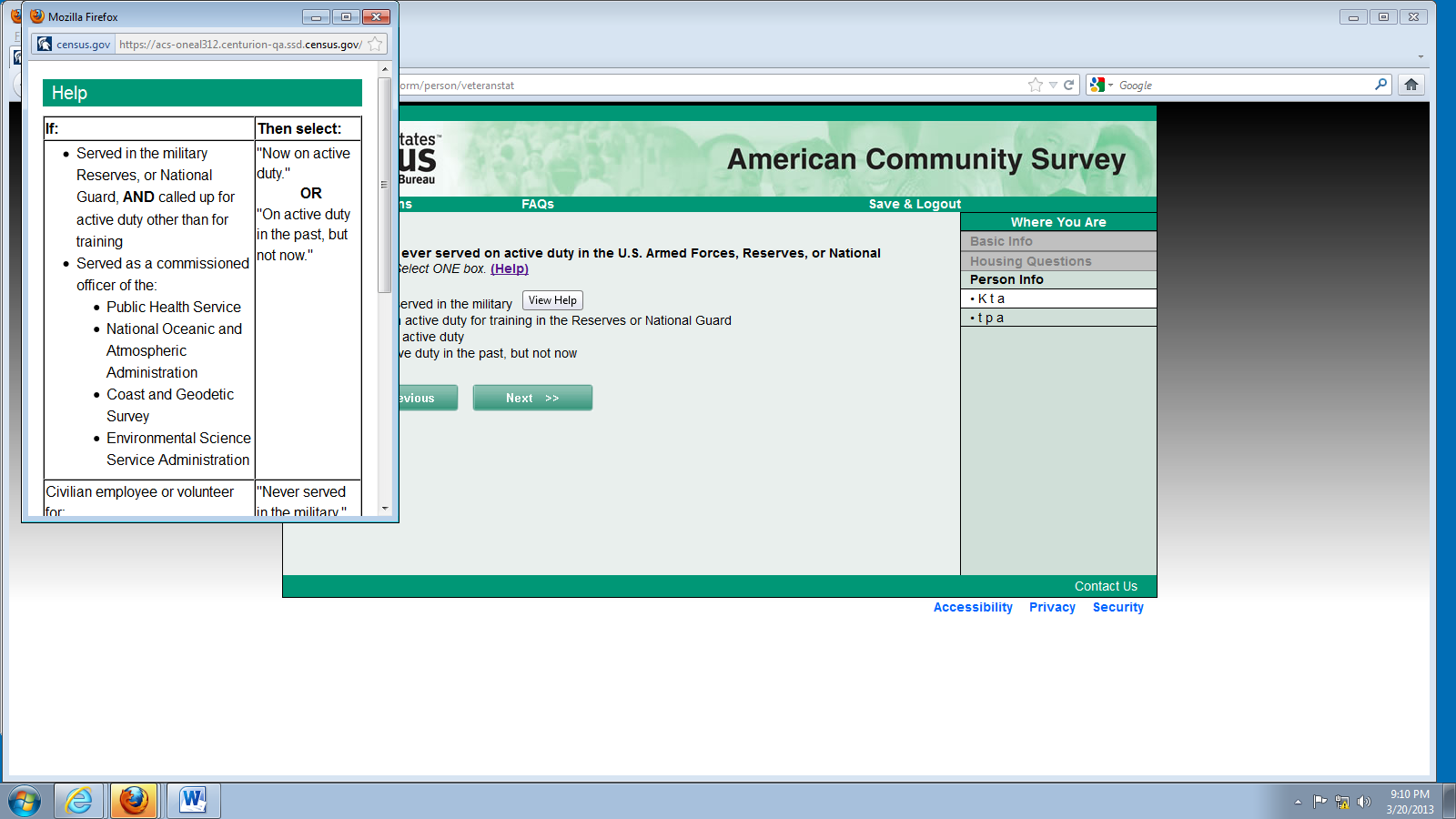 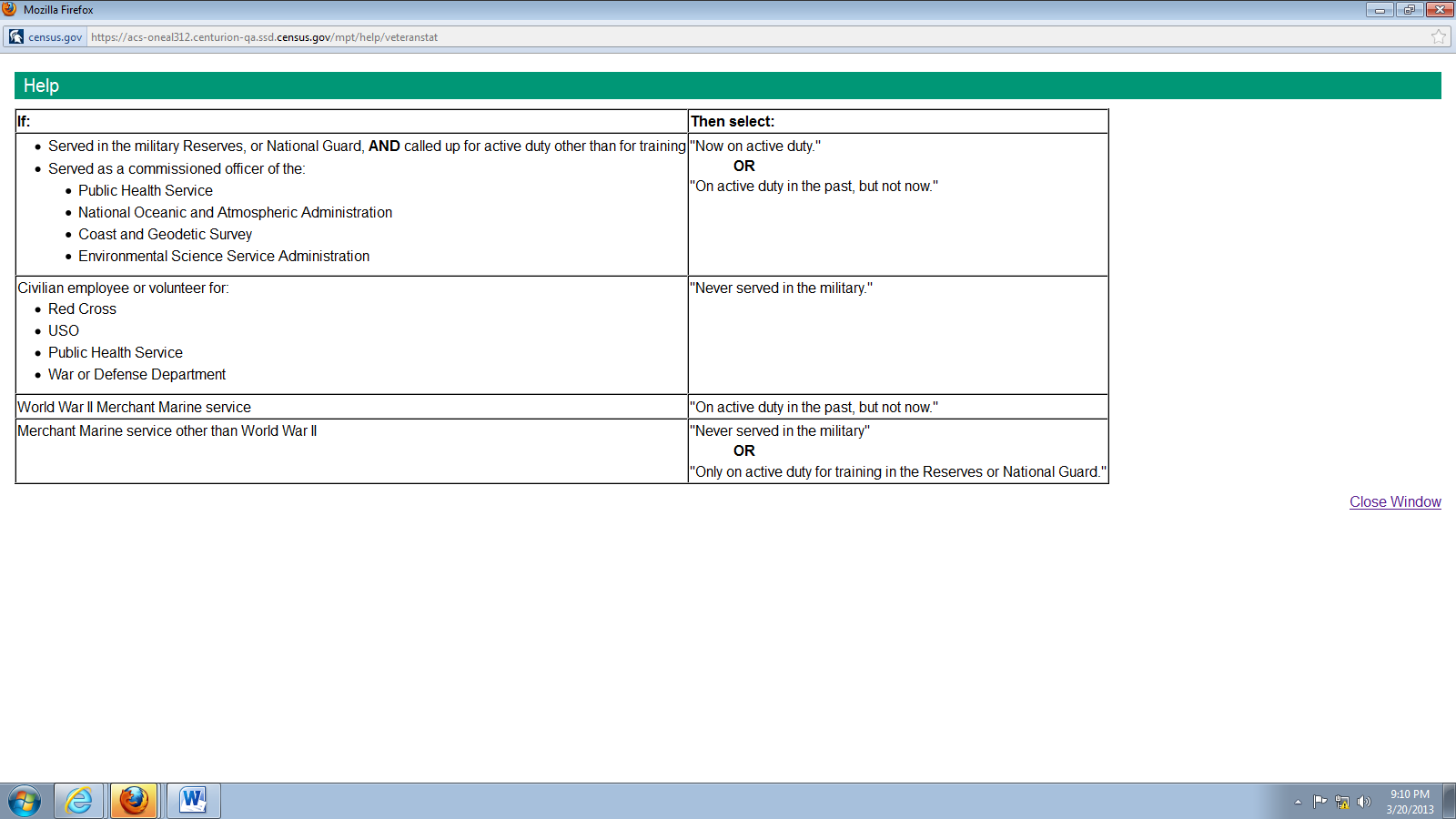 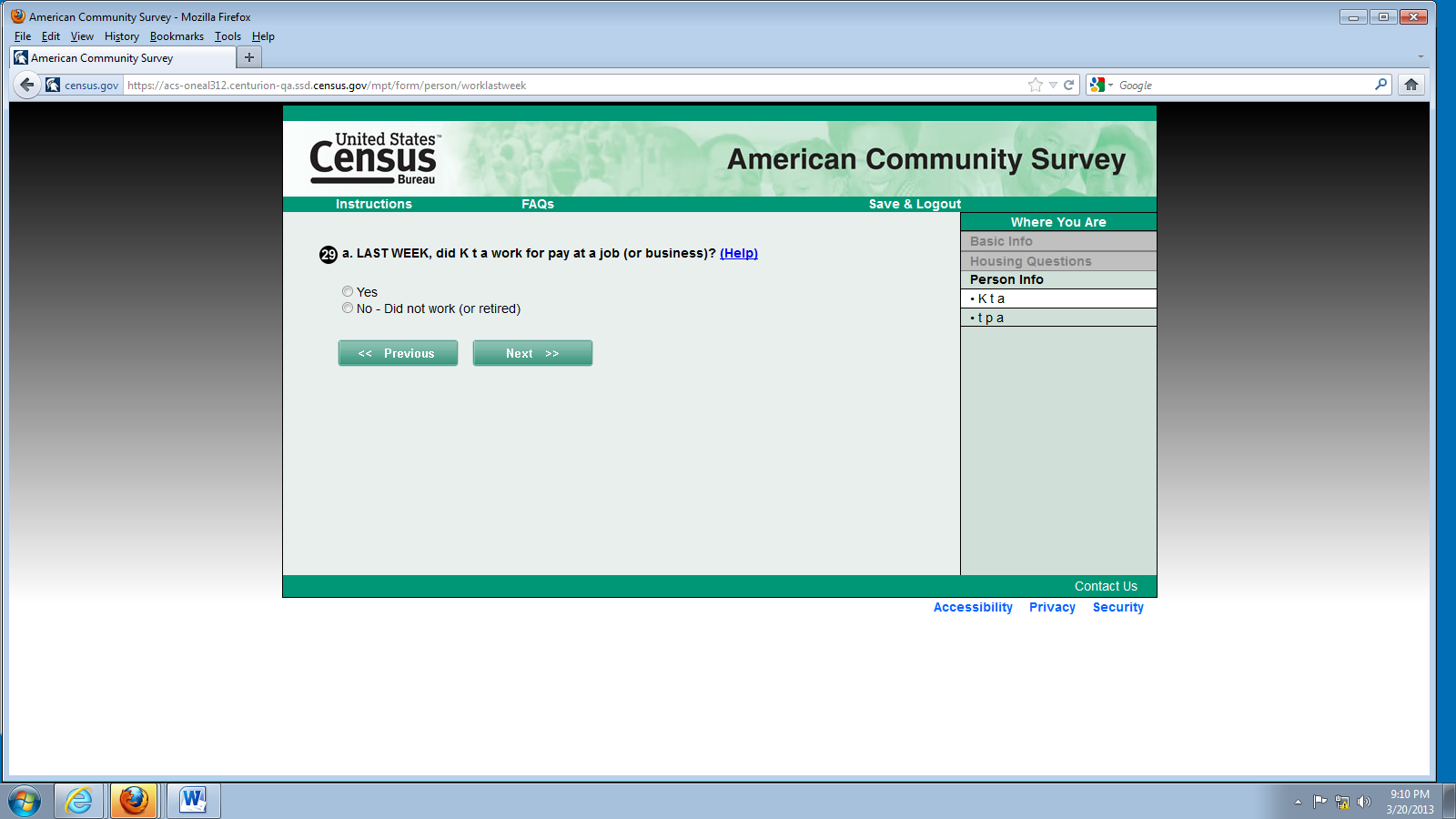 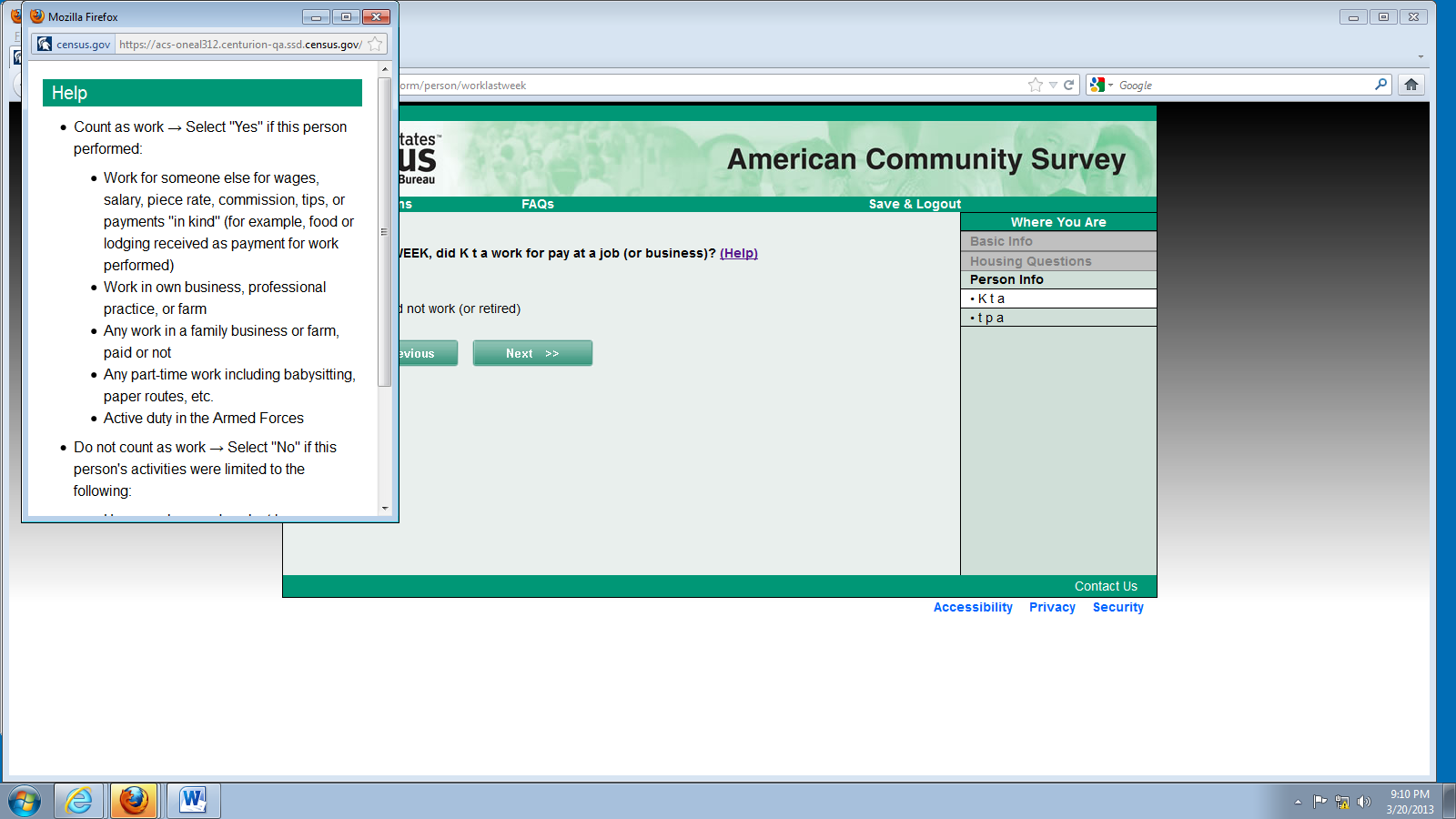 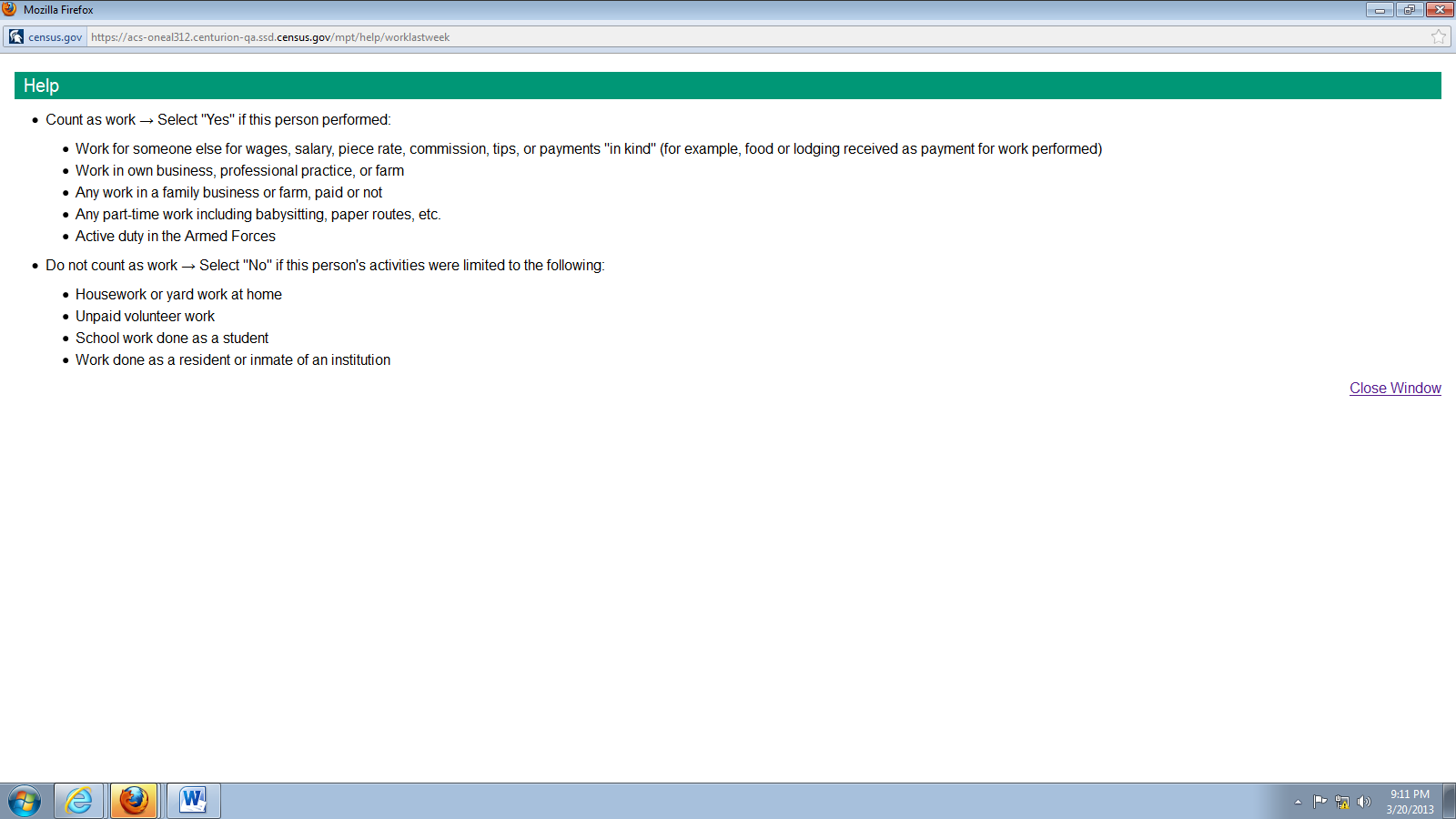 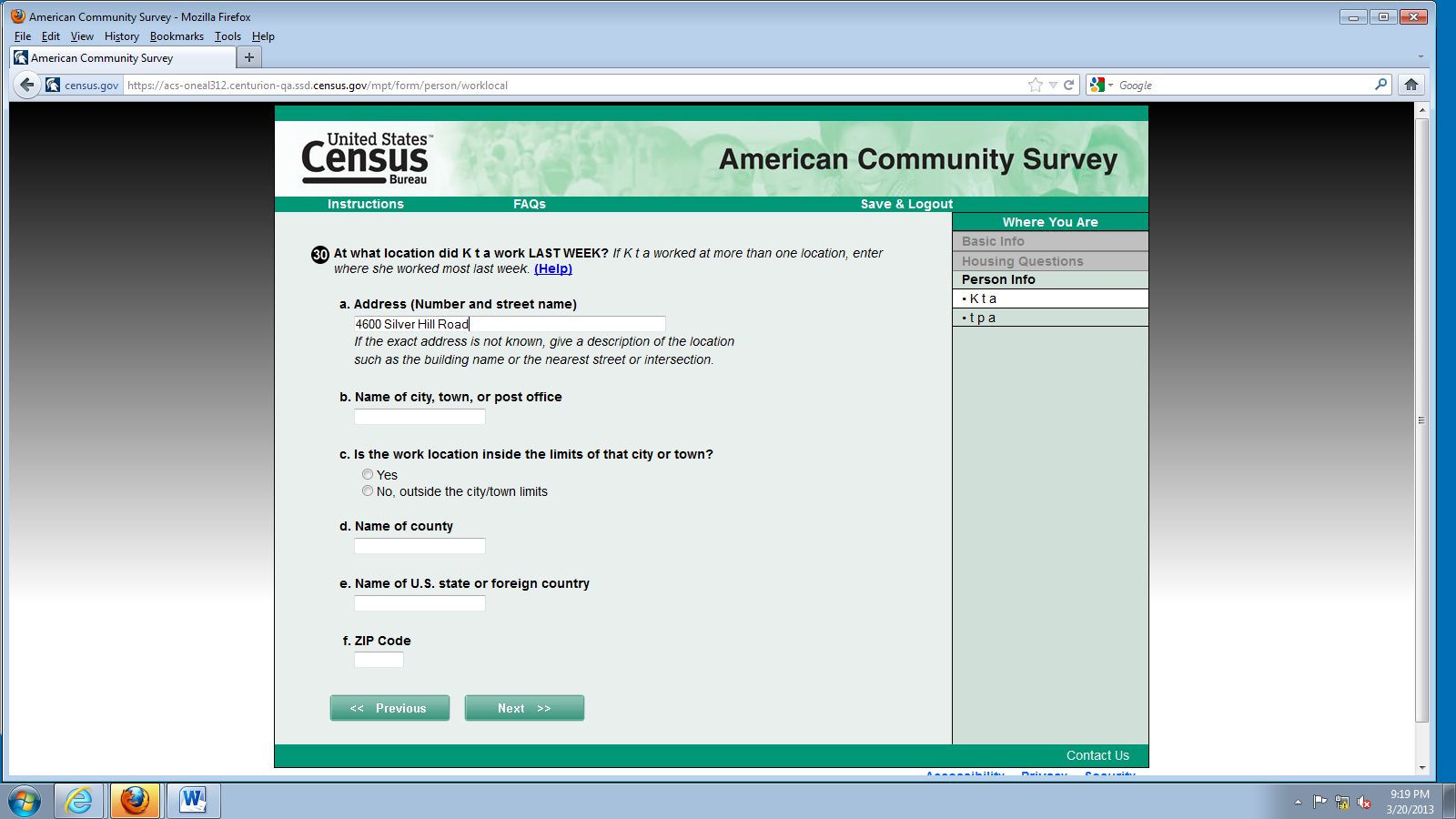 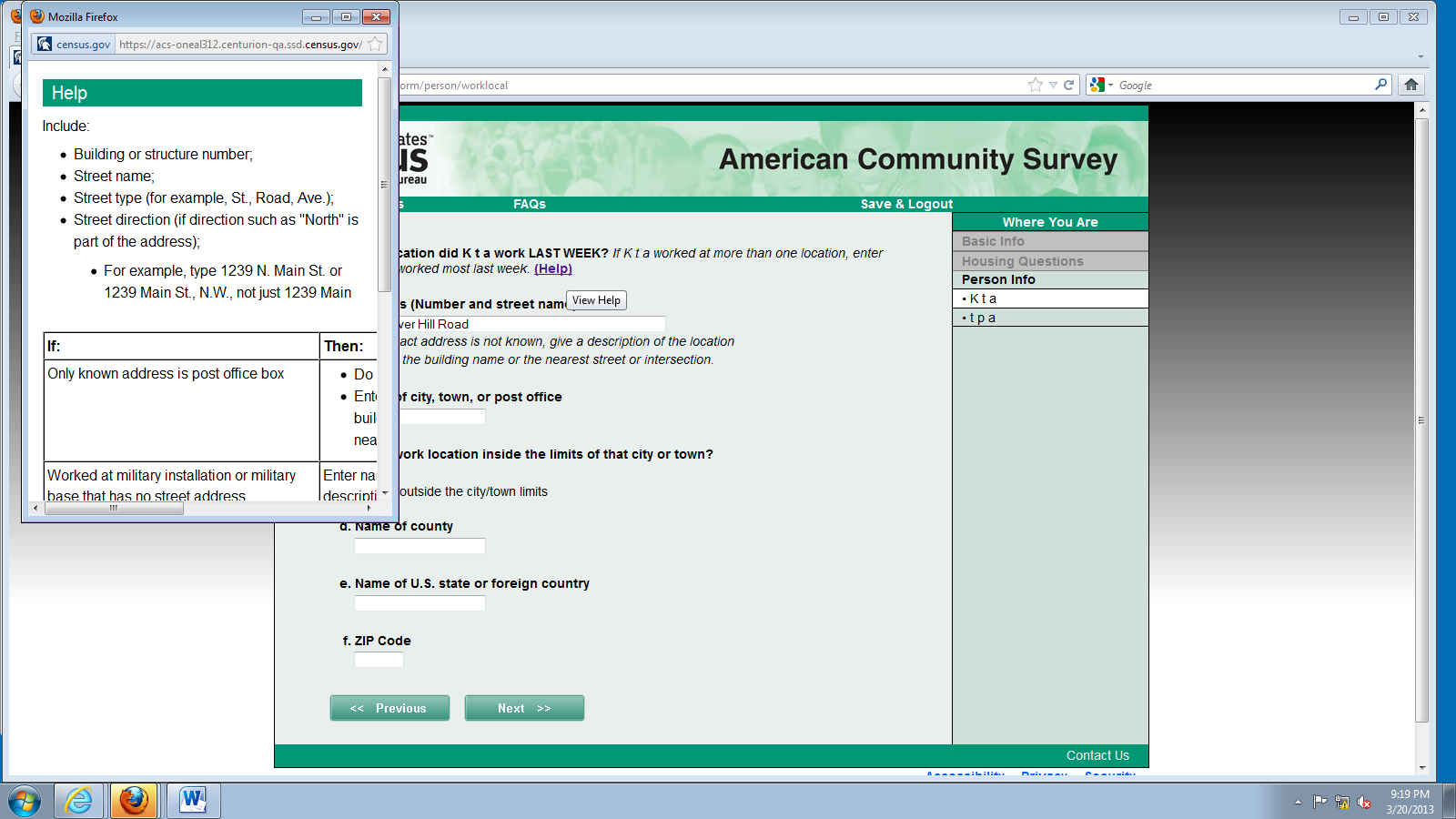 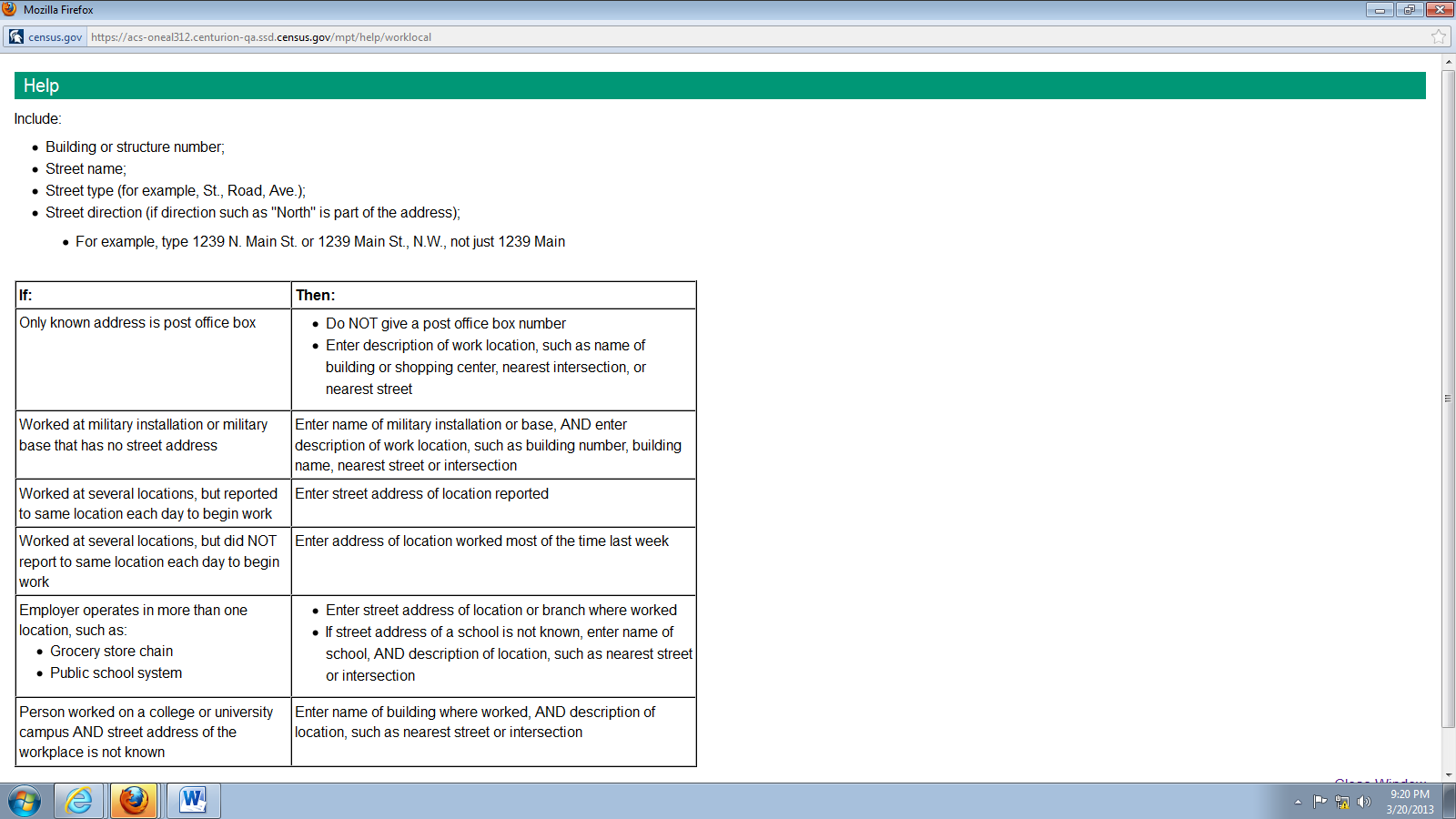 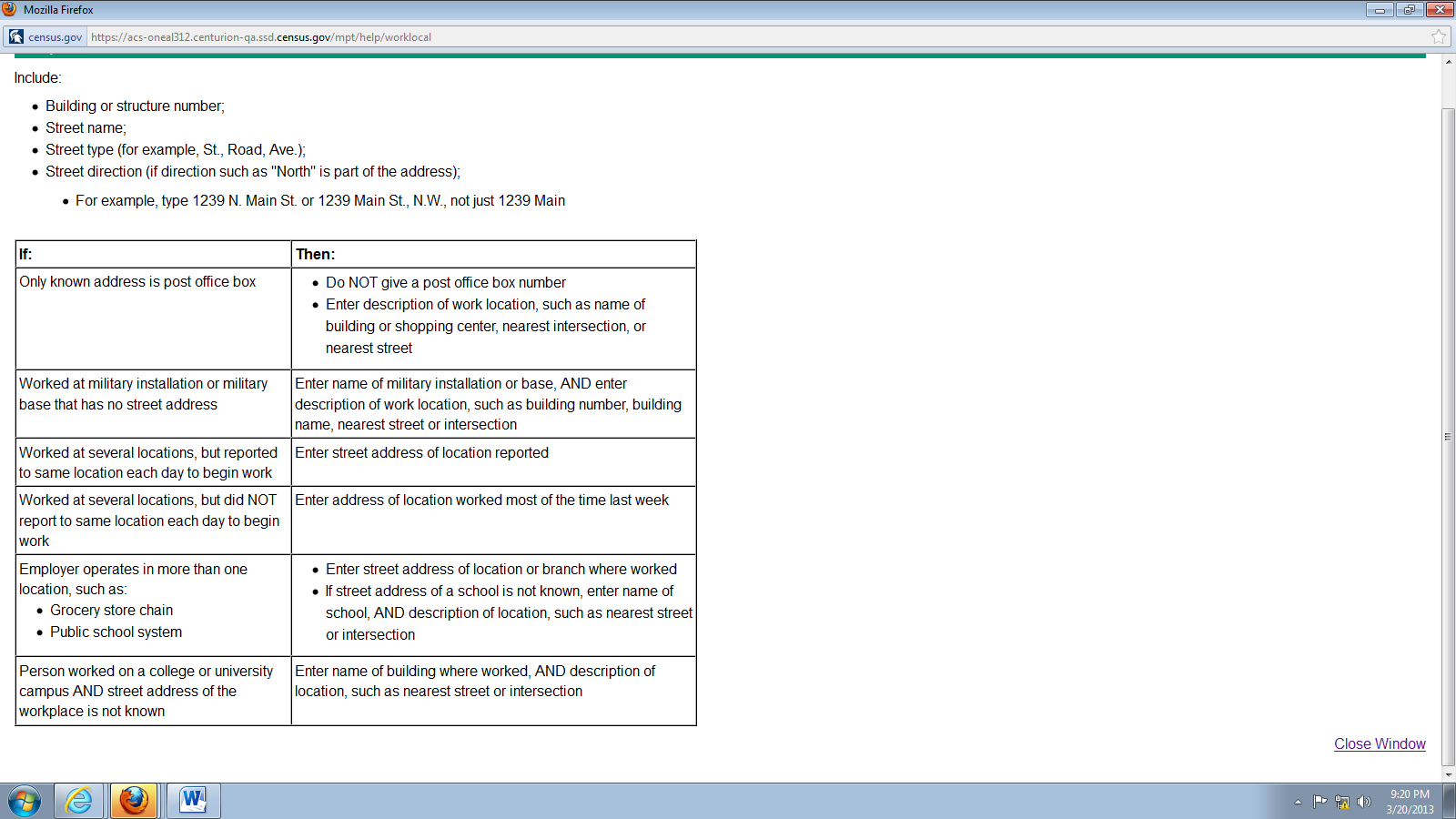 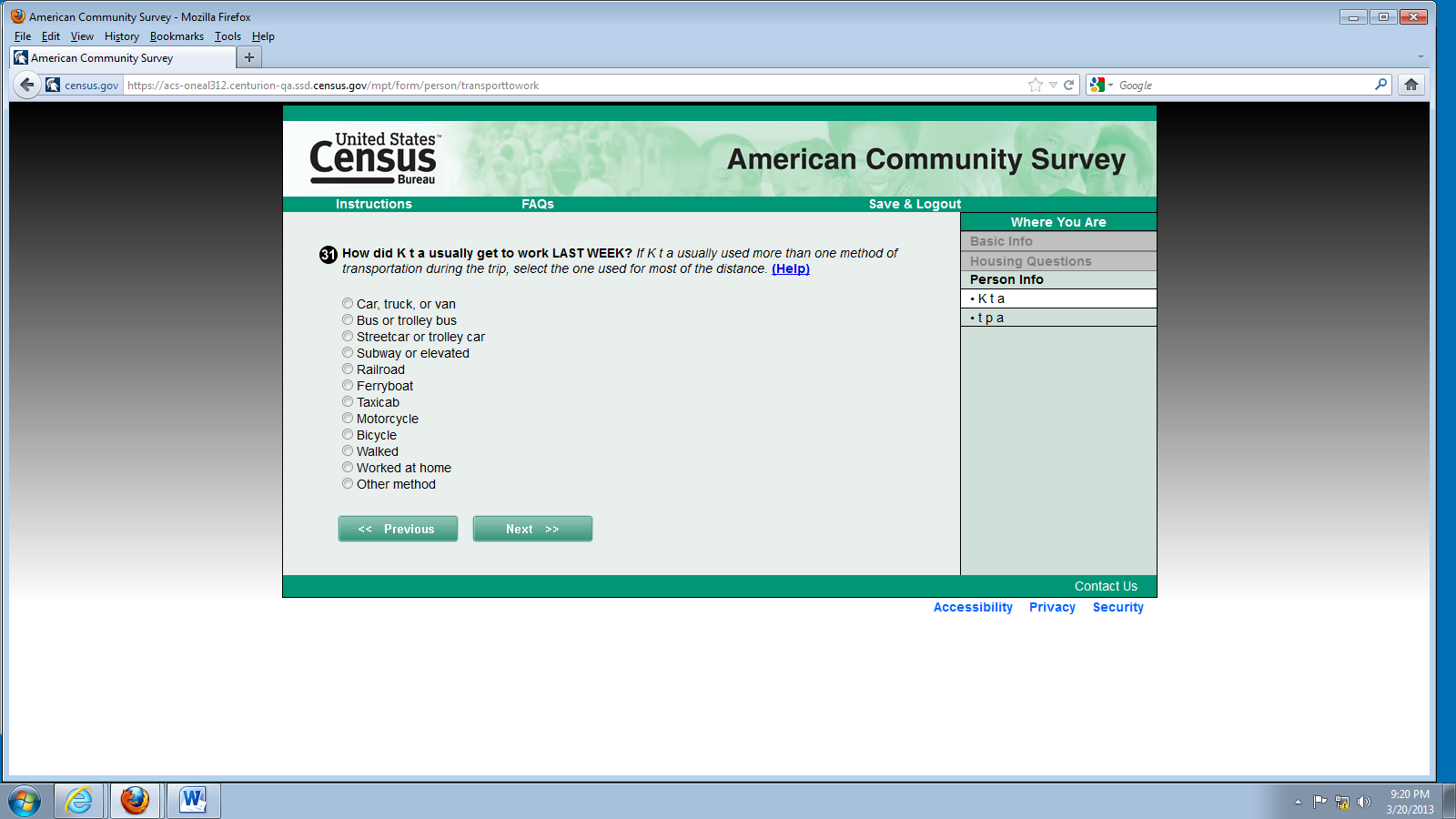 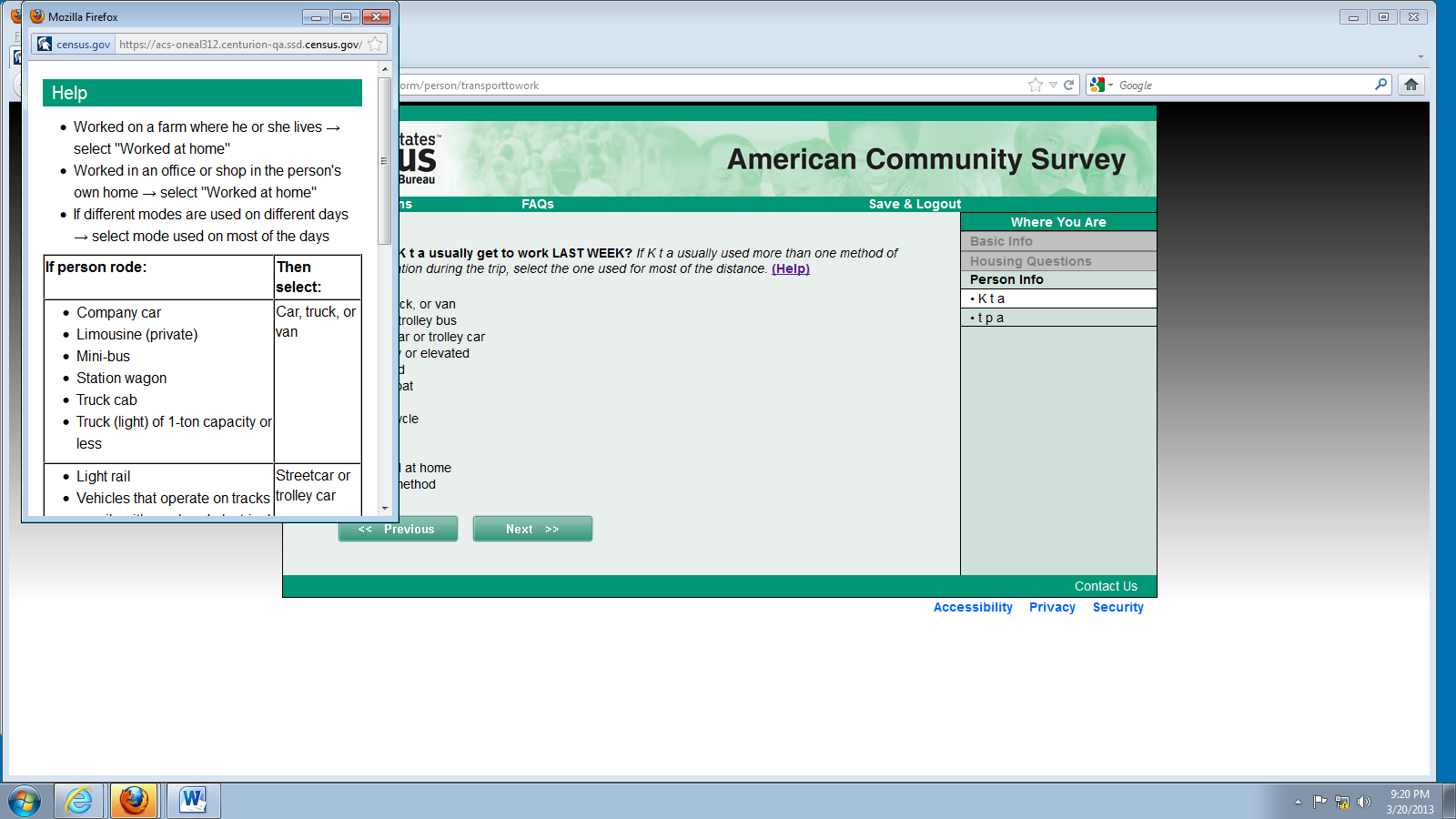 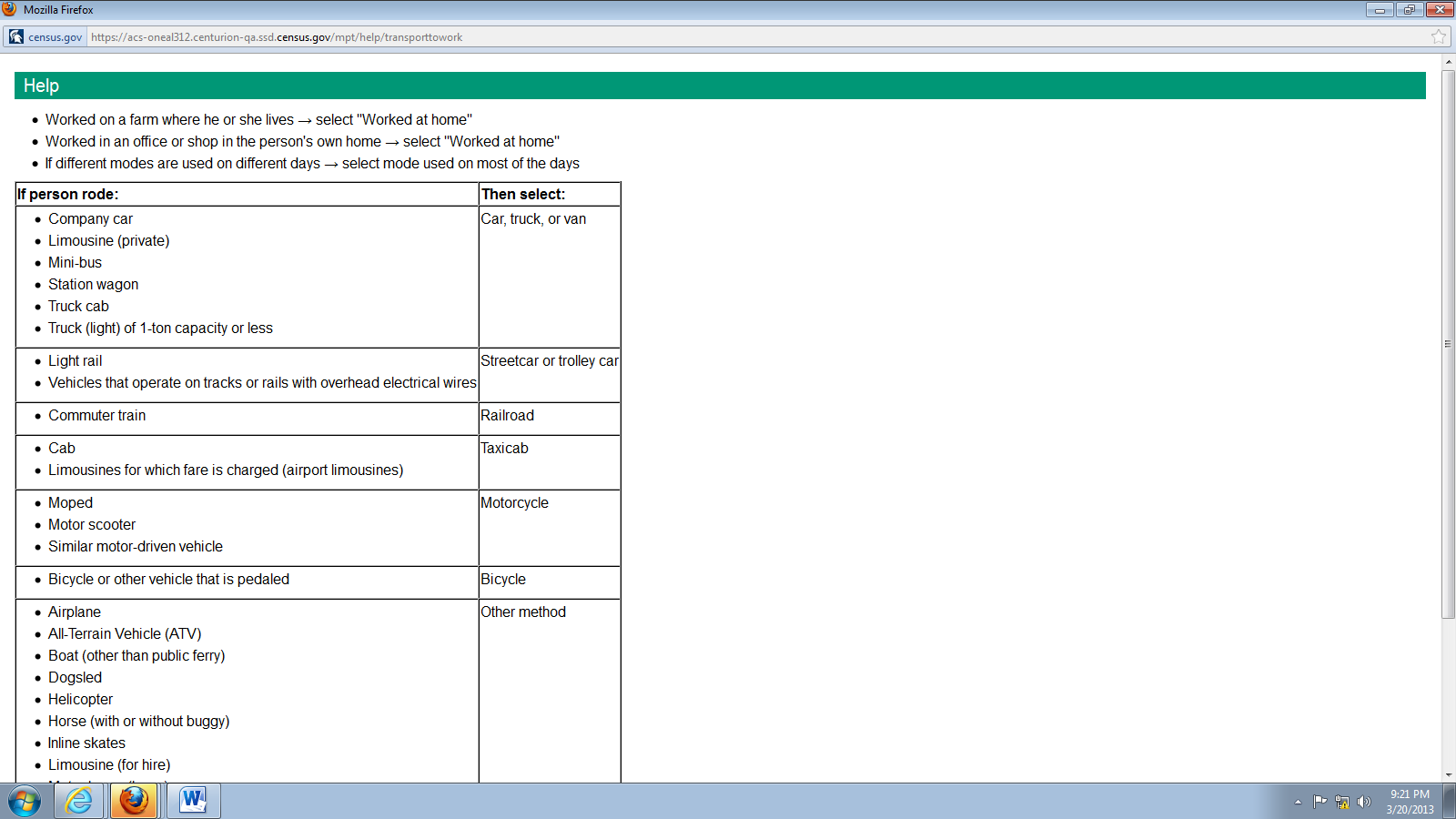 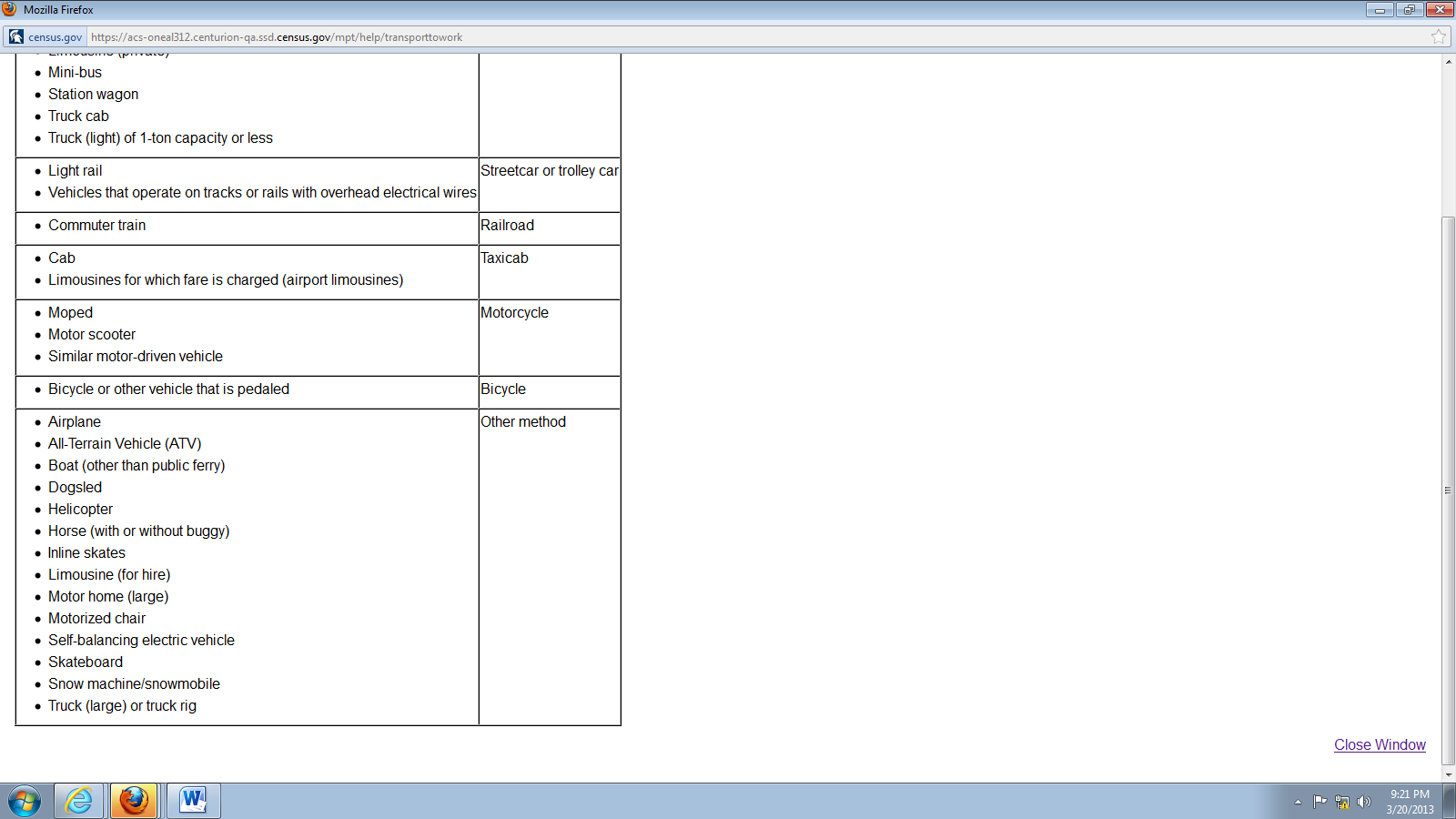 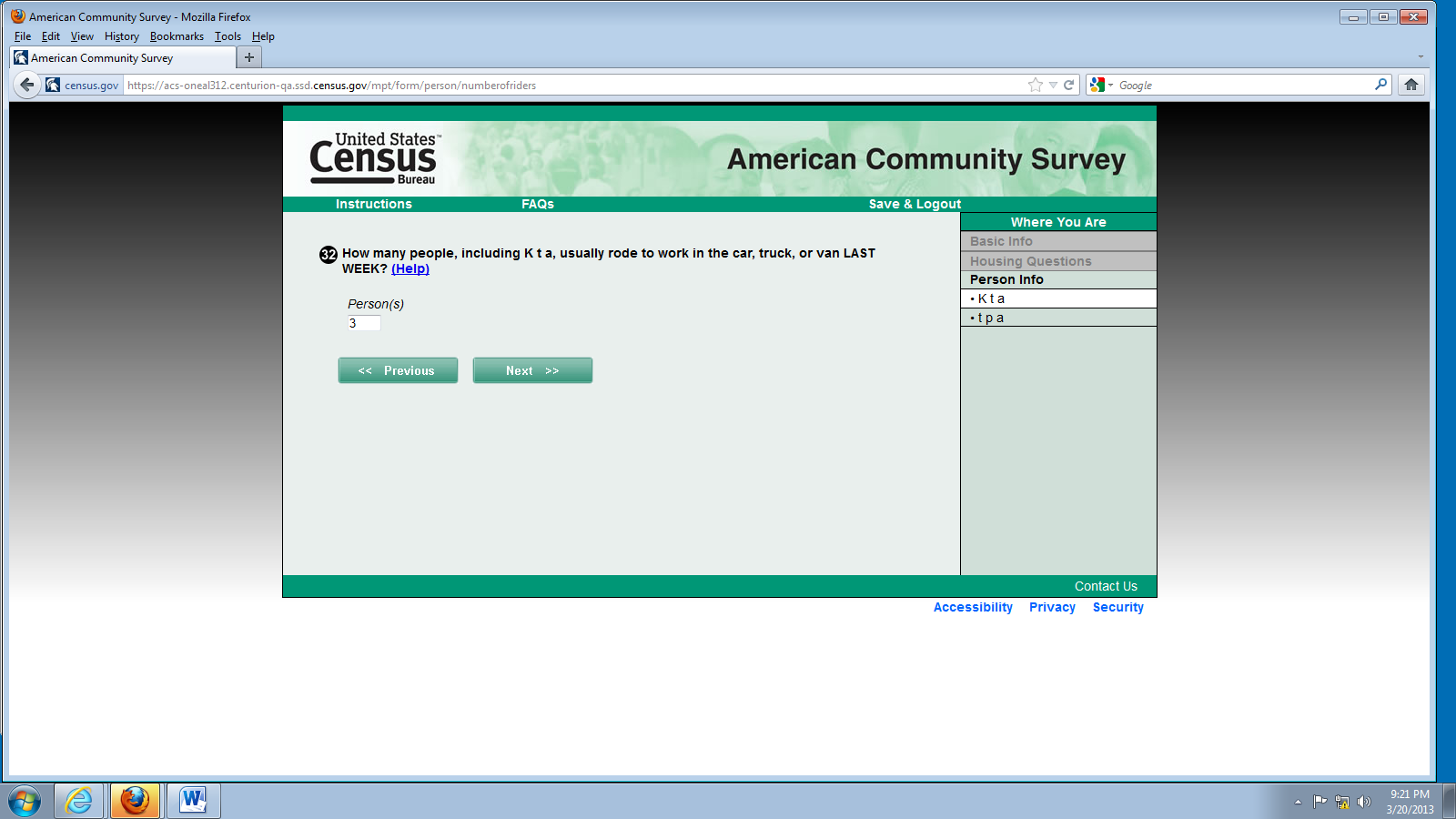 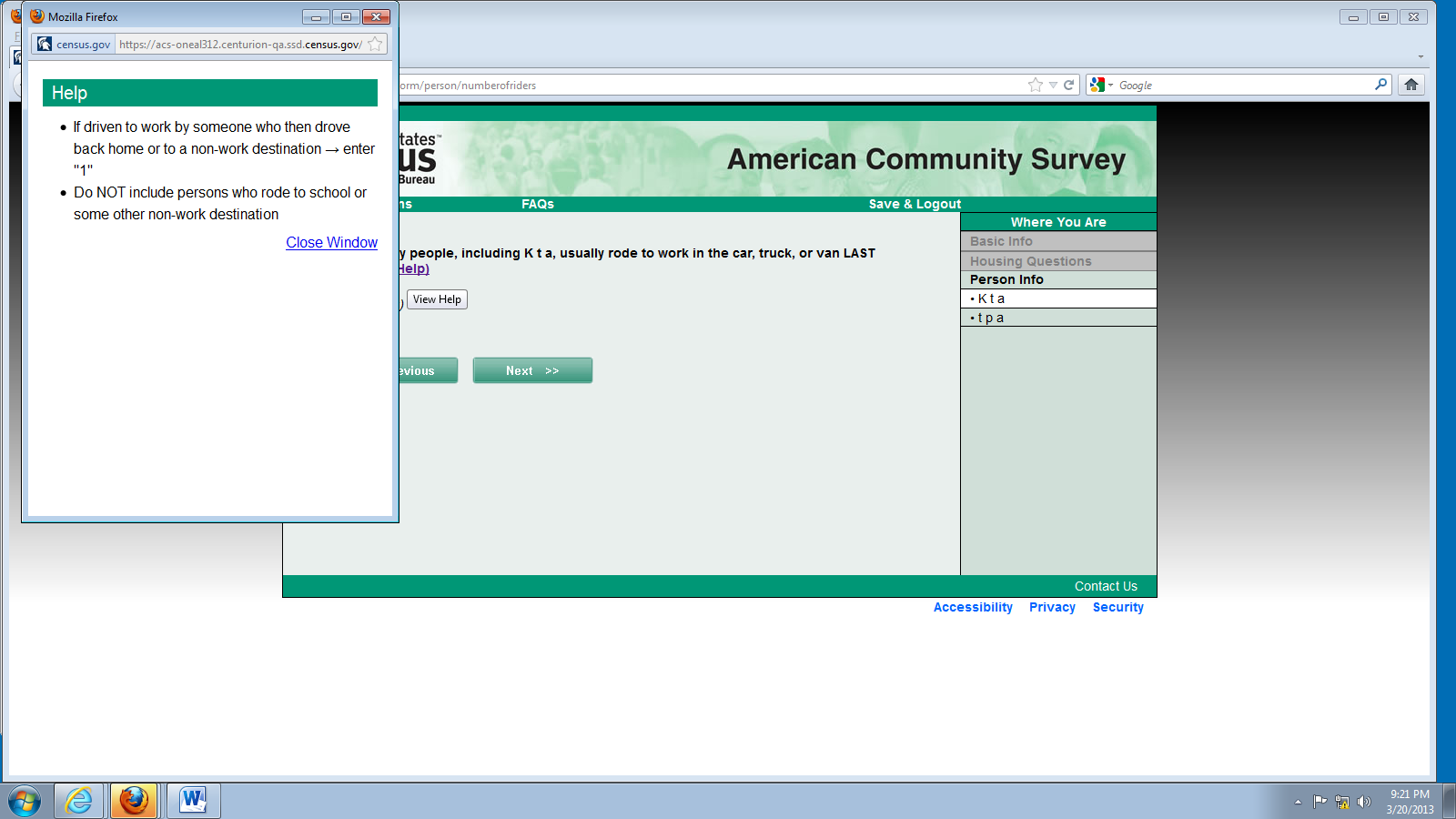 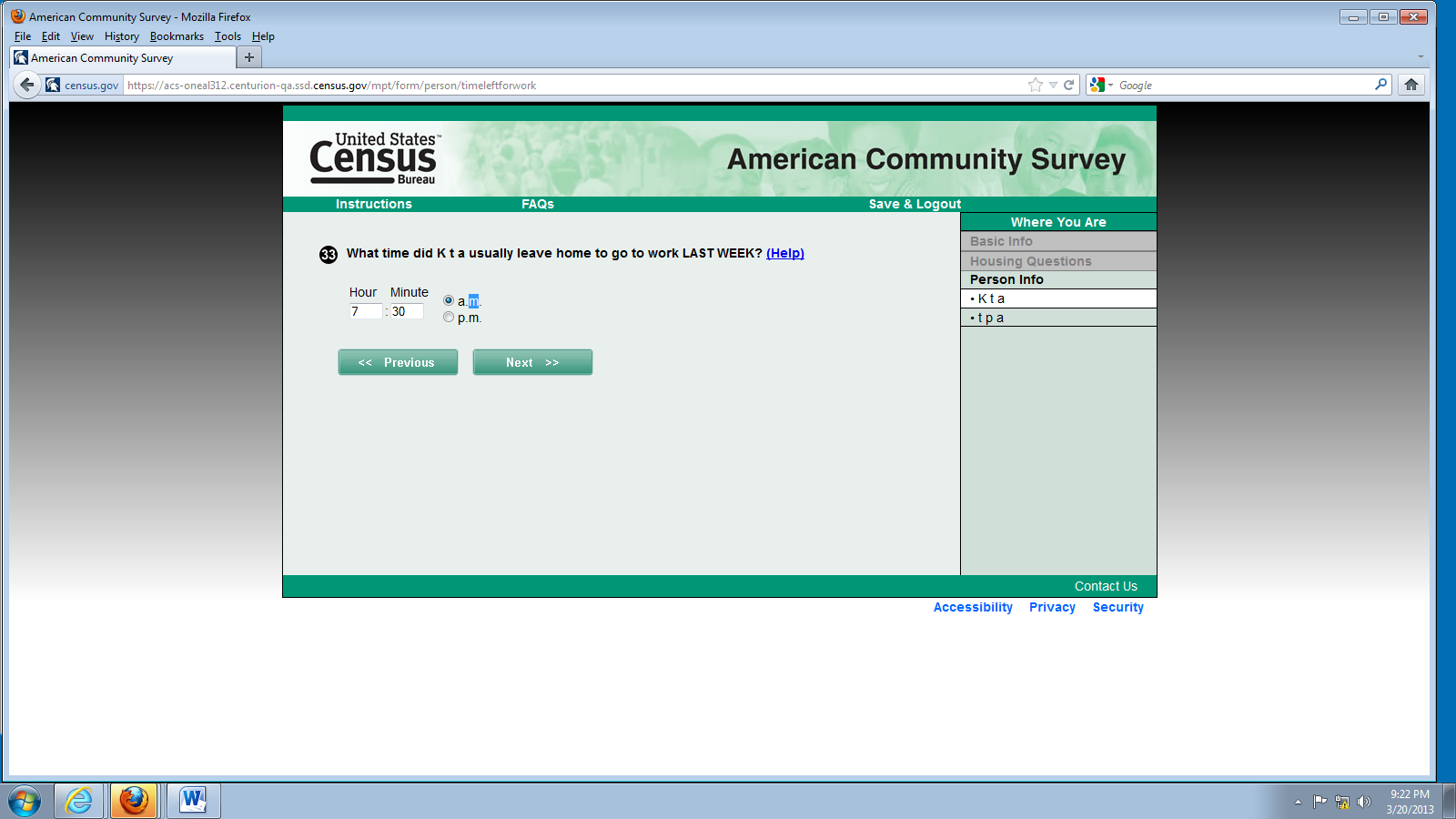 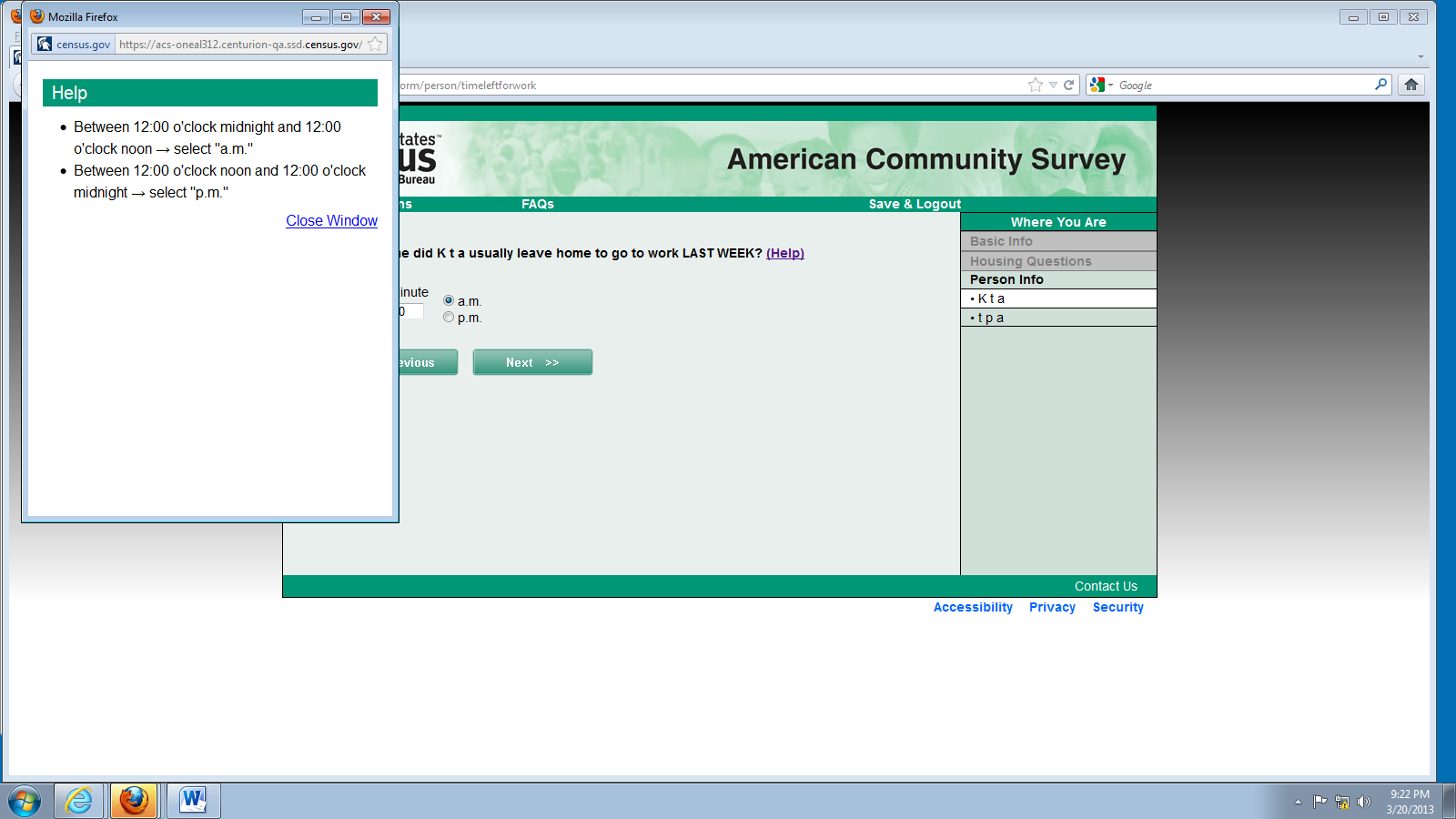 Help not in grid format.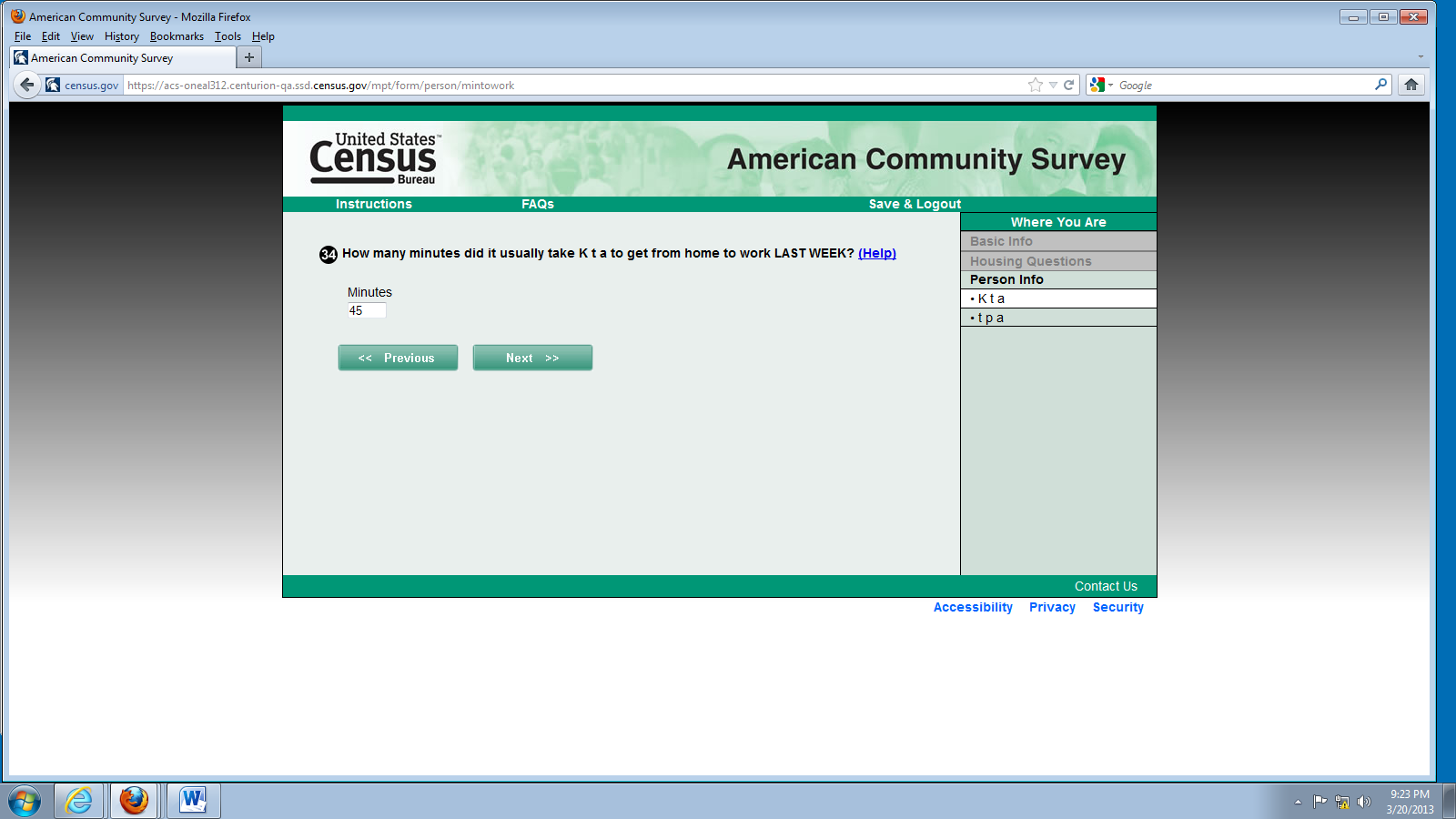 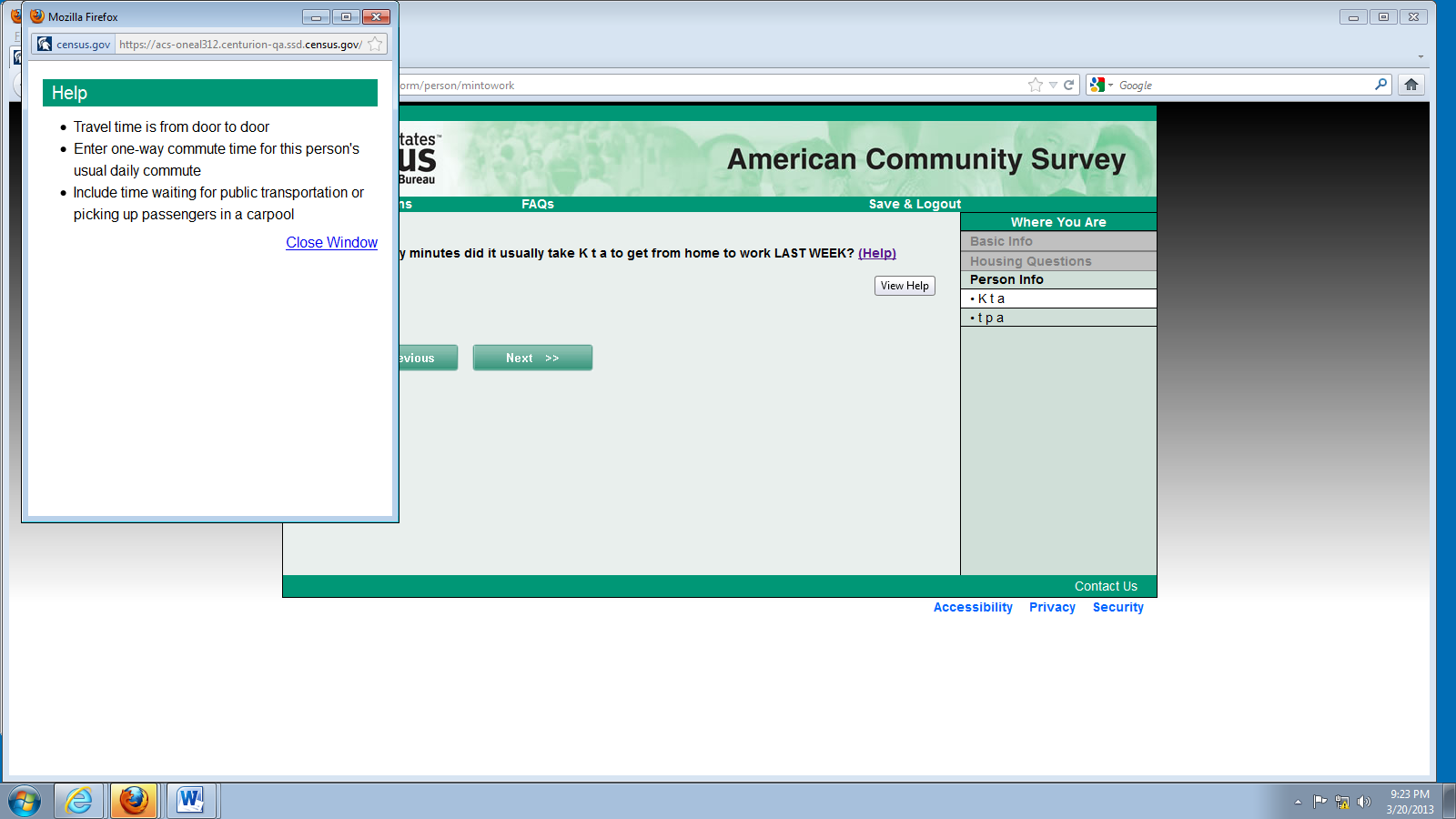 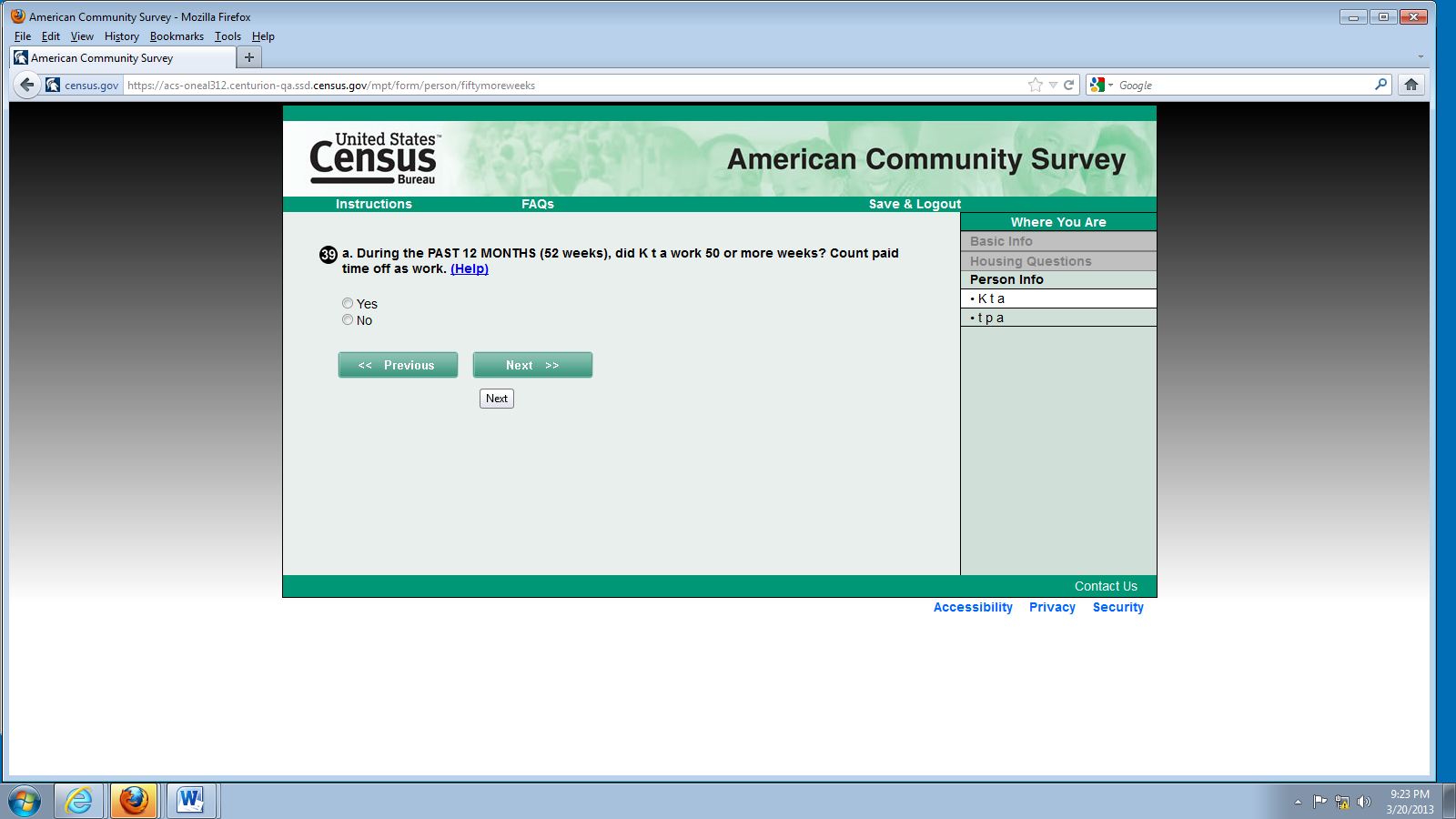 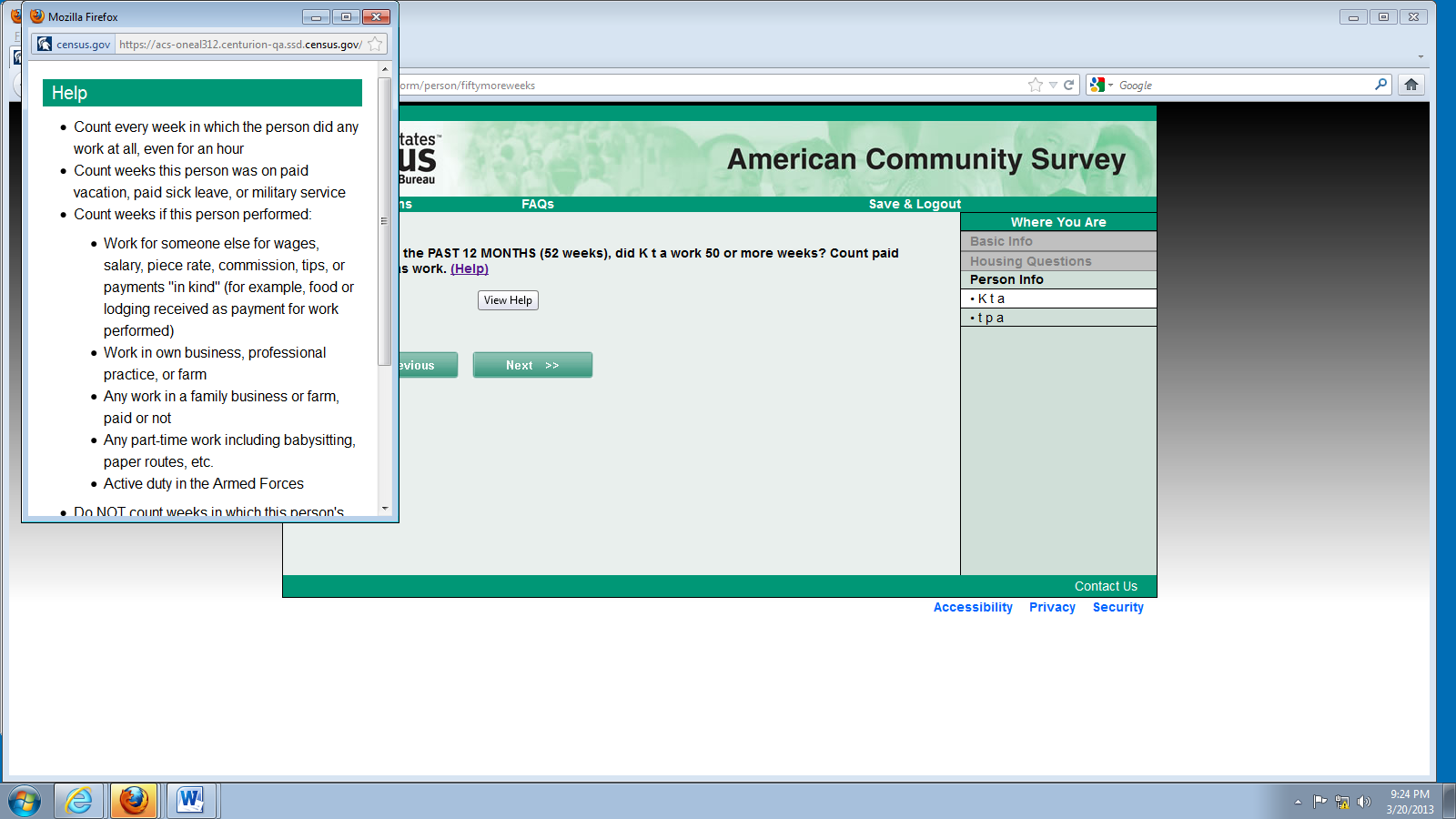 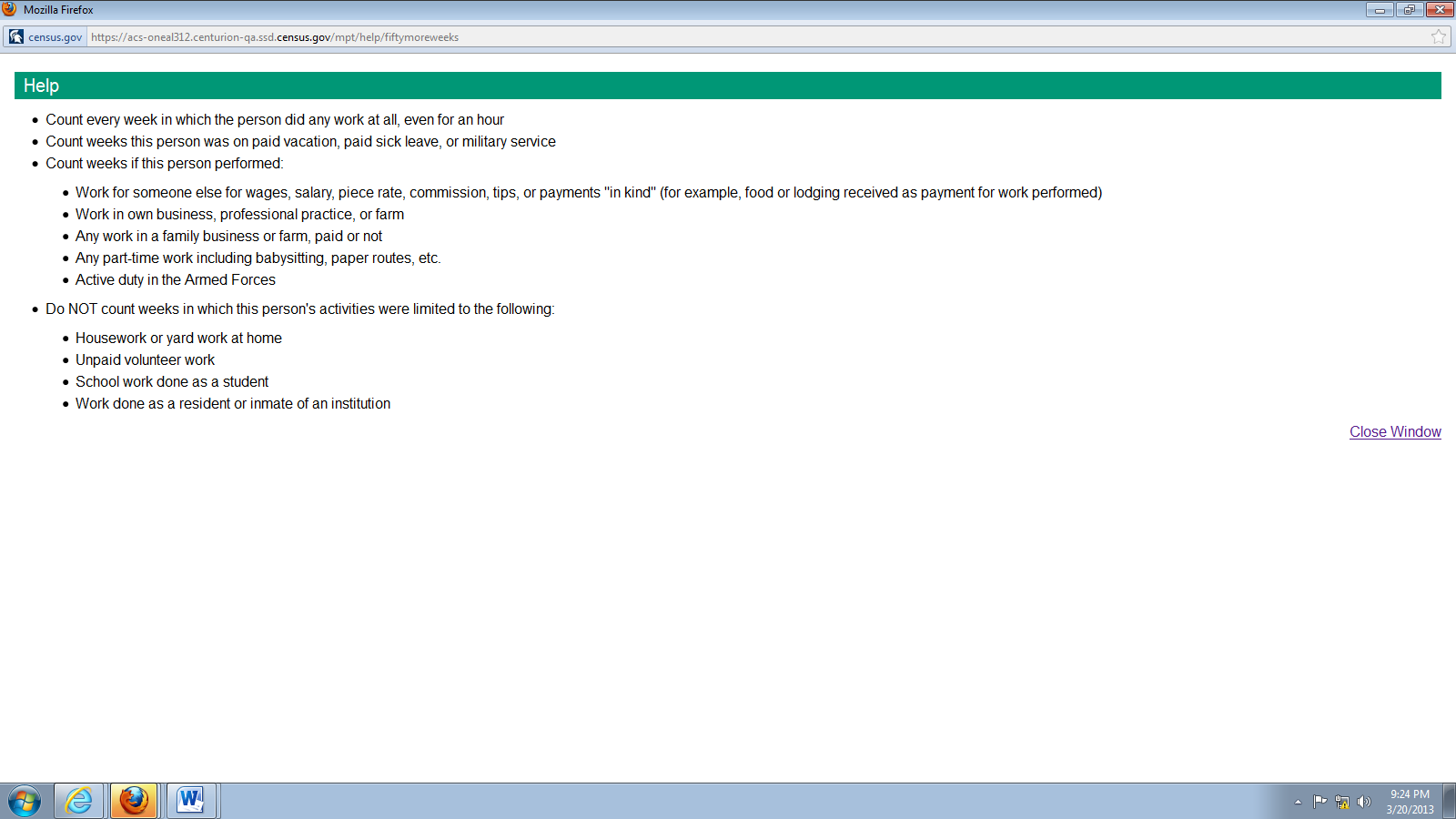 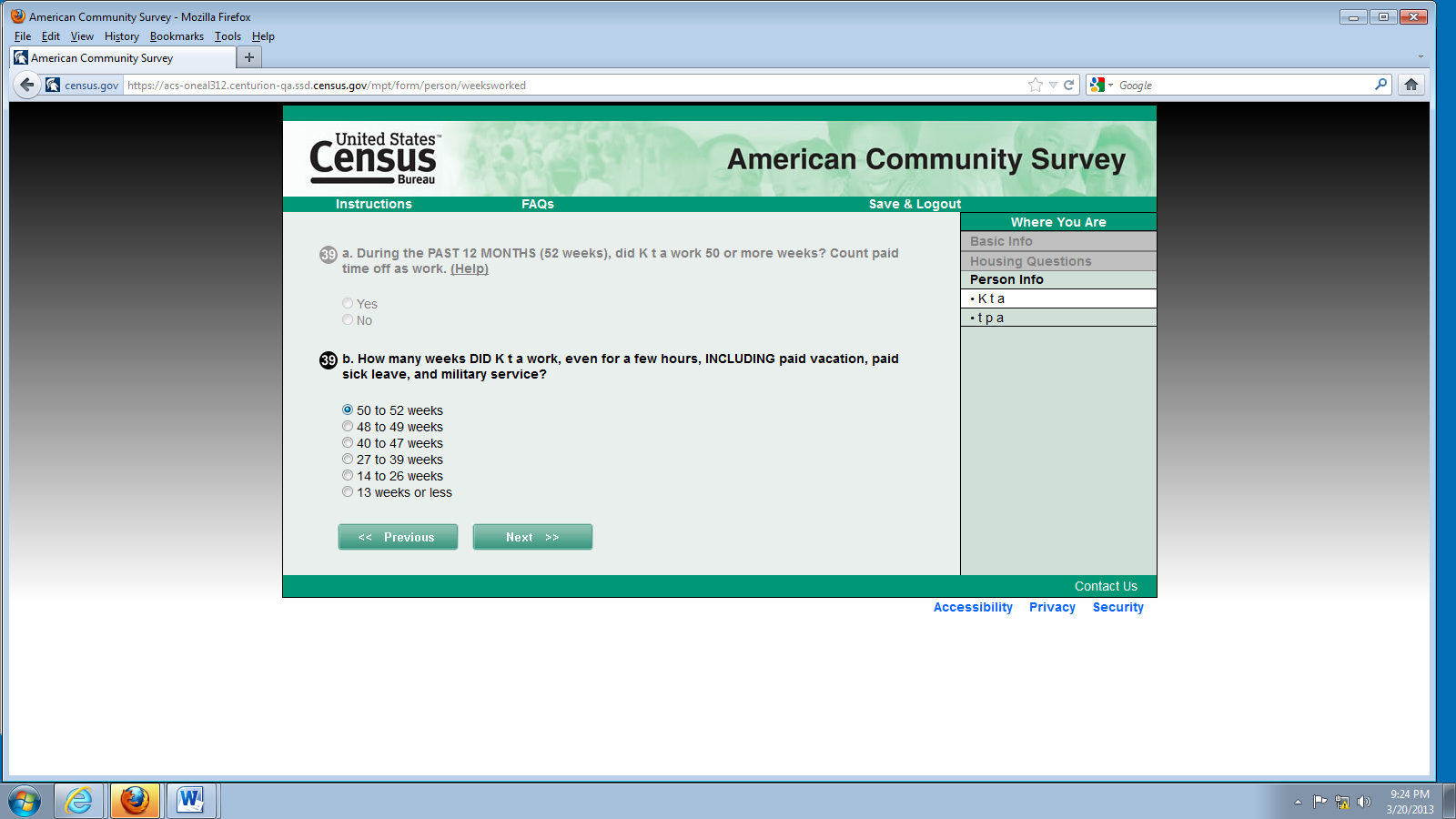 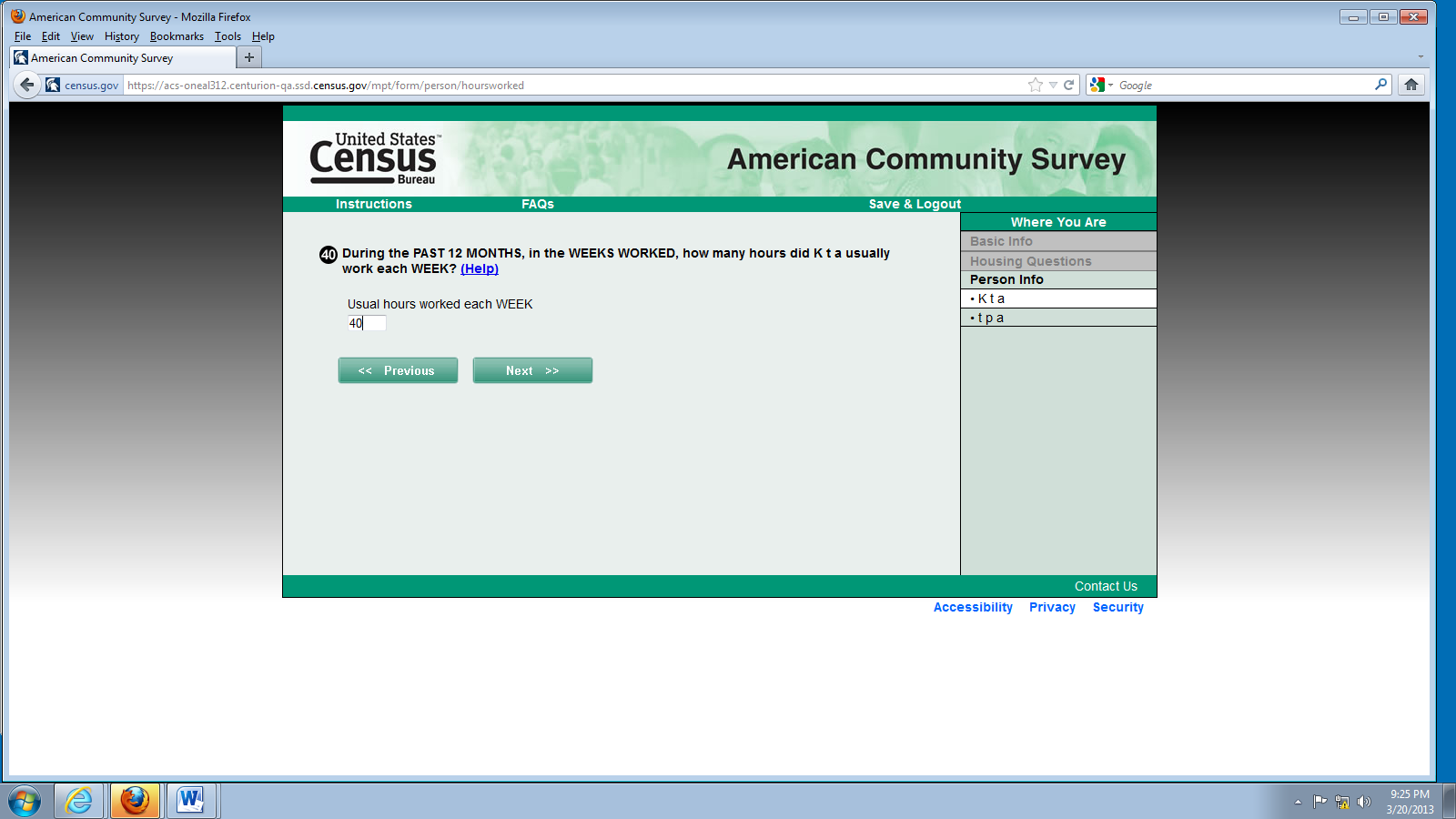 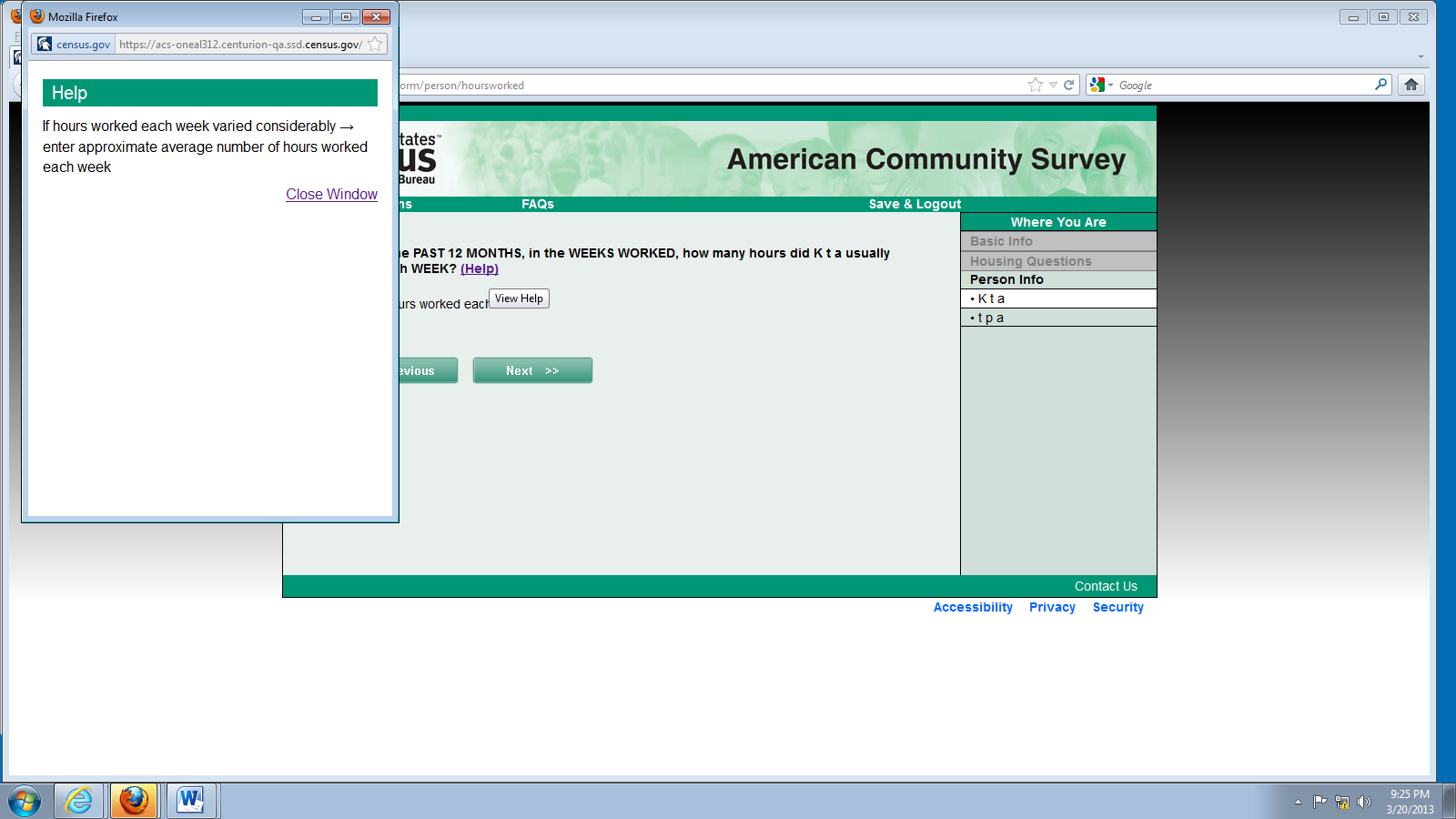 Help not in grid format.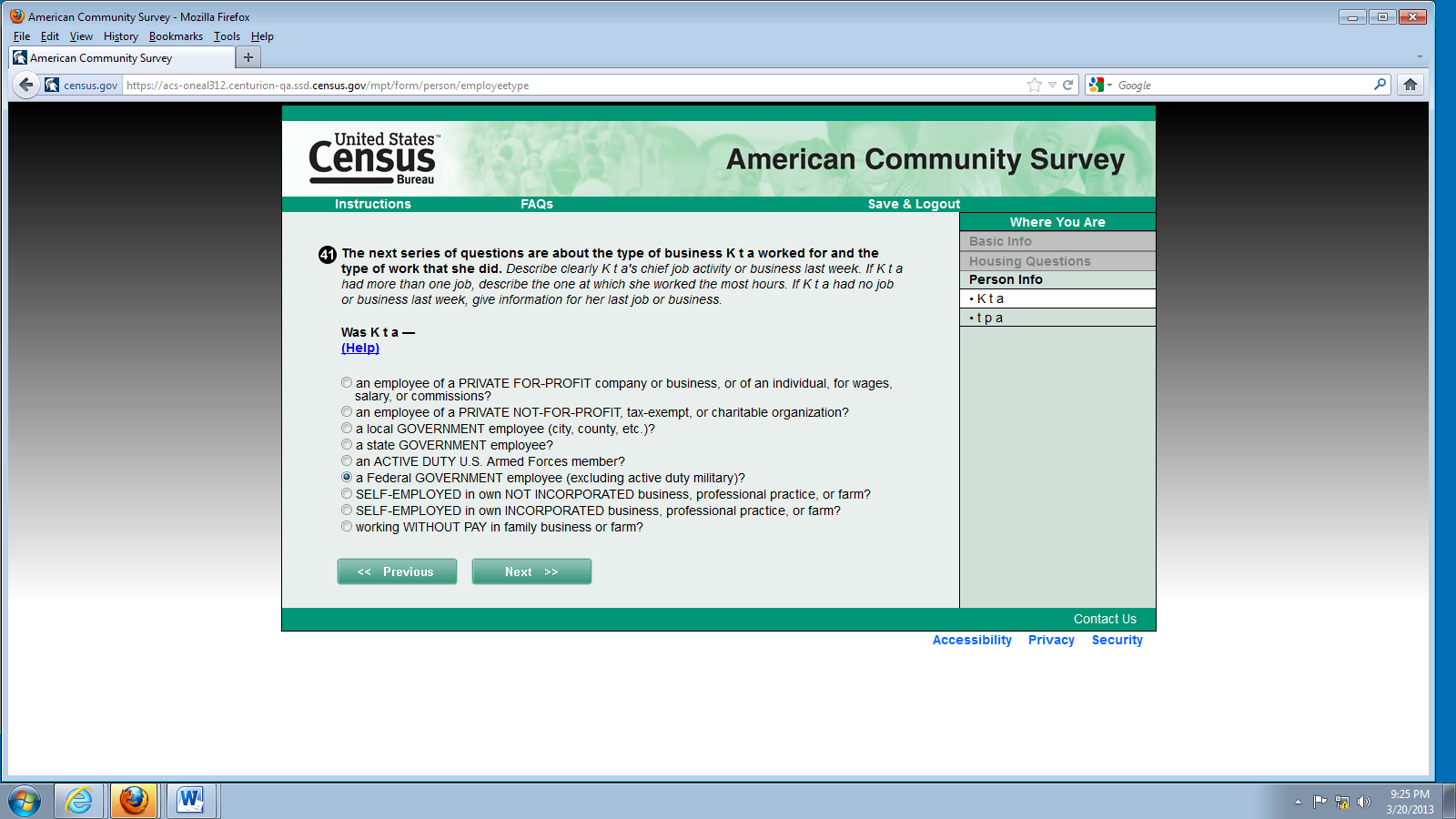 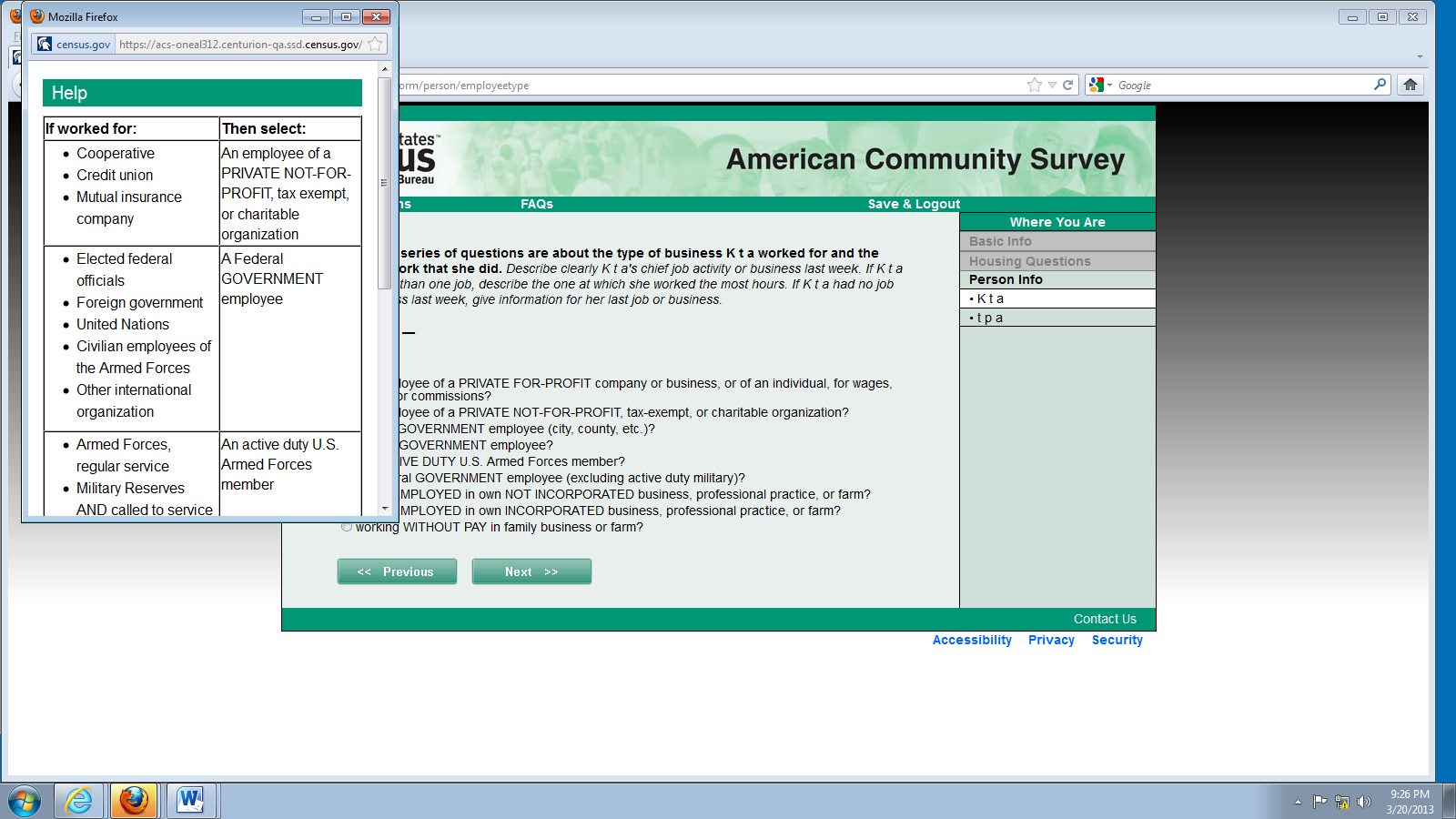 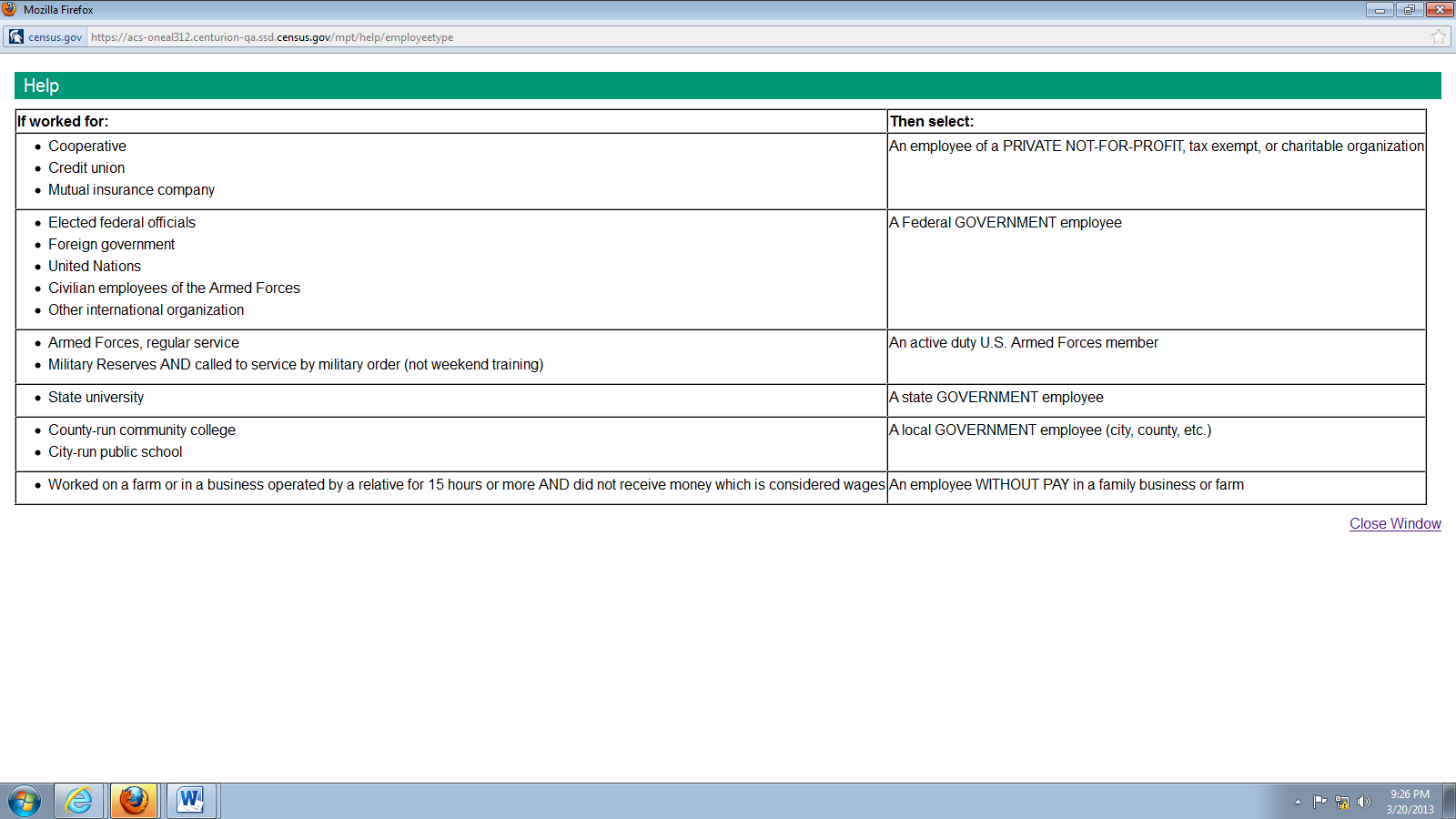 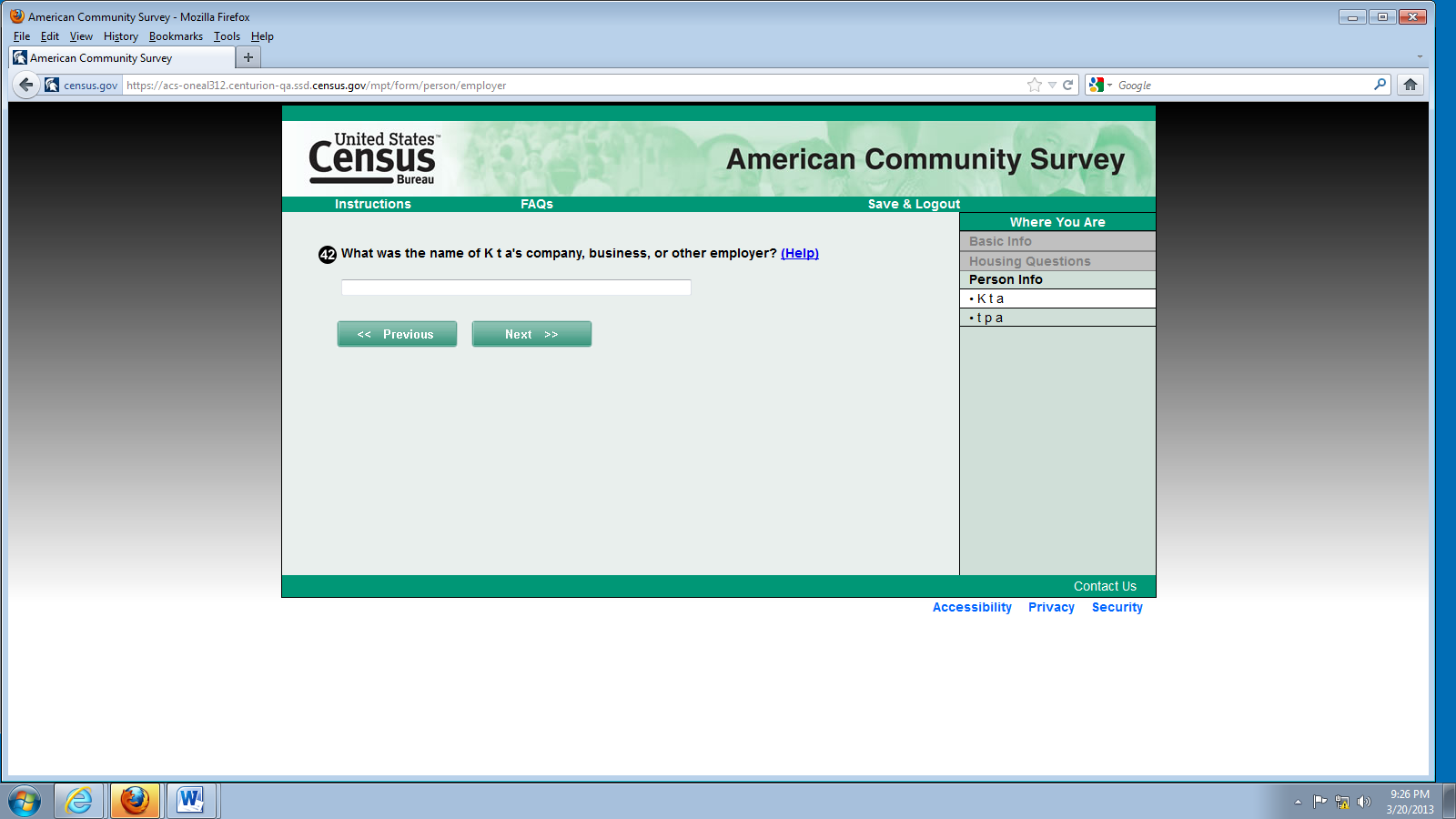 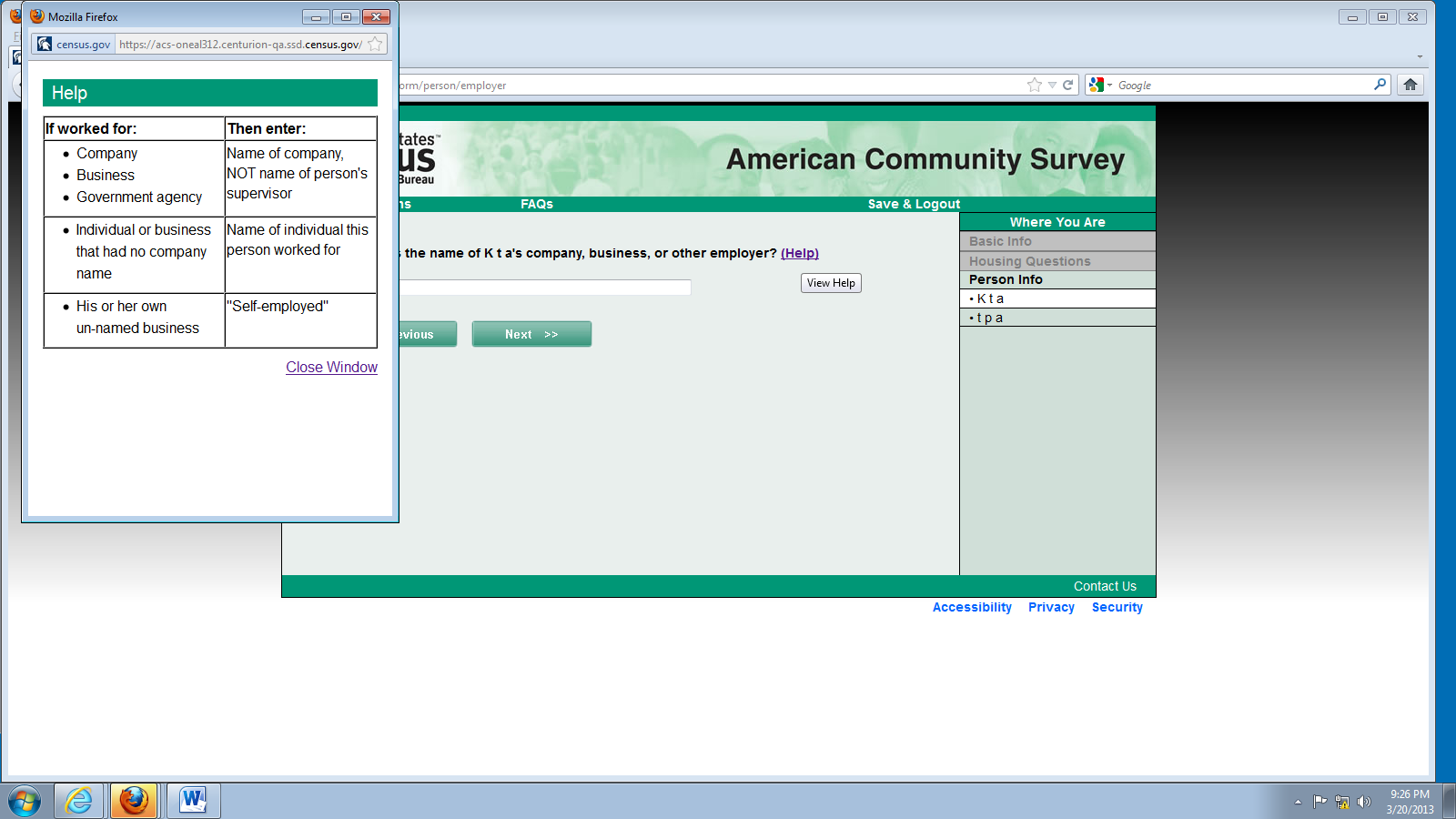 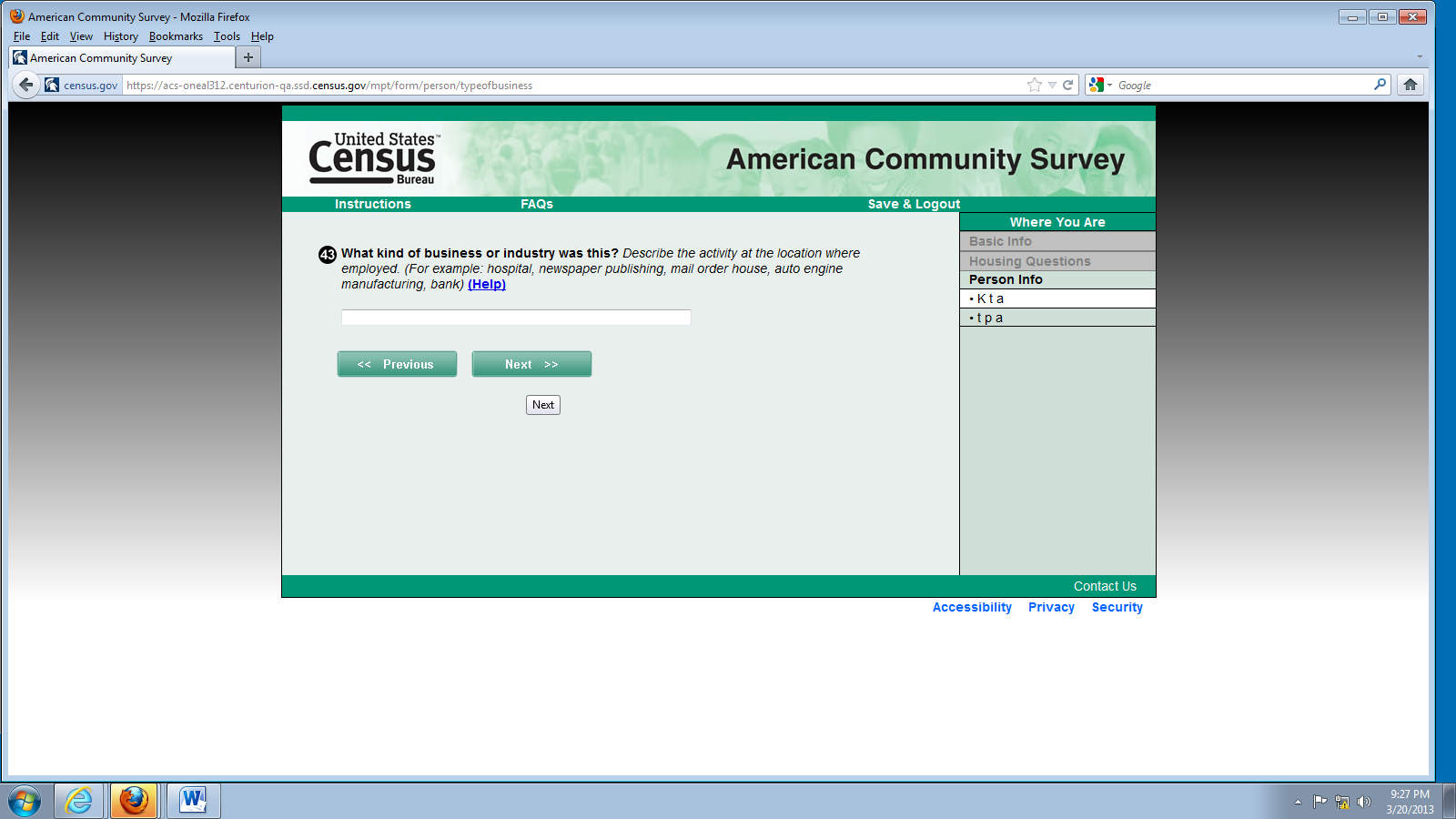 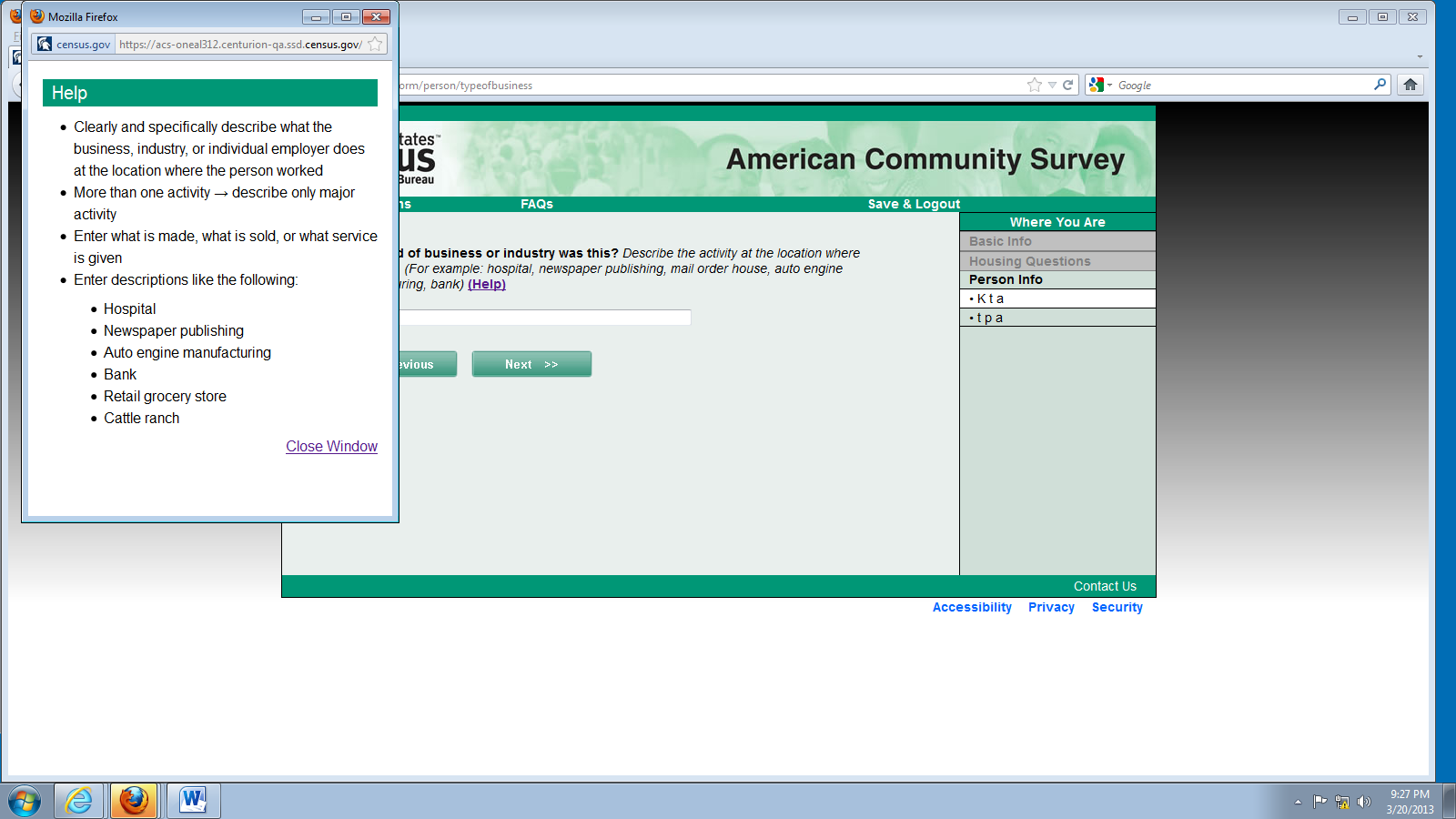 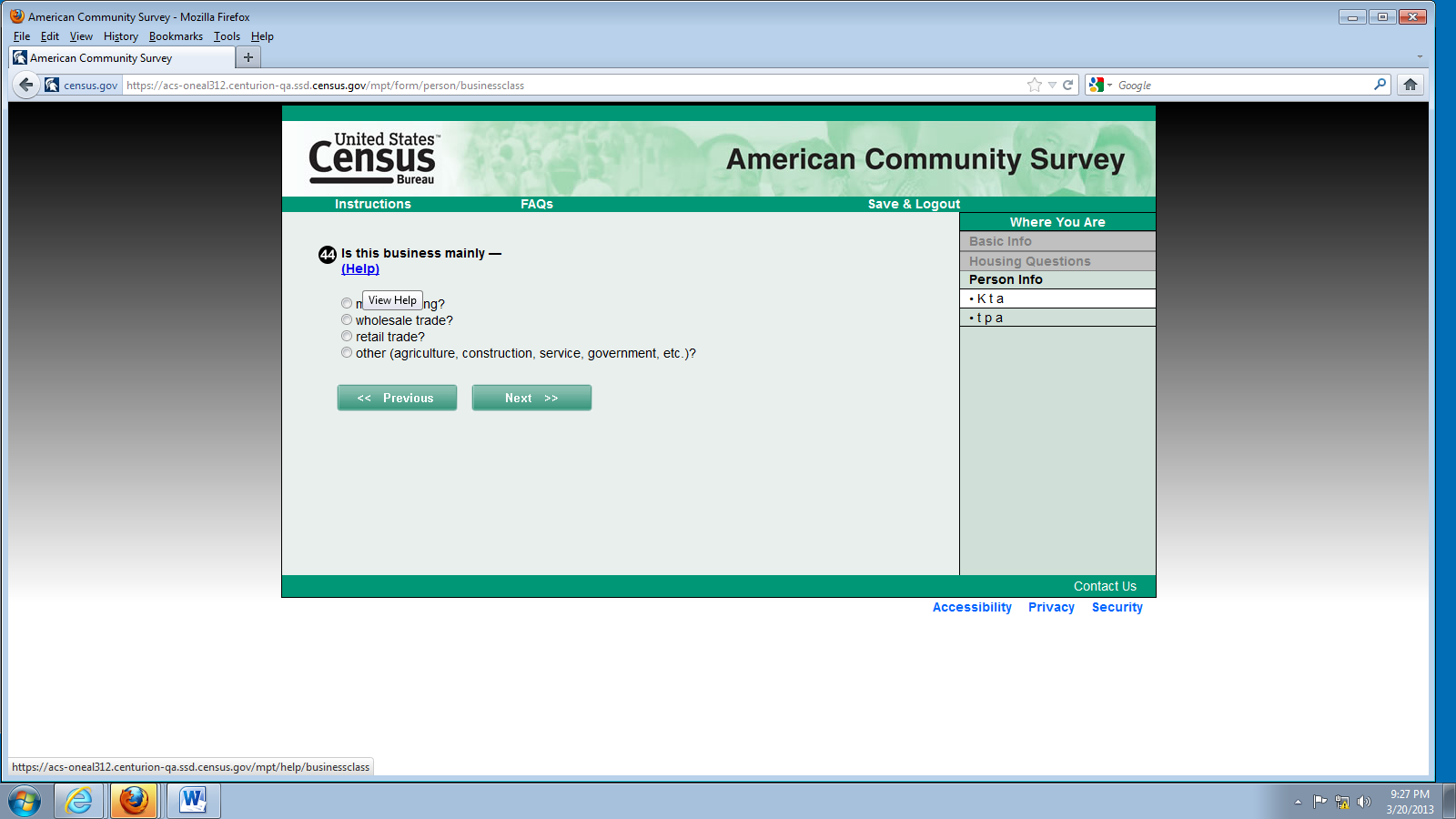 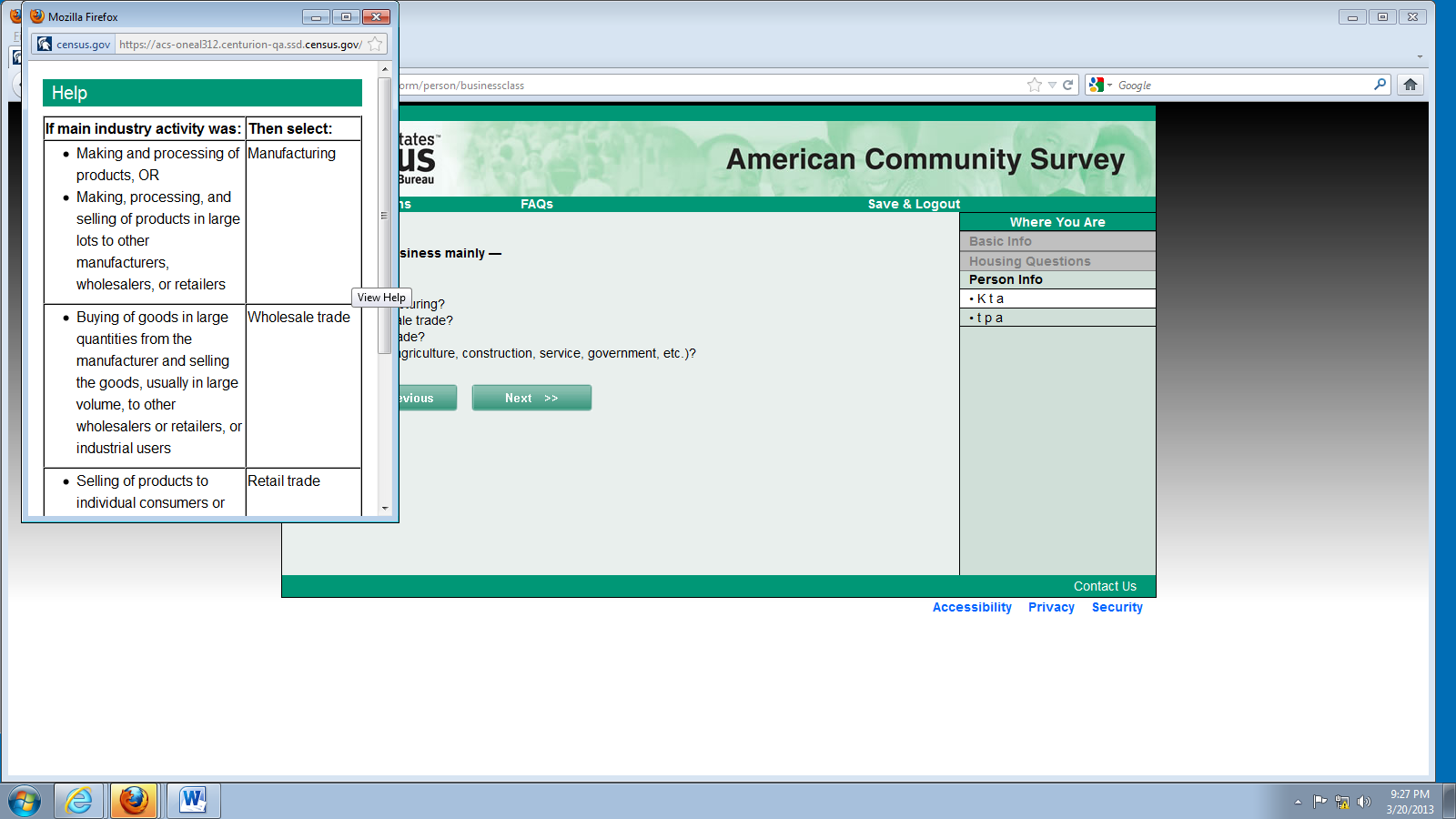 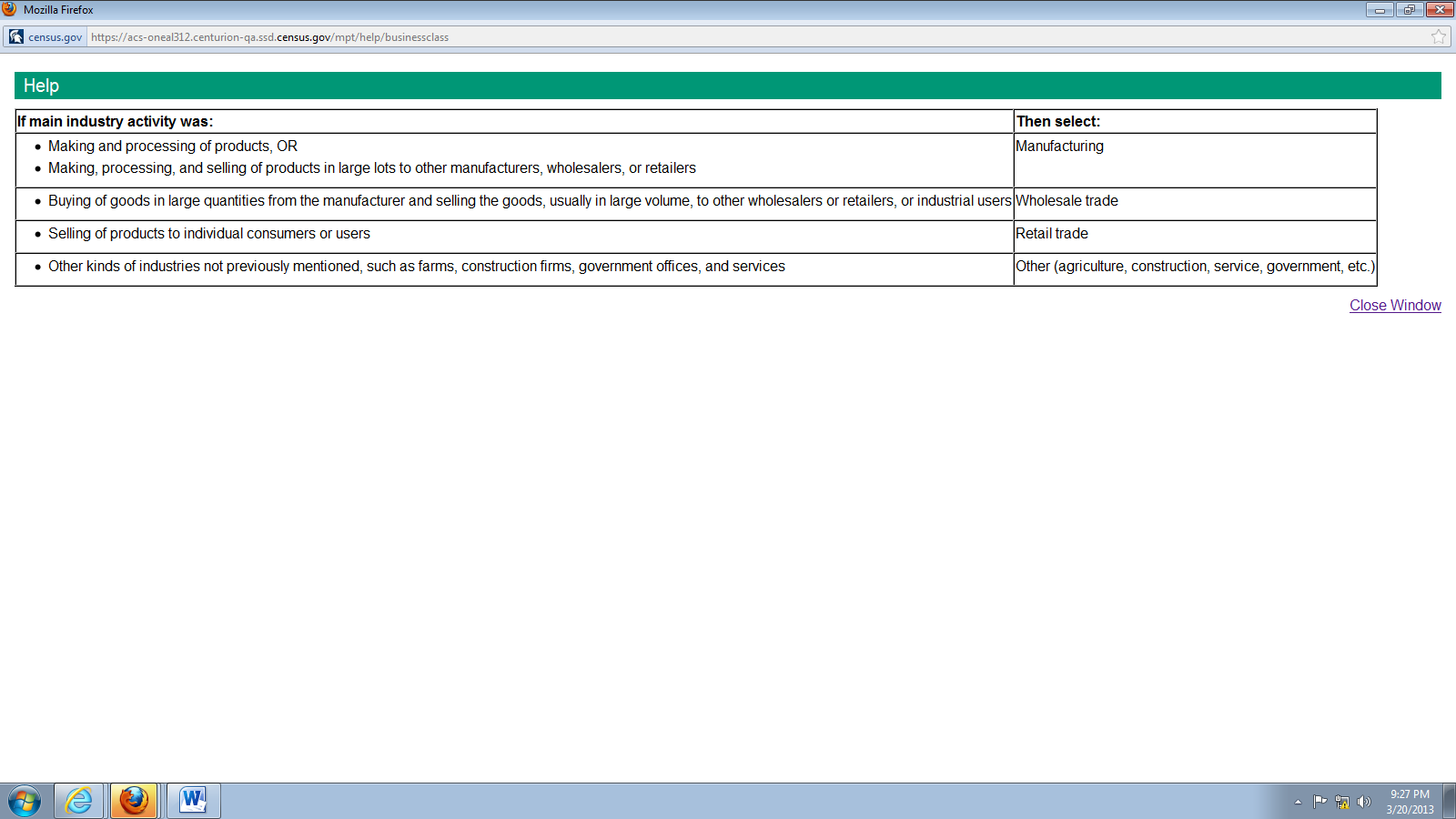 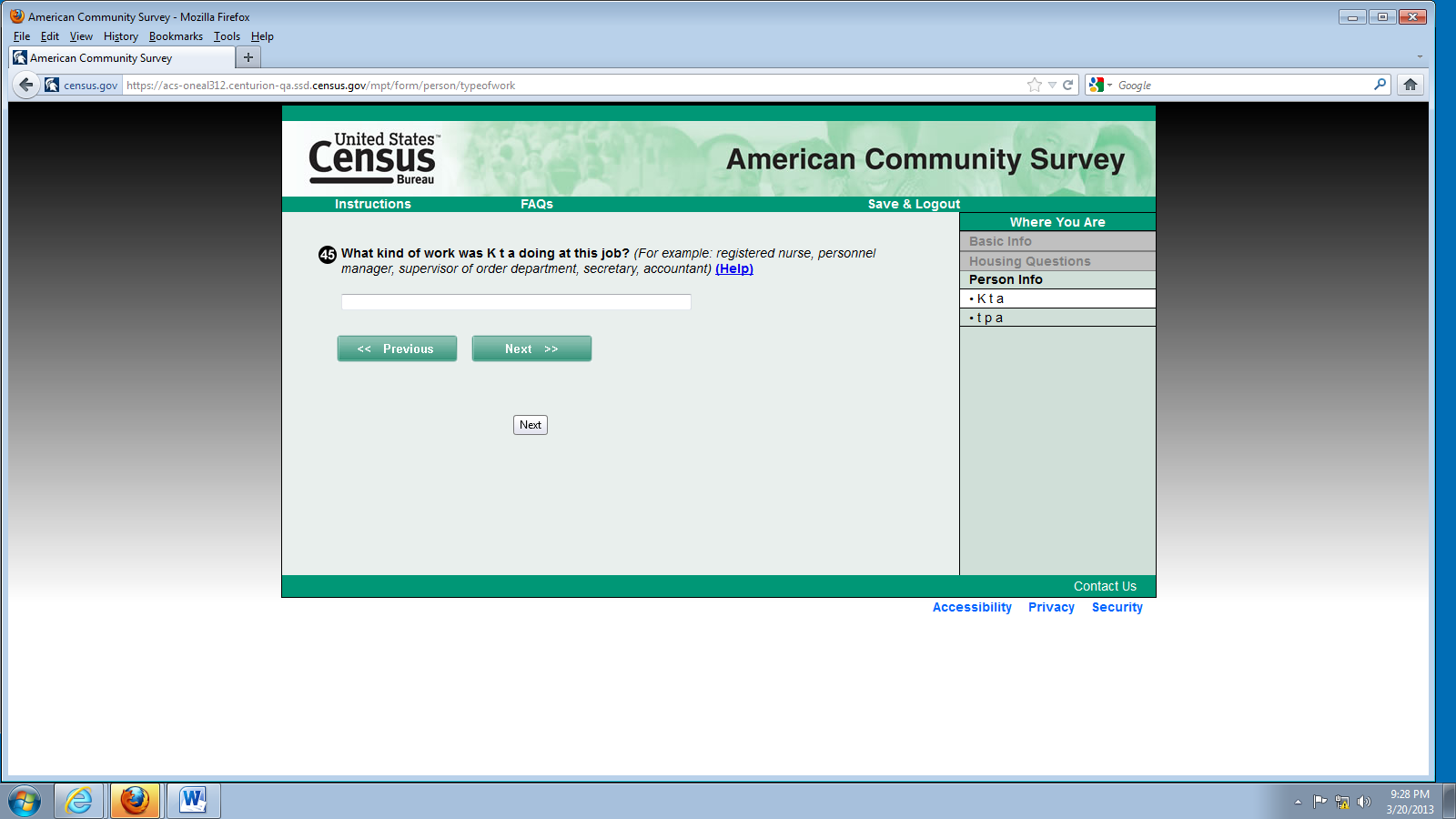 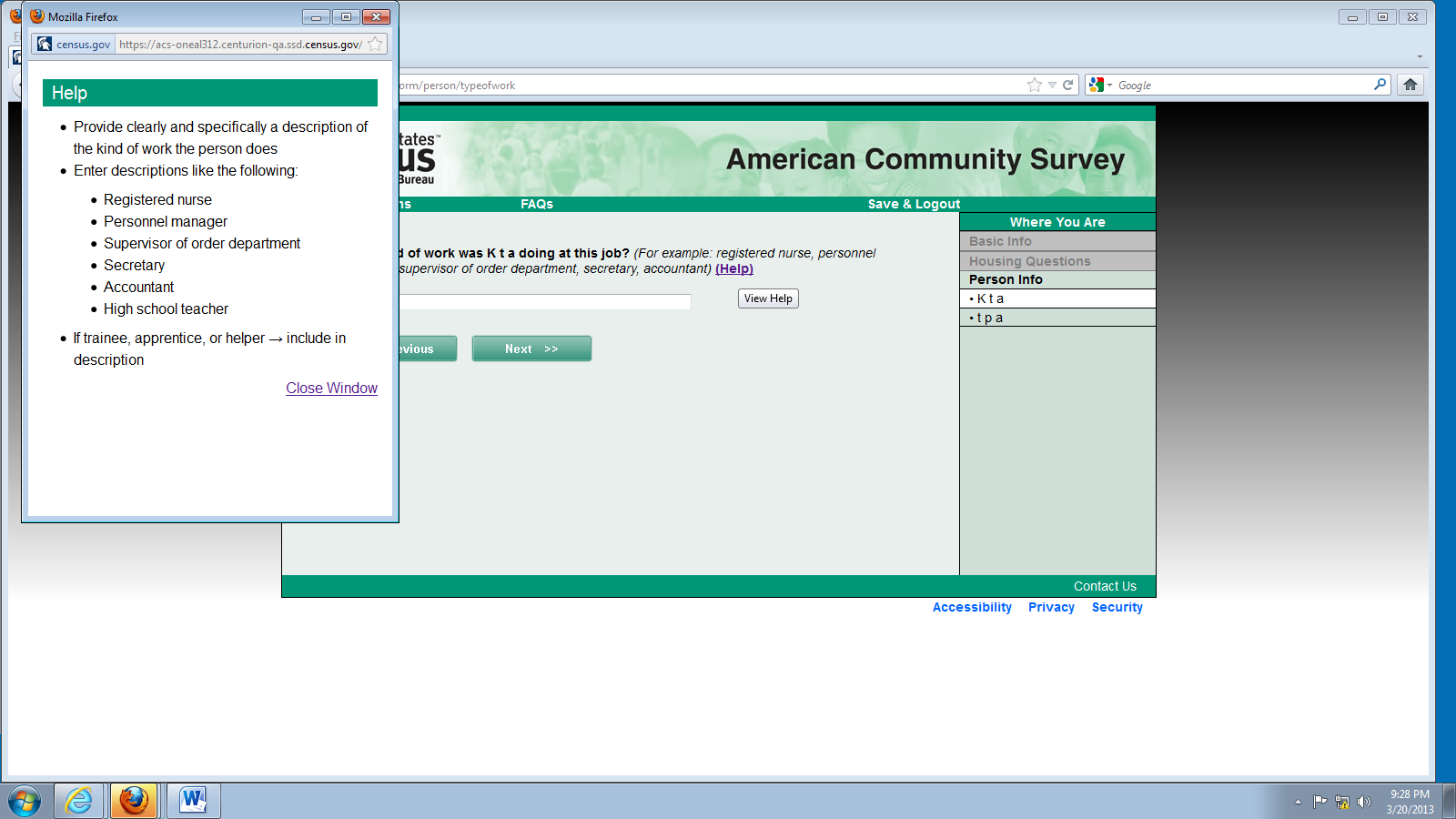 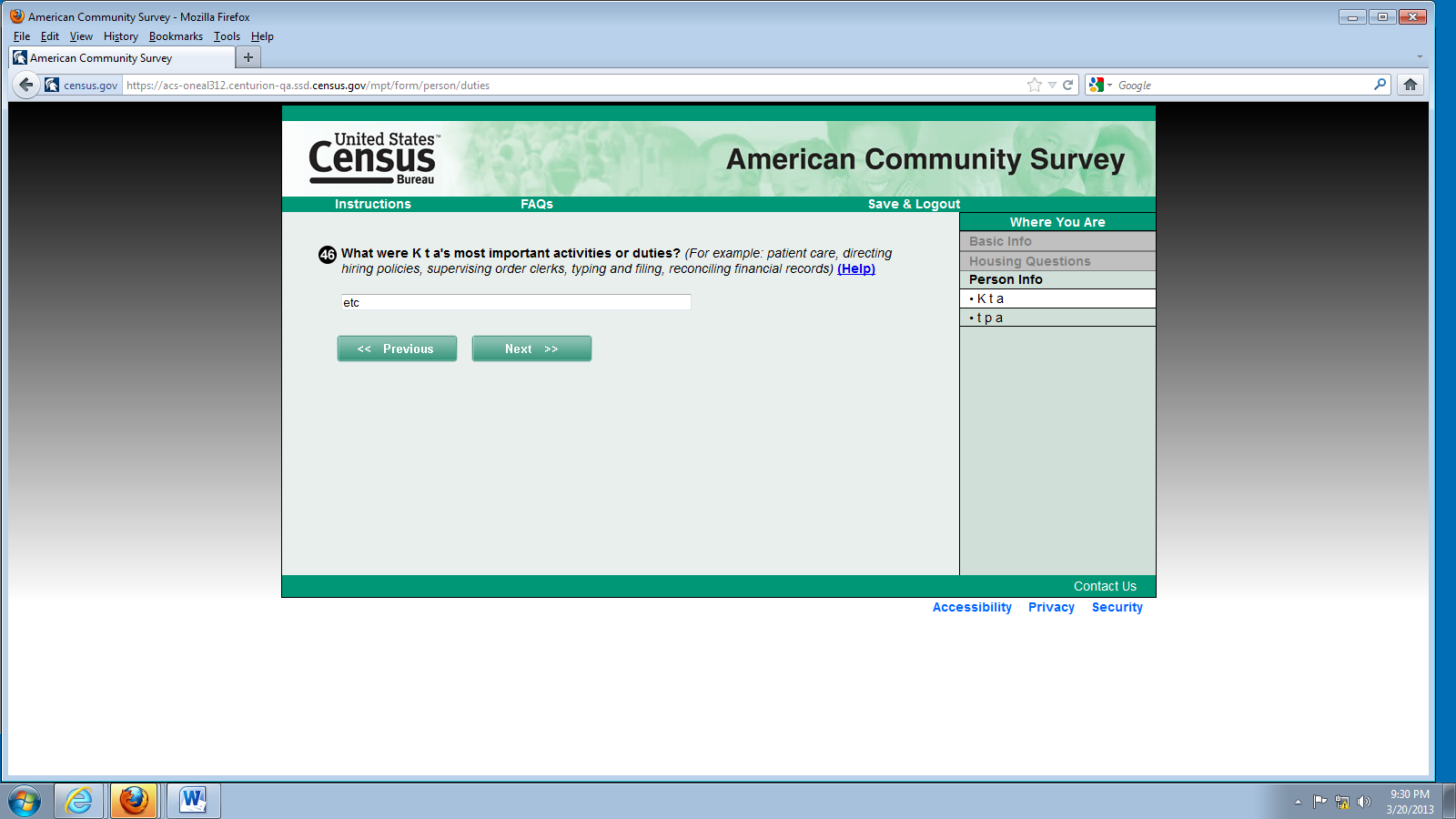 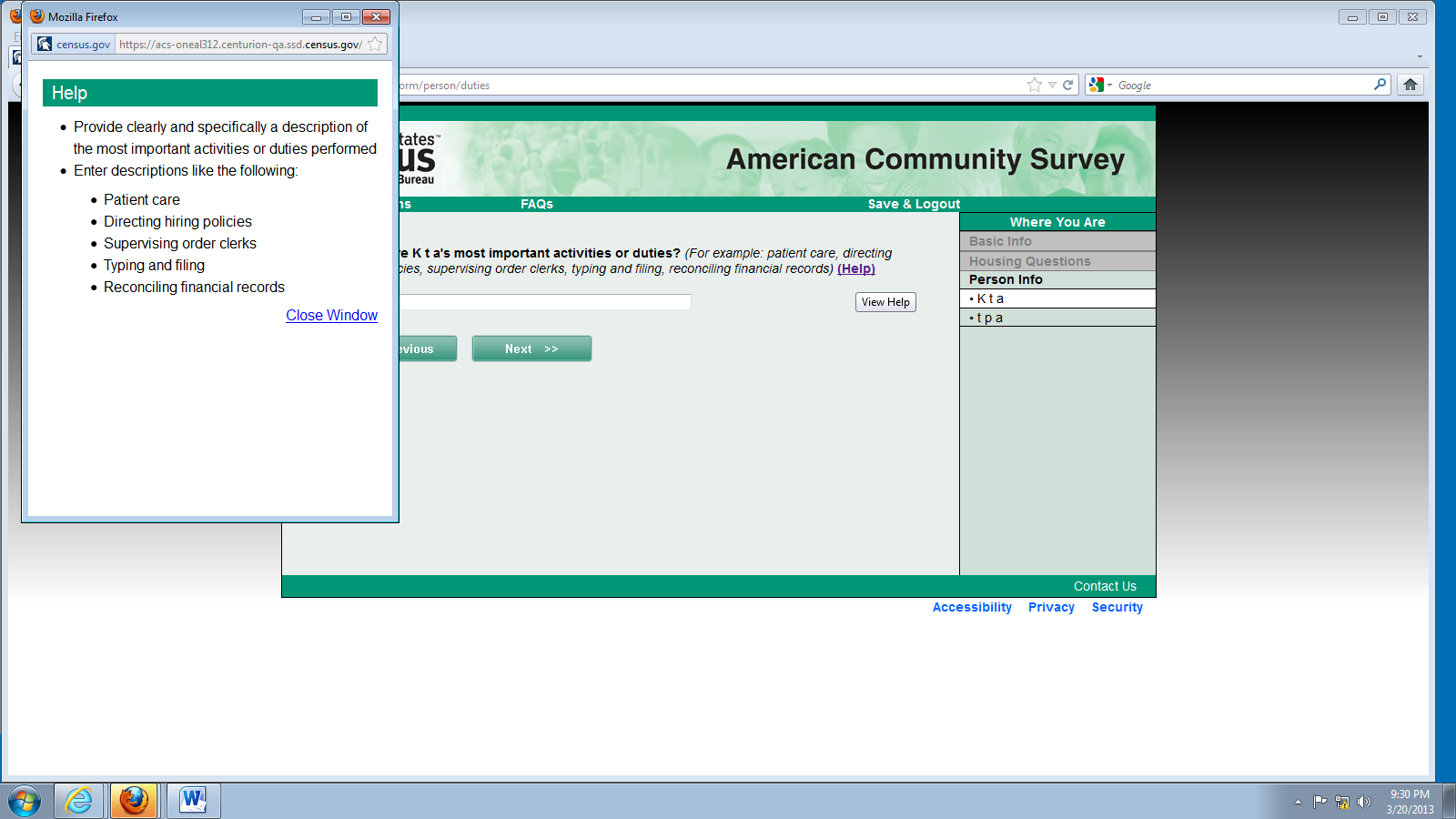 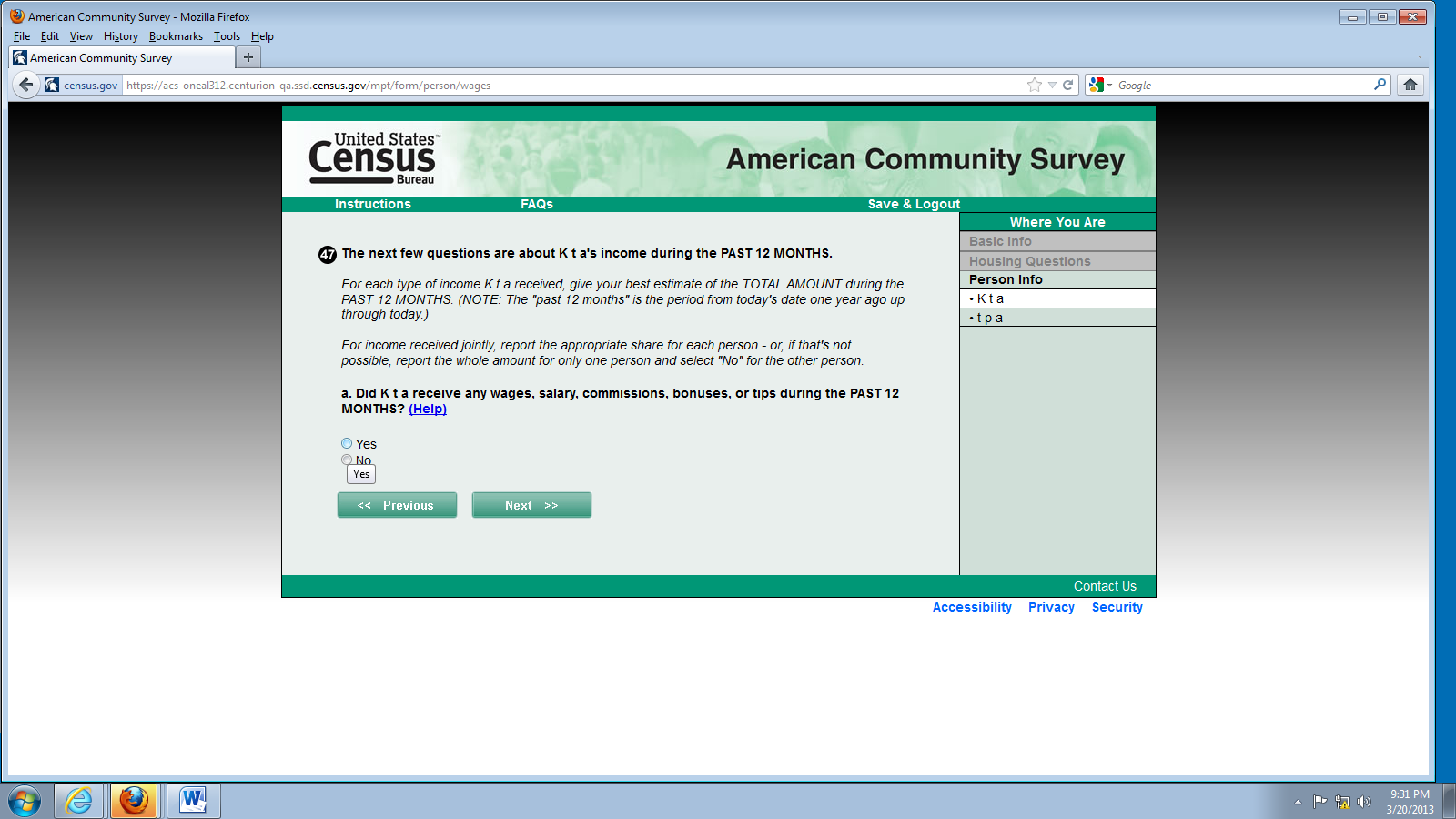 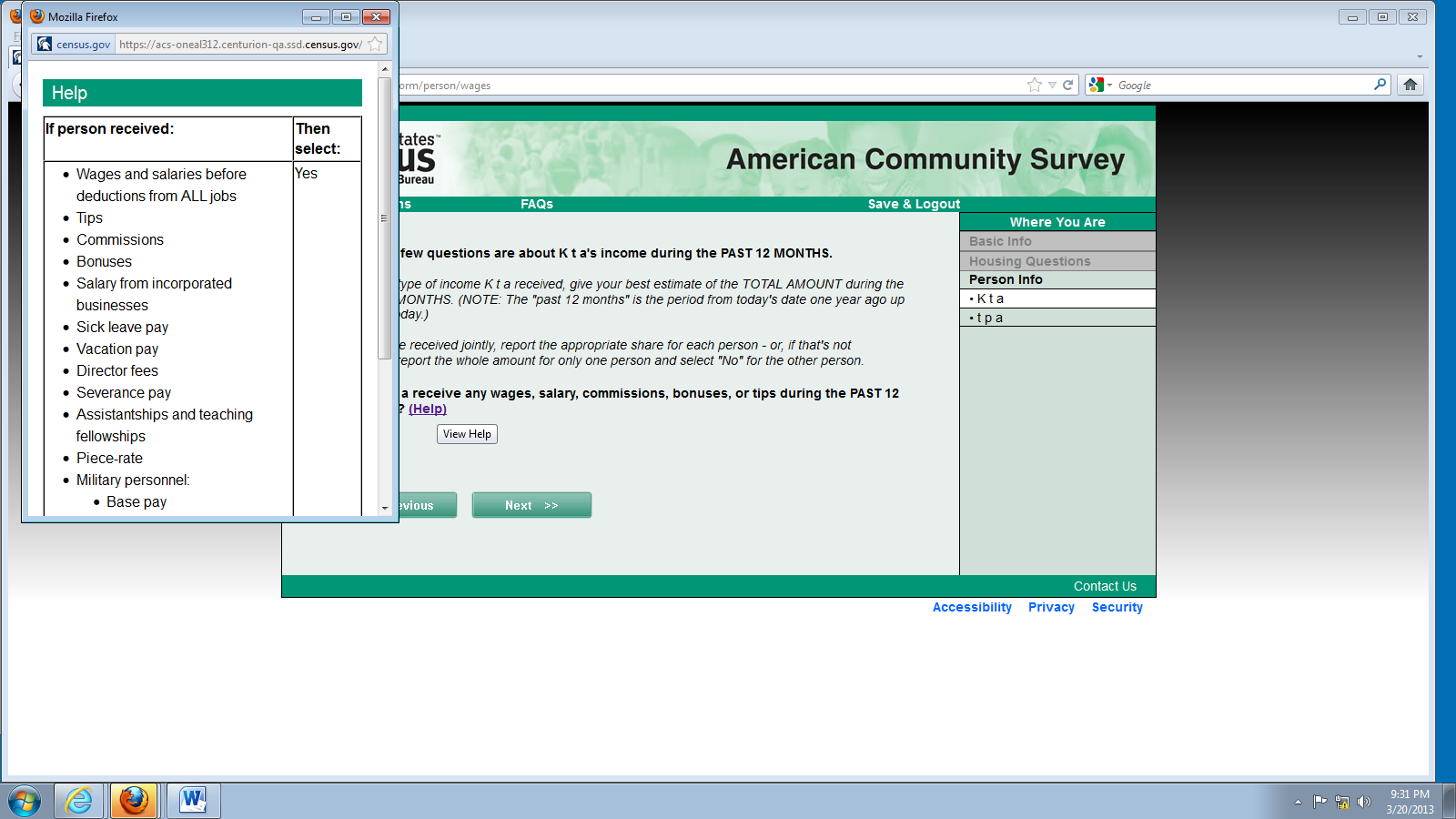 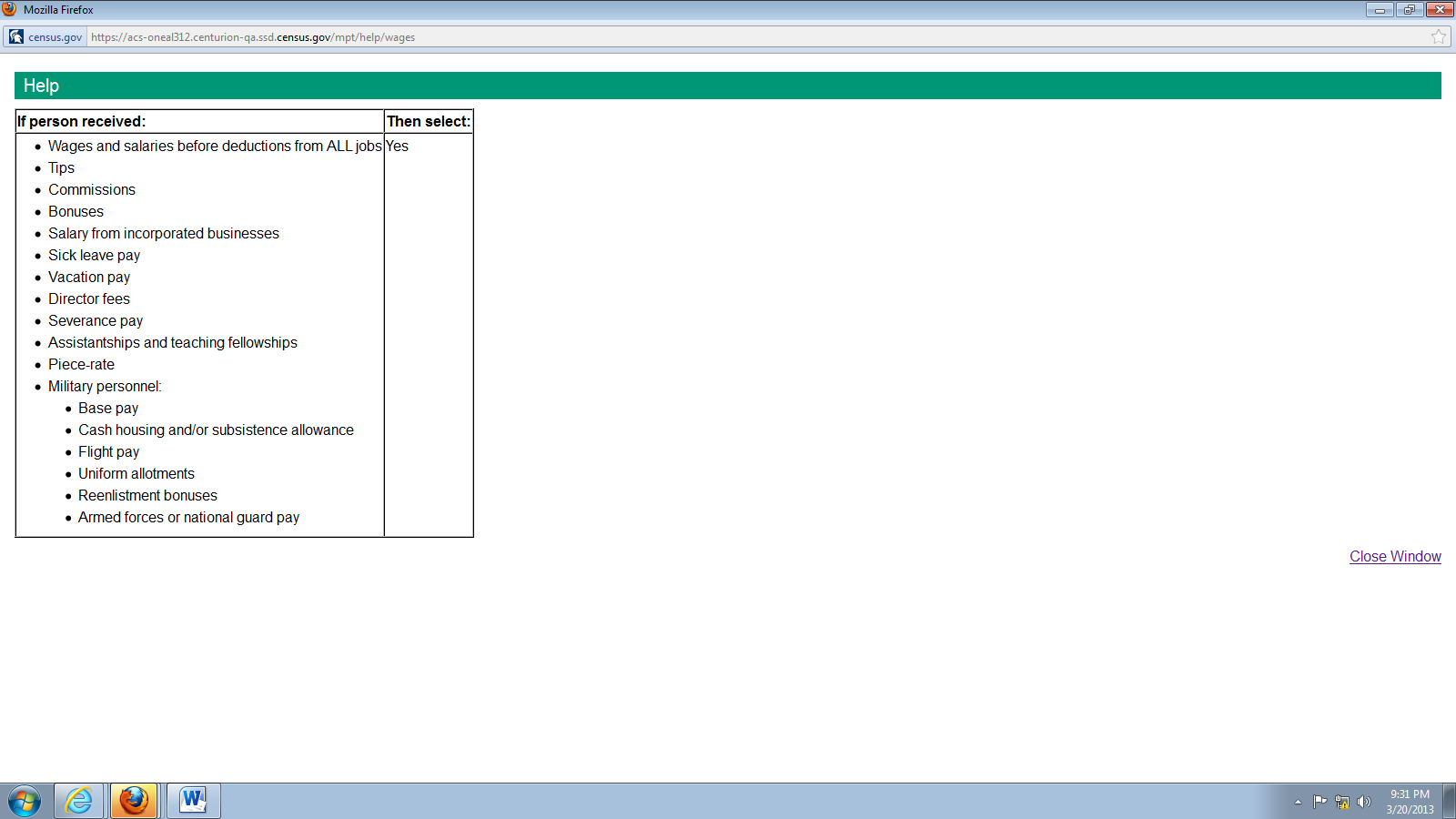 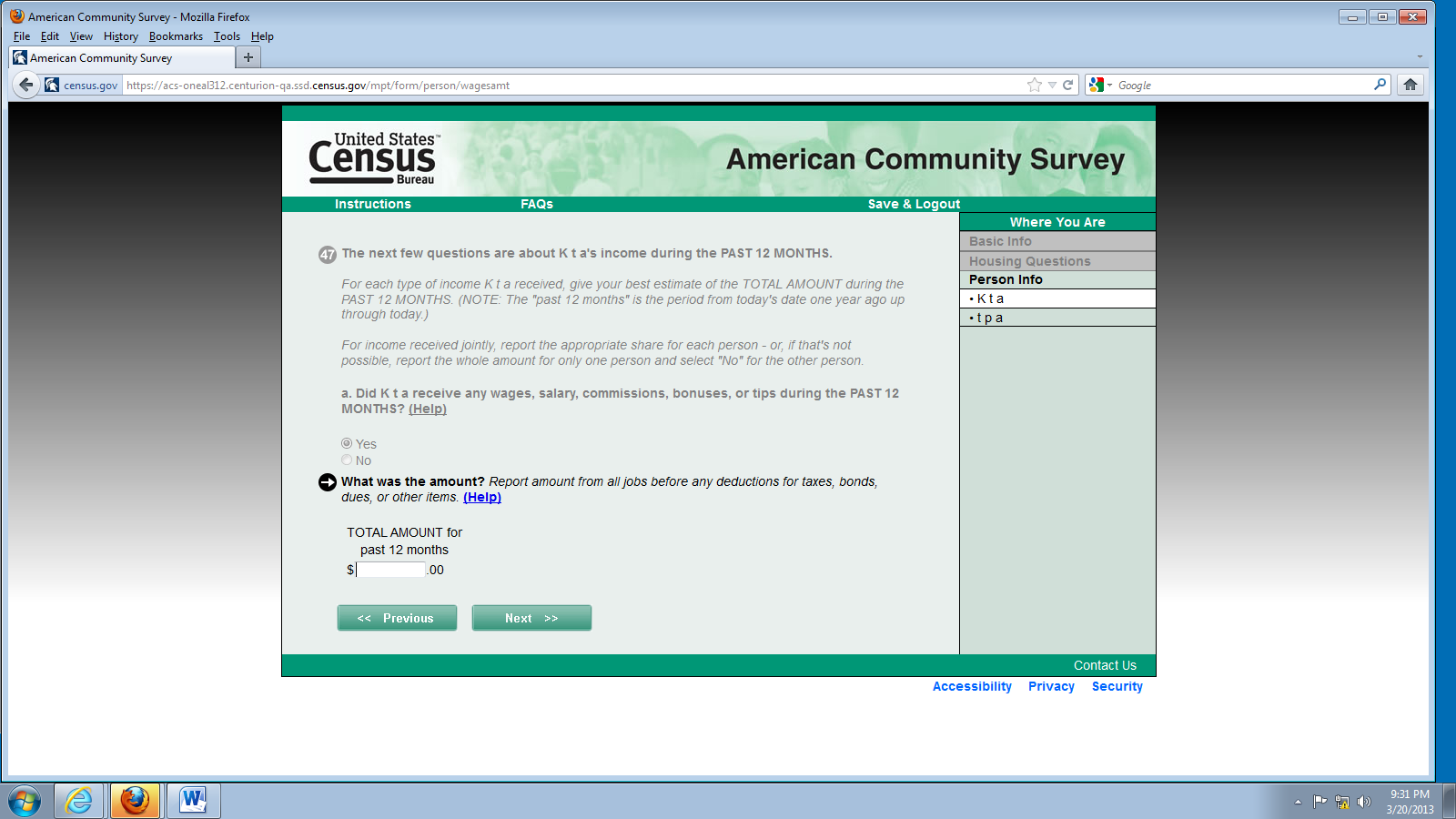 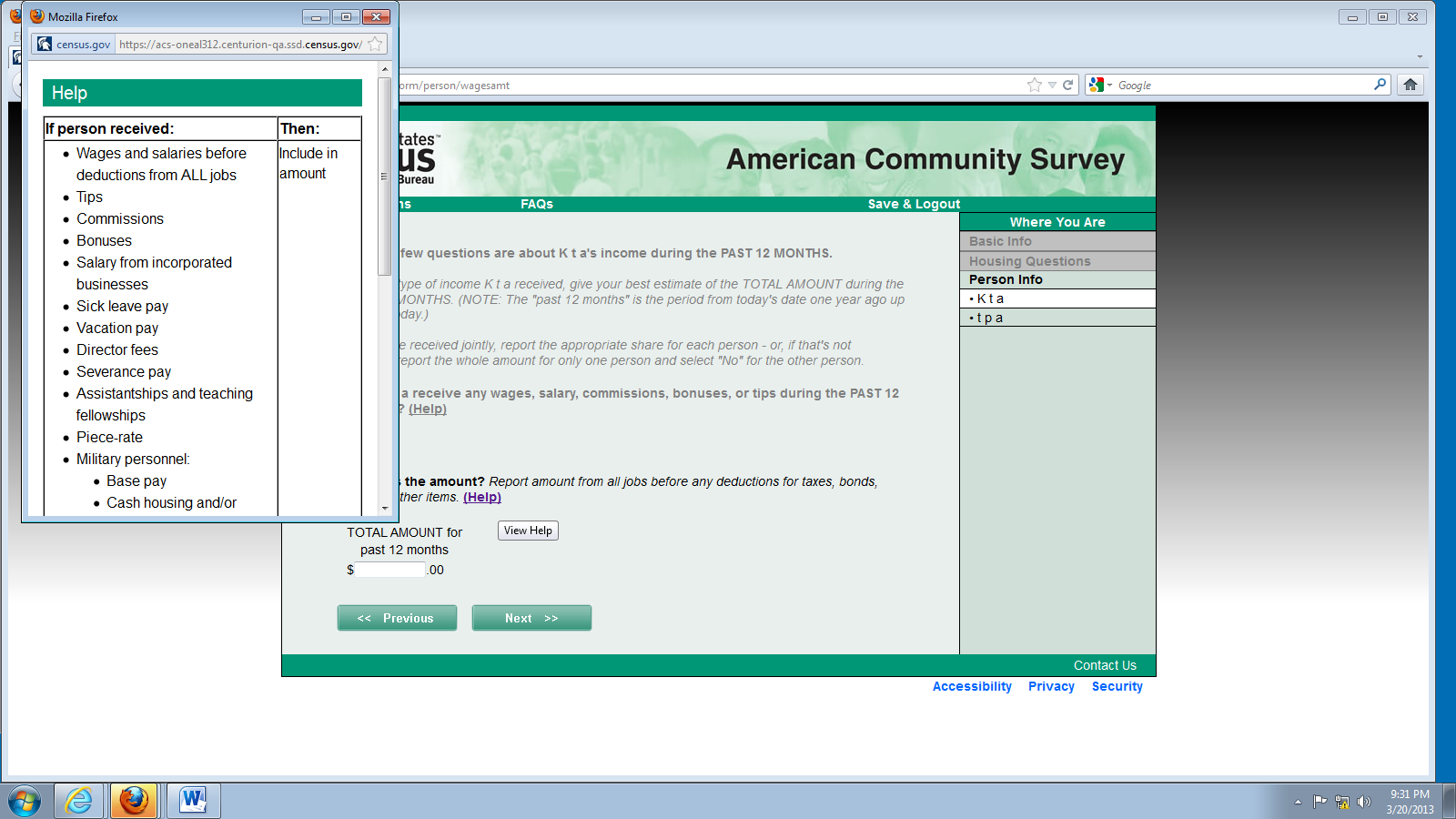 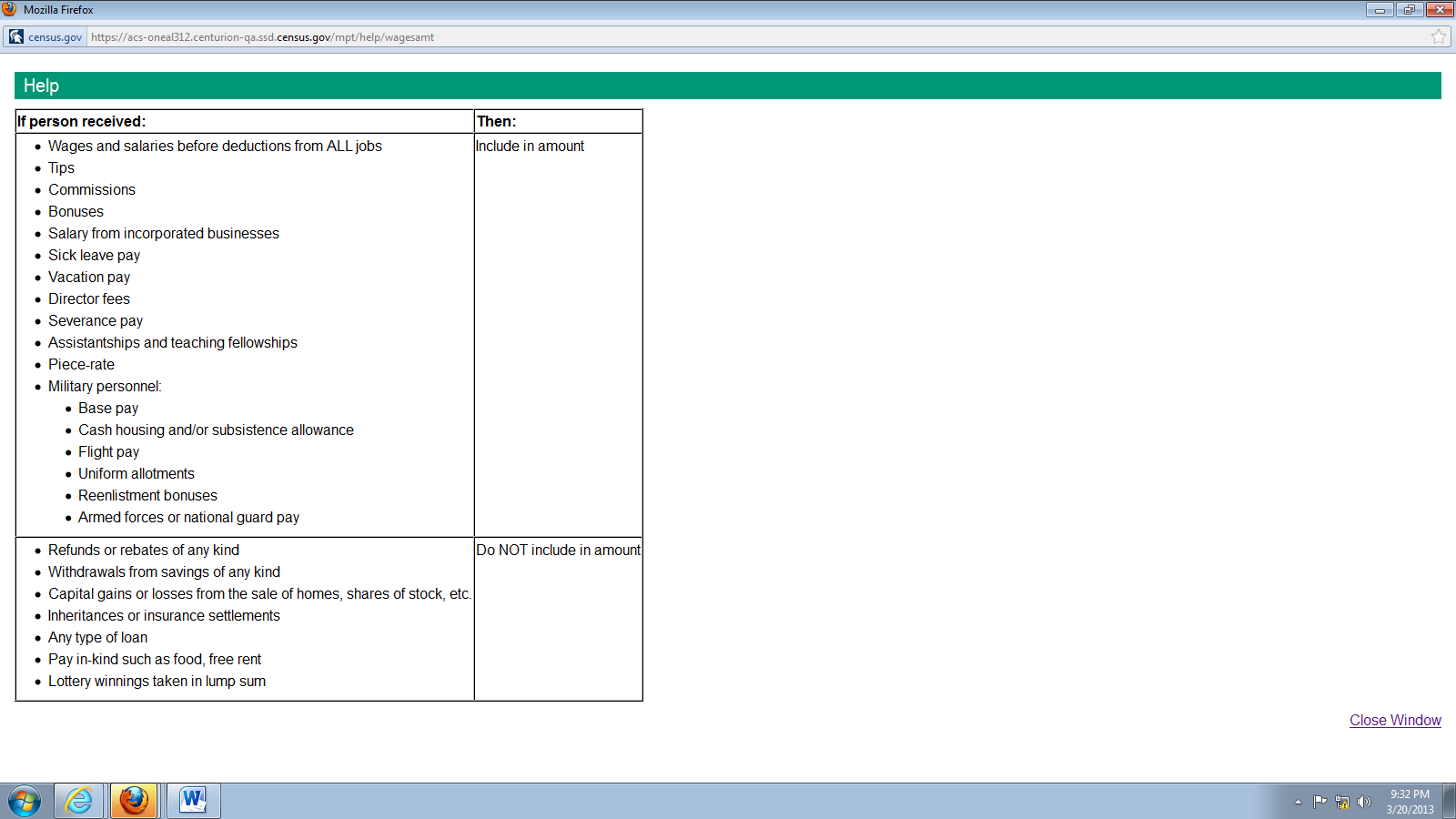 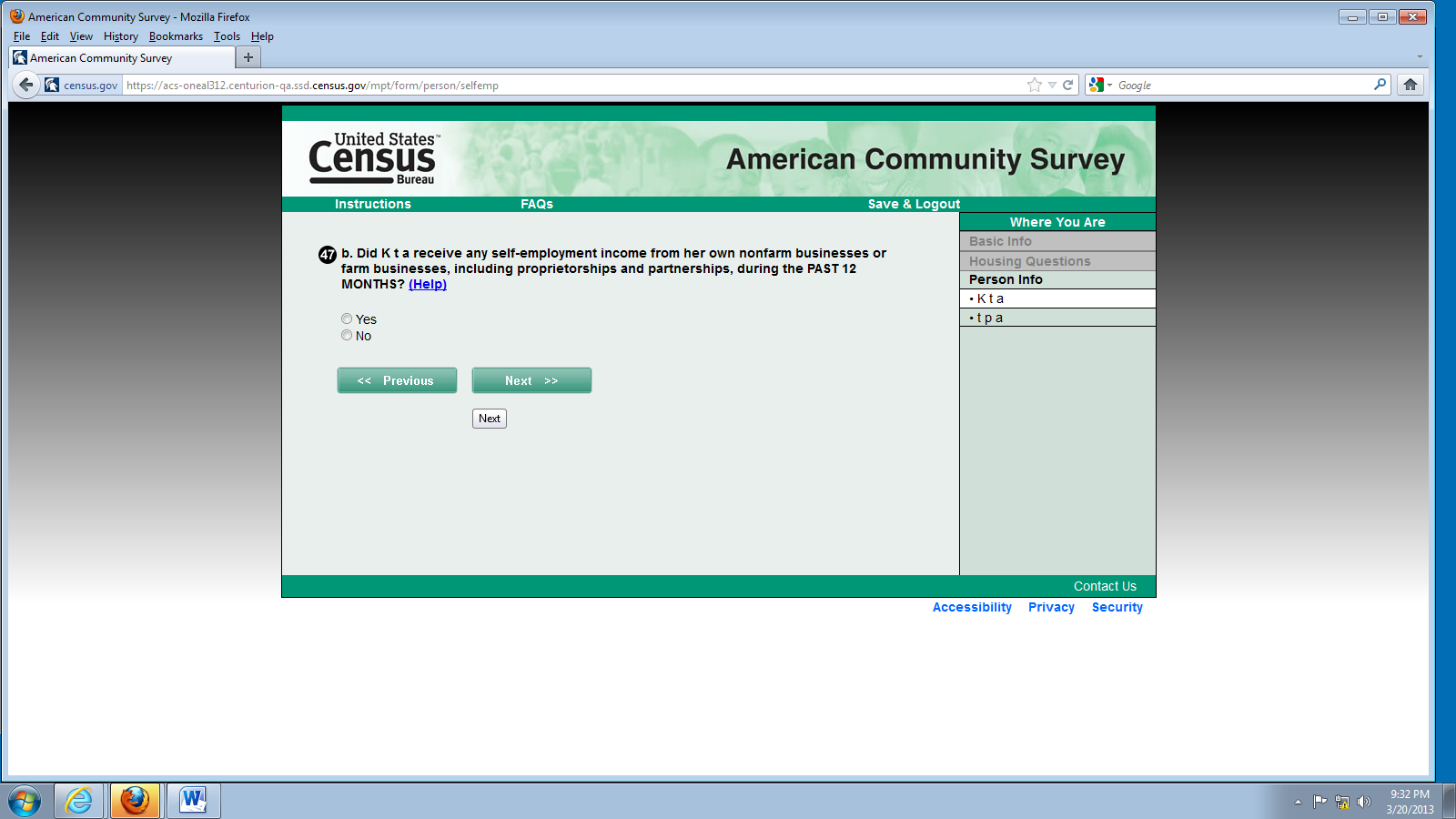 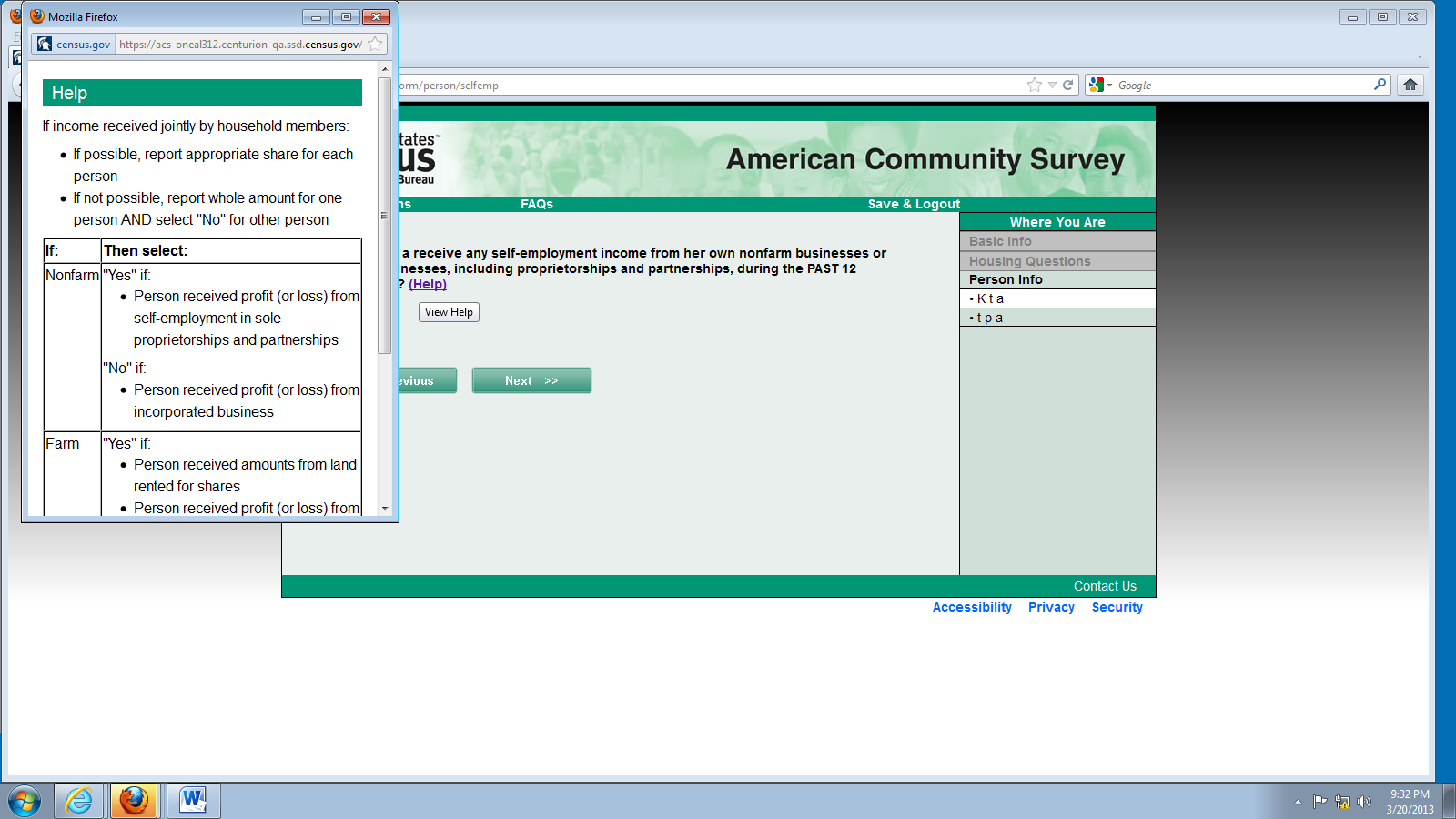 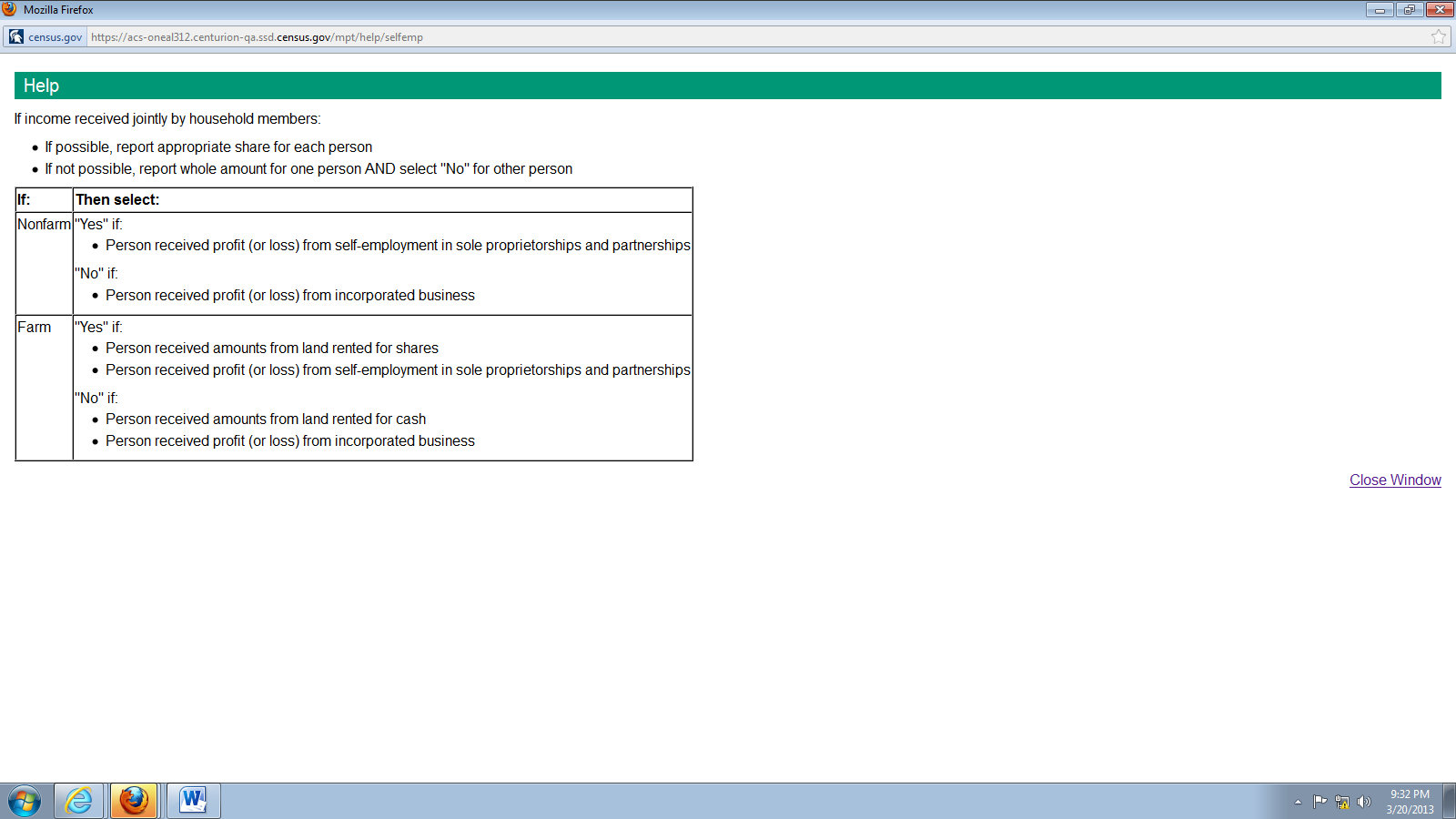 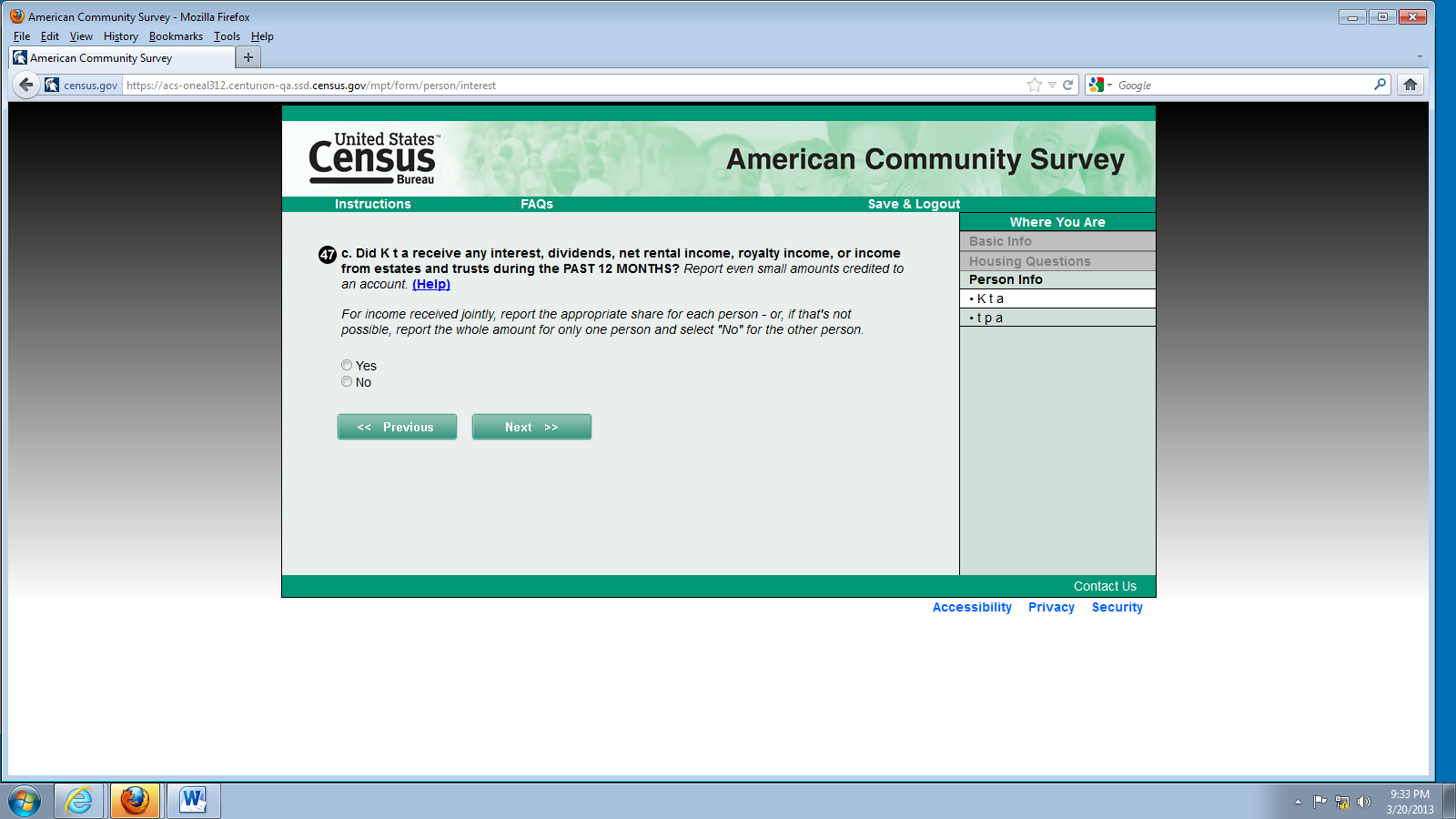 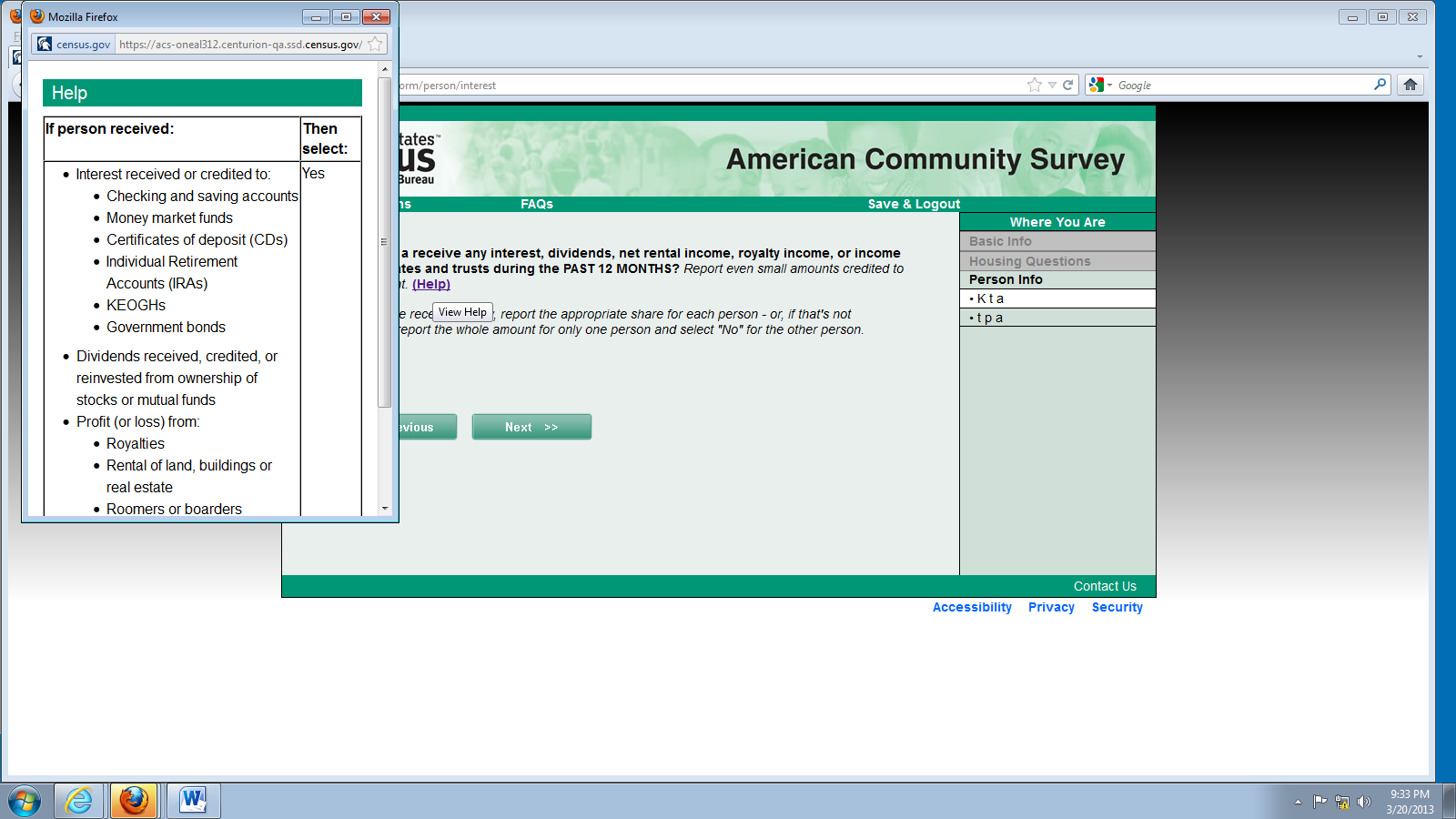 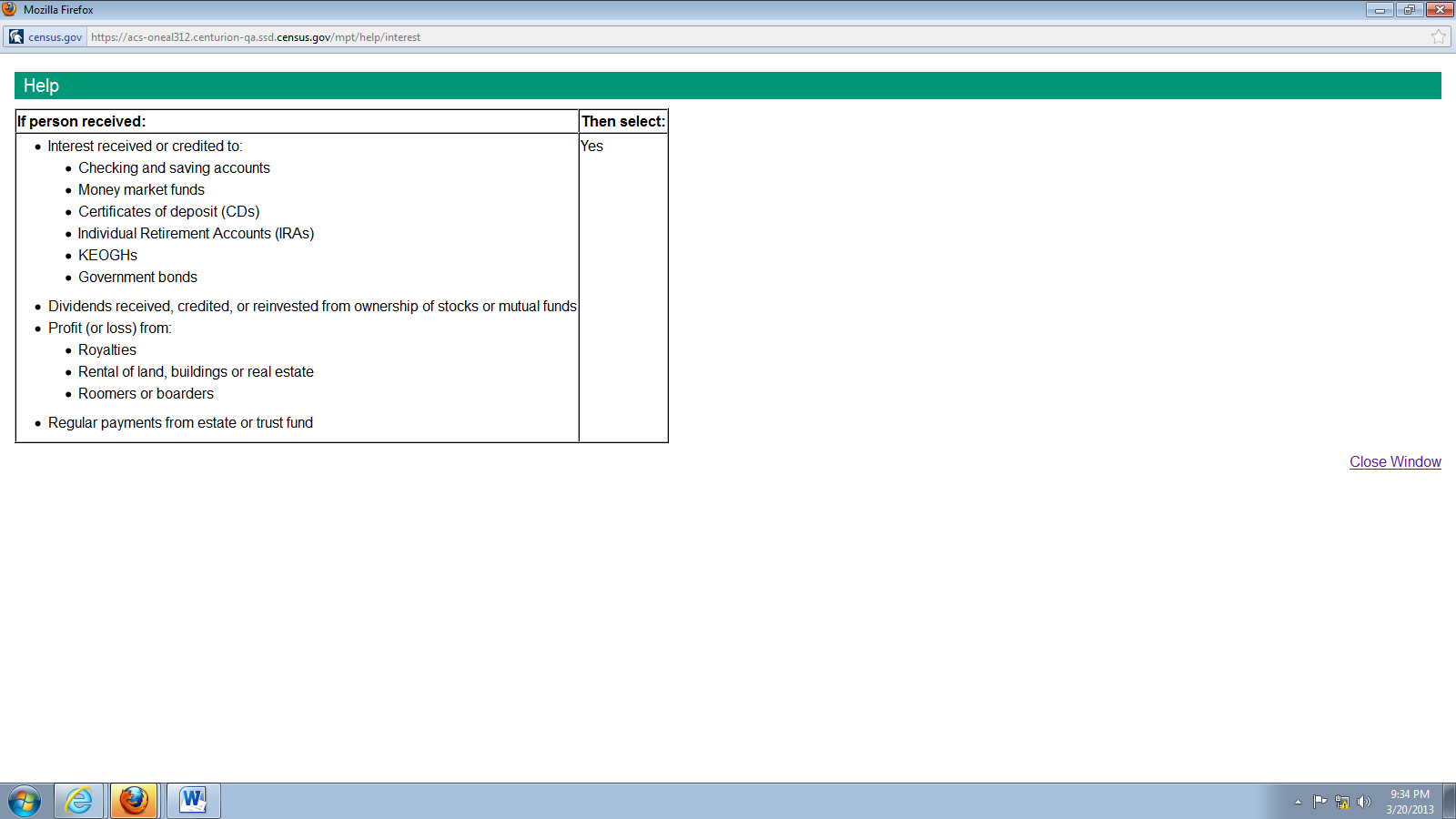 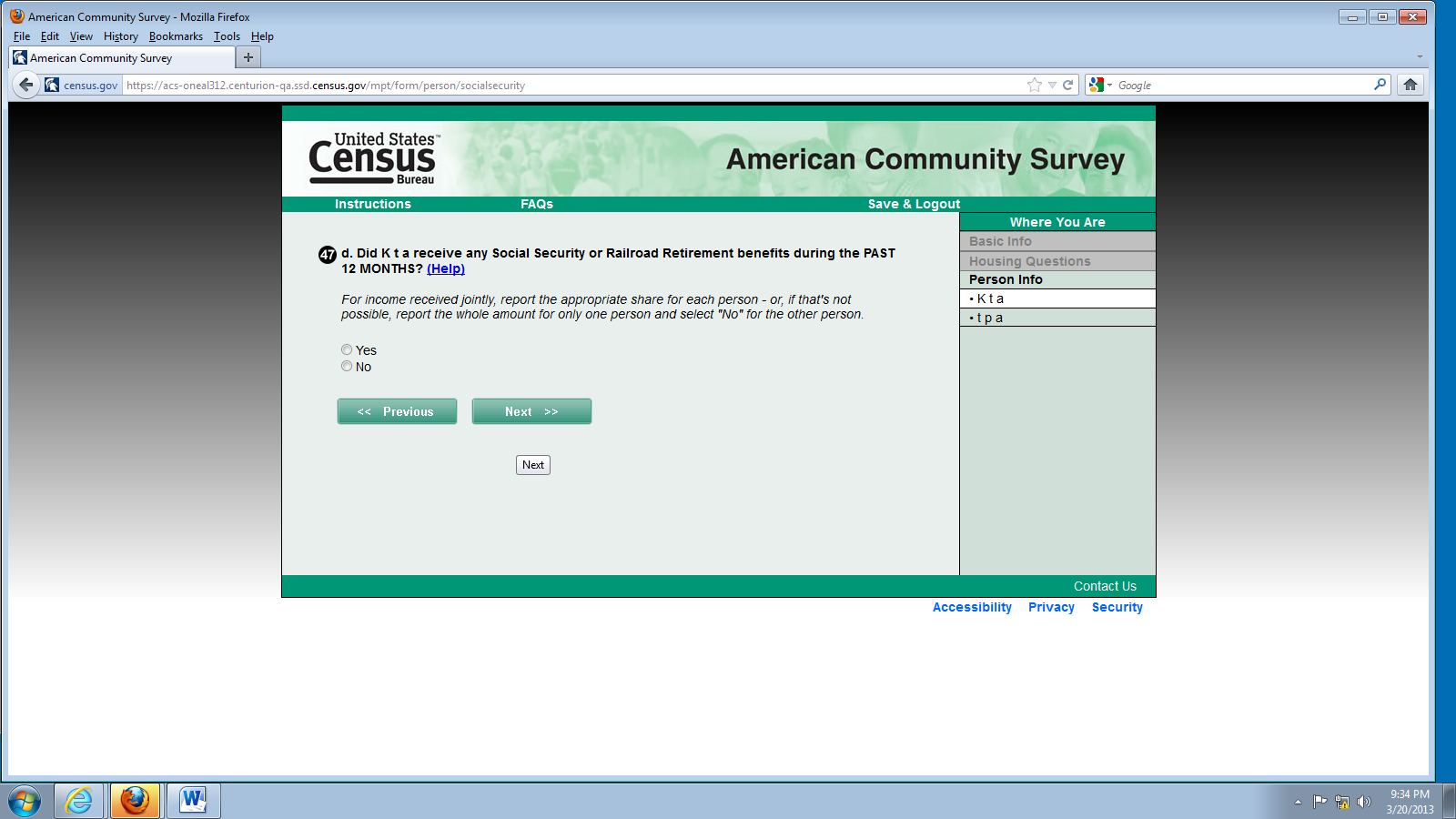 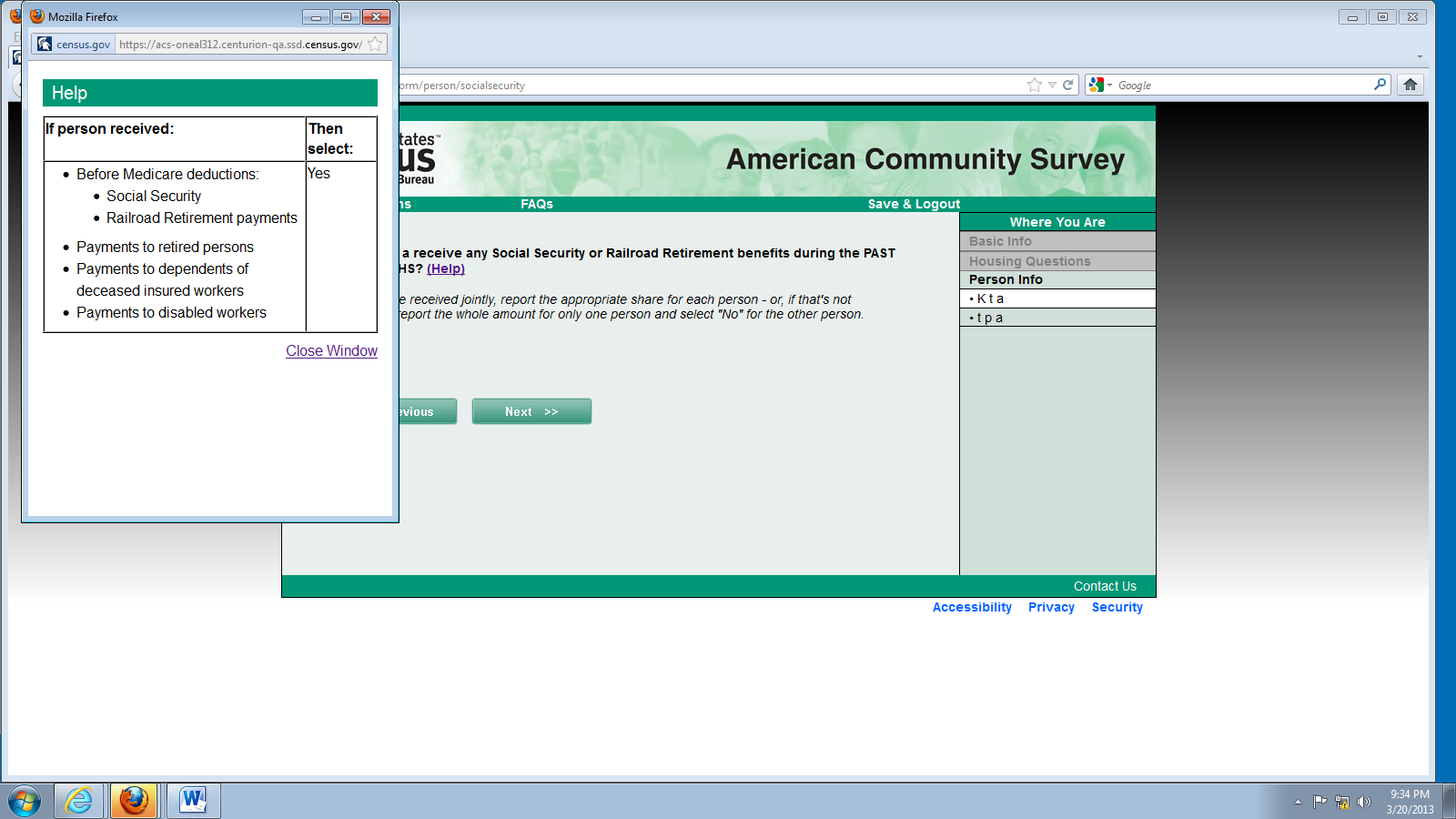 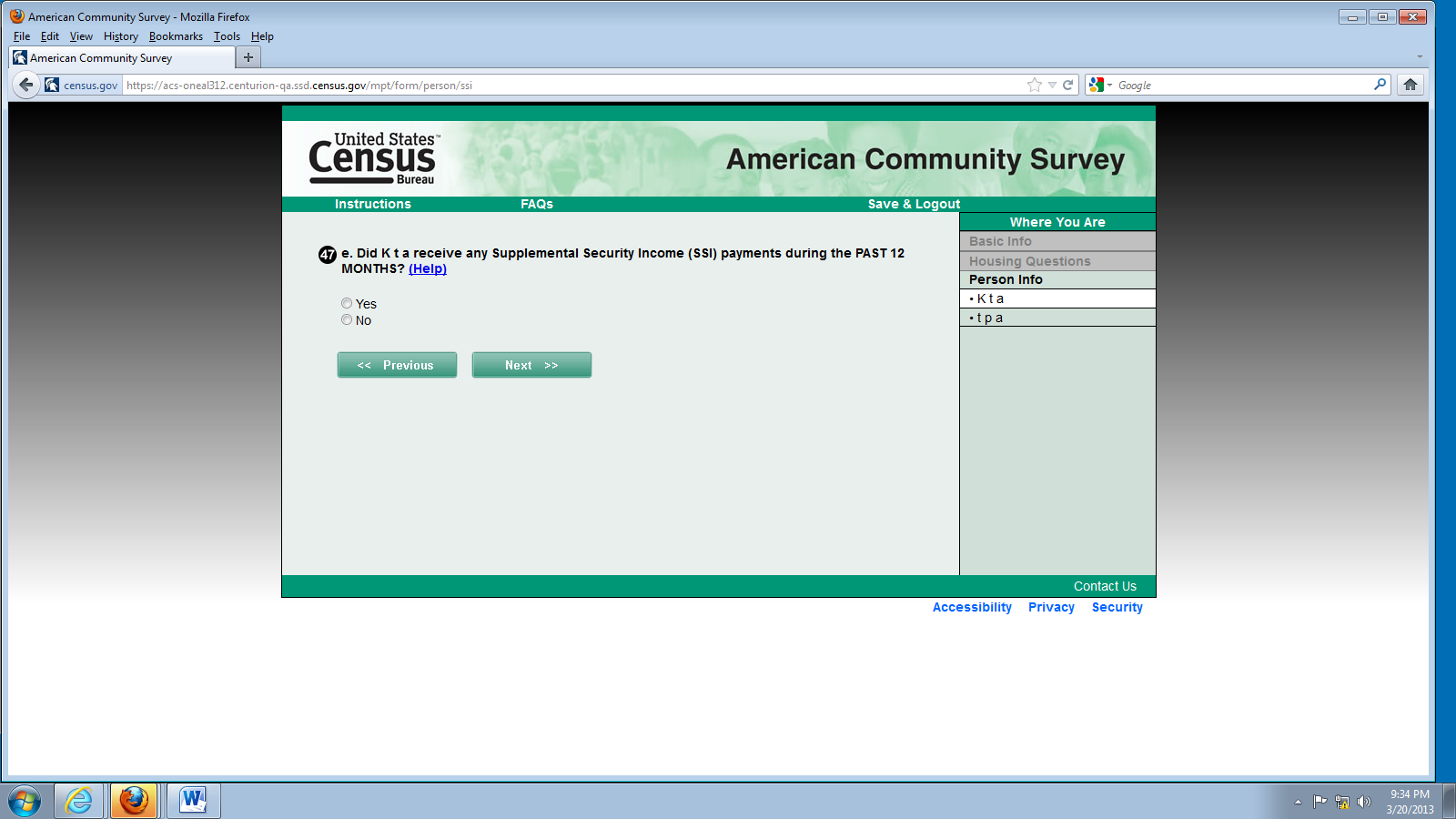 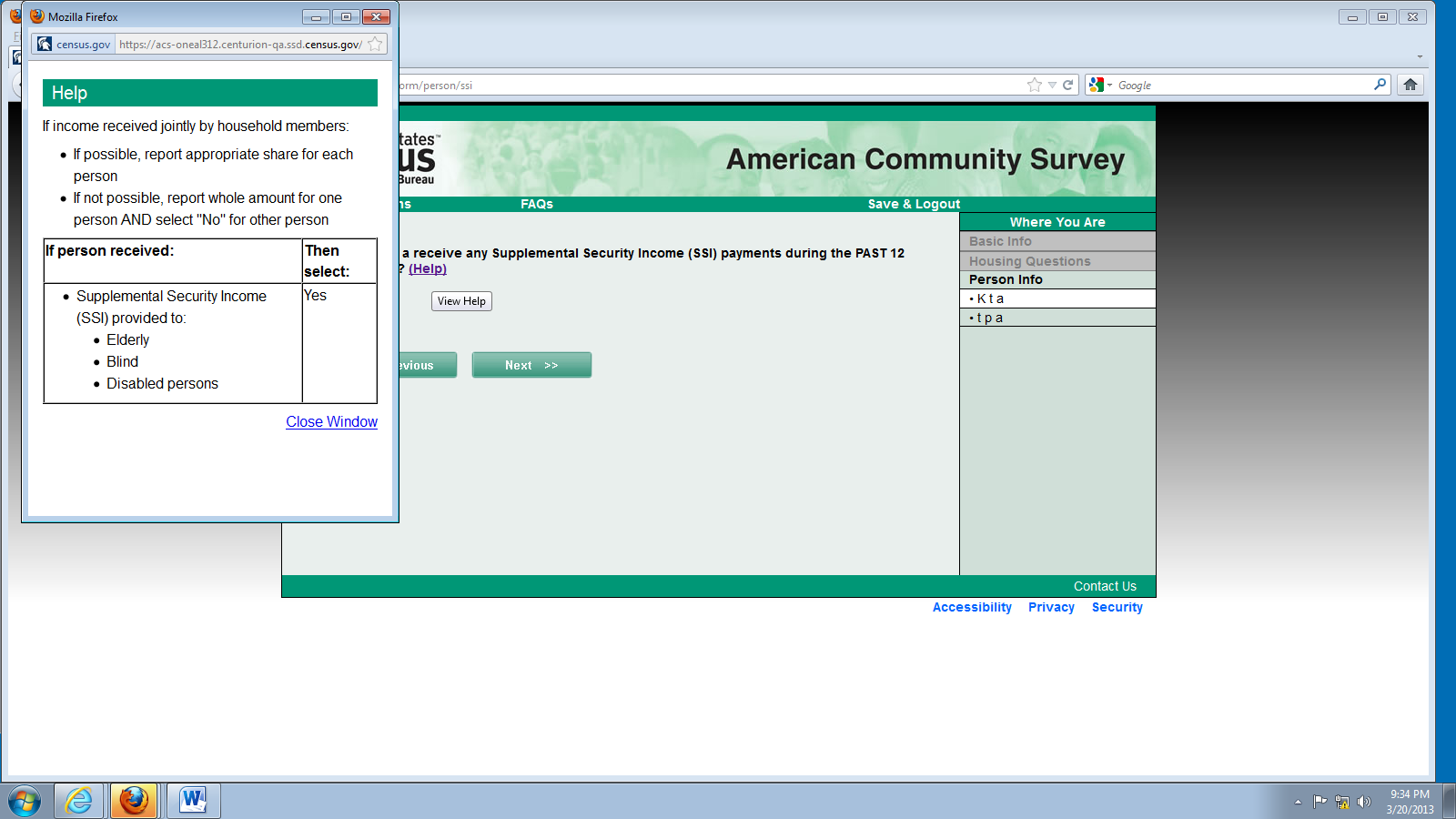 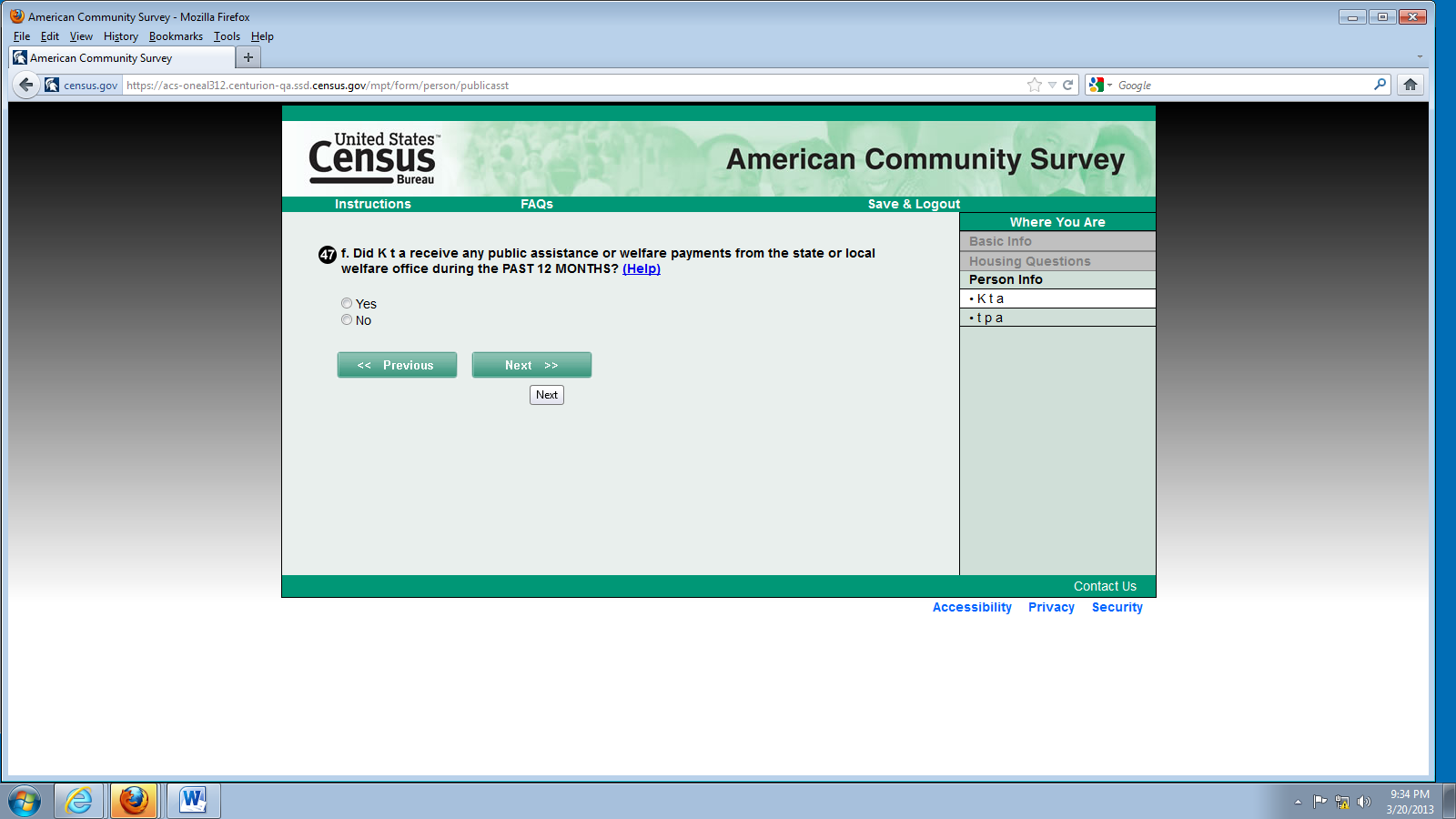 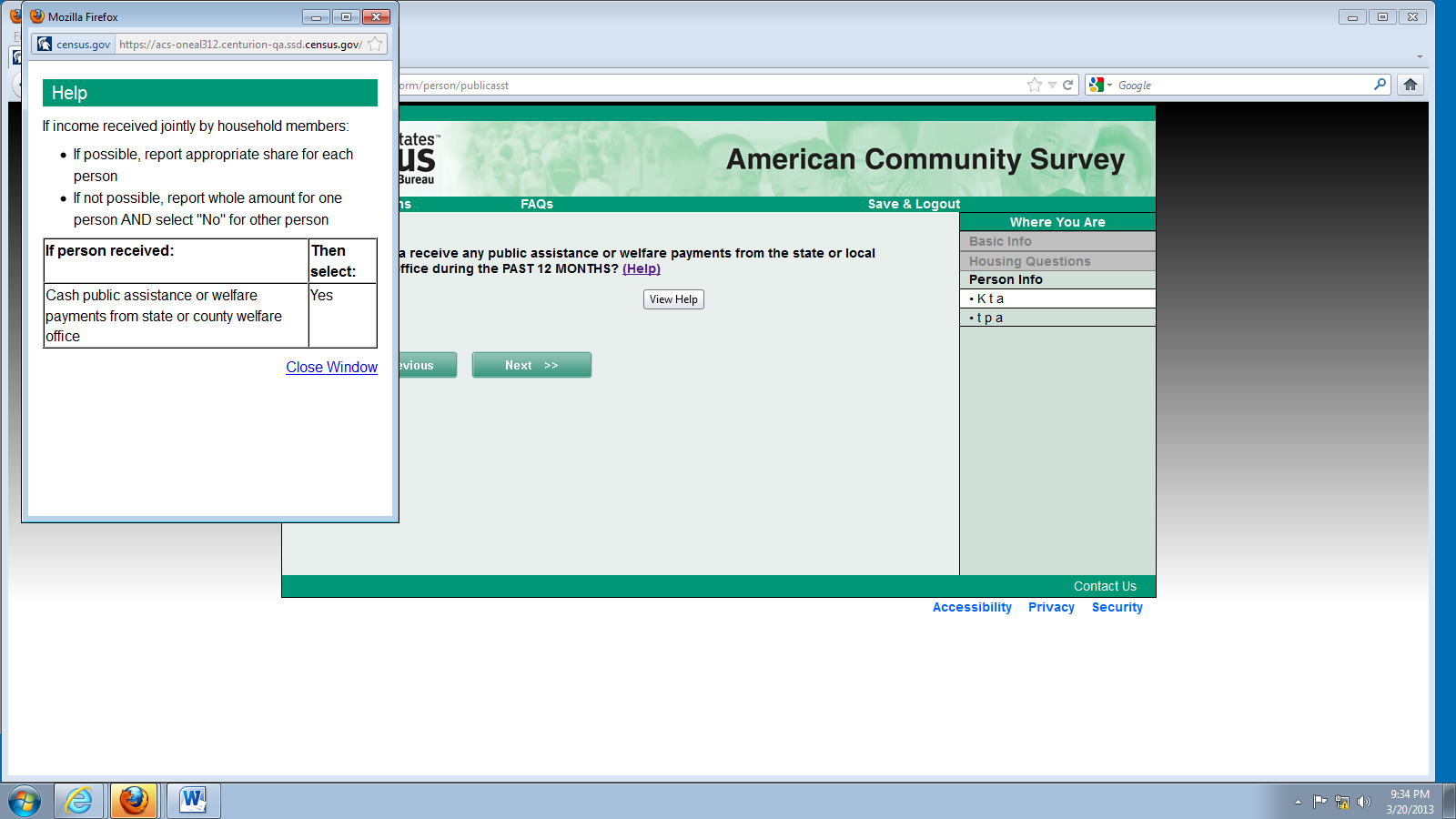 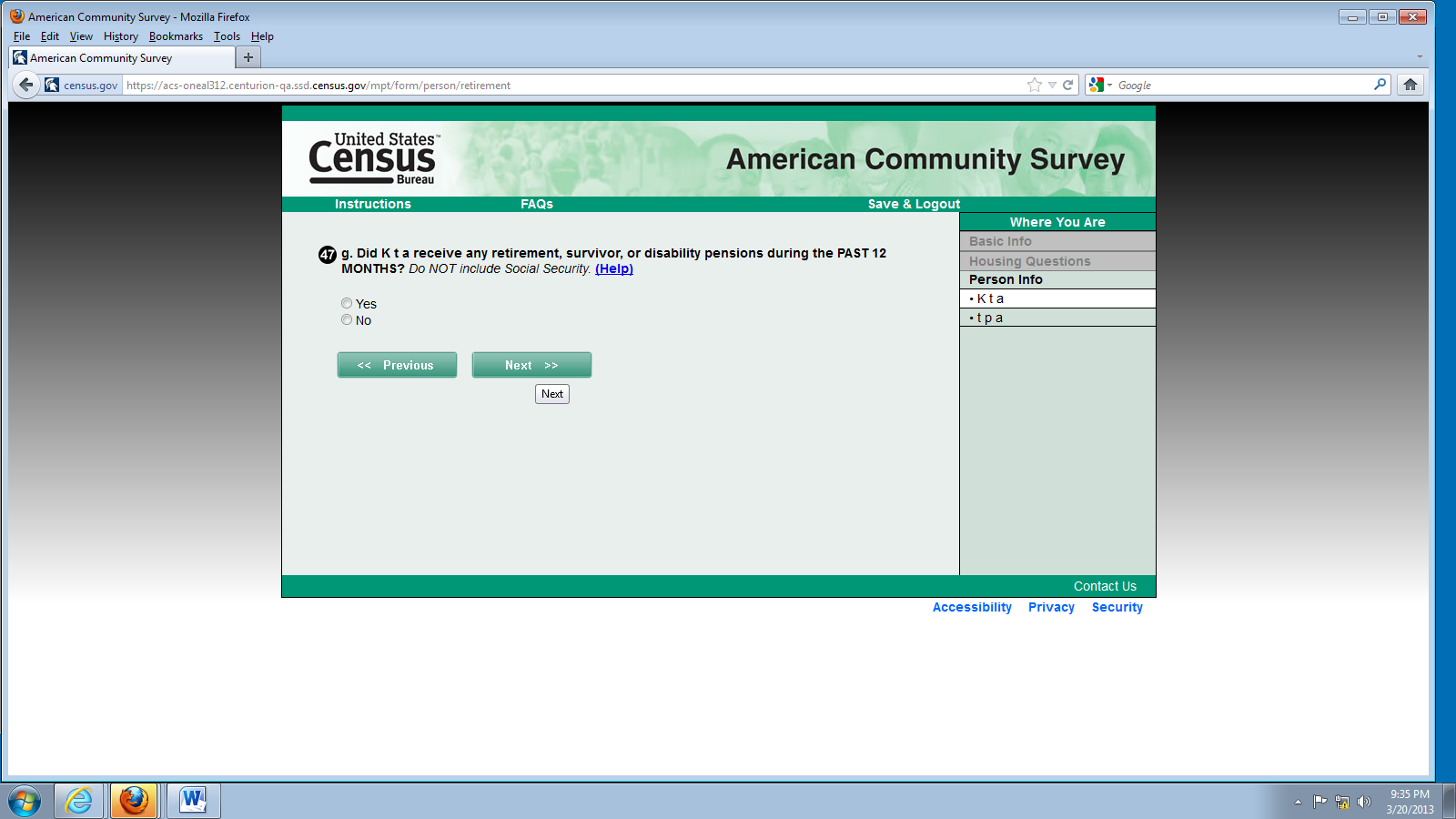 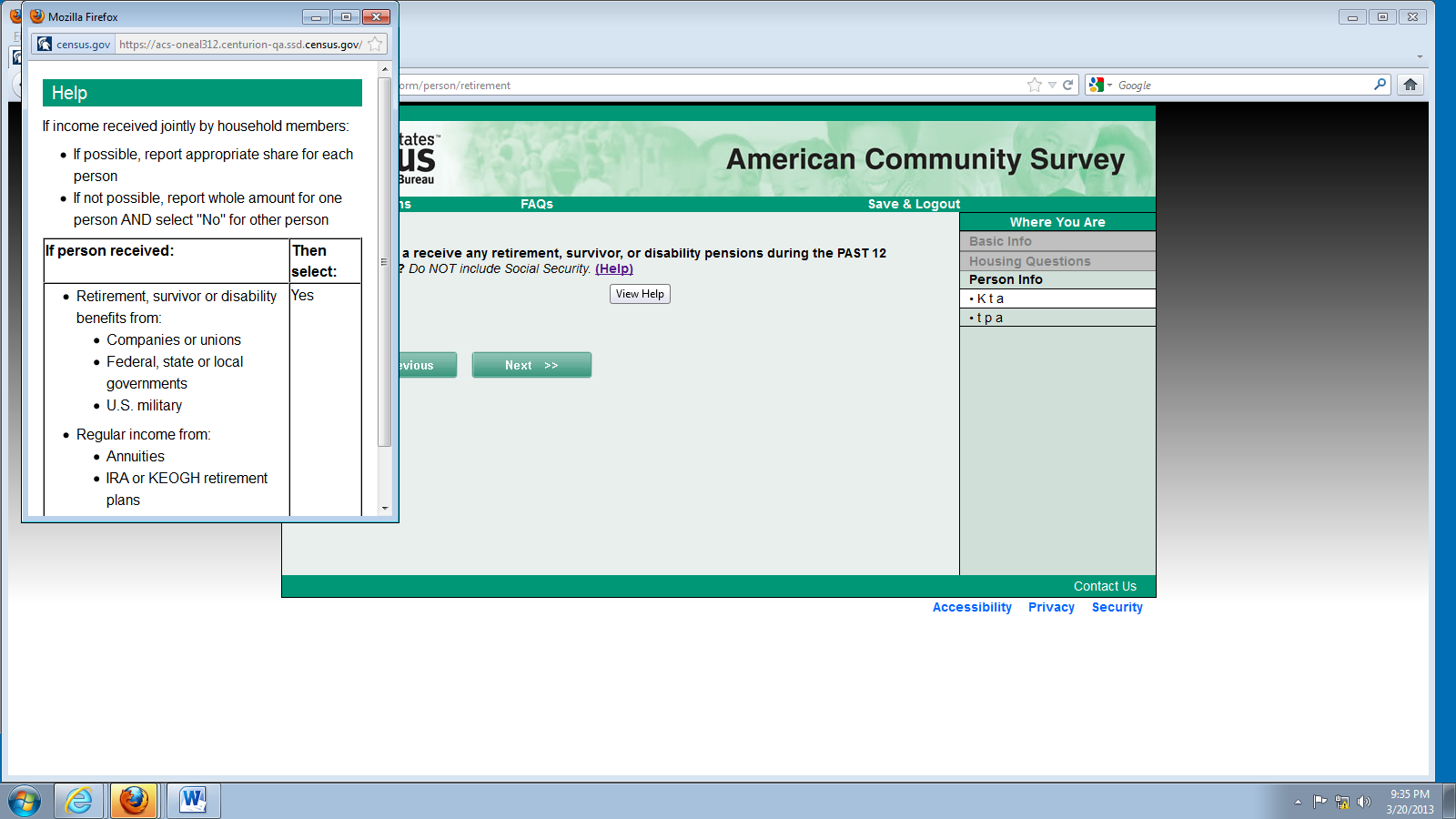 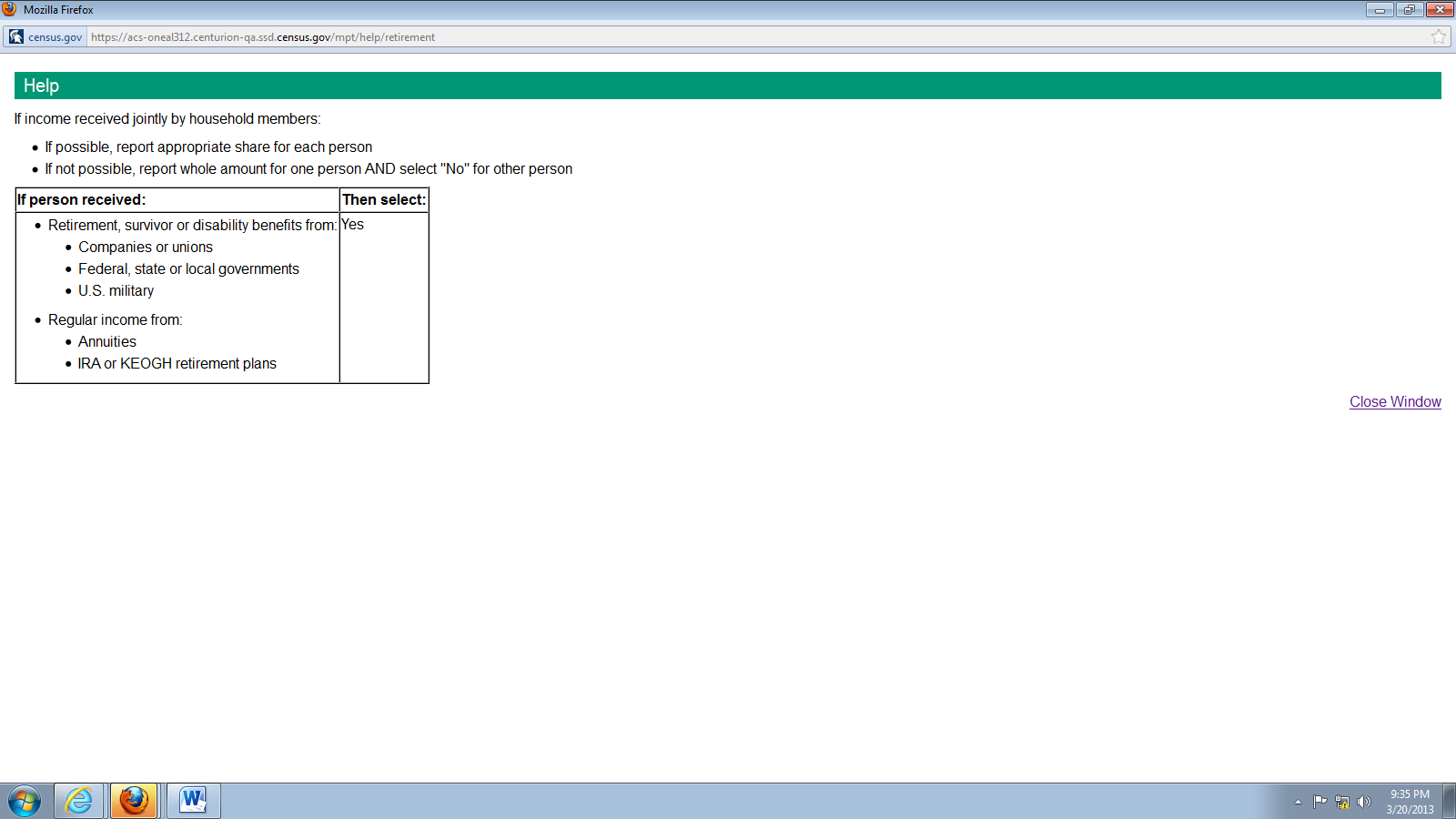 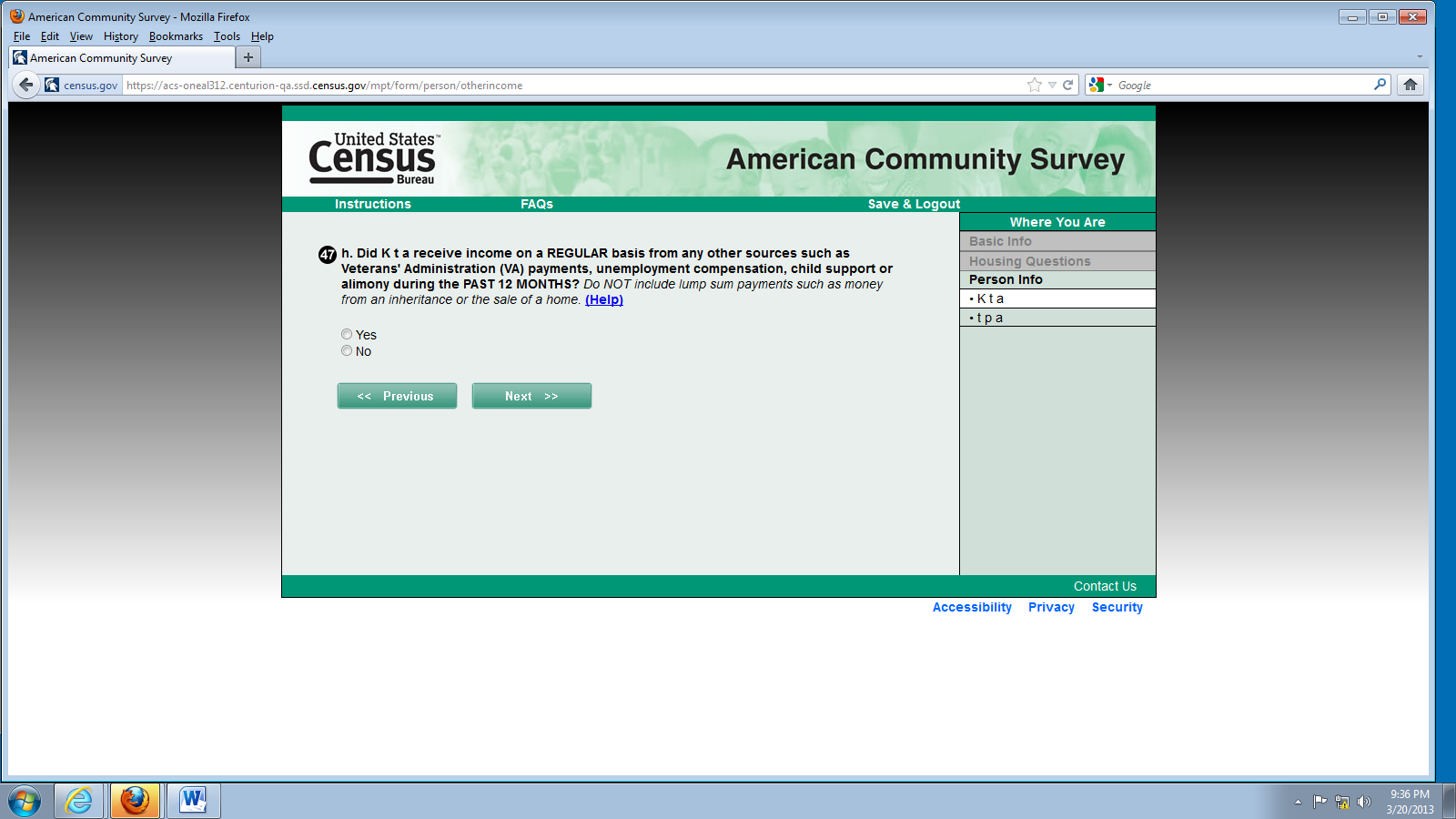 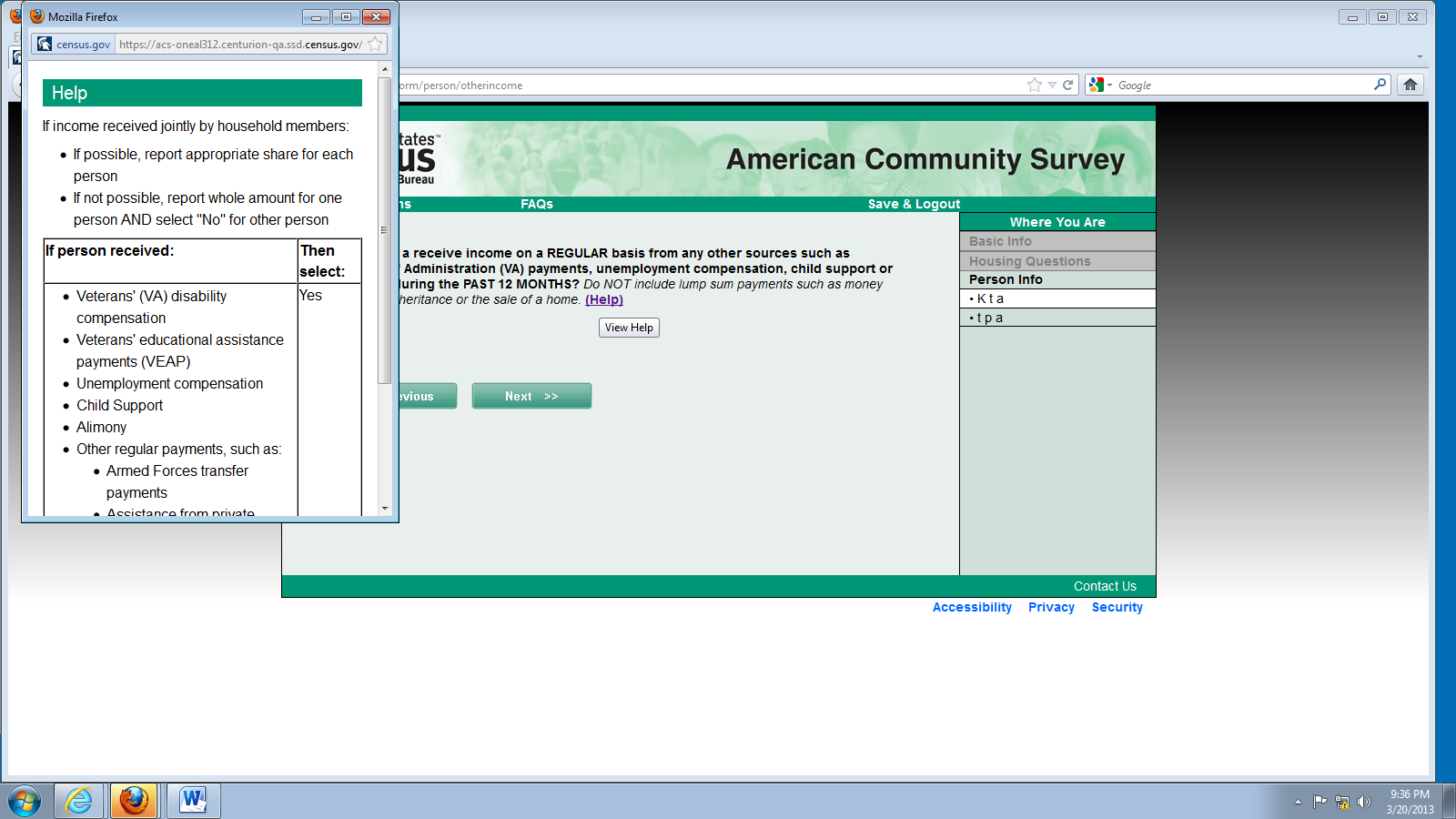 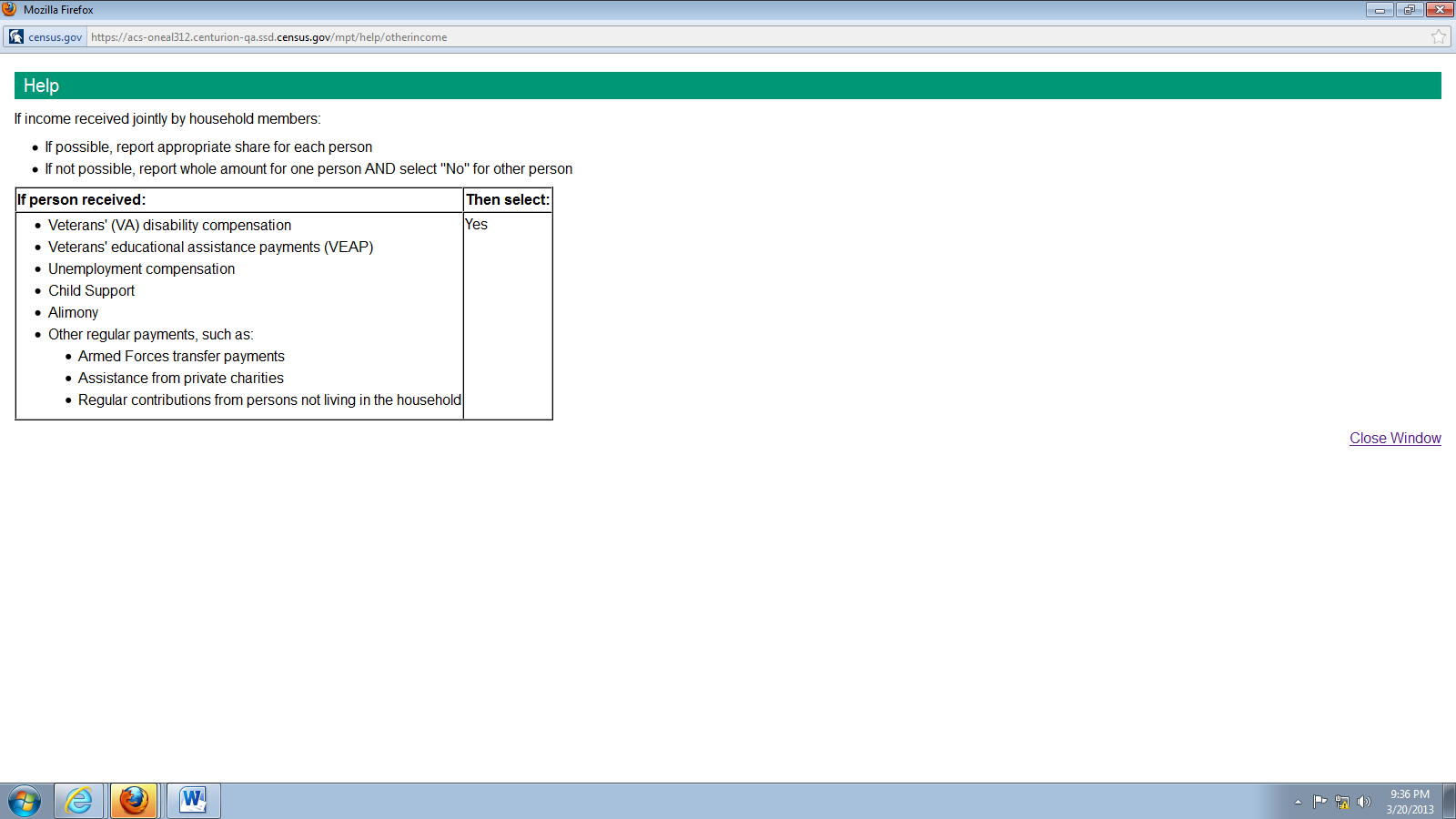 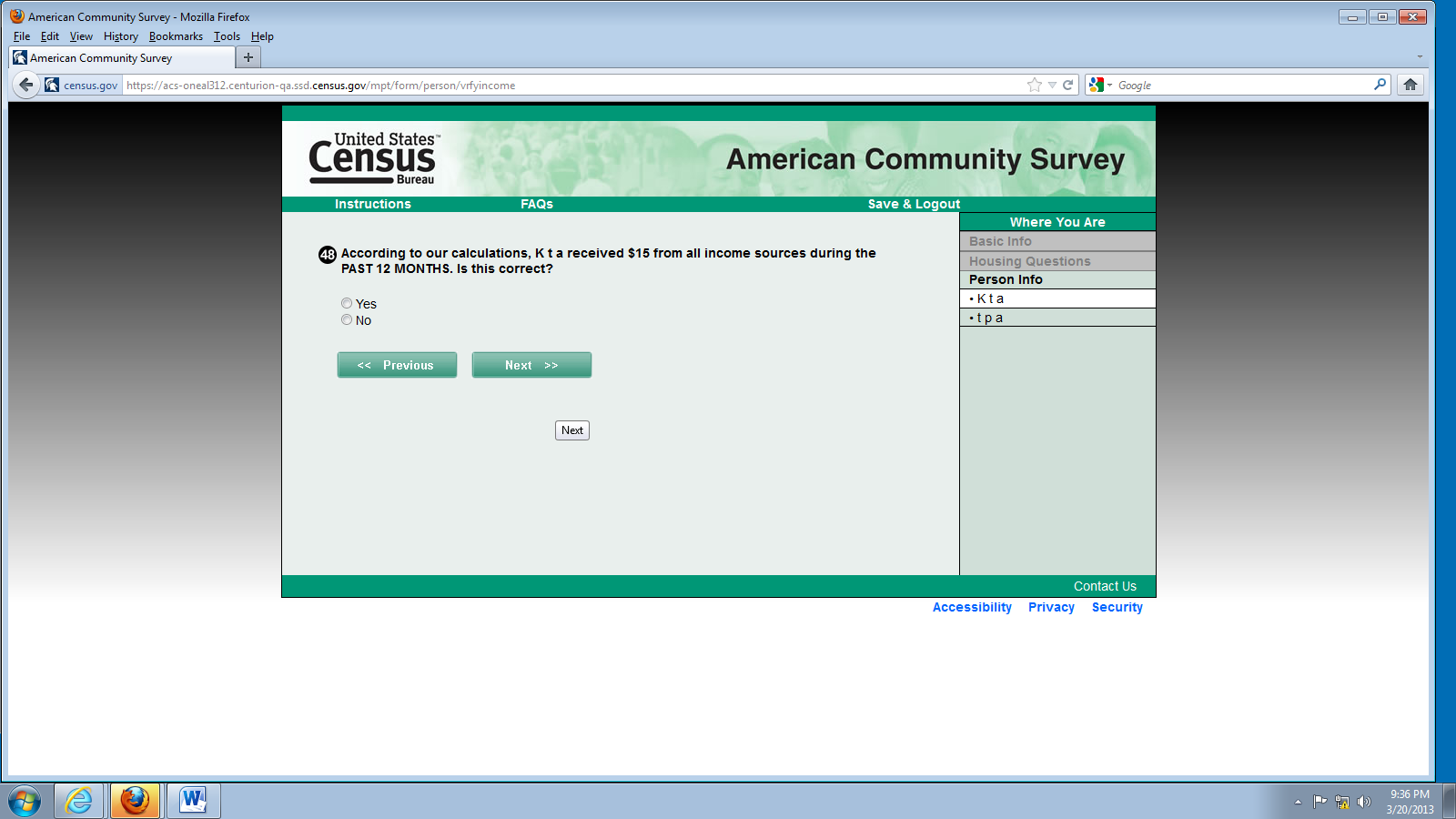 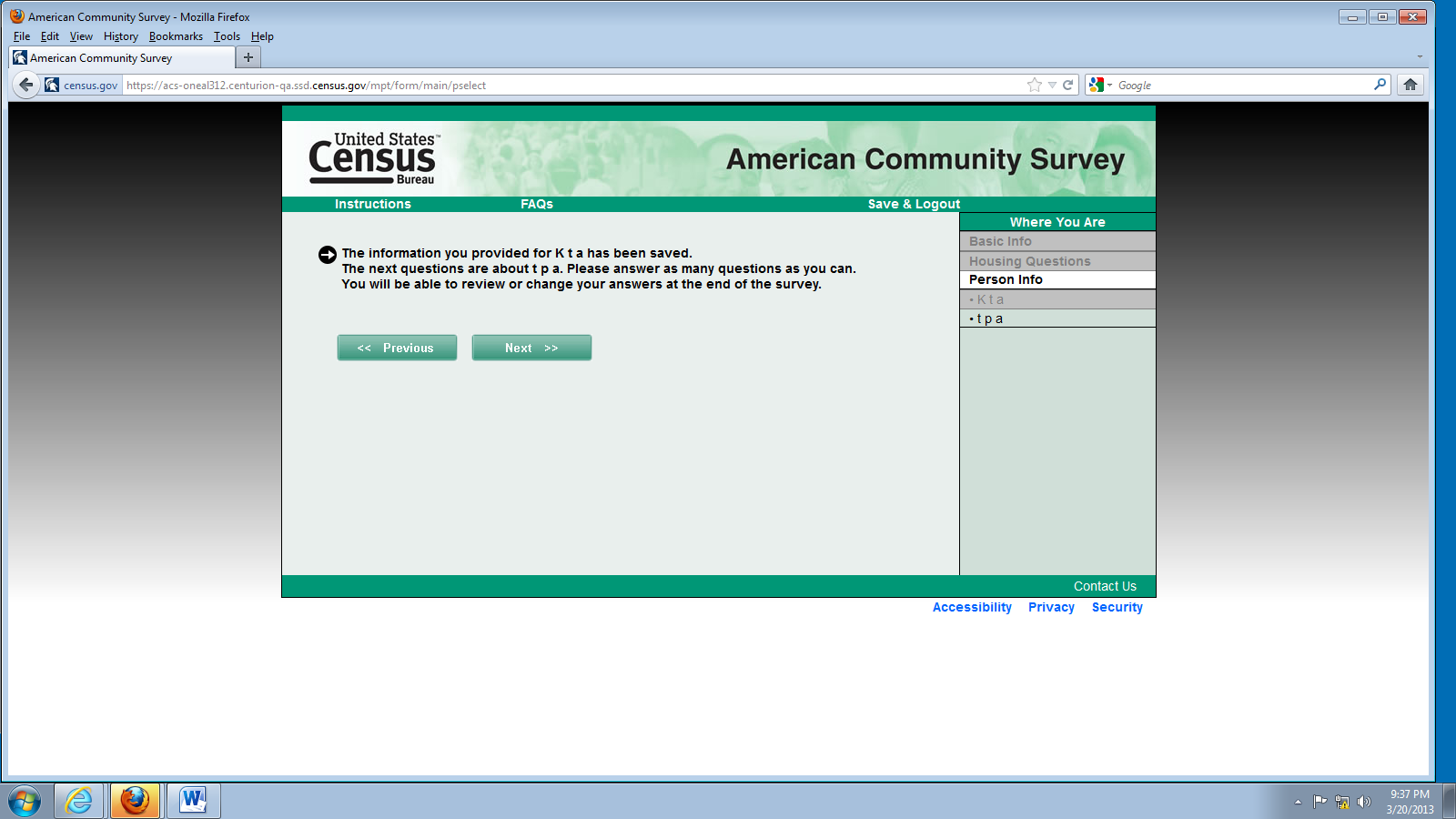 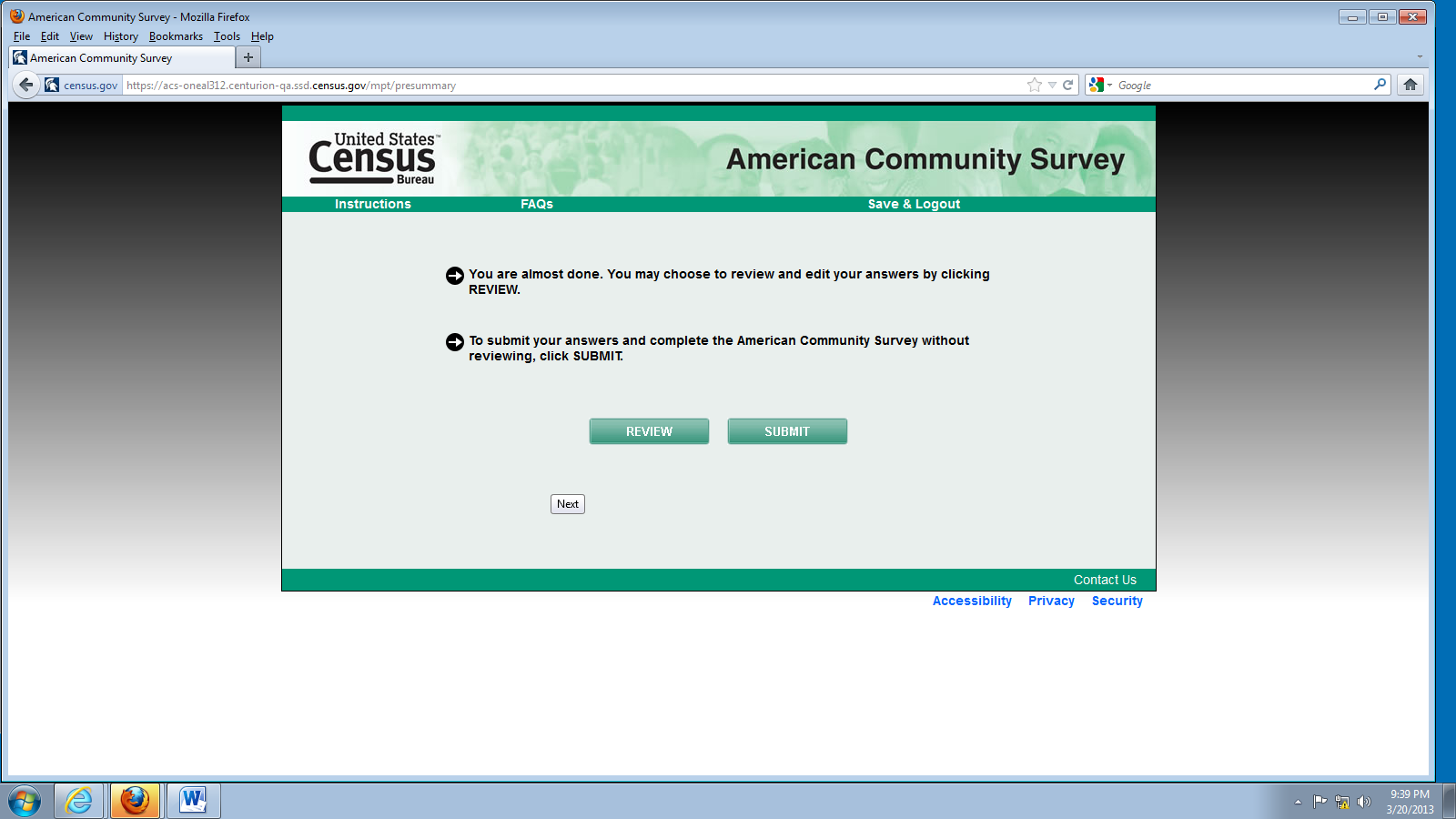 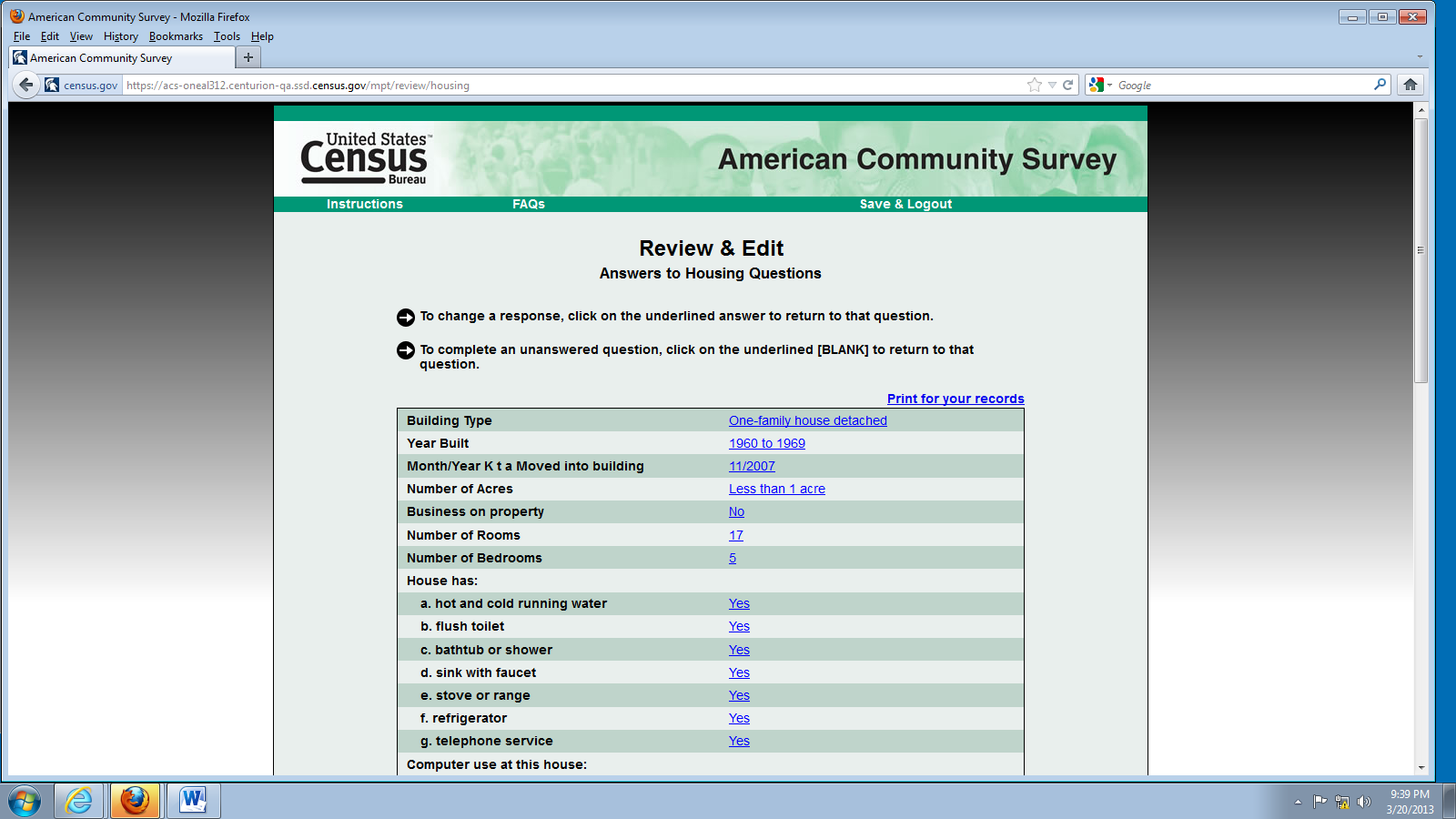 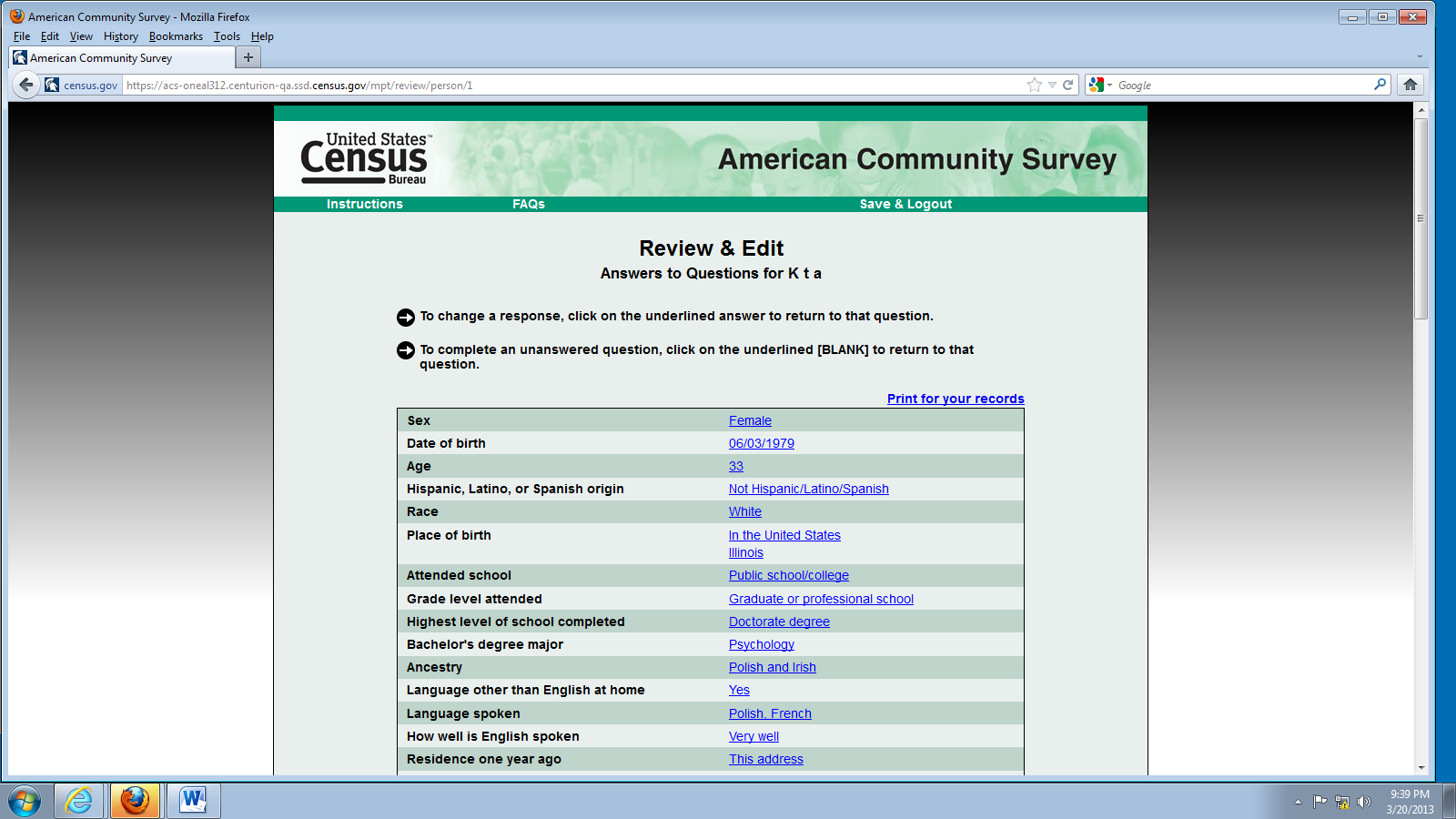 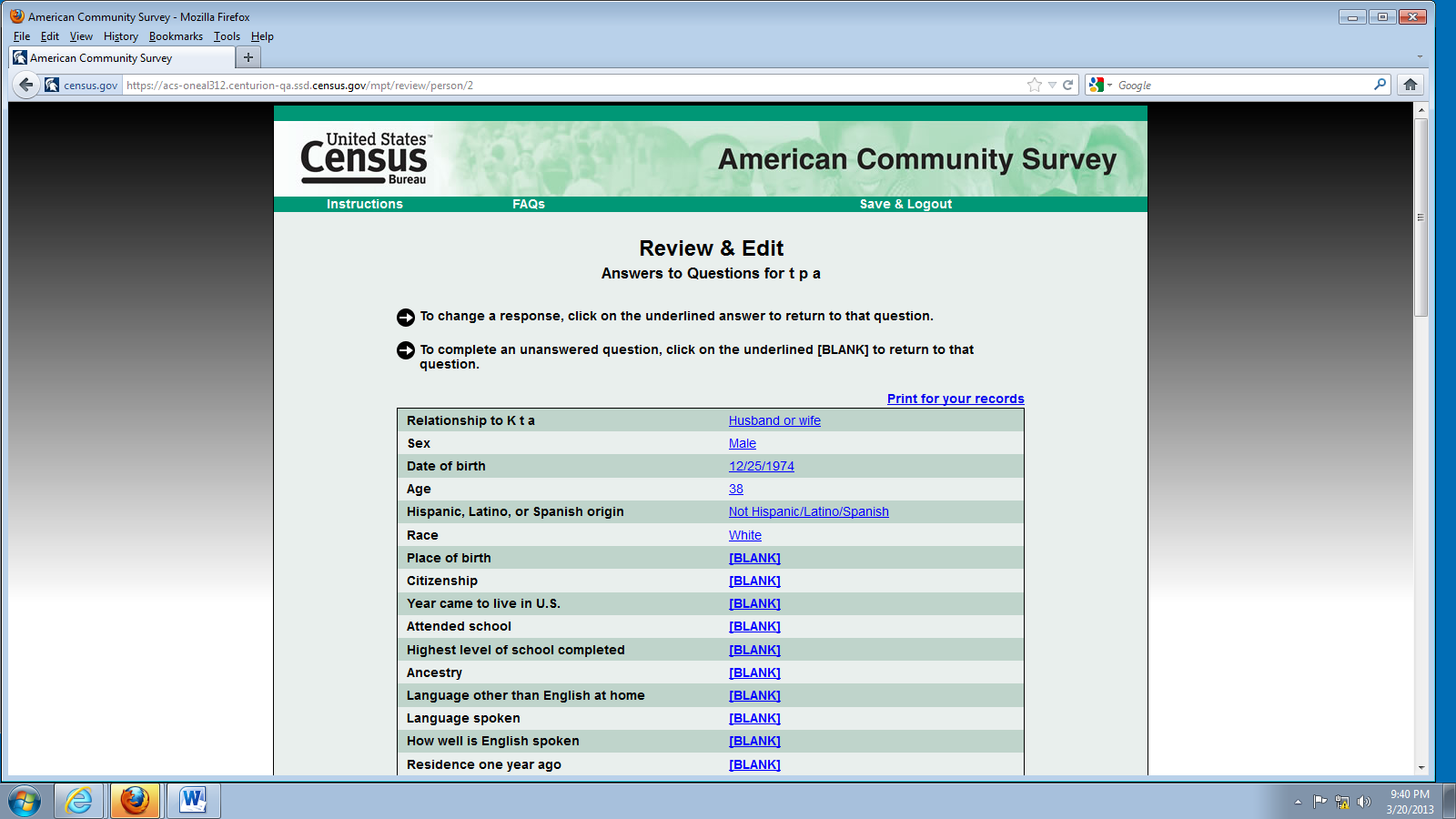 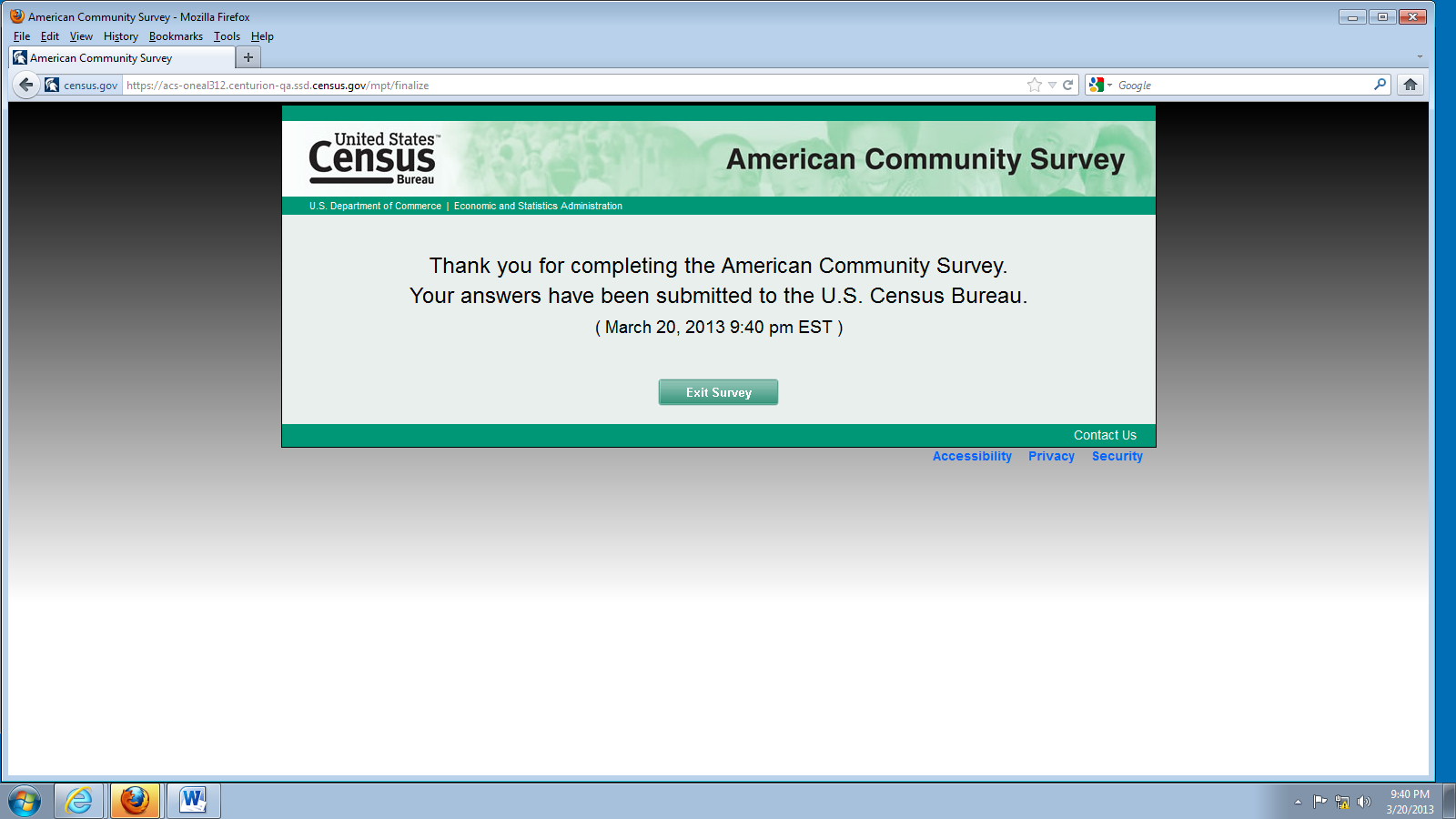 